CLASSIFICAÇÃO DAS LÍNGUAS DA FAMÍLIA ARAWAKCódigo vermelho: 4 línguas extintas mal documentadas de colocação duvidosa. Dois traços verticais: potencial supergrupo.As listas apresentadas aqui são uma amostra do vocabulário básico de quase todas as línguas arawak, vivas ou extintas, sob forma de entradas multiconceituais. No caso das línguas extintas, dados complementares foram fornecidos. Esses “minidicionários” permitirão avaliar as principais correspondências fônicas e as “distâncias lexicais” entre todas essas línguas. A ordem de apresentação é a seguinte:SUBGRUPO JAPURÁ-COLÔMBIA (JC)BANIWA-KORIPAKO(I): koripako do alto rio Içana, Koripako; (II): koripako dos altos rios Cuiari e Guainia.WAREKENA & MANDAWAKACOMPARAÇÃO WAREKENA-MANDAWAKAPIAPOCO & ACHAGUAYUKUNA, KABIYARI, KAUIXANA & RESÍGAROWAINUMÁ-MARIATÉ-ri ‘verbalizador’, -bé ‘lugar de / tempo de’ (cf. noite), -idʒa ‘estar’ (como em resígaro)YUMANA & PASSÉMEPURI● haianna [RES, B-K, MAN, Baré] tatu grande, ʃeema anta, jammuka [Yumana, KAU] caititu, kauájanní [YUK, W-M, Yumana] veado, koohé onça, tʃiino [B-K, WAR, MAN] cão, hammana [YUK, KAB, RES, W-M] boto, vókoko [YUK] pomba, paijuni [Yumana, Passé] mutum, kaláka [KAU, W-M, Passé] galo, jutʃa + ʃaléna urubu, pijunʃo [Passé] gavião, laoi [Passé, YUK] arara-vermelha, aalu [YUK, W-M] arara-amarela, uatúʃu [YUK] papagaio, auli [KAU, Yumana, Passé] jacaré, koliu [YUK, KAB, Yumana, Passé] jabuti, huupa [W-M] cabeçudo, tévaia peixe, banaule piraíba, kunihi [JC] surubim● kalihi [YUK, KAB] batata-doce, iakunhe [YUK, KAB, KAU] cará, kee͂nhé [Passé] mandioca, kaike mina maniva, keñhi-kai tapioca, matʃuka [KAU, Yumana] farinha, kauvákuni capim, makannaʃi [WAR, MAN] milho, mauvákoni [B-K, WAR, MAN] curare, banala [KAU, W-M, Yumana < português] banana, kummana feijão, jiuko [B-K] guaraná, litʃi [YUK, RES] tabaco, kathima au [< português cachimbo] cachimbo● tʃoopi arco, catʃianani / catʃiarani flecha, kuidarú [B-K, WAR < português cuidaru] borduna, katilakhéne / kaiápakhéne bruxo, mainieti buzina, hiitʃa [JC] canoa, jialáke [B-K, WAR] caxiri, jemátʃu demônio, Haiaba Deus, hienati faca, mulúku [B-K < português regional mulucu] lança, eepti [RES, B-K] machado, tʃukálu + jiuapi pote, voalahsi rede, tʃámana [KAU] zarabatana, thauvana cartucheira, sacola (?), pilipthi [B-K, WAR, YUK] algodão para seta (?)SUBGRUPO CENTRALWAPIXANA, MAWAYANA, PARAWANA & AROAQUIBAHUANA, MANAO, CARIAÍ, WIRINA & ARUÃ†MAWAYANA (notas pessoais, [F] Farabee, 1918)● -isa animal de criação, waata mucura, amaasi [< karib] tamanduá-bandeira, wati tamanduá-colete, kapaija [F] tatu, ʃaba paca, tukuri cutia, adule [F] cutiuaia, kudi anta, bita queixada, bakira [< karib] caititu, kusara veado, tsarau [F] lontra, jimada onça, cão, otʃi macaco-prego, uwawa caiarara, tibiri guariba, rumi coatá, wisada cuxiú● kutʃiʂa ave, awiisi mutum, maatʃi jacu, kujusi [F] cujubim, araru arara amarela, waru papagaio, namiti [F] jacamim, takwe tucano● uwi cobra, uwi-ja sucuriju, atʃuri jacaré, kodokodori rã, kuwɨ / nihʃə / -wini peixe, kuriʂi surubim, atimara trairão, katumi poraquê, nni piolho, araru verme, minhoca● miʂi bacaba, jiwi buriti, kwanamari patauá, kasai’i [F] batata-doce, kawalie [F] cabaça, lisu [F] cará, kasi mandioca, kana-kad [F] maniva, dara capim, mariki milho, mia [F] castanha, tuma tabaco● tʃe͂dje arco, ke͂ɲe͂ flecha, kanawa canoa, ju͂wi corda, mare faca, juride machado, kasoru / mama [F] miçanga, batʃikariki panela, beiwe / kwitiɲa (?) rede de dormir, diwi sal, katciparo [F] terçado†PARAWANA (Natterer, Rio Branco, 1832)Viviam do rio Wanawaua (Anauá). Notações de Natterer:[ɾ] é bem notado l, e [ɻ] é bem notado r (raramente rr), e talvez sch em parahoana, e tsch em aroaqui. [ɨ] é notado ö ou öu ou ü.[t] é frequentemente notado d em começo de palavras, mas t entre vogais. Às vezes (raramente), [d] é notado n ou d.Às vezes, há erros devido a problemas de comunicação. Por exemplo, em wapixana, Natterer escreve urana “vaca” (não é “vaca”, mas “paca”). ● malula tatu, watʃahi anta, paka [<] vaca, utsabi queixada, pakö͂na caititu, booʃu + malayu veado, ɨtʃawɨ onça, boʃo-dʒi [boʃo “veado”] onça-parda, kako-tʃi / keku-tʃi [karib] cão, amana boto, ʃaböna peixe-boi, uluma pato, udukua pomba, hawiti + witʃo mutum, kalaka galo, kumu urubu, iniana urubu-rei, kukui gavião, anna arara-vermelha, kaʃaun  arara-amarela, walu papagaio, mami inambu, könandu jacaré, un͂ü jabuti, miʃa tartaruga, bi peixe, kamúü piraíba, ko͂nörʃü surubim, iia [bahuana] arraia● mahöʃi bacaba, manaka açaí, kaʃi batata-doce, patöüia [< patilla] melancia, tʃöʃu [bahuana, atorai] cará, dʒan / tʃan mandioca, wakana maniva, wati beiju, ewe tapioca, maweti capim, iwatʃi [<] milho, huödi curare, koʃuhata paricá, balulu banana, apukaba feijão, tʃamé tabaco, paipa [<] cachimbo● kulapana arco, tʃaköü flecha, bahoana + takomiki bruxo, kowidi buzina, kanawa canoa, tʃoopi [= Atorai] caxiri, pirooto chumbo, tʃötee demônio, Mawali Deus, mokawa [<] espingarda, malia faca, -toba + balu machado, no(-)katʃedi panacu, kulupara pólvora, kantamatʃa pote, iwatu camuti, no ita rede, no(-)nükina remo, katʃupala terçado, kobina zarabatana†AROAQUI (Natterer, Airão [baixo rio Negro], 1832)Viviam no rio Coschiraa e/ou Colhera (rio Cuieira?).● aʃana tatu grande, kabau tatu pequeno, waʃapi anta, uʃabi queixada, biiʃa caititu, botʃu veado, itanamale onça, witʃalaule [witʃaule vermelho] onça-parda, juba cão, habina peixe-boi, uluma pato, jakokoa pomba, pawi mutum, paikula galo, hana arara-vermelha, kaliba arara-amarela, huaru papagaio, kolüma jacamim, mami inambu, atule jacaré, khooli jabuti, koati cabeçudo, wöni peixe, polauiwa piraíba [<], dumma pirarara, kulötʃi surubim, metauü pirarucu● ditʃu cará, kanöti mandioca, kabünakadi maniva, tʃüi beiju, haiwei tapioca, kabatʃai capim, kawitʃi milho, a(u)waʃi banana, libaʃada / pɨtuma(t)ʃe [< nheengatu] tabaco● obiduwai arco, no(-)bine flecha, khoipeda borduna (?), jadama bruxo, no(-)pole buzina, kanoa canoa, jalakö caxiri, maiʃé demônio, Kawale + Menétʃu Deus + Nossa Senhora, malia faca, tauwai machado, janawi pote, oaʃanai camuti, amaka rede†MANAO (Barcelos, 1831)● uwajali mucura, juni tamanduá, awü preguiça, iweti tatu grande, gaa paca, ba(i)jua cutia, adili cutiuaia, meeri esquilo, körü rato, keema anta, aija queixada, abiádʒi caititu, majuli veado, kaabi quati, inewi lontra, hakurana onça, idi / üdi cão, okukule zogue-zogue, uawa macaco-prego, witʃa cuxiu, pirö morcego, hunari boto, jabina peixe-boi, uwai pato, wanana marreca, ulúju pomba, e’i juruti, awátuköri mutum, atʃiri urumutum, kalaka galo, w(u)au urubu, kukui gavião-real, umadua arara-vermelha, kajalu arara-amarela, weu papagaio, dolitʃami jacamim, mami inambu, atule jacaré, ikúli jabuti, méta tartaruga, (u)wa cabeçudo, talikaja [<] tracajá, baikötʃiiki peixe, (u)waitʃawana piraíba, duma pirarara, kulöri surubim, mejauü pirarucu, erekury [Spix] mutuca● jamalu cuia, jölölu cabaça / melancia, hipadu coca, ödüru cará, kaniri mandioca, kanikati maniva, khönökhünödü farinha, abutu beiju, ikaiwati tapioca, kalauü capim, awati milho, banala banana, athataiku feijão, töwe guaraná, aili tabaco, -itʃakörü cachimbo (fumar?)● kulapa arco, palátakö flecha, apa(i)liátiri / maly [Spix] bruxo, kuama buzina, iitʃa canoa, kolua caxiri, kamanja / kamainha [Spix] + saráwa [Spix] demônio, Wemekeer / Mawary [Spix] Deus, malie faca, eethi machado, humeeki pote, -olawa camuti, dága ralo, -khira rede, julua zarabatana, julua ikö dardo de zarabatana†CARIAÍ (Carvoeiro, 1831)Feito por Natterer com um índio do rio Pamonönü (Pauini?), afluente do Onenü (rio Unini).● ithetö tatuaçu, keema anta, alua queixada, abitʃa caititu, matʃu͂n veado, tʃaun ka onça, tʃaun kada cão, amana boto, daböüna peixe-boi, oluma͂n pato, wanana marreca, oloju pomba, awatuköri mutum, itʃiri urumutum, dawükala galo, orobu [<] urubu, waru urubu-branco, kukui gavião-real, adu arara-vermelha, karaun arara-amarela, weú papagaio, tʃa͂nmi jacamim, mami inambu, atu͂n jacaré, kooli jabuti, kooti tartaruga, dalua tracajá, döku peixe, uwaitʃawana piraíba, iuma͂n pirarara, könödi surubim, wekoli pirarucu● kaitʃu batata-doce, jamalu melancia (cabaça), hipadu coca, ödötʃu cará, kanitü mandioca, itʃanai maniva, tʃebé beiju, oi [<] farinha, ewikodi tapioca, katʃina capim, üwanati milho, i͂npi curare, itʃetʃi banana, dewé guaraná, aili tabaco, poötoüwau [<] cachimbo● diba-dhau arco, diba flecha, malinau / marinawy [Spix] bruxo, kuamai͂n buzina, iitʃa canoa, i͂nju caxiri, mainon / maihinawy [Spix] demônio, Mawale / Mawary [Spix] Deus, malia faca, kobi lança, eebi machado, bolonai pólvora (cartucho?), nohimãn pote, ramakaba rede, wada zarabatana, kitʃibau dardo de zarabatana†WIRINA (Natterer, 1831)● kamâ anta, abiaʃe queixada, mati veado, akurana onça-pintada, jawe onça-vermelha, datawe cão, jabinâ peixe-boi, owaé pato, itite mutum, aʃire urumutum, karaka galo, bikurô urubu, dadarró arara-vermelha, kararro arara-amarela, abizo papagaio, duliʃame jacamim, mami inambu, aturre jacaré, okollé jabuti, metâ tartaruga● ʒioke batata-doce, ʃiniole mandioca, kani-kade maniva, jabolli beiju, ui [<] farinha, kalli tapioca, awati [<] milho, maukurri curare, panala banana● kollapa arco, maʒiké flecha, annakui borduna, idâ canoa, aktura panacu (cesto), li-ke chumbo, mâpa demônio, Tupana Deus [<], mokawa espingarda, maria faca, hêtî machado, hájuake pote, amma rede, iniquniakue remo, dáamanâ zarabatana†ARUÃNote que y [i].● judu tatu, tamanúa tamanduá [<], káju capivara, raa [cf. bahuana, manao] paca, fájua [cf. manao] / duw cutia, hity rato, mile / miɻe anta, tapira [<] boi, orumáru / urumúru caititu, úite / kutʃáli veado, díny onça, wawáu cão, puáte / pu(w)at macaco, maɻíle / máryly sauim● kudeitále pássaro, báxe pato, maseuɻile [cf. palikur] marreca, hoa [cf. bahuana] garça, jawirru [<] jaburu, túju tuiuiú, otukúi pomba, maarade jacu, werrapáju [< tupi] galo, wárro / waru [cf. cariaí] urubu, itúky rouxinol-do-pará, kuajáre [<? karib] arara, kiʃekiʃe periquito, wawátu papagaio, kuatere saracura, arymokoso [< karib] beija-flor● ʃaʃáry lagarto, juána camaleão, jánau jacuruaru, jurúku cobra, adule / hadulu jacaré, wáamu [< karib] jabuti, kure tartaruga, mátamáta matamatá, warábo sapo, ma [cf. bahuana] abelha, tupáupo borboleta, fuɲile carrapato, maikun carrapatinho, kuêjei mucuim, kumatú sanguessuga● siny aninga, kéci batata-doce, wiwi cuia, juára-porro cacau, kayty / kait(i) mandioca, ysahále beiju, kuáke [<] / háihe farinha, katamare / ukatáka tucupi, mának capim, wiwa [< tupi] cana, h-áju algodão, komaʃe goiaba, madahále maracujá, jameketeuko / wajami tabaco, -kjáwa cachimbo, at’ pimenta ● malaj abano, orapaj / putʃare anzol, -tepar-mə-ne arco, -tepare flecha, totore arpão/prego, -ʃyrola [<  português] calças, noroáany / noroán-dey / roádai canoa, alamái [<? karib] cesto, Wekoromálo Deus, -kipi-n espelho, kamukáwa espingarda, rlápu / rap / kasipare faca, -(po)pudi-te forno, tepauktekúi igreja, ʃyrridje peneira, -partá-n [cf. palikur] pente, moto pote, dykiʃe camutim, kalái prato, mamíke / juáte rede de dormir, maməte rede de pescar, -púje roupa, duny / dúwe sal, babále tangaSUBGRUPO MÉDIO RIO NEGROBARÉ & GUINAU†BARÉ [B] − †GUINAU [G]● bija-be [B] − bija [G] animal de criação, hajána [B] − hazána [G] tatu-canastra, khiʊ [B] − kejʊ [G] capivara, wajʊrʊ + jaba [B] − wajuru [G] cutia/paca, tema [B] − tsema [G] anta, marahajʊ [B] − maraaju [G] veado, kʊ(w)ati + tʃinʊ [B] − kuaʃi [G] onça, bijahaʊ [B] − bijawu / beesawe [G] morcego, ʊrʊma [B] − huruma [G] pato, maradi [B] − maradi [G] jacu, ja͂bi [B] − jabi [G] jacamim, ʊkʊwe [B] − kue [G] tucano, bʊmidi [B] − humidi [G] beija-flor, kʊwidʊ [B] − kuedu [G] lagarto, hadʊri [B] − haduri [G] jacaré, kʊrimaʊ [B] − kurumaru [G] jabuti, dʊkʊwahʊ [B] − tukuuru / tukurau [G] rã, kʊbati [B] − kubaʃi [G] peixe, baʊmehe [B] − umahe [G] piranha, namarʊ [B] − jamarui [G] arraia, kʊte [B] − kuse [G] saúva, maba [B] − maba [G] abelha, kama(jʊ) [B] − kamada [G] cupim, hanijʊ [B] − haniju [G] pernilongo, tʊwida [B] − tʃiweda [G] piolho, mabatini [B] − mabaʃini [G] pulga● ada [B] − da-muna [G] árvore, ʊkarisi [B] − kariki [G] inajá, manaka [B] − manaka [G] açaí, mawaháʊri [B] − mawari [G] abacaxi, kahaʊ [B] − kaau [G] batata-doce, kaniti [B] − kani[-tʃeri] [G] mandioca, ari [B] − iri [G] tabaco● sewe-pi [B] − tʃebi [G] arco, bʊdari [B] − betari [G] forno, widaba [B] − wataba [G] zarabatanaYABAHANA, MAINATARI & ANAUYÁ†YABAHANA (Natterer, 1831-32)Cuidado: g [ʒ, ɻ].● biga-go / biga-ge [= animal de criação, baré -bija] cão, atʃego [J-C *jeʔe, loko jesi] tatu, imahego anta, abtʃa [arawak] queixada, bihina / bihiwa caititu, anegi [bahuana initʃi] veado, tʃawi [arawak] onça, oloma [baré, guinau, cariaí, etc.] pato, makuakako pomba, patʃuhi [<? português piuri] mutum, aʃiri [cariaí, etc.] urumutum, kalaka galo, oloida [baré khʊlʊidʊ] urubu, wagu [arawak] urubu-rei, kokoi [arawak] gavião-real, kawegi [baré kawei] arara-vermelha, aratʃehi arara-amarela, kutʃagu [baré kʊjaʊ] papagaio, tootʃu jacamim, mami [arawak] inambu, adoole jacaré, ʃanatʃu jabuti, tibule [baré tibʊri] tartaruga, watʃalihi peixe, mohokúle [baré mhʊkʊri] piraíba, jamalu [baré namarʊ] arraia● manaka [arawak] açaí, kupegi [warekena kupeli] bacaba, eiʃ patauá, wiwali / winali batata-doce, wago cará, nolohi  mandioca, kanikaʃi [arawak] maniva, kabiwali [baniwa-koripako kapiwaɺi] macaxera, kaali beiju, matʃuka farinha, jamaga tapioca, uienetʃu capim, tʃuno [guinau junu] milho, moaka curare, kuipaga [wapixana, parawana kʊɻʊpata]  paricá, balana banana, alaulu guaraná, atʃieli [arawak] tabaco● kulapa-kuana arco, kulapa [manao kulapa] flecha, tamu borduna (?), katʃagona + tʃihí bruxo, bagu buzina, iʃa [arawak] canoa, gamaʃi cesto (panacu) [< jamaxim], jalaki caxiri, aʃinami demônio (curupira), Tupana [<] Deus, mokawa espingarda, malia faca, muluku [<] lança, tʃipala machado, oluʃo pote, meegi [baré mi(je)] rede, tʃanohogu remo, watapa [manao, bahuana, guinau] zarabatana, iʃiu [manao kitʃibau] flecha de zarabatana, iʃiu-daka aljava†MAINATARI (Natterer, 1831-32)Cuidado: g [ʒ, ɻ].● biga-di cão [= animal de criação], amáhingo anta, hapitʃa queixada, anhinga veado, ʃawü onça, tumuku [baré dʊmʊkʊ] mutum, ʃahimahin urumutum, koragü cujubim, wagu urubu, itihi͂n arara, ʃanaʃu jabuti, maʃatʃi peixe ● kakuhida jamaru (cabaça), kehi / keʃi [arawak] mandioca, kai beiju, tʃono milho, banala banana● kurapa arco, iʃaa canoa, ʃaraki caxiri, ʃipala machado, orusu pote, mengü rede, watahu͂n zarabatana†ANAUYÁ● wahika carneiro (preguiça?), ʃurawirri anta, aíʃa queixada, ʃaáwi onça, onimináu cão, serrierri pica-pau, undrrimani peixe● kanikasi mandioca, kanari-si [guinau kawari-tʃi] algodão, parana banana, sierro tabaco, atido [arawak] pimenta● ã(h)y [< nheengatu] agulha, ide canoa, harrohorri faca, kanari fio, tʃifara machado, orôso pote, mitsai rede, ʃana-hurri remo, maʃeta [<] terçadoSUBGRUPO ALTO ORINOCOSUBGRUPO AMAZONAS-ANTILHASLOKO, IÑERI, GUAJIRO & PARAUJANOEm iñeri, o asterisco (*) indica que se trata do †iñeri de Breton (dialeto da Dominica). Se nada for indicado, é o iñeri moderno (CAIC). Note também: (K) kari’na [karib], (m) fala masculina, (f) fala feminina.MARAWÁ, WARAIKU & WIRINAMARAWÁ & WARAIKU (W): FAUNA E FLORASem nenhuma menção: dados marawá de Tastevin --- com asterisco (*): marawá de Spix --- (N): marawá de Natterer --- (W) waraiku de Spix.Animal (de criação): -bira  MAMÍFEROSDidelphis marsupialis	mucura			iktíri 	Myrmecophaga tridactyla	tamanduá-bandeira	behédjuri / *behetʃuriTamandua tetradactyla	tamanduá-colete		djurámaBradypus sp.	preguiças 		kurúju / *umawaDasypus novemcinctus	tatu			*jeʃi / tʃeiki (N)Priodontes giganteus	tatu-canastra		hiana (N)Hydrochaeris hydrochaeris	capivara		      	ketu / keʃuPaca virgata	paca			kawáramaDasyprocta sp.	cutia 			kadjúabi Myoprocta sp.	cutiuaia			aduriSciurus sp.	esquilo 			merí---	rato			tibúriTapirus terrestris	anta			kama / *kama / kamãn (N)Tajassu pecari	queixada			abia / *abiá / abia (N)Tajassu tajacu	caititu			arua / *aruá / alua (N)---	veado	 		kawiari / *kaujare / kawiali (N)Nasua nasua	quati			kibiti / *kiberiPteronura brasiliensis	ariranha			kaduhána / kadukúna---	gato			pisanaFelis concolor	onça-vermelha		iteti / *uriuri / aluana (N)Panthera onca	onça-pintada		iteti / *itueri / ichtoeri (N)Panthera onca	onça-preta 		*kuriana / koliana (N)Canis familiaris	cão			itúeri / *nu-nira / ichtoeri (N)Cebus spp.	macaco-prego		kuinzuti, *poeté, *arari, *wirikaAlouatta ursina	guariba			itúti / *itúri / itholi (N)Aotus trivirgatus	macaco-da-noite		mehwe / *mehuaAteles paniscus	coatá		          	wámana / *wamana / wamana (N) Cacajao melanocephalus	uacari			wakara / *oakará / wakala (N)Chiropotes sp.	macaco-cuxiú		hõntʃõn (N)Callicebus torquatus	zogue-zogue		dumázawa, *juáLagothrix lagotricha	macaco-barrigudo	kabaru / *kaparu / kaparu (N)Pithecia pithecia	macaco-cabeludo	wawiwáti---	saui			itumihan / itumian (N)---	morcego (genérico)	kadjáduTricherus uninguis	peixe-boi		abia͂(n) / habian (N)--- 	boto 	           	hamána, *wajuari + *amano, amana (N)AVESgenérico: iribizi / *kimpú / kiribitʃi (N) alcedinídeos:---	martim-pescador		dukoïdaki, dakidak anatídeos:---	patos spp.	        uruma / *uruma͂ / uluma (N), *wananaAnhima sp.	anhuma			semúri / *semuri anhingídeos:Anhinga anhinga	carará			wanari / *wanari buconídeos:Monasa sp.	bico-de-brasa		imaãkuru caprimulgiformes:Caprimulgus sp.	bacurau 		          	kwakwáruNyctibius sp.	urutau 		          	udjaúlu / kodiau (N) + olau (N) caradriiformes:[Laridae]	gaivota			tehe͂Rynchops niger	corta-água		hew-hew-huri ciconiformes & garças:Ardea cocoi	maguari			ukarukari / *kikaraukari---	garça			adáli / *atariTigrisoma lineatum	socó-boi 			ka͂hubaJabiru mycteria	tuiuiu, jaburu		hiriwi columbiformes:---	pombo-do-mato		hiabulï (N) cracídeos e outros galiformes:Crax globulosa	mutum-piuri		piuri / *piuri / piɲoli (N)---	mutum      ikilibari / ikizubari, *iresepari, ithidudali (N)Ortalis ruficauda	aracua͂			*karakatʃiPenelope jacquacu	jacu			wa͂uru / *unauraPipile pipile	cujubim			maríawi / *mauriauu---	galinha		           matáwari / *matawari / matawali (N) cuculídeos:Crotophaga sp.	anu			kurubá estrigídeos:---	coruja			kumutúkuru falconiformes (urubus & gaviões):Cathartes spp.	urubu			uríri / oliri (N)---	gavião 			*emeruanna---	caracaraí			siná---	gavião-panema		enátiHarpia harpyja	gavião-real		kukúi / *kukúja / kokoia (N) icterídeos:Psarocolius sp. 	japu 			buriCacicus cela	japiim 			eremése opistocomídeos:---	aturia, cigano	    	(h)anári picídeos:---	pica-pau		    	kerewése psitacídeos:Ara sp.	arara-vermelha		ullá / olla (N)Ara ararauna	arara-canindé	           	parawati / *parawari / parawali (N)Aratinga sp.	maracanã		djanãdába---	periquito			ziri / *siriri---	papagaios spp. 	      ura͂w / una͂w, *uhtá, *apuru, hu͂nlãu (N)  ralídeos:Aramides cajanea	saracura			kuséri / *kisoeréPsophia crepitans 	jacamim 	                      waijurebe / wadjarebe / waitʃalebe (N)Aramus guarauna	carao			karatáu ??? ranfastídeos: Pteroglossus spp.	araçari 		         	lala / tata / rahara (N) + dianbi (N)Ramphastos sp.	tucano 			abírari / abirali (N) tinamídeos:---	inambus spp   		weru, djaruha͂-beru, mami (N) tiranídeos & traupídeos:Pitangus sulphuratus	bentevi			pitãwa [Língua Geral]Thraupis sp.	pipira			houpi (N) trogonídeos:Trogon spp. 	surucuá			lololi (N) troquilídeos:---	beija-flor			bómedi turdídeos:Turdus albicollis	sabiá 			ukáRÉPTEIS lagartos:---	lagarto, calango 		kuidju, *guanaUranoscodon superciliosus	tamaquaré		munúru / mukúruTupinambis teguixin	teju			djunú / *janu cobras:Genérico: djubí / *jubiEunectus murinus	sucuriju			djubi-tabi / *jubi-tabiLachesis mutus	surucucu			*uibana outros répteis:---	jacaré, caimão 	          	diúluna /  *ʃuorona / tʃoholona (N)Geochelone sp.	jabuti		       	wahuzari / *awasari / hoawaʃali (N)Podocnemis expansa	tartaruga 	        kaníawa / *käniohá / kaniawa (N), ubáPodocnemis sextuberculata	iaçá			djewePodocnemis unifilis	tracajá		           	kamátiu / kamariu͂, *kamairaliõChelys fimbriatus	matá-matá		ɲari / jati, *ikuriANFÍBIOS---	sapo, rã			mawá, durári, hineru, *utäPEIXES genérico: eme / *emé / heme (N)Phractocephalus hemiliopterus	pirarara			*uramanaPseudoplatystoma fasciatum	surubim			kollesi / *kolesi / koleʃi (N)[Loricariidae]	bodó, acari	 	udúru, *keheriCichla occellatus	tucunaré			lapátiziArapaima gigas	pirarucu			wediBrycon sp.	matrinxã			manuilli / mamulliSemaprochilodus sp.	jaraqui			jarakiTriportheus sp.	sardinha, arauri		jawakuHoplias sp. 	traíra 			karábahiSerrasalmus spp. 	piranha 			umá, *sebieamaColossoma macropomum	tambaqui 		káti / kali, *alawaElectrophorus electricus	poraquê			(mika)bóni[Gymnotiformes] 	sarapó 			mudjáhuPotamotrygon sp.	arraia			ijan / iɲã / ijan (N)INSETOSAtta spp.	saúva 			etu / eruParaponera clavata	tocandira		miniti---	formiga sp.		amidíhuCamponotus sp.	taracuá			puki---	vespa (genérico) 		hai---	abelha 		 	ariana-ju, wallá arapuã---	mel 			atiána ---	cupim, térmita 	 	aráwadju---	borboleta (morfo) 	walápana---	mosca			menéru[Culicidae]	pernilongo	 	aníhu / *aniuSimulium sp.	pium 			*teʃero[Ceratopogondae]	maruim			tisáru[Tabanidae]	mutuca	 		ketebe / *eremé[Acrididae]	gafanhoto  		wasáTunga penetrans	pulga 			mekeɲ---	piolho			njohi[Scarabaeidae]	besouro		  	*utiOUTROS INVERTEBRADOS[Ixodidae]	carrapato 		peperu / *pebêra[Trombiculidae]	mucuim			amutú---	aranha, centípeda (?)	akúru---	caranguejo		subúraAmpularia spp.	uruá (caramujo) 		kiwa---	concha			dallú / *tahlu**********BOTÂNICAÁrvore (genérico): ada- / -kina / *ata- / *ukuaʃu-kuna / ada(bani) (N), a-ata / aara (W)Liana, cipó (genérico): tubíruANACARDIÁCEASAnacardium occidentale	caju 			alluANONÁCEAS---	envira, tipoia		ukádju   APOCINÁCEASCouma utilis	sorva	 		koámuna / kaamunaARÁCEASHeteropsis jenmanii	cipó-titica		tubíruXanthosoma sagittifolium	taioba, tajá     		mariARECÁCEASAttalea sp.	urucuri			djawiSocratea sp.	paxiúba			naráne / atáBactris spp.	marajá 			witi [= “espinho”]Astrocaryum murumuru	murumuru		uhitiAstrocaryum tucuma	tucumã			komede, ute fio de tucumAstrocaryum jauary 	jauari			kuriwiri Bactris gasipaes	pupunha			bibiriEuterpe oleracea	açaí 	 		manaká / manaka (N)Mauritia flexuosa	buriti			eteweMauritia sp.	caranaí			njubánaOenocarpus bataua	patauá			kití / kiti (N)Oenocarpus bacaba	bacaba			tuhi / ai͂ngáki (N)BIXÁCEASBixa orellana	urucu			bisirabiBOMBACÁCEAS
Ceiba pentandra	samaúma 		wimballiChorisia sp.   	monguba	 		djapáBROMELIÁCEASAnanas comosus	abacaxi			nana Ananas erectifolius	curauá			ududuBURSERÁCEASProtium spp.	breu, resina		sikiru CARIOCARÁCEASCaryocar villosum 	piquiá 			kanáwiCESALPINOÍDEASTachigali sp.	taxi			tasi [<]Hymenaea courbaril	jutaí			tadimarúCIPERÁCEAS--- 	puçangas (remédio)	tupusanú [<], tawahoCONVOLVULÁCEASIpomoea batatas	batata-doce		arunawaCUCURBITÁCEASLagenaria siceraria	cabaça, cuia 		akísa, kizáraDIOSCOREÁCEASDioscorea sp.	cará			adáki / adakö (N)ESMILACÁCEASSmilax sp.	salsaparrilha		ada-dibaESTERCULIÁCEAS
Theobroma cacao 	cacau			jueru / *jueru / joeru (N)Theobroma grandiflorum 	cupu			zaráEUFORBIÁCEASHura crepitans	assacu 			*atáHevea sp.	seringueira 		pihManihot utilissima	mandioca 		ken / *ken / keɲ (N) ---	macaxeira		wadjú / watʃiu (N)Produtos da mandioca: djuhi / tʃooü (N) beiju, masúka / maʃsuka (N) farinha, busíari tucupiGRAMÍNEAS---	capim, grama		kapatu / katilau (N)---	bambu			ibáriGynerium sp.	flecha 			ukái / ukai (N), makúnaZea mays	milho		           	nati / nooti (N), n-enete meu milhoICACINÁCEASPoraqueira paraensis 	umari			amúLAURÁCEAS---	louro 			bitutiPersea americana	abacate 			bíriaLECITIDÁCEASBertholletia excelsa	castanha-do-Pará	manáziLOGANIÁCEASStrychnos spp.	curare			*ukaitena / ukaithena (N)MALVÁCEASGossypium barbadense 	algodão			kawári   MELIÁCEASCarapa guianensis	andiroba			wajhúli / wehuriMIMOSOÍDEASInga spp. 	ingá			durú Anadenanthera sp. 	paricá, angico		kotuba (N)MIRTÁCEASPsidium guajava	goiaba			wajáwaEugenia sp.	araçá			kamaduteli / kamadulebiMORÁCEAS & CECROPIÁCEASPseudolmedia sp.	pama			arákdjaCecropia spp.	ambaúba 		wanabanaPourouma sp.	purumã, mapati 		umiukuruMUSÁCEASMusa sp.	banana	        panári / banali (N), nu-panára minha bananaPAPILIONOÍDEASLonchocarpus spp.	timbó 		    	batabí, kuméte, makhona (N)RUBIÁCEASGenipa americana	jenipapo 			lanáSAPOTÁCEASPouteria spp.	abiu			kamáraSOLANÁCEASCapsicum spp.	pimenta			atiNicotiana tabacum	tabaco			djuti / ziuri / tʃoli (N)---	cogumelo		leru**********Objetos culturaisabano awalli		agulha hawíne [Língua Geral]anzol kurá		arco pihú / bihio (N)		buzina ii (N)		canoa idiali / *iʃali / hitʃale (N)cesto bakára / bakala (N) [< Língua Geral] panacu, dotidotihi, dihiri (N) aturá		corda, fio -ki, tupasáma [Língua Geral]	demônio mapú / *mapu / machpoe (N) [wirina mâpa, iñeri mapuja], jukulea (W)	deus ebéɲari / ebeɲari (N)		espírito (alma) (k)ubáma, *unamofaca iwá / igwa (N)		forno nu-budára 		ilha walla / malla     		jirau naránemachado ipí / ipi (N) + tʃona (N)		miçanga (colar) njutúka		pajé mariaúnu / *marionu / malibali (N) / wa(-)uirin (N), marepüeu (W)peneira urupema [Língua Geral]pente kewau [Língua Geral] 		pilão tutua, n-aná-ne 		pote wakiú / wakiu (N), uriru / holilu (N) [Língua Geral???] camutim		prato tadjá, nabijako (W) 		ralo kwadjú		rede de dormir amúta / hamoeta (N), nu-kíra	remo manikje, nanikje		roupa kujutu		sal jukira [Língua Geral]           		terçado aliiri		tipiti subúka              		tripé kurudu		vassoura eteri		zarabatana tamána / tamana (N) / pitʃiu (N) seta AMUESHA & CHAMICUROSUBGRUPO BOLÍVIASUBGRUPO PURUSPIRO, MANTINERI, IÑAPARI & APURINÃEm iñapari, guardamos as grafias o e u, como estão em Parker (1995) mesmo se essas grafias pareçam representar o único fonema ʊ:KUNIBA, KUXITI-NERI, CANAMARE & KATUKINA● Kuniba (Kunibo): recolhido por Nimuendajú e Valle-Bentes (1923: 215-217) e por Rivet e Tastevin (1919-1924: 298-325).● Kuxiti-Neri: recolhido por Rivet e Tastevin (1919-1924: 106-112).● Canamare (Canamirim): recolhido por Spix (Martius 1863: 235-236) em 1819, ao “oeste da boca do Juruá”. Provinham do rio Juruá.● Katukina: recolhido em Manaus por Natterer (s.d.: 454-462) em 1833, com informantes provindo do rio Juruá.KUNIBA ● kʃiwana © tatu, kajate © paca, pehjiri © cutia, ksapehiri © cutiuia, jupetiri © esquilo, ʃimã / hjema © anta, hiari / ijari © queixada, miriti / miriti © caitetu, kʃuteri veado, kapʃi © quati, piʃana © gato, junari maracajá, mhenukli onça, kewe © cão, kinã guariba, mtira © coatá, tʃikuti / tʃkute © macaco-prego, kirete © caiarara, kwaha © zogue-zogue, amana © uacari, kamuje © macaco-barrigudo, puseri © sauim, seruru + jukaje © boto, ahi͂ka © peixe-boi● upʃi © pato, puru ©, ntanta © gaivota, akapura © maguari, jawiru © jabiru, hieka mutum, tutimta jacu, prejenako © aracuã, kanari © cujubim, atʃaw(e)ripa galinha, matutu © matintaperera, majiri © urubu, pogtʃa, paktia © gavião-real, jupiri © japu, ʃawaska © japim, puleru arara-vermelha, tsendehi © periquito, (k)ataleru papagaio, ititi © jacamim, uruehunde © carão, ʃikani͂ tucano, juku © inambu, suruhji © inambu ● imuni / himuna © cobra, (t)ʃiuhiri jacaré, kanuja © jabuti, sepiri © tartaruga, pumamaru © tracajá, turujiri © sapo, ʃima peixe, kajunaru surubim, wamã pirarucu, patire © pacu, hamjire © tambaqui, (h)umã piranha, pitute © poraquê, piju / piju © arraia, katutaru © formiga, katiti © saúva, manahi © tocandira, jere © mosca, ahiu © pernilongo, kupire © carrapato ● ahmenã árvore, jende © miriti, kaji © bacaba, ʃititi © patauá, peri / spere © açaí, apiʃiri urucu, hana © abacaxi, kapaju © mamão, ʃpari / jipari © batata, pahi / pahu͂ © cuia, makana © cará, kunde © seringa, kandi / kande © mandioca amarga, jimeka © macaxeira, pekiru © capim, putʃkawari © canarana, kaʃiri flecha, putiwaksõri cana-de-açúcar, ʃiʃi / ʃihi © milho, waphi͂ / wapihi © algodão, karapuri © ingá, sapenã banana, kurimaru ©  cubiu, ieri / hiri © tabaco, kumiri pimenta● ijãri © abano, jumaihi͂ anzol, kaʃiri-toa arco, kaʃiri caxiri (álcool), kanoa / kanawa © canoa, piri + kujhita © cesto (balaio), sãhi͂ chapéu, titi-ksi © espingarda, (u)samene © espírito (alma), kamtʃi / kamti © alma de defunto, janeti © deus, kutiru © faca, (h)epiti machado, urute © moquém, kaʃipaimali + imati © panela, tseju͂ji © peneira, misiri © pente, hiha © + ititsti © pilão, kamuhupi © ralo, ʃeti rede, tiwari © rede de tucum, (t)saluhapi remo, mukatiri © roupa, tiwi © sal, matʃetu © terçado, katsupi © tipitiKUXITI-NERI● kainde animal de caça, uʃiuli gambá, ʃiwa tamanduá, pasewatiri tamanduá-de-colete, jau preguiça, kʃiwana tatu, kajati paca, peʃiri cutia, jupitiri esquilo, iriʃtehi cuandu, hjema/ʃema anta, meriti queixada, iali caitetu, ksoteri veado, kapsi quati, jonali maracajá, manukiri onça, tawawa onça-vermelha, kewe cão, kina guariba, mejamiri macaco-da-noite, mtira coatá, katsanari parauacu, kamuja macaco-barrigudo, skoti macaco-prego, kleti caiarara, kwaa / kwaundi zogue-zogue, amana acari, piseri macaco-de-cheiro, wajirama saguim, ki(é)siri saguim, ʃiu morcego, pesili boto vermelho, ksajiro boto preto, aika peixe-boi ● kuʃit(ʃ)i ave, opʃi pato, arati uanana, axkapa putiri, polo bacurau, pamaʃ(j)i (-) / wapra (+) urutau, kaiʃeti jaçanã, pe(l)ã gaivota, pati garça grande, katse panapi garça pequena, kajuanpudli socó, natʃawali socoí, seruprimalu tuiuiú, saimejiri jabiru, potkoko pombo, kamoa juriti, jeka mutum, kiuri mutum-piuri, kanari cujubim, kolo uru, atjauripa galinha, moji anu, majori urubu, karatatari urubutinga, paktʃa gavião, ʃiʃindo caracará preto, juwipiti tesourinha, ʃkiri cauré, sorupa andorinha, jupri japu, tʃawaska japiim, tʃawo cigana, puletu arara-vermelha, pulta arara-amarela, sendehi periquito, pawiru curica, apiru papagaio, wawato papagainho, zoto saracura, zoli pavãozinho, ikiki jacamim, ʃikane tucano, yawiri araçari, joko inambu, kaʃi paptjo, sisorosoro inambu-roxo, sisika sururina, makukawa macucaua, tʃipiriri bem-te-vi, sejina tangará, seipii pipira, swejiri beija-flor, kamate(i) sabiá, carasué ● makutawalu iguana, tokotoko tamaquaré, kutʃira osga, ʃipiru calango, ʃito teju, imina cobra, kʃiujiri / maputʃonati jacaré, konuja jabuti, sepiri tartaruga, pumamaru tracajá, jawe iaçá, ʃota matamatá, turujire(i) sapo-cururu, piweni boa-boa, mikuri bacururu, wawa sapo sp. ● ʃima peixe, kratakanaru piraíba, dourado, epirahari piramuta, wakawa pacamu, wakamumi pirarara, kajunaru surubim, korio mandi, kokʃi(i)tji jandiá, kakwarohi cangati, ʃuepi candiru, sojiri tambuatá, atijiri bodó, makunana tucunaré, kieporo jacundá, tʃewi acará, wama piraruru, maweru aruanã, ahamta peixe-cachorro, wamuri matrinxã, kapiripa jaraqui, kapiraru sardinha, sakieri / sakiiri traíra, pone jeju, patili pacu, kapupire pirapitinga, hamjiri tambaqui, uma piranha, pitsoti poraquê, kõ sarapó, puju arraia, tupari paru● katʃitʃi saúva, manahi tocandira, katsutalio taracuá, kamilo(ru) cupim, katata borboleta, ʃiʃiri mosca, aiu pernilongo, atʃigata pium, jusira maruim, putunu jawa besouro, jajiri vira-bosta, poti, kautso vaga-lume, ʃitjoli cigarra, kupiili carrapato, ekuru escorpião, pitʃana aranha, jotolo(u) caranguejo, eke(t)i camarão, kanupa, suluta ostra, umauli minhoca ● aimina árvore, jati sorva, kiawe jarina, ksami aricuri, katikulawa inajá, atipujoro jaci, tʃileti paxiúba, upatski paxiubinha, kapatolelu ubim, hjinde miriti, solle caraná, bombonaje, kundeji marajá, murumuru, kiri pupunha, speri açaí, juʃikili manaca (Euterpe sp.), ʃititi patauá, kaji bacaba, useni samaúma, hana abacaxi, kolxã / kolrã resina, kapaju mamão, kapeʃiʃi acapu, pahu͂ cuia, soria abóbora, putʃualu melancia, ʃipale batata-doce, makana cará, kondi-mina seringueira, kandi mandioca, tʃapi maniva, ʃimeka macaxeira, iʃpa mandioca molhada, e-pani farinha, komiri beiju, katʃuare tucupi, kuja mingau, kʃana grama, putʃkawaro, wanapo canarana fluvial, mururé, wata bambu, katsili cana-de-flecha, kaʃiri flecha, putʃua-ksiri cana-de-açúcar, ʃihi milho, jikiriji louro, janaj(s)i castanha, wapi algodão, manti pama, jukiri ambaúba, sapana banana, ʃitalu banana vermelha, kandawa banana grande, kaʃito banana São Tomé, motiparitjo banana bagé, maptu(s)iritjo banana curta e grossa, sejupiru banana média, ma-pululu banana sp., katʃukuruawa banana sp., katʃoro limão, katsajiru maçaranduba, komiri pimenta, katʃipi cogumelo ● eponopi abano, sapi agulha, kaʃiritoa arco, aheri borduna, kaonti bruxo, curandeiro, kanawa canoa, kuja caxiri, kojita, pili, ʃiwate cesto, sahi chapéu, indako, [wapi]-etsa corda, aniapi espelho, kauʃiri espinho, samentjo espírito (alma), ʃola, tsala deus, kutʃiru faca, wata lança, hepti machado, tiwiti miçanga, ulupiʃje moquém, imati panela, sehohi / sejiji peneira, miʃiri pente, ʃeʃi rede, tsuka rede de tucum, kʃan-ha remédio, saliozapi remo, mkatʃiri roupa, tambura tambor, matʃeto terçadoCANAMARE / CANAMIRIMRecolhido em 1819 por Spix (Martius 1863: 235-236) no rio Solimões, com informantes provindos do rio Juruá.Além desta lista, encontramos outras palavras canamare em Rivet e Tastevin (1919-1924: 298-325), mas que não conseguimos encontrar em Martius (1863: 235-236). Eis as principais:KATUKINARecolhido em Manaus por Natterer (s.d.: 454-462) em 1833, com informantes provindos do rio Juruá.● pira animal de criação, kaʃiwana tatu-galinha, ʃitapari tatu-canastra, tseema / tʃeema anta, hirali [iñapari] queixada, meriti caitetu, ʃoteri veado, achiti onça, piraatʃi cão, kainja guariba, matʃira coatá, karetu caiarara, katsanali macaco-prego (m-barrigudo), hönri [iñapari]  parauacu, hainka peixe-boi● koʃitʃi ave, hupaaʃi pato, mutuʃi pomba, maʃu mutum, takala galinha, majuli urubu, pachitʃa gavião, jupiri japu, ʃula + kaueja arara-vermelha, puleta arara-amarela, hapiru papagaio, hititi jacamim, mami inambu, jumako surucu● ʃiuchöri jacaré, ʃituju [apurinã] jabuti, ʃöpiri tartaruga, ʃimã peixe, hanakaʃön piraíba, mapiu [iñapari]  arraia● ʃopeeri açaí, kanieeri bacaba, tʃedi patauá, himakona cará, kauispiri salsaparrilha, kanaka cacau, haikepeãn curare, kanöri mandioca, ʃimeka macaxeira, hipani farinha, pitʃoli [iñapari] tapioca, ʃiʃana capim, katʃalikaʃi + hitʃitipi flecha, ʃichi milho, ʃopanapi banana, kapiãnlu banana são tomé, hijiri tabaco● ʃiritapu arco, mee͂nti / kaʃiri bruxo, kanawa canoa, hauãn caxiri, kochita cesto, tsola deus, koroatʃi demônio, jima faca, hepitʃi machado, hemati panela, haʃiãnʃi cântaro, ʃetʃi rede de dormir, haikali zarabatanaSUBGRUPO PRÉ-ANDINO (KAMPA)SUBGRUPO MATO GROSSOPARECI, SALUMÃ & SARAVE-XARAYYAWALAPITI, WAURÁ, MEHINAKU & KUSTENAÚSUBGRUPO ORIENTAL (PALIKUR)Mapa 1 ─ Localização dos subgrupos e línguas arawak nos primeiros contatos. Extremamente diaspórico, o subgrupo Amazonas-Antilhas é indicado em código vermelho. No subgrupo Alto Orinoco, A, B e C indicam respectivamente o maipure, o pareni-yavitero e o baniva de Maroa. No subgrupo Médio Rio Negro, o asterisco (*) indica a localização aproximada do anauyá e do mainatari. 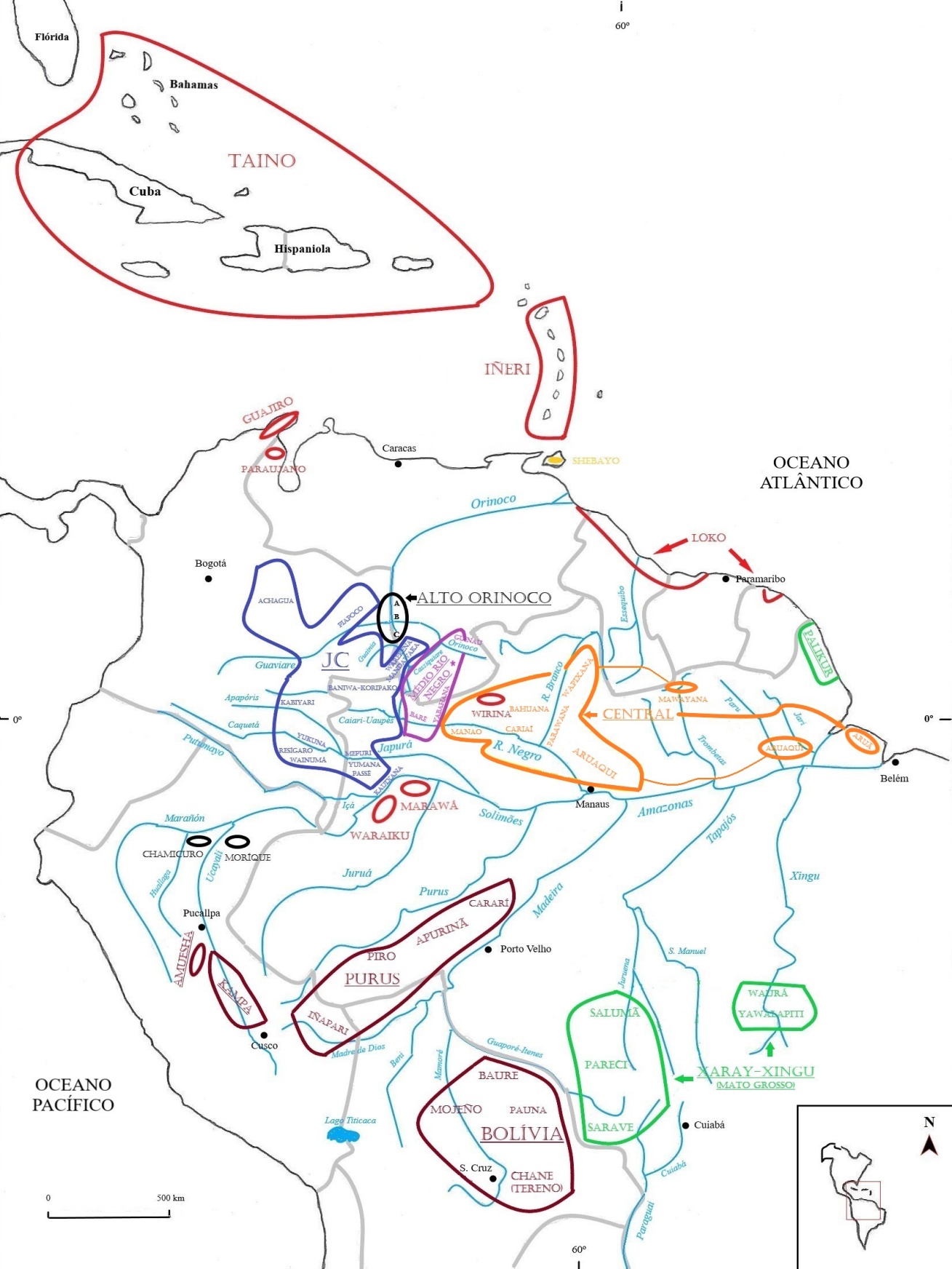 Mapa 2 ─ Localização do subgrupo Japurá-Colômbia (JC) e de seus descendentes nos primeiros contatos.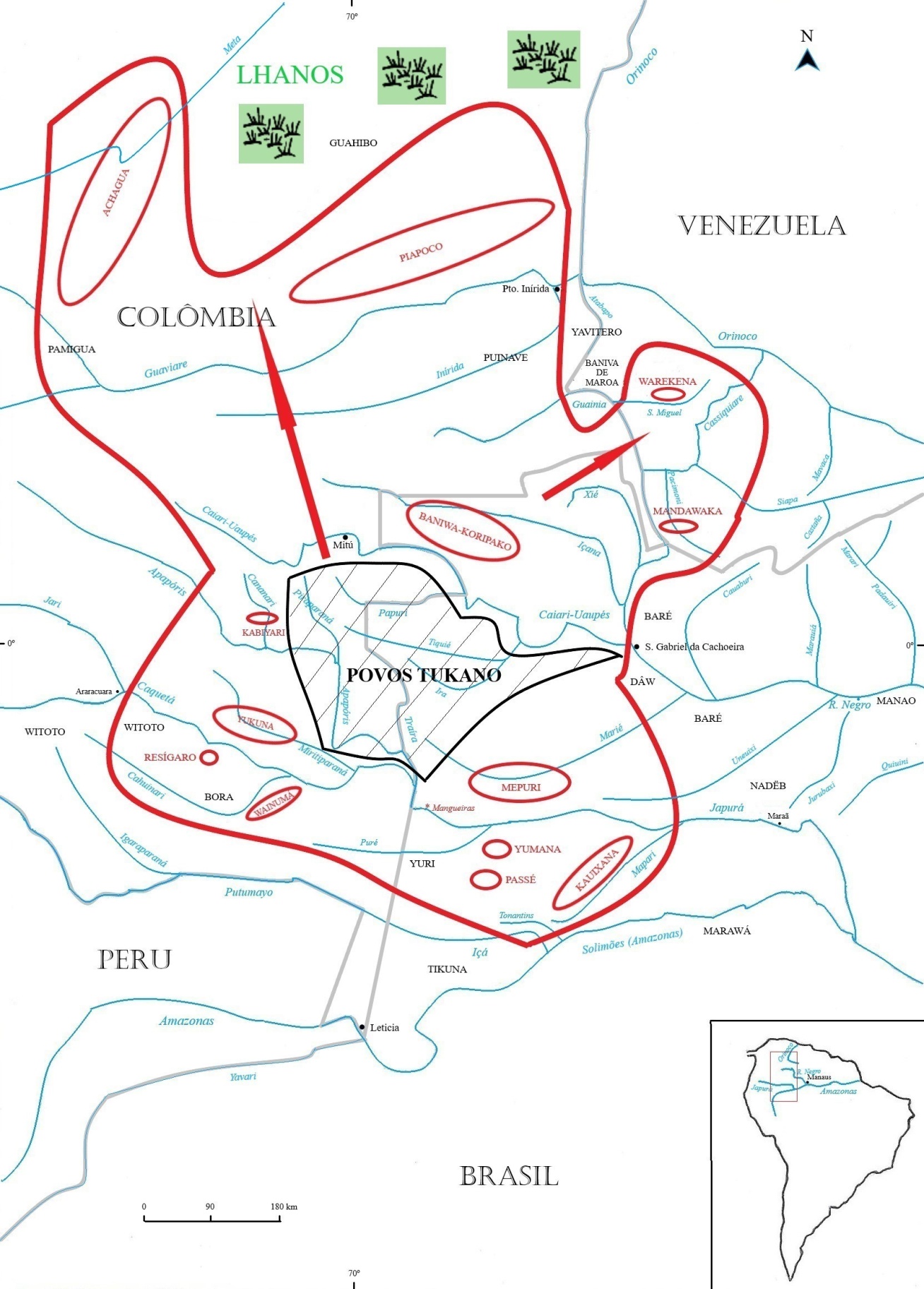 Mapa 3 ─ Localização dos grupos arawak do rio Negro, do rio Branco e do alto rio Orinoco nos primeiros contatos. Em LARANJA, as línguas do subgrupo central. Em VIOLETA, as línguas do subgrupo Médio Rio Negro. Em PRETO, as línguas do subgrupo Alto Orinoco. O wirina talvez pertença ao subgrupo Amazonas-Antilhas (código vermelho).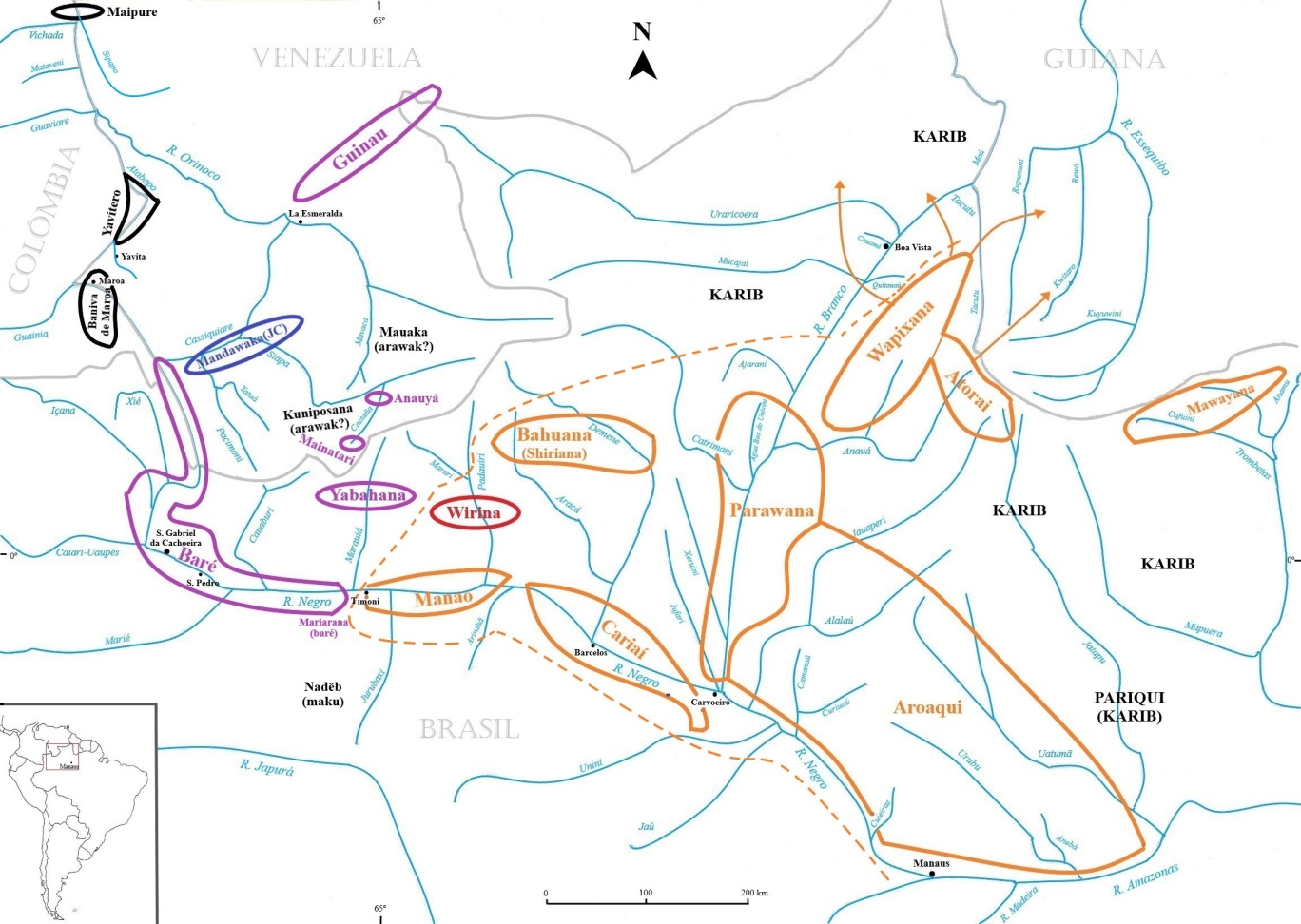 Mapa 4 ─ Localização dos Aroaqui e dos Aruã no século XVII.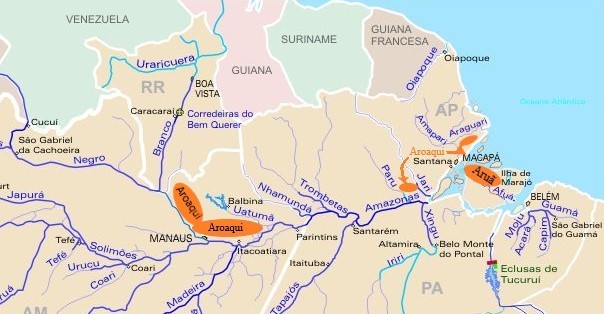 Mapa 5 ─ Povos arawak do subgrupo Amazonas-Antilhas (em vermelho) na época dos primeiros contatos.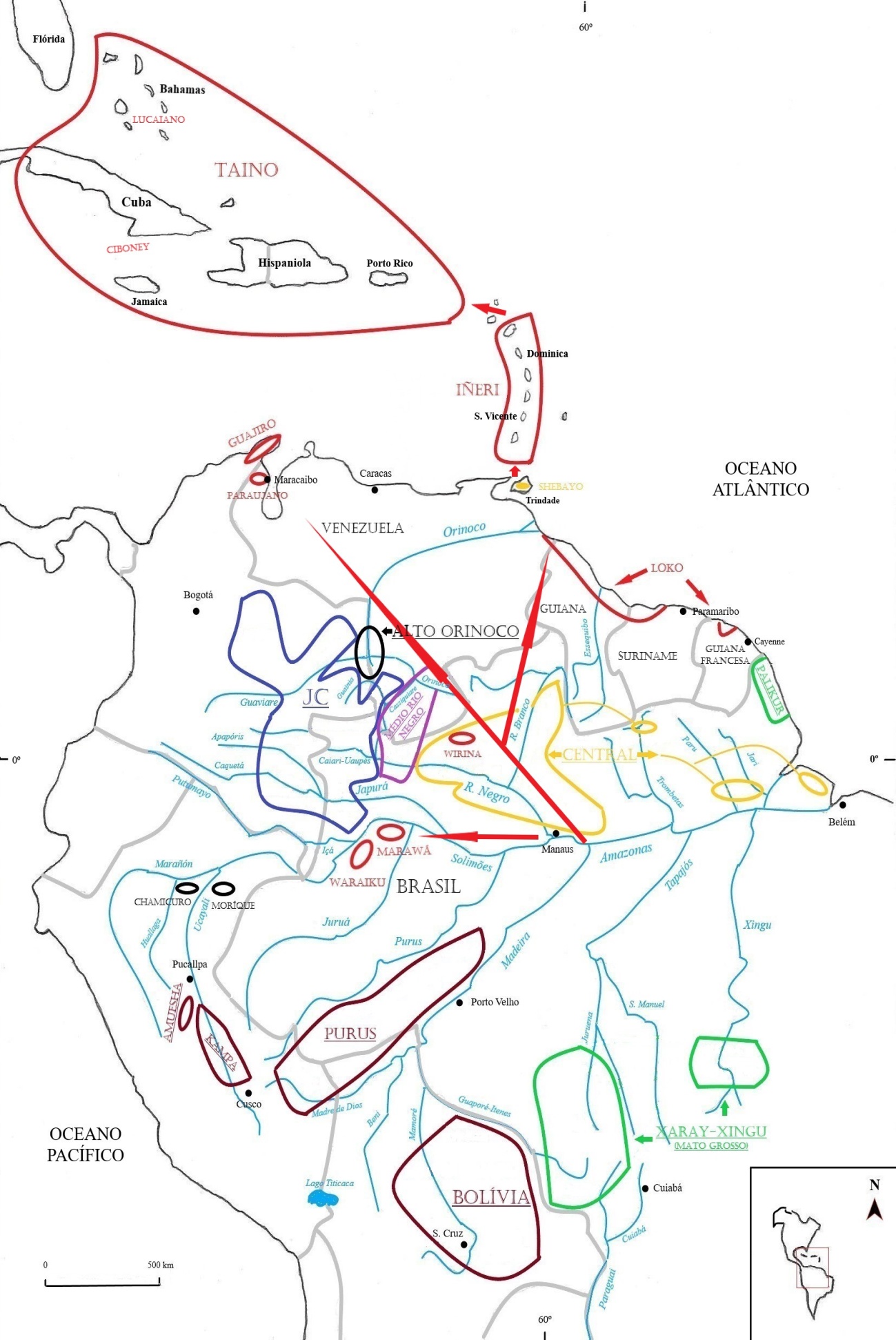 Mapa 6 ─ Línguas arawak da Bolívia. A localização das línguas corresponde aos primeiros contatos (séculos XVI-XVII). O traço em código vermelho-escuro separa os Andes das terras baixas dos rios Paraguai e Madeira. O traço em código laranja indica os limites do Gran Chaco.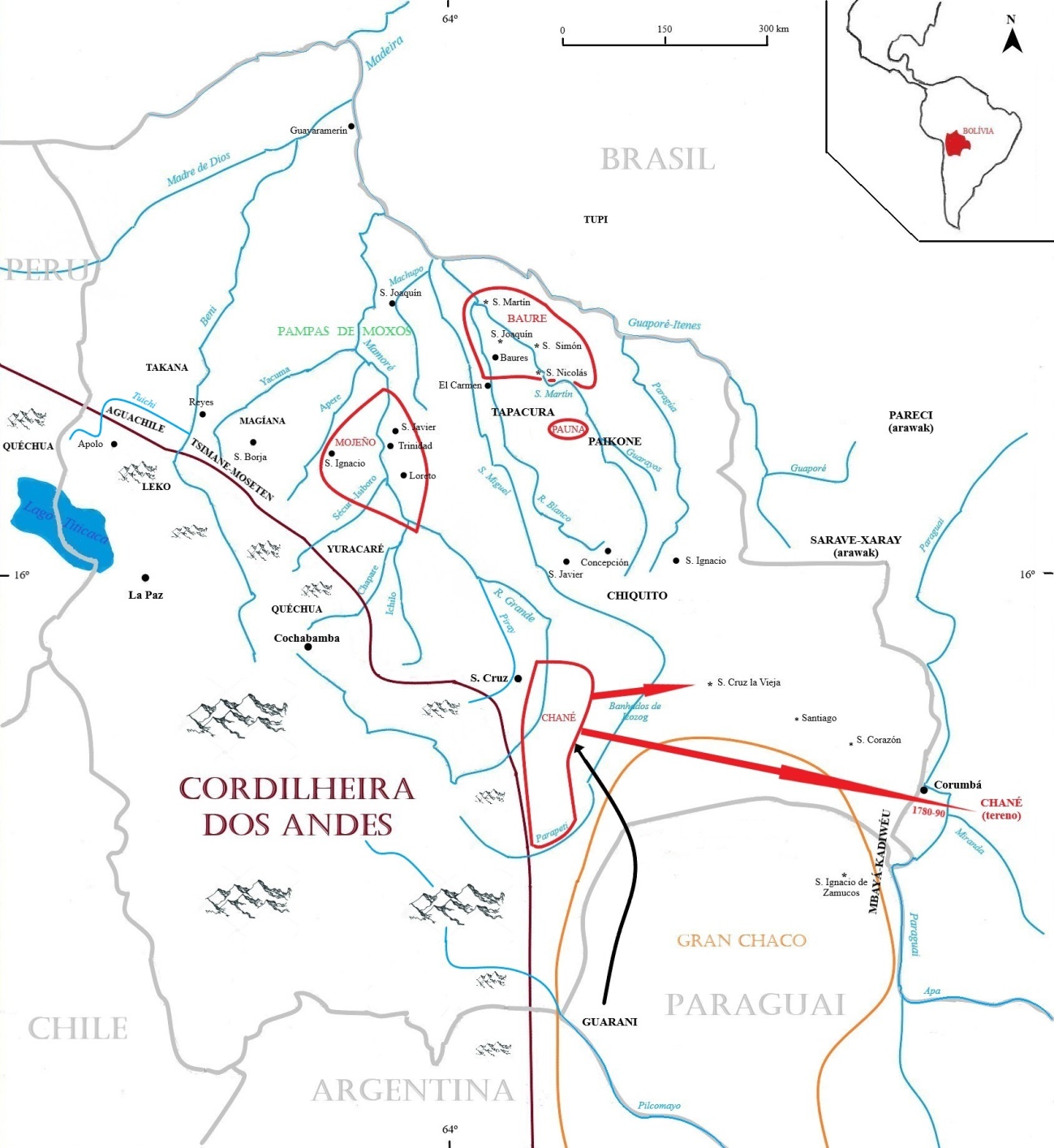 Mapa 7 ─ Localização das línguas arawak entre o Madeira-Madre de Dios, o Ucayali e o Javari nos primeiros contatos (em vermelho). Em verde, os povos das famílias linguísticas pano e takana.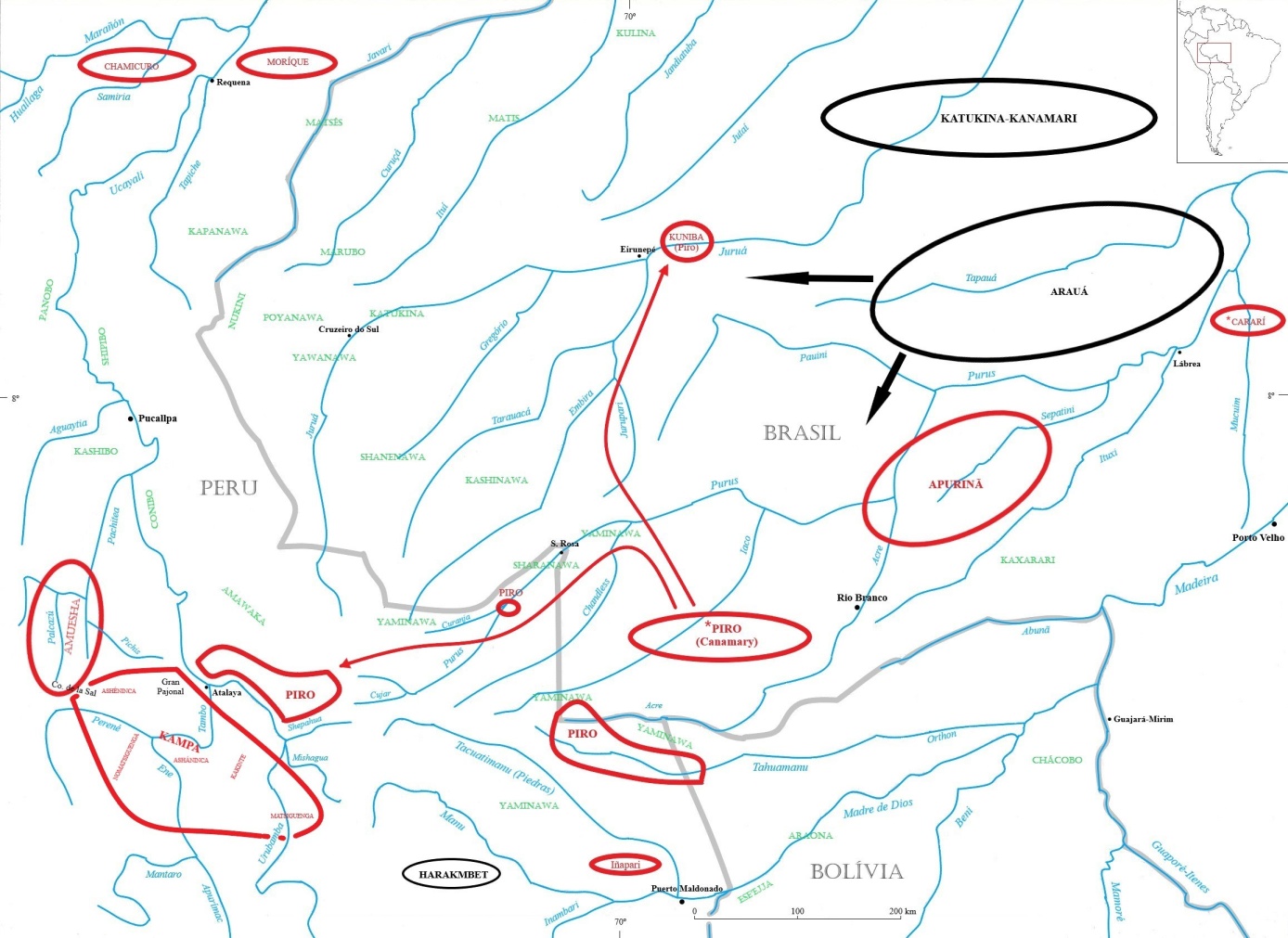 ARAWAK: 12 Subgrupos ─ 56 línguas (29 vivas + 27 extintas)																																		†Mandawaka																																		Warekena																																		Baniwa-Koripako																																		Piapoco																																		Achagua						JAPURÁ-COLÔMBIA (JC)																	Kabiyari																																		†Resígaro																																		†Wainumá-Mariaté																																		Yukuna																																		†Mepuri																																		†Yumana																																		†Passé																																		†Kauixana																																		Baniva de Maroa						ALTO ORINOCO																					†Pareni-Yavitero																																		†Maipure																																		Guajiro																																		†Paraujano																																		†Taino						AMAZONAS-ANTILHAS																		Iñeri																																		Loko																																		†Marawá																																		†Waraiku																																		†Wirina																																		†Baré																																		†Guinau						MÉDIO RIO NEGRO																			†Anauyá																																		†Mainatari																																		†Yabahana																																		†Bahuana																																		†Manao																																		†Cariaí																																		†Aruã						CENTRAL																								†Mawayana																																		Wapixana																																		†Parawana																																		†Aroaqui																																		†Shebayo						AMAPÁ																						 		     	Palikur																									Xingu				             Waurá																																		Yawalapiti						MATO GROSSO													         							Salumã																									Xaray							Pareci																																		†Sarave																																		Baure						BOLÍVIA																									Pauna																																		Mojeño																																		Tereno																																		†Iñapari						PURUS																									Piro																																		Apurinã																																		†Cararí						PRÉ-ANDINO																						Kampa						POZUZO																									Amuesha																																		†Moríque						BAIXO UCAYALI																					†ChamicuroBaniwa-Koripako: pp. 3-5.			Warekena & †Mandawaka: pp. 6-9.		Piapoco & Achagua: pp. 10-11.			Yukuna, Kabiyari, †Kauixana & †Resígaro: pp. 12-15.	†Wainumá-Mariaté: pp. 16-17.			†Yumana & †Passé: pp. 18-19.			†Mepuri: pp. 20-21.					Wapixana, †Mawayana, †Parawana & †Aroaqui: pp. 22-24.†Bahuana, †Manao, †Cariaí, †Wirina & †Aruã: pp. 25-31.	†Baré & †Guinau: pp. 32-34.				†Yabahana, †Mainatari & †Anauyá: pp. 35-37.		Baniva de Maroa, †Yavitero & †Maipure: pp. 38-40.	Loko, Iñeri, Guajiro & †Paraujano: pp. 41-44.		†Marawá, †Waraiku & †Wirina: pp. 45-54.		Amuesha & †Chamicuro: pp. 55-57.			Ignaciano, Trinitario, Baure, Pauna & Tereno: pp. 58-79.	Piro, Mantineri, †Iñapari & Apurinã: pp. 80-82.		†Kuniba, Kuxiti-Neri, †Canamare & †Katukina: pp. 83-88.	 Kampa: pp. 89-91.				Pareci, Salumã & †Sarave: pp. 92-94.			Yawalapiti, Waurá, Mehinaku & †Kustenaú: pp. 95-97.	Palikur: pp. 98-99.		Baniwa (dialeto central)(T) (Tunuí)Koripako (S)(I) Set. I, (II) Set. II Victorino (M)(K) baixo IçanaTariano1. cabeça-hiwída, -éekʊa rosto, testa-híwida, -éekʊa rosto -híwida, -éekʊa rosto-hiwidá, -éekʊa testa2. cabelo -tsí-kʊɺe, -tsí-nʊma barba/ bigode, -íidzʊ / -tsi pelo, -tshiwi pelo pubiano-tʃí-kʊɺe, -tʃí-nʊma barba/ bigode, -íijʊ / -tʃi pelo, -tʃhiwi pelo pubiano-tsí-kʊɺe / -tsi-dape (?), -tsí-nʊma barba/ bigode, -iidzʊ pelo, -tshiwi p. pubiano-tʃi-a[-ɺe], -tʃí-nʊma barba / bigode, -tʃhiwi p. pubiano3. orelha -héeni / -hinákʊ-héeni / -hinakʊ-héeni / -hínakʊ-ɺikʊ-heení4. olho -thi-thi-thi-thi(da)5. nariz -hitákʊ-hítakʊ-hítakʊ-hitakʊ́6. boca -nʊ́ma, -nʊmá-ja lábio-nʊma, -nʊmá-ja lábio-nʊma, -nʊmá-ja lábio-nʊma, -nʊma-ja-pise lábio7. dente -ee[-tsha] + -jai (T)-eétʃha-jai-ee / -já8. língua-eenéne-éenene-éenene-eenené9. unha -tsʊ́ta + -tsʊɺa (T) -tʃʊta-tsʊɺa-ʊʊpadá / -tsʊta10. pé -híipa, -kawa perna, -kʊ́tshi coxa-híipa, -kawa-apa perna/c., -kʊ́tʃhi coxa-híipa, -kawa perna, -kʊ́tshi coxa-hiipáma, -kawa-na perna11. joelho -(h)ʊ́ʊɻhi(-wathe), -na-wáthe-ɻe cotovelo-(h)ʊ́ʊɻhi-pada, -na-wáthe-ɻe cotovelo-ʊ́ʊɻhi, na-wáthe-ɻe cotovelo-hʊʊtʃí-da, -wathé-da cotovelo12. mão -káapi-kaapi(ma)-káapi-kapí(ma)13. braço	-náapa, -náphe asa, -ke galho, -wáakʊ carregar no ombro, -t̪éda ombro-naapa, -náphe asa, -ki galho, -wáakhe c. no omb., -t̪éda ombro-náapa / -dzete (?), -ke galho-kapí, -náphe asa, -ke galho, -wakʊ / -nakʊ ombro14. barriga-jhá-da / -wawa, -jhá-pi tripa, -iijha fezes, -ít̪ʊ defecar-jhá-da / -wawa, -jhá-pi tripa, -iijha fezes, -ít̪ʊ defecar-jha-da / -wawa, -jha-pi tripa, -iijha fezes-wáwa, -jha-pí tripa, -(i)jha fezes, -ítsʊ defecar 15. pescoço -nʊ́ʊɻʊ-nʊʊɻ-hiaphi-nʊ́ʊɻʊ-n(h)ʊɾʊ́16. peito -kʊ́da-kʊ́da-kʊda-kʊ́da17. seio -íini-iini-(ts)íini-(h)iini18. coração -kaaɺe < ka-waaɺe-kaʊɺe-kaaɺe-kaaɺe19. fígado -jhʊ́pana-jhʊ́pana-kábaɺe [< baré]-kaɺe-tána20. osso -áapi, (i)ɲápi-áapi, iɲapi-aapi, -nápite, ínapi-ã́ãpi, ɲápi21. sangue -iiɻá[-naa] / íiɻai-íiɻa-naa-iiɻa-naaíiɾai / íiɾe / íiɾi22. carne -íipe-íipe-íipe-íipe23. pele -ja, -thi-máka pálpebra-ija-já, -thi-máka pálpebra-(i)já, -thi-máka pálpebra24. flor -íiwi flor/espinho/ferrão, dʊ́ʊwiɻi espinho-íiwi, dʊ́ʊwiɻi espinho-íiwi-iiwí, dʊʊwiɾi espinho25. folha -phe folha/pena, panáphe-phe fol./pen., pánaphe-phe fol./pen., pánaphe-phe f./p., panáaphe26. semente-éekhe + -íijhi sexo/caroço, -iináka fruta, -(aa)pana plantar-éekhe + -íijhi, -íinaka fruta, -aapana plantar-éekhe + -íijhi, -íinaka fruta, -aapana plantar-íijhi / -thí-pe / -eka, -íinaká fruta, -pana plantar27. ovo-éewhe, -éeni filho-éewhe, -éeni filho-éewhe, -éeni filho-eewhé, -aana-pé / -eni-pé filho28. cauda-iit̪ípi-iit̪ipi-iit̪ipi-iitʃipí29. gordura -íit̪i + -(h)ʊʊwíka, t̪íi-me gordo-íit̪i-íit̪i + -hʊʊwíka-íitʃi30. nome -iipítana-iipítana-íipitana-iipitána31. homem áatsia / atsína(ɺi), -ɺi- masc., -íini-ɻi esposoáatʃia, -ɺi- masc., -íini-ɻi esposoátsina-ɺi, -ɺi- masc., -íini-ɻi esposo(a)tʃíanɺi, -ɺi- masc., -ts-haniɾí esposo32. mulheríina(ɻʊ), -ɻʊ- fem., -íinʊ esposaíina(ɻʊ), -ɻʊ- fem., -íinʊ esposaíina(ɻʊ), -ɻʊ- fem., -íinʊ esposaíinaɾʊ, -ɾʊ- fem., -ts-hadʊ(a) esposa33. pessoa(i)nawíki / (i)newíki(i)nawíkina(w)íke(i)newikí / (i)nawíki34. pai -háni-ɻi-háni-ɻi-háni-ɻi-haní-ɾi35. mãe -hádʊa, náa!-hádʊa, náʊ!-hádʊa-hádʊa, náa!36. antahéemahéemahéemahéema37. pássaro képiɻa / kepíɻ-eeni + tsíika (T), wiíphiaɻʊ pássaro sp.wíiphiaɻʊtsíikaképiɾ(i)a38. jacarékátshiɻikátʃhiɻikátshiɻikátʃhiɾi39. peixekʊ́phekʊ́phekʊ́phekʊ́phe40. piolho t̪ʊwída, iit̪ítʊ / iitsítʊ + kawánheɻʊ pulga, -íijh-eni larvat̪ʊ́ida, iit̪ítʊ + kawánheɻʊ pulga, -íijh-eni larvat̪ʊ́wida, iit̪ítʊ + kawánheɻʊ pulgahiiní-tʃi, iitʃítʊ + kawánheɾʊ pulga, -íijh-eni larva41. árvore háikʊ, -nánaa troncoháikʊ, -nánaa troncoháikʊháikʊ, haikʊ-ná42. solkámʊi, heekʊ́api dia, éenʊ céu/trovão, kamáɻa-i luzhéeɾi, héekʊapi (I) / háɺedaʊka (II) dia, éenʊ céu, kámʊi verão, kamáɻa-i luzkámʊi, heekʊ́api dia, éenʊ céu, kámaɻe (?) luzkéeɾi, heekʊ́api dia, éenʊ(-kʊa) céu, kámʊi ano/verão43. lua  kéeɻi, hiwíɻhi estrelakéeɻi, hiwiɻhí-da estrelakéeɻi, híwiɻhi estrelakéeɾi, wíitʃhini estrela44. água ʊ́ʊni, -aa líquido, (i)ɲawápʊ riachoʊ́ʊni, -aa líquido, ʊní-pawa / iinipaʊ riachoʊ́ʊni, -aa líquido, náʊpʊ riachoʊ́ʊni, -aa líquido, ɲápʊ riacho 45. chuva íidzaíijaíidzaíija46. vento ká-waaɺeká-ʊɺiká-waaɺe-ɻikáaɺe(-ɾi)47. floresta awaká-daáwaka-daawáka-daawakáda48. casa-V́Vpana / paNV́-t̪i, dzakáɺee povoado-VVpana / paNV-t̪i, jakaɺee povoado-V́Vpana / paNV-t̪i, dzakáɺee povoado-pana / pani-tʃí, jakaɺé povoado49. pedra hiipá-dahíipadahíipadahiipadá50. areia káidakáidakáidakáida / káidʊ51. terrahíipai, déekai / káaɺi barrohíipai, déekai  / kaaɺi barrohíipaihíipai, deekai / ka(ɺ)i-ki barro52. fogo t̪ídzee / -t̪íɲhai fogo-lenhat̪íjee / -t̪íɲhait̪ídzeetʃiáwa, tʃíje lenha53. fumaça íit̪a, it̪a-mána nuvemíit̪a, ít̪a-mana nuvemíit̪a, it̪á-mana nuvemíitsa, iija-dáape / itsa-kʊ́ma nuvem54. cinzas -wádzʊɺe + -máɺe (T), -íimheni carvão, -máɺe penugem, paáɺi pólvora, -t̪ai fuligem-wájʊɺe, -íimheni / -eemheni carvão, paaɺi pólvora, -t̪ai fuligem-máɺe, paaɺikádaɺi + paaɺi-awa, paaɺi pólvora55. caminho inípʊ, -aapʊ́[-wa]inipʊ, -aapʊ́-waínipʊhinipʊ́, -aapʊ[-naa]56. montanha hidzápahíipanahídzapahijá(a)pa57. noite déepidéepidéepideepí58. quente hámʊ, -iiɲá-pe suor, -kámʊ esquentar, -nápa esquentar-sehámʊ, -iiɲa-pe suor, -kámʊ esquentar, -napa esquentar-sehámʊ, -íina-pe suorhámʊ, -iɲa-pe suor, -kámʊ esquentar59. friohápe, whéetshi gripehápe, wéetʃhi gripehápehápe, wéetʃhi gripe60. novo wa(a)ɺi-, éemi verde (não maduro), íɲaa cruwa(a)ɺi-, éemi verde, íɲaa cruwa(a)ɺi-, éemi verde, ínaa cruwaɺi-, éemi verde61. secomeét̪a, má-kaaɺe ter sede, maawáka secar (rio)meét̪a, má-kaʊɺe ter sedemeét̪ama-kaɺa-, metsa- vazio62. cheiopákhame, -iit̪áda carga, -ipínaa saciedadepakháme, -iit̪áda carga, -ipínaa saciedadepákhameketsáda (ka-itsada), -ipina saciar63. bom mátsia bom, bonitomátʃiamátsiamatʃia64. pesado hamíɲa + hámeɻʊ (T)hamíɲahámeɻʊhamíɲa65. grande maka- grande/largo, jápi comprido, dzéenʊ-ni alto, jákaa longe, hʊ́ɻe / manʊ́pe / hanípa muito, phíʊme tudomaka-, háɺipa comprido, wía demorado, jéenʊ-ni alto, téekʊ longe, hʊ́ɻe / áima (II) / hanípa / eepa muito, phíʊme tudomanʊ-, jápi comprido, wáitsa demorado, dzéenʊ-ni alto, jákaa longe, hʊ́ɻe / manʊ́-pe muito, phíʊme tudohan-ʊ- / manhʊ-, wía comprido, jeenʊ-ní alto, wía-ka longe, han-ípa muito, thʊí / tʊwhi tudo 66. molhado pʊ́ʊtsiapʊ́ʊtʃiapʊ́ʊtsiapʊ́tʃia, kaapépeɺi67. branco háaɺe, hamáɺia claroháaɺeháaɺeháɺe68. preto íit̪a, -daawáka escuridãoíit̪a, -daʊka escuridãoíit̪a, ka-da- escuroka-da-69. vermelhoíiɻa-i, éewa amarelo, hípʊɺe verdeíiɻa-i, éewa amarelo, hípʊɺe verdeíiɻa-i, éewa amarelo, hípʊɺe verdeíiɾ(a)i, ewa amarelo, hipʊɺe verde70. beber-íiɻa-íiɻa-íiɻa-íiɾa71. comer-íiɲha, -tsʊ́ʊtsʊ chupar, -péɻʊ lamber-íiɲha, -tʃʊ́ʊtʃʊ chupar, -péɻʊ lamber-íinha, -tsʊ́ʊtsʊ chupar, -péɻʊ lamber-(i)ɲha, -tsʊ́tsʊ chupar, -péɾu lamber72. morder-mhʊa / -wha͂a͂-mhʊa / -wha͂a͂-mhʊa-mhʊa / -wha͂a͂73. ver-kápa, (-ka)-ɲháata mostrar-kápa, (-ka)-ɲháata mostrar-kápa, (-ka)-nhéeta mostrar-kaá, -ɲha / -ɲhéeta mostrar74. ouvir-híma-híma (I) + -hími (II)-híma-híma75. saber-áanhee saber/entender, -wapiɲéeta pensar, -dzéeka / -dzeékha hábil-áanhee (I) + -áanhii (II), -wáʊpia pensar, -jeekha hábil-áanhee, -wapinéeta pensar-jekhá + -anhita saber/hábil, -aanhi entender76. dormir-ímaa, dái sono, (hi)tapʊ-ɺi sonho-ímaa, dái sono, (hi)tapʊ-ni sonho-ímaa-ímaa, dái sono, tapʊ[-ɺi] sonho77. morrermaɺíʊ-mema-jámi-dzáami-jami78. matar-íinʊa, -ɲaa bater-iínʊ, -ɲaa bater-íinʊa, -naa bater-íinʊ, -ɲá bater79. andar, ir-áa, -pítʊ fugir, -dee carregar-áa, -pítʊ fugir, -dee carregar-pítʊ / -íitʊ, -pídzata fugir-áa, -piti(i) fugir, -dee carregar80. vir-nʊ, -dia voltar, -ʊ́ʊka chegar-nʊ, -dia voltar, -ʊ́ʊka chegar-nʊ, -dia voltar-nʊ, -dia voltar, -ʊʊka chegar81. dar-áa-áa-áa-áa82. dizer-áakʊ +  -káite-áakʊ +  -káite-áakʊ +  -káite-áa(kʊ) + -kaɺité + -tsape83. queimar-ma v.intr + -mháita / -himáita v.tr., háaka arder, -héema assar-ma + -hímaita, háaka arder, -héema assar-ma + -mháita-himaita, -ɺama, -hema84. lavar-kʊ́tshʊ, -háatha limpar, -píta banhar-se-hípa + -kʊ́tʃhʊ, -háatha limpar, -píta banhar-se-kʊ́tshʊ, -píta banhar-se-hípa, -hatha limpar, -pita banhar-se85. cair-híwa-híwa-híwa-hiwá86. vomitar-kátha-katha-kátha-kathá87. soprar-phia, -ʊʊ́kʊ soprar (zarabat.) / costurar, -ɲápa benzer-phia, -ʊʊ́kʊ soprar ( zarabat.), -ɲápa benzer-phia, -máaɺa(ka) benzer-phia, -ʊkʊ costurar, -ɲapa benzer88. ter medokáaɻʊ + -whiʊ + káiwa (T), háɺhaame melhorar (de saúde)káaɻʊ + -whiʊ, háɺhaami melhorarkáiwaakáɾʊ, háɾame assustado89. voar-áaɻa-áaɻa-áaɻa-aaɾá90. nadar-aájhaa. -(áa)maɾa baixar (rio), fluir (água)-híɲa(wa), -áamaɾa baixar (rio), fluir-áanhaa-áajha91. deitado-kʊa (rede) + -ɻhʊa (chão) + -ɻhʊa (rede/chão) (T)-kʊa (na rede) + -ɻhʊa (no chão)-ɻhʊa (na rede, no chão)-kʊa + -tsʊa92. sentado-ʊʊ́whaa, éeda-i / ada-ípa banco-ʊʊ́whaa. eedai banco-ʊʊ́whaa, eedai banco-ʊ́ʊwha(a), edai banco93. de pé-éema, -hiníkʊ levantar-se, -áada / háamaa parar-éema, -hiníkʊ levantar-se, jáame parar-éema, -hinákʊ levantar-se-éema94. eu, menhʊ́a, nʊ-nhʊ́a, nʊ-nhʊ́a, nʊ-nhʊá, nʊ-95. tu, tephía, pi-phía, pi-phía, pi-phiá, pi-96. nóswháa, wa-wháa, wa-wháa, wa-whaá, wa-97. nãoma-, ɲáme + káɻʊ(me)ma-, ɲáme (I) + kʊ́ɻi(mi) (II)ma-, khéni(me) + káɻʊ (K) ma-, (-ka)-de, kʊɾipʊa98. umaapa- 1/outroaapa-aapa-(a)pa-99. doisdzama-jama-dzama-jama-100. trêsmadaɺi-, ɺikʊa-...-áaka 4madaɺi-, ɺikʊadáaka 4madaɺi-madaɺi-, kepʊnipe 4Warekena†Mandawaka1. cabeça-híwa, -ékʊ rosto -(hV)wa, -éku rosto2. cabelo [-híwe]-si, -ídʊ pelo, -phe pena, -sí-nʊma barba, -tʃiwhi / -tʃʊwhi p. pubiano[-(i)wá]-tiki, -ʃí-numa barba, -idu pena3. orelha -ʊ́wi-úwi4. olho -bhʊi-di5. nariz -hítakʊ-tháku6. boca -nʊ́ma, -nʊmá-le-pi lábio-nú:ma, -núma-hi lábio, -ahisóhire saliva7. dente -je-e8. língua-néne-néne9. unha -jʊ́ta-wi-(u)hã10. pé-hípa, -táwa-na [cf. baniva de Maroa] perna + -tiwi coxa + -kawa (?), -kʊ́lʊ-khi calcanhar-kúluhã, -táwa-na perna, -tíwi coxa11. joelho -hʊ́lʊ-ba, -ána-tʊkhi cotovelo-u͂lu͂, -tʊkʊ́-nahi cotovelo12. mão -kápi-káhi13. braço	-ána, -ana-phe asa, -wákʊ galho, -sépa ombro-ána, -(w)áku / -pákule [baré] ombro, -tánahi asa14. barriga-wáwa / -jhaba (?), -mʊ́dʊ tripa/umbigo, -hija fezes, -ísʊ defecar-e͂ha͂hi͂ / (-ehaihi), -kawalíhire intestino, -ja fezes, -mudu umbigo15. pescoço -kánhe + -tʊ́ka-nuli, -kulukulúni16. peito -(ʊ)kʊ́da, -páleba costela-kui, -hãlãhi͂ costela17. seio -tʃítʃi(ni)-tʃí́tʃi(ni)18. coração -hásenhi, -khali pulmão---19. fígado -tʊwápani---20. osso -jápi-jahi21. sangue -íla, íle-rami, irai22. carne -íta---23. pele -íja-já-baru24. flor -íwi(-na) flor/espinho, -(a)jʊwi ferrãoíwi25. folha -phe folha/pena, apánaphe[ahaná]-he 26. semente-íihi(-na) sexo/caroço, -íba fruta, -pána plantarída fruta, -áda-ke sexo27. ovo-éwe, -j-eni / -anhawipe filhodumalimíre / j-ewé-di, -j-ánani filho28. cauda-sípiʃihi-ʃi29. gordura -ísi(matʃipi)30. nome -ipítanha---31. homem asínali, ináwi-li, -li- suf.masc., -níli esposoazínahe / (aʃinari), -ri- suf.masc., -níri esposo32. mulherináwi-bʊ, -lʊ- suf.fem., -ínʊ esposainálutʃa, -ru- suf.fem., -ju esposa33. pessoaináwi-li / ináwi-bʊnáwi34. pai -háNilibába35. mãe -hábʊméme36. anta(h)émaéma37. pássaro ájheni [á:ʃeni] / wiba (?)sése38. jacarékadhʊ́ilikadíri39. peixekʊ́phe---40. piolho tʃʊwída, isítʊ pulga, -hini-si larva(t)súida, zítu pulga41. árvore /éhkʊ/ ~  /ahikʊ/áda, (ahiku)42. sol kámʊi sol/ano, (h)ále dia [= “branco”], énʊ céu, -kámale-si luzgamúwi, ale-mía-wajáha dia, énu céu/trovão43. lua  kéli, iwíli estrelakéri, ewíne estrela, kãhi͂́tuku arco-íris44. água ʊ́ni, -a líquido, ka-wápʊni riacho, kalísa lagouni, iwáhu͂ [= “caminho”] rio, kalísa lago45. chuva ídaúni, (iuwake)46. vento kálikáli47. floresta awáka-piawaka͂́-hi͂48. casa -pána / pánisi, dakále povoadohanízi, winakalúzi povoado49. pedra (h)ípa, ʊ́ke cachoeirai͂́hã, kúa cachoeira50. areia képe-láka͂́he51. terraképe, mhʊ́pe barroka͂́he52. fogo isí-de, -sina-pi fósforoizí-de53. fumaça alísa-ni, énʊ-babale / enʊ-pisa (?) nuvem(siali), (dukamari) nuvem54. cinzas palí, isi-bá carvão, niláma brasaháli55. caminho (h)anípʊénuhu͂56. montanha (h)idápaida͂́hã57. noite bémidaí-mi-jáwi58. quente (h)amʊ́, -sinhe-ni suor, -kámhʊ esquentar, -anapa esquentar-sehatámi-ri-da59. frio (h)ípe, kawíni, tʊkhʊ́mali gripei͂he͂, kʊlʊkʊ́lʊ gripe60. novo wali-, émhi verde, inhé-lʊ cru---61. secoemʊle, dʊ́whi-sa majámaja62. cheiopʊ́li [cf. baré], ka-jhá-nipe saciado---63. bom jala-i /  jála-nawi bonito, séki-ma bemwéwakanáha64. pesado tʊ́kʊ [cf. baré]---65. grande manʊ́-ba, jápi comprido, képi largo, denʊ́-ni alto, tékʊ-lhe longe, hʊbápe-ni muito, bésa tudo ahe͂́hã áduri, ame͂hikáli comprido, kãhi profundo (alto), denú-n-ta alto, téku-ta longe, hawadáli muito, makéri tudo66. molhado ísa ---67. branco (h)ále        ewá-ʒu / (mairipi)68. preto kába daítʒu, kabáne-ru69. vermelhokíla, wísʊ [cf. baré] amarelo, epʊ́le verdekirá-ʒe, la-wítʃu-hé-ri azul70. beber-íla-ra71. comer-jha, -pélʊ / -sʊ chupar-ná72. morder-hámʊ---73. ver-whénʊ, -khéja mostrar-kaha-na74. ouvir-héma-hema75. saber-kénani, -hilikʊ(ta) pensar-kenketa76. dormir-íma, -táponi sonho-ima-ke77. morrer-wíjʊka [cf. baniva de Maroa] / -mabʊjalʊ (?)ikámaka-ʒi78. matar-wála matar + bater-wála matar + bater79. andar, ir-á, -ipína andar, -íwata fugir, -hewina voltar-a80. vir-wína, wádi! vem!, -jʊ(ni) / -dháka trazer/levar-wína-wa, -uka chegar, -u(nu) trazer81. dar-hV́wa-wa82. dizer-má, -kasaléta falar, -bá(ka) voz---83. queimar-méni-ka, -héma assar---84. lavar-hípa, -dʊja limpar, -apita banhar-se---85. cair-wáda-ka---86. vomitar-ékha---87. assoprar-phía---88. ter medokéwa(na)---89. voar-ála---90. nadar-kʊ́inta /-kʊNita/ [cf. baniva de Maroa, yavitero, baré], -mála descer (rio)(-kuuntakewa)91. deitado-háwinʊ́---92. sentado-dhámitʊ́(he͂́)hu͂ka, éda-la banco93. de pé-éma, -énʊ levantado-ema94. eu, menʊ́wha, nʊ- / -nanújaha, nu-95. tu, tepíjha, pi- / -pihíjaha, hi-96. nóswéjha-nawi, wa- / -wiwajáha, wa-97. nãoma-, naléhápa98. umapa-hetíha99. doisdama-hatámenaka100. trêsmaba-i-éminaka, hájuka 4Warekena†Mandawaka1. cabeça-híwa-(hV)wa2. cara, rosto-ékʊ-éku3. cabelo [-híwe]-si, -ídʊ pelo, -phe pena, -sí-nʊma barba, -tʃiwhi / -tʃʊwhi p. pubiano[-(i)wá]-tiki, -ʃí-numa barba, -idu pena4. orelha -ʊ́wi-úwi5. olho -bhʊi-di6. nariz -hítakʊ-tháku7. boca -nʊ́ma, -nʊmá-le-pi lábio-nú:ma, -núma-hi lábio, -ahisóhire saliva8. dente -je-e9. língua-néne-néne10. unha -jʊ́ta-wi-(u)hã11. pé-hípa, -kʊ́lʊ-khi calcanhar-kúlu-hã12. perna-táwa-na [cf. baniva de Maroa] perna + -tiwi coxa + -kawa (?)-táwa-na perna, -tíwi coxa13. joelho -hʊ́lʊ-ba, -ána-tʊkhi cotovelo-u͂lu͂, -tʊkʊ́-nahi cotovelo14. mão -kápi-káhi15. braço	-ána, -ana-phe asa, -wákʊ galho, -sépa ombro-ána, -(w)áku / -pákule [baré] ombro, -tánahi asa16. barriga-wáwa / -jhaba (?), -mʊ́dʊ tripa/umbigo, -hija fezes, -ísʊ defecar-e͂ha͂hi͂ / (-ehaihi), -kawalíhire intestino, -ja fezes, -mudu umbigo17. pescoço -kánhe + -tʊ́ka-nuli, -kulukulúni18. peito -(ʊ)kʊ́da, -páleba costela-kui, -hãlãhi͂ costela19. seio -tʃítʃi(ni)-tʃí́tʃi(ni)20. osso -jápi-jahi21. sangue -íla, íle-rami, (irai)22. pele -íja-já-baru23. flor -íwi(-na) flor/espinho, -(a)jʊwi ferrãoíwi24. folha -phe folha/pena, apánaphe[ahaná]-he 25. semente-íihi(-na) sexo/caroço, -íba fruta, -pána plantarída fruta, -ádake [baré] sexo26. ovo-éwe dumalimíre / j-ewé-di27. filho-j-eni / -anhawipe filho-j-ánani filho28. cauda-sípiʃihi-ʃi29. homem asínali, -li- suf.masc. azínahe / (aʃinari), -ri- suf.masc. 30. esposo-níli-níri31. mulherináwi-bʊ, -lʊ- suf.fem., -ínʊ esposainálutʃa, -ru- suf.fem., -ju esposa32. pessoaináwi-li / ináwi-bʊnáwi33. anta(h)émaéma34. pássaro ájheni [á:ʃeni] / wiba (?)sése35. jacarékadhʊ́ilikadíri36. piolho tʃʊwída, isítʊ pulga, -hini-si larva(t)súida, zítu pulga37. árvore /éhkʊ/ ~  /ahikʊ/áda, (ahiku)38. sol kámʊi sol/ano, -kámale-si luzgamúwi39. dia(h)ále [= “branco”]ale-mía-wajáha dia40. céuénʊénu céu/trovão41. lua  kélikéri, kãhi͂́tuku arco-íris42. estrelaiwíliewíne43. água ʊ́ni, -a líquido, kawápʊni riacho, kalísa lagouni, iwáhu͂ [= “caminho”] rio, kalísa lago44. chuva ídaúni, (iuwake)45. vento kálikáli46. floresta awáka-piawaka͂́-hi͂47. casa -pána / pánisi, dakále povoadohanízi, winakalúzi povoado48. pedra (h)ípa, ʊ́ke cachoeirai͂́hã, kúa cachoeira49. areia képe-láka͂́he50. terraképe, mhʊ́pe barroka͂́he51. fogo isí-de, -sina-pi fósforoizí-de52. fumaça alísa-ni, énʊ-babale / enʊ-pisa (?) nuvem(siali), (dukamari) nuvem53. cinzas palí, isi-bá carvão, niláma brasaháli54. caminho (h)anípʊénuhu͂55. montanha (h)idápaida͂́hã56. noite bémidaí-mi-jáwi57. quente (h)amʊ́, -sinhe-ni suor, -kámhʊ esquentar, -anapa esquentar-sehatámi-ri-da58. frio (h)ípe, kawíni, tʊkhʊ́mali gripei͂he͂, kʊlʊkʊ́lʊ gripe59. secoemʊle, dʊ́whi-sa majámaja60. bom jala-i /  jála-nawi bonito, séki-ma bemwéwakanáha61. grande manʊ́-ba, jápi comprido, képi largo, hʊbápe-ni muito, bésa tudo ahe͂́hã áduri, ame͂hikáli comprido, kãhi profundo (alto), hawadáli muito, makéri tudo62. altodenʊ́-nidenú-n-ta63. longetékʊ-lhetéku-ta64. branco (h)ále        ewá-ʒu / (mairipi)65. preto kába daítʒu, kabáne-ru66. vermelhokíla, wísʊ [cf. baré] amarelo, epʊ́le verdekirá-ʒe, la-wítʃu-hé-ri azul67. beber-íla-ra68. comer-jha, -pélʊ / -sʊ chupar-ná69. ver-whénʊ, -khéja mostrar-kaha-na70. ouvir-héma-hema71. saber-kénani, -hilikʊ(ta) pensar-kenketa72. dormir-íma, -táponi sonho-ima-ke73. morrer-wíjʊka [cf. baniva de Maroa] / -mabʊjalʊ (?)ikámaka-ʒi74. matar-wála matar + bater-wála matar + bater75. andar, ir-á, -ipína andar, -íwata fugir, -hewina voltar-a76. vir-wína, wádi! vem!, -jʊ(ni) / -dháka trazer/levar-wína-wa, -uka chegar, -u(nu) trazer77. dar-hV́wa-wa78. nadar-kʊ́inta /-kʊNita/ [yavitero, baré], -mála descer (rio)(-kuuntakewa)79. sentado-dhámitʊ́(he͂́)hu͂ka, éda-la banco80. de pé-éma, -énʊ levantado-ema81. eu, menʊ́wha, nʊ- / -nanújaha, nu-82. tu, tepíjha, pi- / -pihíjaha, hi-83. nóswéjha-nawi, wa- / -wiwajáha, wa-84. nãoma-, naléhápa85. umapa-hetíha86. doisdama-, maba-i- 3hatámenaka, éminaka 3, hájuka 4PiapocoAchagua (N) Neira (1762)1. cabeça-íwita, -nani rosto, -pʊda testa-wíta, -náni rosto 2. cabelo [-íwita]-bái-ná(a) cabelo/pena, -tsʊ-na pelo, -si-nʊma barba, -sí(i)wi p. pubiano[-wíta]-bai-náa, -bái pena, -itʃʊ-na pelo, -sí-nʊma barba, -síwi p. pubiano3. orelha -ʊwi-wíba4. olho -tʊ́i-tʊ́i5. nariz -ídakʊ-dákʊ6. boca -nʊma, i-dʊɺe-si lábio-nʊ́ma, -láhi-bee lábio7. dente -jéi-é8. língua-nene-inene9. unha -ʊba-ʊ́ʊba-wia10. pé -ábaɺi, -kawa perna, -kʊtsʊ́i coxa-íiba, -káwa perna, -hʊ́i coxa11. joelho -ʊɺʊ́i, -ána i-dʊ́kʊ-ɺe cotovelo-ʊ́ʊɻʊi, -ná-tʊeɻa cotovelo12. mão -ká(a)pi-káahi13. braço	-ána braço/galho, -ana-bai asa, -wákʊta ombro-ná, -na-kai galho, -ana-bai asa, -séhʊkʊ ombro, -wakʊ carregar no ombro14. barriga-tʊɾa + -dee + -dʊkʊɺʊni estômago, -japi-kʊa tripa, -ja-mi fezes, -isʊa defecar-áwai, -ja-kʊa tripa, -V́Vja-mi fezes, -sʊ́ta defecar15. pescoço -kanápi, -ʊ́tʊ garganta, -VVwái nuca-wáa16. peito -ʊkʊta-kʊ́ta17. seio -ini-íni18. coração -wawa, -kaɺésa hálito-wɔ́wa / -wáwa (N), -kalesa hálito19. fígado -ʊbana, -misaa-ɺe pulmão-tʃáaledee, -mesa-ni pulmão20. osso -á(a)pi / í-japi-si-jáhi-dee21. sangue -íɾaná(a)-íɻanaa22. carne -iiná(a)-íinaa23. pele -íma-mi-ima-naa24. flor í(i)wi-náa, -tʊ́iɾi espinho-íiwi-naa, tʊ́ʊwiɻi espinho25. folha -bai-ná(a), aabana-bái-naa26. sementeí(i)mi, í-jaka-náa fruta, -bana plantar-íimi, -í sexo,  -V́Vta fruta, -ábana plantar27. ovo-eewé, i-enibe filho-éewi, -éenibi filho28. caudaisipi-íisi[hi], -iisihi traseiro29. gordura -(i)sé(e), waɺí(i)ba gordo-ʊ́ʊwika, kéenai gordo30. nome -í(i)pidana-híʔina / -hidena (N)31. homem asia-ɺi, -(ɺ)i- suf.masc., -niɾi esposowasíalikʊa-, -(l)i- suf.masc., -V́Vniɻi esposo32. mulherina(nái), -tsʊ́a- / -(ɺ)ʊ- suf.fem., -í(i)nʊ esposaíina, -tʃɔ- / -(ɻ)ʊ- suf.fem., -íinʊ esposa33. pessoawénewika / wenaiwika(wi)tʃɔ́ɔniwa- / watʃʊaniwe- (N) / wanekatawe- (N)34. pai -ániɾi-sáli-hina35. mãe -atʊ́a-atʊ́a36. antaé(e)maéema cavalo, anta (N)37. pássaro kʊipiɾa + masibeemisídʊ, (katʃípitʊ)38. jacarékatsʊ́iɾikatʃʊ́iɻi39. peixekʊbái kʊbái40. piolho kʊɺibaʊ, kawanáiɾe + isidʊ pulga, -é(e)ni larva witéeni-si / kʊlibaʊ, kawanáiɻe + isidʊ pulga, -éeni larva41. árvore aikʊ áikʊba, nana tronco42. sol eeɾi, kamʊ́i ano, é(e)nʊ trovão, amaɺáka / eeɾi dia, kamaɺá(a)-si luzkáiwia / eeɻi (N), kamʊ́i ano/verão, éenʊ trovão, éeɻi céu, éeɻi-nakʊ dia, kámaɻa-si luz43. lua  ké(e)ɾi, dʊɺʊpʊta estrelakéeɻi, iwijai estrela44. água ʊ́(ʊ)ni, ʊ́(ʊ)ni-ba riacho, ina-ná(a) pântano, -já(a) / -tʊní líquidosíatai / ʊ́ʊni, ʊ́ʊni-ba riacho, -aa-bi líquido, Méda rio Meta45. chuva ʊniaʊ́ʊnia46. vento káʊɺikáʊli47. floresta aanaɺima / inaɺimaawáka48. casa kapii, -bana covil, jakaɺé(e) povoado-V́Vbana + bani-si + kʊ́ita, tʃakáalee povoado49. pedra í(i)ba íiba50. areia kainakáina51. terraká(a)ɺi, ibái barrokáina-bi, kali / ibai barro52. fogo kitsái / síjáitʃitʃái / sitʃái53. fumaça í(i)sa, akaɺee nuvem, sa-mana neblinaíisa, isáa-nai nuvem, sa-mana neblina54. cinzas baɺii, (i)-mení / katá(a)ɺi carvãobaáli, katáali / -meni carvão55. caminho ajapʊ, -ápʊ-náiníhʊ-ba, [i]-áhʊ-ba[-si]56. montanha dʊ́(ʊ)ɺidʊ́ʊli57. noite táijápi táajee-bee58. quente ʊʊɺe, -síabe-de / -siebe suor, -anaba esquentar-se, -kamʊɺʊa tostaramʊ́a, -ɻʊéka suor, -kámʊ esquentar59. frio [ka]-saɺi-ni, wiwí(i)wi, wijasi gripeka-sáli-ni, wíeli gripe60. novo waɺi-, é(e)mi verde, iɾái cruwáali-, éemii verde, íiɻai cru61. secotsʊ́i, mí(i)si-ka maduro/seco, -ma-kaɺa secar, -iwa / -masika secar-se, meeta pouco profundomáa-kaɻa seco/secar/sede, -wa, misi-ji, mitéeja pouco profundo62. cheio(i)pʊni, -í(i)saná cargakasíamʊ63. bom kajá(a)ba, ijásáika, tʃʊnídai64. pesado imíaka-dʊ́kʊni65. grande manʊ́i, ká(a)ɺa comprido, tsenʊni alto, -ʊʊkʊ largo, dée(kʊ) longe, manʊ-ba / maini / madékaná / bá(a)wanama muito, kaná(na)ma / maka- tudomáanʊ / weeɻi, matʃéeni comprido, déekʊ longe, itʃába / bahíala-i muito, kenínama / kinináma / maka- tudo66. molhado isa-beisa-be67. branco kabaɺeekabáala-i68. preto kʊ́(ʊ)ɺi, ka-tá(a) escuro-tʃáhʊla, ka-táa escuro69. vermelhokí(i)ɾa, é(e)wa amarelo, ipʊɺé(e) verdekíiɻa, meɻéeki / miɻéeki amarelo, ʊlée verde70. beber-iiɾa-íiɻa71. comer-já(a), -sʊsʊ / -sidʊ chupar, -beɾʊ lamber-V́Vja, -sísi / -sidʊa chupar, -béɻʊ lamber72. morder-amí(a), -masá(a)-ámʊa73. ver-iká(a), -asáida mostrar-kába, -jada mostrar74. ouvir-é(e)mía-éemi75. saber-aɺía, -ínáida pensar-álee-naa, -éewa, -édakane pensar76. dormir-imá(a), dapʊɺi sonho-máa, -dáhʊ-ni sonho77. morrer-etá(a)máanali78. matar-nʊ́a matar/bater-íinʊa matar/bater, -básaa bater com pau79. ir-aa, -ipina andar, -eepʊa voltar, -té(e) carregar, -pia fugir-áa, -hina andar, -éhɔɔ voltar, -tée carregar, -hia fugir80. vir-aanaa chegar-íinʊ vir/chegar81. dar-aa-áa82. dizer-ima, -taani contar, -kaɺida avisar, -aɺaa aconselhar, -sana / -taakái voz/língua-má, -táania falar, -íwa contar, -aɻa prevenir, -aniwitee aconselhar83. queimar-eemá(a)-éema84. lavar-í(i)ba, -apida banhar-se-bá-deda, -hída banhar-se85. cair-VVwaa, -kaɺá(a), -tʊa-ká, -wada86. vomitar-ekitá(a)-kéta87. assoprar-pʊa-hía, -hʊhʊ88. ter medoká(a)ɺʊkáaɻʊ89. voar-aɺá-áaɻa90. nadar-maɺa, -mitsa flutuar-ámaɻa91. deitado-ɺia, -kʊa d. na rede-ɻʊ́wa, -kʊ́a d. na rede92. sentado-áwina, -aaɺʊbai banco-wáa93. de pé-baɺʊa, -kawaa-ka, -mitsaida-báɻʊa, -éma94. eu, menʊ́a, nʊ-nʊjá, nʊ-95. tu, tepía, pi-hijá, hi-96. nóswía, wa-wajá, wa-97. nãoma-, kamí(ta) / kaná-ma-, hɔ-, hɔ́ɔ-ka98. umaba-, áiba- outroáaba-99. doispʊtsá(i)-(hʊ)tʃáma-100. trêsmáisi-, bainʊ́aka 4matáli-YukunaKabiyari†Kauixana†Resígaro Cuidado: u [ɯ] !  [R] Rivet e Wavrin1. cabeça-hiwíla-ʔaɾʊ, -simá rosto, -pʊlá testa-híwita, -neni testa/rosto-hiwá, -lho-ótsɨko testa, -(i)poɾeta rosto-híwe-ú [-u < bora], -nhi-gí [< “olho”] testa/rosto2. cabelo -hiwíla / -hiwíleʔetʃi, -itʃi / -tʃinhé pelo/pena, -aɾéʔetʃi [-aɾa-ta maxilar] barba, -nʊ́meʔepi bigode, -tʃʊhu͂́ p. pubiano-(í)tʃʊna pelo/pena + t̪íi pelo, -nʊme-t̪í barba-pé-la, -pé + -tsi + -pɨʔna pelo/pena, -tsi-noma barba-dʒii-ʔó, -tsíinú / -tsíiná pelo/pena, [-no]-dʒí-hí barba, [-inhi]-aawí cílio3. orelha -ʊʔʊwhí-ʊ́ʔʊwí, -henakʊ́-oʔotá + -he-noko-henákó, -oʔowi [R]4. olho -ilhʊ́-(V)thʊ-(i)lhó-(í)nhi-ú [-u < bora]5. nariz -takʊ́-hitákʊ́-(h)ɨtokó-hitákó6. boca -nʊ́ma, -tʊɾé lábio, -áwi saliva-nʊma, -nʊma-pʊ́kʊ lábio, -(V́)wita saliva-nomá, -noma-ʔlha lábio-nó, -nó-ʔaawí labio, -poʔko-noomá- porta7. dente -a͂i͂́-(i)aá-(o)wé-oné8. língua-lená-neni[-pá]-néne-eʔhéepé [cf. muinane]9. unha -hʊ́ʔʊpá-ʊ́ʔʊpa-opaʔa-hiʔtáwí10. pé -híʔimá, hiʔipa-lá calcanhar, -kawalá / -tanhé perna, -kʊjhʊ́ coxa-híipa. -kawa[-phí] perna, -kʊtʃhʊ́ coxa-aʔ(w)ɨ́-la, -tsaɾá perna, -lhowa / -koj-apa coxa-hiiʔpú, -kaawaí + -hiiʔpá-kuba / -íphí-kuba [-kuba < bora]  perna, -íphi coxa11. joelho -ʊʔʊɾʊ́-patʃi, -tawhaɲa cotovelo-(h)ʊɾhʊ́[-áʔ(w)ɨ]-so-l(h)a, -koonhi cotovelo-hoʔdó-naú, -pidáadéú cotovelo12. mão -játheʔe-la, -jate-wana dedo-kaapi-káapi-ké, -kéí braço inferior, -kaphí-idó braço superior13. braço	-aʔana[-pitá], -wakʊ́-laʔapa ombro, -(i)tʃé galho, [-jʊ́]-phé asa-anápí, -wakhʊ́-ka ombro, -kaʔáta(pe) galho, t̪ehépa asa-aʔnápɨ braço/asa, -wako-so- ombro/ galho-aʔnáapí braço/asa, tégakú [< bora] galho, -wáakó ombro14. barriga-wó + -sʊlá + -kʊʔʊthʊ́, -iʔiɲhe-pitʃí tripa, -iʔiɲhe fezes, -esɔʔɔ defecar-teɾe, tʃakathipʊ estômago, -ihá-pia tripa, -íha fezes, -(i)t̪ʊ defecar-mok(o)óto / -mokaáta, -koɾópɨ tripa, -iɲha / -ɨɲha / -ɨwha fezes-athéʔe-emú + -wáwhó, -iiʔʃá[-kó] tripa, -iiʔʃú fezes15. pescoço -nʊ́ɾʊpi, -(V)wákhʊ-na / -thópaʔala garganta-kanhápi, -naʔáká gogó-nótso-(h)iɲotʃhí, -naaʔká-pí / -óʔkó-táa-pí garganta16. peito -ʊʔʊkʊ́-ʊkhʊ́-óʔko-óʔkó-táa-pígú17. seio -tʃʊʔʊtʃʊ́-(i)ji-tsotsó-ne-iʔní[-mú]18. coração -wawhé, kamhʊ vivo-kaɾéta-eja-xína / -iɲa-xína, alhoi- vivo-wawho-ú [-u < bora], -waawú alma, anhiigí vivo19. fígado -paná-(í)ʊpana-péne-opáanú20. osso -aphíná + iɲáphí-apí, íjapí-pí-mi[-hi]-aápí21. sangue -íɾa-íʔiɾa-tsa-kána, i-tsɨ́-iídú / -ídó22. carne -i͂ʔi͂́-íʔi-iʔnag-íʔí23. pele -íma, -aʔaɾʊ pele (limão, etc.)-íʔa-mí-aʔl(h)a-eémú, daʔmí / deémú casca24. flor -iwí, lʊwi-ɾí espinhoíwipé, nʊ́wiɾi espinhots-ɨwɨ, lowítsi espinho(g)iiwí, nowíigí espinho25. folha -paná, -phe folha/pena, wítʃʊʔʊ-pheapanaapaná / -owála apánú, apáná-ʔaamí [-ʔaamí < bora]26. semente-i͂hí semente/sexo, -itʃa fruta, -ina / -paihi plantio, -esáta / -ipha plantar-íhi, -hinaha sexo, j-aká fruta, -paná plantarts-ɨ́-mi / -ɨ-ja-mi, -(e)ika fruta, -ɨ́paiɨ plantar -hí-mi-ú, g-(i)niíka- / -u [< bora] fruta, -apánú plantar27. ovo-ewhé, -j-ani filhos-éewhé / -áawhé, -ejí-pé filhossupiá [< LG] + -ai, -(w)ai filhoeéwe, -iʔ-dʒ-aání filho28. cauda-sipí-t̪ipí, mʊʊkʊts-ɨxɨ / -(xe)pɨ-tshíipí29. gordura -silá-iʔit̪its-imétsi, -(a)motse, k-ena-hi gordopheʔdi[-ká-tsí], ke-ʔiníne gordo30. nome -i͂i͂́-íí-mána-iiwú31. homem atʃiɲá, -ɾi- / -si masc., -janhá esposot̪ijá-ɾí, -ɾi masc., -(í)jiɾi esposotsína, -si- [si~θi] masc., -ɨmɨ́tsɨ esposoatsáa-gí, -gi- masc., -dʒíigí esposo32. mulherinaná-ɾʊ, -ɾʊ- / -lɔ / -jɔ fem., -jasá-lɔ esposananáwi͂́, -(ɾ)ʊ- fem., -iinʊ esposapɨtʃɨwála / pɨtʃuwála, -so- / -lo masc., -inó esposaináadó, -do- fem., -iínó esposa33. pessoaináʔʊké / inaɾʊʔʊké, tapʊija [<] índio, kaɾíwa [< LG] branco, kʊɲa-kaɾíwa [< LG] branca, tapajʊna [< LG] negronéki-ɾi, jáɾané [< nhengatʊ] brancoiní, kaɾíwa [< LG] brancoináawiʔkaá, ginomo-mí branco, daápe-miínú resígaro34. pai -haɾaʔapá, paʔajʊ́!-haníɾí-hesí, pai!-hanígí, aáʔpe!35. mãe -halɔ́, amí!-hanʊ́á-heló, ɲahá!-hanawá, aáme! / aamíó!36. antahémahéemakapeɾól(h)aanhoógí37. pássaro kʊpiɾaʔaphákʊ(ʔ)piɾápaɾe(ʔ)nakoʔpíidú38. jacarékajhʊ́kátʃhʊɾiaʔoɾí + soɾépegíinú39. peixehíɲa, kʊphé piabaʊ́ɾeʔe, kʊphá piaba(hi)ɲakaɾíámoogí [< bora], enaí curimatã40. piolho ine-, kawaʔanhé / isitʊ́ pulga, hamʊʔʊná larvanií, kawá / t̪itʊ́ pulga, ehéjí lagartanapɨ́ + -nápa, xitó pulganetetshí-ʔó, kaʔwátsí + itshíitó pulga, enií-tsí larva41. árvore aʔawaná, witʃʊʔʊ-, -ina troncoaháʔa, -hVkʊ / ná- tronco(h)áʔko(o)-soawáana-ʔé, -ʔé [< bora], [ka]-iʔnuʔ arbusto42. sol kamʊ́, wheʔetʃʊ / kala / wakahé dia, heʔétʃʊ́ céu/trovão, kamaɾésí luz, haɾe-tʃí anoeɾi + abé [< †kuretʊ́, desana], wehiʔkʊ́ / wihéʔkʊ́ dia, ianáti céu, éenʊ trovão, kamáɾa-(t̪)í luz, káamʊ anomaʔaɾí, móaka / mawáaka dia, tʃeno-wɨ-kaɾi céu, tʃɨwi trovão, phokoɾima luz, akájo anoháʔí, heeʔko dia, háʔi-hí [-hi < bora] céu, eénó trovão, kámí ano/verão43. lua  kéɾi, iwiɾhí estrelakéeɾi, wiɾínhʊ́ estrelakesí, piɾíto estrelakeégí, hiwíigí estrela44. água hʊ́ni, -alá líquido, -a-kʊ em água, ináʔathana / metaʔápʊɾʊ riachoʊ́ʊni, iapá / -tia líquido, pʊnáʔʊpʊ rio, jáʊpʊ / jóopʊ riachoowi, -al(h)á líquido, owi-apo riohooní, -anu líquido, teéʔí [< bora] rio45. chuva hʊ́niʊ́ʊni, peʔekhe / peheowiwháʔwa-46. vento kaɾená, lʊkamá friagemkáɾenáawaʔaɾi / woʔaɾikotʃhíiwú [< bora]47. florestaehaʔawátʃíikawá[-ka]poaka-kaɾi / pawaka-kaɾi, aʔwaka roça [té]-bahú [< bora]48. casapasí + -ɲakaɾé, kaʔape-sé tapiripéet̪i + -pana,páɾakʊ́ povoado, táaɾi tapiripãnxɨ́ + -pana, -tʃakaɾe povoado, pamákaɾi tapiripaniítsí + -paánú, -koomí [< bora] povoado, núúhigú [< bora] tapiri, dʒakádé roça49. pedra hípaíipapál(h)awííʃiʔó-ú [< muinane] + kowééʔ-kowéʔ pedrinha50. areia keʔepékaʔakaʔíkowééʔ-kowéʔ[-dʒíhú]51. terratheʔeɾí, kapé / kapi-ná terra firme, hewa / jawá / pʊkapé / jʊɾa barrotáʔka(a)ɾi, pʊkapé barro(h)ipɨ́, híwa / katsa barrohípo-hí, híhí, kawaʔ-dʒíhú barro, gákaámí lama/pântano52. fogo sijá / -siɲe, keɾaʔatáni [k-eɾa vermelho]kíɾaʔaɾixítʃɨ / xítʃé, xitʃɨ-kosona lenha-okooní, i-tsí-tsó lenha53. fumaça ísa, isamána / hʊ́ni-sʊwákaʔalá nuvemíit̪a-ɾi, t̪áamaná / aakhe nuvemtʃeʔpaɾí / kepaɾíiítshú fumaça/nuvem54. cinzas paʔilá, paʔaɾípe pólvora, kalá carvão, keɾá-pela brasapaʔaɾí, páʔɾí-pe pólvora[xitʃɨ]-póko, -moɾo carvão, pawisi fuligem-dʒíhú [< bora], tʃatʃhí carvão55. caminho iɲeʔepʊ́ + -ápʊ ajápʊ́ + -aapʊ́háeɲépo / iɲépoadʒápó, éhuúhí [<? bora]56. montanha ipʊɾé + jenʊ́-ɾimaɾéná, táʔkaɾitʃeno-wasi, (pineh)[té]-gahú [< bora]57. noite lapínéápilápi, mɨʔɨma tarde ?naapí58. quente imaʔa-, -ɲaphéná suor, -pʊɾhaʔa / -kamɔʔɔ esquentar, -aʔanapá esquentar-semʊʔʊ́, t-íjape suor, -kamʊ́ esquentar-se, pʊ́ʊ́ɾi febre maʔ[-hɨ͂] / má-ɲɨ, nalha suorhaʔmoʔ, -aʔnápú esquentar-se, -hedʒápe-nú suor59. frio ipeʔe-, mʊʔʊɾhí gripepeʔé, nʊʊ́ɾí gripepeʔ-hɨ͂ / pé-ɲɨ, we(h)eɾi gripehiʔpííʔ, taa- esfriar-se, hoótsí gripe60. novo wali- + wasé + ina-ja, jʊwá verde, kamhʊ́- cru/vivowaɾi-, emí verde, -jáa cru, máaka vivowali-laɾi, wakóɾi jovembeʔé [< bora], ókógií-gí jovem, emíʔ verde. anhiigí vivo61. secomakaɾa- seco/sede, -iwaká secarkáʔʊ, iwáa seco (rio)whatsaã-hɨ͂, ewaa, maka-si sedemakádú, makáda- secar-se, -iʔ-wú secar62. cheiopʊʔʊthé, -manɔʔɔ, kaʔanhe saciado, -tʃʊhé cargamánʊʔ, mijáná saciado, -tʃʊ́pé cargalepɨa-ma-si, kewɨpotshíʔmó, keʔpííʔ saciado, tsaʔ-thoótsí carga63. bom palá-, himáɾe-, pɔʔɔmá- gostosotʃʊ́ʊní, pʊ́me gostosopõʔme-hɨ͂ / (p)oʔma, popí-hɨ͂kaʃóʔ, anhí, pitsínúʔ / tjoʔthúʔ lindo, ketshíʔ gostoso64. pesado katʃímijá(ɨ)mɨ͂ɲa͂-sihiʒanhíʔ / hikanhíʔ65. grande kaɾhʊ́- / ɲɔ́pɔʔɔlhɔ́ / ikiʔi-, waphéɾé- comprido, jenʊ́ acima, tʃíʔita largo, jaʔanhá / hʊká longe, kaɾhʊ́ /  híkiʔʊ- muito, phíjʊke tudomata-ká, manʊʔʊ́ largo, wiá comprido, tʃenʊ-ni alto, téekʊ longe, móʔoɾá muito, pʊʔtí tudopoʔɾí, maɾé-, [ka]-maka-hɨ, dɨɾɨɾɨ-ma-si / hitɨxaɲe comprido, tʃéno alto, tʃa-hɨ͂́ longe, pálɨ͂- / pale- muito, ló(ɨ)wa-ma tudodʒidʒa- + -kobú [< bora], tseinóʔ comprido, tsení acima, dʒawákúʔ longe, anhe-[puuʔ] muito, pa- [< bora] tudo66. molhado isá-, esata-t̪apé, -hit̪ape molharpoʔte-ma- / potsipatshánuʔ, -oʔwu molhar-se67. branco haɾé-, hamaɾa- clarokátaɾe- / kataɾi-kathí-sihewhííʔ, ʃíinée claro68. preto kamé-, kala- escurokéweɾe-(a)powi-, (a)pawi-tsaphóʔ69. vermelhokeɾá-, hewá- amarelo, ipʊɾé verdekíiɾa-, káɾawa- amarelo, pʊɾé verdetsa-mala // sáʔ-tsi, poɾoa-si amarelo, s-ipoɾe verdekedá-wííʔ, dogíigaʔréʔ amarelo, ipogíʔ verde70. beber-iʔiɾá-iiɾá-íʔsa-iʔdú, -iʔkotú dar de beber71. comer-aɲhá, -tʃiɲɔʔɔ́ / -wiɾhɔʔɔ chupar, -apíɾɔʔɔ lamber-tʃhá, -jakhʊ́ mastigar, -t̪ʊ́t̪ʊ chupar-íɲha, hilikoe, -peso chupar-aʔmítú + -ʃá- / -ʃú c. carne + -khú c. fruta, -otshó alimentar, sooʔ- chupar, -péʔdo lamber, tʃhakóʔ- mastigar72. morder-amhaʔá-amhé-ámha-emhú73. ver-amá, -jakaʔa olhar, -jaʔatá mostrar-(i)khá, -(i)kháa-ta mostrar-awɨ́ta + -(i)ka-tshéní, -paʔtú olhar74. ouvir-hemaʔá-heemé-henokota + -hima-héʔmú75. saber-weʔepí, -pétʃʊ́ pensamento-aɾánhʊ, -wéʔepi pensaromah- / wama-, -lawa pensar-manaá...tóʔ, hapótowi-gí sábio76. dormir-kamáta, tapʊ́ sono -imaa, tápʊɾi sono-ímaka-ímú, -tapóní sonhar77. morrer-takhaʔá, -kapitʃa, támihi-mi cadávermíkʊʊ-tho(o)ma / -t(h)aomakainée...-dʒú, taanée...-dʒú desmaiar78. matar-inɔ́, -ɲaʔá / -waɾaʔa bater-nʊ́a, -ɾhá / -(ʊ)kháʔa bater-ija / -iɲa, -emɨ-pawɨ, -ino baterkainée...-khú, -mótshó bater, -khákakáwú brigar, -ínó arpoar79. ir-iʔinhá ir/vir, -haʔapa andar, -paʔa voltar, -hi͂ʔi͂tʃá / -ɲhaʔá carregar-áa, -pinhá voltar, -napi levar, -jʊhá trazer-wil(h)a + na-, mi-ka, pɨpɨaipe, -ti trazer/voltar-iʔpí, haádú! vamos!, -híʔwu andar, -hanápí / -haní / -kopú carregar, -hekóʔdo voltar80. virwaítʃa / -iphá vir/chegarníɾa(a)ní, -anáa chegar[na-pɨ]-tʃa, -(o)lha chegar-(i)tsáʔ[-nu] [< bora], thoʔ...-dʒú chegar81. dar-aʔá-áa-aa, -ino, -(i)jemɨ-aaʔ-ní82. dizer-iʔimá / kémá, -pʊɾaʔa falar, -mehé / -mʊɾe voz, jʊkʊ́ história -íima, -tʃaɾhá + -naʔá falar, -mamíeɾé avisar-ma + -la falar, -la-xina língua, -we(j)we(j)ta-kemú / -imú, -no-wígipí falar, -kéʔtsú contar, -hiiʔko...-khú declarar, naaʔká língua, -kedʒooʔ-kátsí / tsopókó história83. queimar-káɾaʔa, -lʊkʊ́naʔa acender, -heʔema assar-héemá, pʊ́ɾipʊɾí arder-amhoe-ta, -haʔima assarhoo...-khú v.tr, -aʔmú v.intr., ketshe...-dʒú v.intr., -hééʔmú assar84. lavar-ipá, -halháká limpar, -aʔapitá banhar-se-hipá, -taɾáʔa limpar, -(a)pitá banhar-se-ɨpa, -apɨta banhar-se-hipú, -aʔpitú banhar-se85. cair-haʔa-haʔá / -hʊʔá-owha-haʔwa-nú, -áʔnú86. vomitar-tʃiláka-eekanhá-(i)kal(h)a-ka-iʔkanhú87. soprar-aphɔʔɔ́, -kʊhípaʔa s. (zarabatana)/costurar-pʊɾhé,(ha)kapʊʊpʊa, -japá benzer, -ʊʔʊká s. (zarabat.)-awawhóo-khú88. ter medo-keɾɔʔɔ, kaɾhʊphi assustadorkaaɾʊ́katsɨ-hɨ͂-íwhú, k-ewhekíʔ, ʃokoʔ...-khú espantar89. voar-aɾhá-áaɾá-asa-adú90. nadar-iʔiwapá, -akʊwaʔa flutuar-awapá, -maɾá descer (rio), -mitʃá flutuar-ana-poko / -ina-oʔwápú, -amadá descer (rio)91. deitado-tɔʔɔ́-kʊʔapʊ́, -hʊ́apʊ́kʊ d. na redemhotioma + -ɨsaá-hepítú, -tóʔmu92. sentado-jaʔa, (h)etaʔapá / -ɲákaʔaɾʊ banco-tʊ́ʔna, nápe banco-tawi(a), pɨwaki banco-í(ʔ)tshá-93. de pé-táɾaʔa, -hátʃɔʔɔ levantar-se-patʃhá, -mitʃá-ta levantar-se-tawana, tolhaema-iʔtónhú, mitshá...-dʒú levantar-se94. eunʊkhá, nʊ-nhʊ́, nʊ-nowá , no- + -na nhó, no-95. tu, tepikhá, pi-phé, pi-pɨwá, pi- + -pɨphú / phá, pi-96. nóswekhá, wa-whé, wa-(w)ɨwá, wo- + -(w)ɨwhaʔá incl. + muuʔá [< bora] excl., wa-97. nãoma-, ʊnkáma-, ʊkáma-, eneí, (ai)nei(sa), ijó, (e)nominɨ-ma-, nií98. umpalhʊ́-wá, pa(m)inékɔ primeiro, apa- outrojáwá, papʊ́ outrope-l(h)ó / pé-l(h)a, panesa- [< bora], patophé primeiro, apá[-apí] outro99. doisijamátʃʊmápeʔto- / peta-mi- [< bora], eidzamu / itsamu [R]100. trêswési-kelé / wésʊ-kelé, paʔʊ́-kelé 4mhát̪i, tʃʊmáná-mataɾi 4petʃa- / petʃo-, mepikako 4mi-...sa- [<], poʔtsááwá-gaahí 4 [“5” e “10” < bora]†Wainumá(W) Wallace, (N) Natterer†Mariaté1. cabeça -(V)bída, batʃeeme / paita testa, rosto-(V)bida, -aida testa, rosto2. cabelo itsí(h)i, -ma / -hma-pa pena (asa), -tsínuma barba, -tʃene sobrancelhasiné, -ma-pa pelo, -ʃene sobrancelha3. orelha -uʔubi, -inaku / -enaku ouvido-ubi, [-ubi]-rikju4. olho -tú(h)i, -dui, -due (W)-dui5. nariz -ihtáku, -etáku (W)-ítaku6. boca -nú(h)ma, -ʃehrema lábio-núma, -ʃerema lábio7. dente -á(h)ai, -áei (W)ai8. língua-nenepenénepe9. unha -ʃu(h)tabiʃutabi10. pé -ipa, -ka(h)ba perna, -pújhi + -tʃuk(h)i coxa-(h)ipa, -kaba perna, -pui + -tʃuki coxa11. joelho -tsiuta, -kuúnhe cotovelotsíuta, tʃukurimaka cotovelo12. mão -kaápi, eri-kjapi (W) mão dele, -mina dedokapi13. braço	-e(h)etu / -bédu (W), -ke galho, -aku / -siapa ombrobedu, iru-kari galho, -siupa ombro14. barriga-ku(h)útu, -ʃu defecar/ fezes kutu, -itʃu defecar / ezes15. pescoço -ru(h)rupi, -taki / -tane nuca-(i)nunape, -nuru-na16. peito -(b)aba-ta [deve ser “coração”!]-aba-ré17. seio -ene / -ini (N)niuna18. coração -páre / -bare [deve ser “costela”!]-bába-da19. fígado -(a)pa(h)na---20. osso -api[-hre]-api21. sangue -ira, ira-(h)iirai22. carne ir-ií (W), bemukú-i---23. pele -i(h)ma-mi, -eéma (W)---24. flor -ibi---25. folha aápana, -(i)pa(h)naaápana26. semente-ijhi sexo, -uikia / -niki (N) fruta-ijhi sexo, -aka fruta27. ovo-heépe / -éebi (W) / -eebe (N), -ani pequeno---, -ani pequeno29. gordura -iisi [< keesi]-irsi < [< kersi-ri]31. homem atsitʃári / atʃiʃeri / atʃí(d)ʒari (W), -itui esposo, -iri filho, -itu filhaasítʃeri, atsitsana esposo, -iri filho, -itu filha32. mulherináru, -tuina esposainana33. pessoa---, kariba brancopuine (?), kariba branco34. pai -itʃi-ri / -etʃi-ri, pa(h)aji!pai!35. mãe ami!, aku!ami!36. antae(h)maséma37. pássaro kupi(ʔ)ire, sibéni (W)sibe-njáni38. jacarékatʃa(ʔ)eri, kapanapakatʃuri39. peixeidʒá (W), heitʃaitsa41. árvore aba(h)narhinîke42. sol kamú(h)i, pétʃu / (h)ama(h)ra-i dia, heekju céu, henu (N) trovão, piaha ano [“demorado” ???]kamui, amarairi dia, eekju céu43. lua  ke(h)ri, hibiitʃi estrela keeri, ibitse estrela44. água uúhniuni45. chuvaheitʃa (N)46. vento kari / kaari (N), amáhrai-ápe (“dia”?), upírina (W)purimaka47. floresta (h)a(ʔ)apana [“folha”???]mesi-barakare48. casa panisi + -panapanisi49. pedra pisi(h)e / pisii / piséi (N), banáŋbiba 1 pedra (?)pisii [wisi ? = resígaro: influência muinane?]50. areiakaai (N)51. terraipai, ká(h)auípai52. fogo (h)i-tʃí-pa, (he)i(h)tʃépa, heitʃa (N) i-tʃe-pa54. cinzaspalípe (N)55. caminho idʒápu---56. montanhahimaréna (N)ekuti57. noite dapii-bé (W), tsibakári, dai- tardeitsibákere, ataka / adaka escuro58. quente amu-iri---59. frio ipí-riri---60. novo sima-itʃi-ri jovem, r-iná-bi verde---61. secomakara----63. bom mísa-re, ketaka pahna, paite / pitʃai mau/feio---65. grande ekju-ri, biá-(x)ʃi-ri comprido, tʃinú-ni alto, atá(h)pui muito, umáni tudoeku-ri, biá-tʃe-ri comprido, tʃinú-ni alto, atapui muito67. branco hále-ri, ári-ri, itebiaare68. preto tʃá-ri-ritʃa-ri-ri69. vermelhokera- / kari-, eba- amarelo, makáhai / hipule- verdekerá-ka-ri, aparie-ri amarelo, ipune-ri verde70. beber-iraipitaka71. comer-tʃaúu / -tʃaba--ana-ka72. morder-heru (N)73. verbaruhaka-kaouamêmu-nuike74. ouvir-e(h)mapa-rîkiu ouvido (?)76. dormir-maka(h)amâka77. morrerhatapa-ke / hetapa, heritsiabari-baba, eidirikekitseeri-baba, eitsiari-baba78. matar-nua-ba-hari---79. ir-a, -pina---81. darb-ei nu-diá (W) dá para mim!82. dizer-ema (?), -daʃa língua---84. lavar-pa, -pita banhar-se-aputa banhar-se94. eu, menuh / nuu, nu-nu, nu-95. tu, tepih / pii, pi-pii, pi- 96. nóspaêe, ba----97. nãotʃa-ma, huikahkuîri98. um(h)apá-keri, apa-riapá-keri99. doismatʃa(h)ma, matʃamimetʃema100. trêsmaitsi-, apua-kapi / (h)apa-kupi  4atápu, atápui 4 [besteira: tudo isso significa “muito”!]†Yumana (S) Spix, (N) Natterer†Passé(N) Natterer1. cabeça-(u)hla / s-oma-ʃumi (S), -nkua / -kou testa-iuhla, -oopá / -oa testa [<? Língua Geral owa]2. cabelo -(u)hlasá, -pü-na cílio, -p(u)ü pena-iulesa / -lesapa (N), -ntʃoi, phe-mi (N) pena3. orelha -uhü / -hoe / -oɨ, -tokuna ouvido-oe / -oü, -oe-tekana ouvido4. olho -hló / s-ihliú (N)-(i)ló5. nariz -itʃuku / -ɨtʃoko (N)-itaku / -etako (N)6. boca n-uma / -nomɨ (N), -alama-pü lábio-numa, -aram-pü lábio7. dente -i(h)í-ée8. línguan-e(h)na / -nena (N)-(i)nene9. unha -upa-opah10. pé -eü, -puru[-ela] coxa-e(k)-pa-ta / -i(k)-pa-ta, -ekuula perna, -pota coxa11. joelho -ewina cotovelo-oto-la[-pinka]. -(o)ejoina cotovelo12. mão -kabi / -kapi-kapi, -kapolhe13. braço	-aná-pü(i), -(w)ákalha / -apina (S) ombro-ana-pue, -ana-kotu / -(o)keta ombro, epusii galho14. barriga-mhulhú / -(o)molo (N)-niu-tula, -(o)motoda (N)15. pescoço -larap(u)ü / -márpii, -(o)attá-notó, -tolho garganta, -oaté nuca16. peito -(u)ku-pitare-awa-putsika17. seio n-ihi, thihi leite-tʃuutʃu18. coração -eiká, -anu vida-awa, -anu vida19. fígado ----opane20. osso pína, -pi-mi-pi, pii-mi21. sangue -ittá-ita22. carne -ínaina-mi (N)23. pele -mátʃe---24. flor [awina]-úpotüra [< LG]25. folha apunak-pheapana-ma26. semente[awina]-aká fruta, nattá plantar[ekpa]-na-kela fruta27. ovo-iohé, tʃ-i-é (N)-awi / oéé (N), -ani pequeno29. gordura muturejelha (???)[ekporu]-r-i gordura [(de ovo) de tartaruga]31. homem ajüwa [adʒɨwa] (M) / asiah (S) / atsiã (N), -anajanaa esposaokunala / okoné (N),-anapaka / -ahapaka esposo32. mulherjabujú / ʃupujú / ʃapuijú (N), -anajana / -inakaja esposalawenami / daunamú (N), -anapaka / -ahapaka / -nupaka (N) / -(ü)lari esposa33. pessoa---ʃimána34. pai -satʃɨ (N), paio-saí (N), pajü35. mãe ingjua, enju (N)a(i)nju36. antasemasehma37. pássaro onüakphü / juapâe (S)mikerapi38. jacaréuori / ooriouri39. peixekopé / kophɨ (N)kouhopi / kotʃopi (N)41. árvore awána, auoenakenoleka, ek-pá / ɨkpá (N) [= “pé”???]42. sol sima-lu / seman-lu [< “quente”], samata- dia, ju(h)i / ju(h)ü trovão, séko céuaiumaa / eɨmãã (N) [< “quente”], samata- dia, joj trovão, koela ano43. lua  waníu, owitte / uúeté estrelakiʃi, küetüe / kethé (N) estrela44. água u(h)ü / uioi, aui rio45. chuva owi(j)a (N)owie-hoka46. vento samuntáka / kaua (S, N)koo47. floresta apünak-phewaka-lu-ka / waka-ta-ka (N)48. casa pahü + panapahna49. pedra sepáwâri50. areiakéikii51. terrateké / leképapuaka (?)52. fogo oejé / oeju / oɨe (N)heküe / hekie (N)56. montanha sihpa [= “pedra”]papuaka (?)57. noite ketsé-ka / kese-o + walajekah (S)kese-ju, lapoto58. quente sima- / sema- (?)ima-59. friotsope (N)kaameré (N)63. bom jiatéja, jele / jelo (N), patʃi (N)kehiada / keihada / khiakho65. grande mare / katʃu[juju], muturejelha (?), jepi-ú / japü comprido, jaüole / jaüale / jauale / kená (S) muito, kukuumü tudomo(o)ré, jena-ju + jenu alto, pola-ju / pola-la / poola (N) muito67. branco sa(h)re[-ju]saré-u / saaré (N)68. preto tʃíka-ju + pohehkesi-(j)u, kese (N)69. vermelhokita / saami, kitéia amarelo (vermelho?), sapore-ju verdekita / ktiti-u, puru-ju / tsetʃeniaɲ (N) amarelo, pore-ta-mu-ju verde70. beber-ita-itá / -ikte-nau71. comer-isá-nawá, -(i)sa-waha-sa / -su-nau72. morder-ametsa / -amutsa73. ver-iŋka[-kuá]-lo-pala [= “olho”]74. ouvir-atʃá-oɨ [= “orelha”]76. dormir-ima-ka-ima-ta77. morrerniapumí / japumi (S) / neapa (N), sjavakami (S)ekiapanu78. matarpekthá (?)---79. ir(nu)pana (?)-aa (N)80. virauoü! / auü (N) vem!---82. dizer----eme (?)84. lavar-ipa-si, -apuiʃa banhar-se-epa-ta, -etaa banhar-se94. eu, meno-, müthe-háing (M), telanohó (S)no-, noo95. tu, tetüju-háing (M), pülatutahôe (S), -pɨ (N)püeü, pɨ- / -pɨ (N)96. nóswV-, telamnhôe [= “eu”]wa-, wo-êla97. nãoma-, mejú / meihoma-, ma(a)ri98. umaphülhá, apé (N)apeala, apa-, apé (N)99. doispiákmapakéama / pekiamu (N)100. trêsmapeakma, tilalüchbüa 4mapeama, puke-amana 4†MEPURIJC (comparação)cabeçano-ola, no-ptʃa testa-uhla [YUK, Y-P], -paita / -patʃee testa [W-M]cabelono-la-jsi, [amna]-pe pena*-itʃi [JC], *-phe pena [JC]orelhan-oitʃa-o(e)ta [KAU, Y-P]olhonoo-heYUK, KAU, RES, Y-Pnariznoo-tʃakoYumana, JCbocano-nnoma*-nʊma [JC]denten-e-jo, n-éui-juKAU, etc.línguano-néniKAB, KAU, Y-Punhan-obá-tʃe*ʊʔʊpa [JC]péno-ipa, no-kaua perna, no-koju-hi coxa*-hiʔipa [JC], *-kawa perna [JC], -kʊjhʊ coxa [YUK] mãono-kápo-hi, no-kaphéni dedo*-kaapi [JC, -kapi-ha-na dedo [KAU, Yumana]barrigano é*-wawa [JC], -wo [YUK]seiono-ñii, no-ñii-haui leite*-iini [JC]ossohapi͂-m*api-mi [JC]sangueno-dápi ?????? Y-P, REScarnehitíke*-iʔi [JC]sementepi-uihi + pi-vorana sexo, [aana]-nika fruta, [aana]-pare raiz-(w)ika [W-M, YUK, KAU], *-apare raiz [JC]ovohéui, tammani criança*-ewhe [JC], toʔomha criança [YUK], *-ani pequeno/criança [JC]homematʃina, ialanai [<] portuguêsYUKmulherhinná-tu, ka-himna phii você é casado?*ina-Tʊ [JC]paipaju, jaijá tio (vovó?), n-ení filho, tʃaneni velho, itú avô(ó), no-láni irmão*-eni filho [JC], -hiTʊ avó [YUK, RES], sari-ri velho [W-M]mãeminjo, odó tia, no-tʃó filha, no-itú irmã*-iitʊ filha [JC], -itʃo filha [Yumana]antaʃeema*Sema [JC]jacaréauliKAU + Yumana + Passéárvoreaana / amnaYUK, RES, Yumanasolkámui, ʃéko dia, heenno trovão, voadavadalé raioW-M, YUK, -Seʔekʊ dia [Yumana, W-M, RES], *eenʊ trovão [JC]luakeehí, hiúne estrela, kajooiní Orion*keeri [JC], *Siwi- estrela [JC]águauni, uni-hiane rio, Kalahi-Unika rio Negro, Ukaiane Uaupés, Kutiale Curicuriari, kaata lago (?)*ʊʊni [JC]chuvahiia*iija [JC]ventokaaliWainumáflorestaaukápe*awaka- [JC]casap haiti*pani-tsi [JC]pedraʃippa-la, hoko cachoeira (?)Yumana, joko onda [YUK]areiakajiKAUfogohitiñnie / hitinnie fogo/lenha, pi-pé hitinie fazer fogo*itsinhe [JC]montanhajumatuno ??????noitela(h)ihápi*laiapi [JC]quenteka-kabe vuaka [não é “frio”???]*ipe / *ape frio [JC]friojsima vuaka mimna [não é “quente”???](s)ima quente [Yumana, YUK, KAU]saciadofaika demna nu kaué nannú  estou saciado???bommiañ keme dephi ele é bom, miañ pitʃana isso não vai (mau)pitʃai mau [W-M]grandekappenna muito, hauka kapennauvaka pouco???brancoʃale-na*Saare [JC]pretoka-lahi-naYUKvermelhotale / ketaale, k-eoa-nne amarelo, ketipole azul, sapol? verde*iiTa / *kiiTa [JC], *ewa amarelo [JC], *Sipʊre verde [JC, Yumana] beberno-ita*-iʔiTa [JC]comervua-na va-theo vamos comer (?), no-kola no-nha quero comer*-inha [JC]morderuapiʃa, tʃiino vapiʃa-rnu o cachorro me mordeu???morrermapeña / mapenna, ru-mapena ka-nu???irb-imna vai embora!, kale b-imna-ka aonde vais?-iʔinha [YUK], -pina [KAB, W-M]virau-lé-pi vem cá!, katé te-pi de onde vens?Yumanadizerhima*-ima [JC]flecharno-oka-ʊʔʊka [KAB, YUK]quererno-kolano no-piita quero fumarWAR + MANADVÉRBIOSju éti depressa, bibuijé devagar, t...p haika hoje, tʃemno amanhã, lele ontem, tʃemno apuko depois-de-amanhãpanhi hoje [W-M], lale / lela ontem [YUK, KAU]GRAMÁTICA● nu- / -rnu 1sg , pi- / -phii 2sg , wa- 1pl● -ka progessivo, ka- positivo, kale onde?, kate de onde?JCnãohaukhaité / hauka, heñ-añ [hima] simYUK, KAB. W-Mumhimmui ???doisbi(j)amapiama [Yumana]trêsmatʃehi, hipuni voaiátʃa 4, hinnau kapi passé 5W-MWapixana[A] Atorai, dh [J]Mawayanas [ʂ], (F) Farabee †Parawana†Aroaqui1. cabeça-ɻʊ(w)aɨ + ʃɨwɨ extremidade (cabo, dedo, etc.), -tawɨ testa, -aɨkɨʊ/-aikɨʊ cérebro-kɨwɨ, -tawa [F] testa-köɨ-ti, -taba testa-kɨu2. cabelo -iʃi + -idi, -di-nʊ barba, ʃima-raʊ [cf. Macusi simoi] pelo pubiano, -kɨtɨba / -katɨba pena-(i)ʃirama, -(i)ʃiba pena / asa-köwi, no-tʃagö-danotʃa pena (asa ??)-kɨ-ʃiba, li-tʃiama pena3. orelha -tain(i)-ʃi͂dja-ditʃa-köneu4. olho -awɨ-n(ɨ)r-oso-oni-aunɨ5. nariz -idiba / -idibi-itiba-itiba-itʃiba6. boca -dakʊ, -da-nʊma beira, -(wa)nʊma foz, porta-nau / -umidja [< Karib mɨta]-dakhɨ-dako7. dente -ɨdakʊ, -kaaɻaɨ molar-(ɨ)ʔu-etʃako-dako8. língua-ninʊba-(i)jo͂jo͂ba-nenoba-nenuba9. unha -baɻi / -baɻa-badji-baʃi-ti-baueü10. pé -kidhi-ba / -kidhi-bi, -ta-baʔɨ perna, -ʊkʊ-ba coxa-ruba, -ɨwɨ / -tʃaba (F) perna-unba, -tawana perna, -oku-ba coxa-luba, -baʃada perna, -okö coxa11. joelho -kʊdʊrʊ, -patʊri / -pʊtʊri cotovelo-(u)kuduru12. mão -kaʔɨ, -kaʔɨ-ʃɨwɨ dedo-(ɨ)kɨba-kö, -kö-ʃi dedo-khai / -kaɨtö13. braço	-anʊba braço, -daakʊri / -waʊda galho, -wiʊn asa, -tawada ombro cawada (F)14. barriga-tʊba, -ʊkʊri tripa, -dika fezes -(i)jika, -ukuriri tripa-dʒékiti-thothuba15. pescoço -kanaɨ, -ʃararan(a) garganta-erewɨ / -arewɨ / -ɨrewɨ16. peito -dʊkʊ-ri--etiba / -atiba-tʃoko-na17. seio -dɨnɨ, -dɨnɨ-ɨ leite-tʃéni-dönü, -eba leite18. coração-n(j)ɨkɨnɨɨ, -kakɨpaʔʊ vida-(i͂)ki͂ɲa͂19. fígado -kɨbaa-ʃuba20. osso -niwaʔɨ-ɻ + -iʃiri-ɨde, -(ɨ)kɨbɨ-ü-ütaba21. sangue iɻai-(sɨ)kɨwɨdeiʃéitʃana22. carne -dɨnaa, aɻiiɻʊ músculo, -wɨnɨ caçawi͂, -wɨnɨ-mɨtʃü-ödɨba23. pele -mada pele/casca-mada pele/casca24. flor -sʊʊsʊ + -ʃɨwɨ, -dawɨ- / -ɨɨwɨ / -iiwi espinho, -iʃi(ɨ)-tabaʔɨ raiz-sɨwɨ, -tʃabada raizintɨ raiz-taɨli raiz25. folha -anaba / ɻiʔɨnaba-anaba26. semente-ɨɨda, tʃɨi / -kɨɨ sexo, -aka + diɻʊʊ-karɨ fruta, paʊ(-wa-n) plantar-ɨsu, -(ɨ)ka fruta-ketika (♂) / iwi (♀) sexo, [ada]-ka fruta-ijauwa (♂) / ɨna (♀) sexo, kaka fruta27. ovo-dani ovo / filho, -dani-ɻɨna filha, kʊrai-daʊnaa criança-(ɨ)de ovo / filho, kure / kuri criança-dʒini, -idʒi-ni filho, -etʃi-ʃu filha, kole-nau criançanɨtuna, -dani filho, -dani-tʃo filha, -dani-tʃe / himaali criança28. cauda-dhjɨwa / -idhɨwa-(ɨ)tuna29. gordura -kiwin(i), -ɻamaɨr-iti30. nome -ɨɨ / -ɨa -ɨrenka31. homem daʊnai(ʔ)ʊra, -(ɻ)ɨ- suf.masc., -daia-rɨ esposoasɨna, -ri suf.masc., -imisɨ esposoaʃinoa-emu-tʃi esposo32. mulherɻɨna, -(ɻ)ʊ- suf.fem., -daia-rʊ  esposarɨnaru, -(r)u suf.fem., u-s-u-ru  esposaʃötaka-enitu esposa33. pessoapidan(ɨ), wapitʃan wapixana, kawiiɻiʔɨ / -san habitante, paranga-rɨɨ branco, karaiwa brasileiro, miikʊrʊ negrodje, -etinu parentekalaiba branco kalaiba branco34. pai -dha-rɨ, paapaa!, tɨnarɨnaʊ velho, dʊkʊ-ɻɨ(ɨ) avô, -inawɨ-ɻɨ irmão de ♂, -a-ɻɨ irmão de ♀-ta-r, un-josi / un-diasi [F] irmãoapapa!, hökötue velho, -tʃoko-ʃi avô, -itʃi-nan irmãoapa, maditʃa kaware velho, -dokütʃe avô, medéoli irmão35. mãe -dha-rʊ, maamaa!, masakʊnnaʊ velha, -ɨɨ-ɻʊ avó, -dadʊkʊʊ irmã de ♂, -inaʊ-ɻʊ irmã de ♀-ta-ru, sejulu [F] irmãamama!, hökötatʃa velha, -eu-ʃu avó, -kolibi irmãamɨ, -etʃó avó, n-eenaali irmã36. antakʊdʊikudiwatʃahiwaʃapi37. pássarokʊtɨʔɨɻakutʃɨsakaditinʃi38. jacaréatʊrɨ [-], kanawada / kanʊwatɨ [+]atʃurɨkönanduatule39. peixekʊpaɨ, wɨnɨ caçakuwɨ + -wɨnɨbɨoöni / wöni40. piolho nai, wiiɻaɨ lêndea, kɨwaiba pulga, -tʃiibaɻa(i) bicho-do-pé, -iin(i) larvanni41. árvore ata-mɨn(a), -kadɨnaa troncoatʃa-mɨna, itibariada[-dalɨ]ata[-kadö]42. sol kamʊʊ / kamʊi sol/dia, aʊkaɻi céu, kanadaʔʊ luz, tʊrʊanarɨ trovão, kiwariʔi / kʊjarara arco-íriskamu, eka-dare dia, eka-ri / kɨwaʔasɨ céu, bawidjaru anokamóü, mönöködʒi-kan dia, doloanali trovão, menumenu raiokamoi, aiwaka dia, doüdoloü trovão, menekoli raio43. lua  kaɨɻɨ, wiɻi estrela, Wiinaʊ Plêiades, Baʔʊkʊɻ Órion ; watʃaiɻi / Mainjauba  Vênus / barawari [A] estrela [A]kɨsɨ, siwaru estrelakaira, patʃöira estrela, Manjiauba Vênus, Winawa Plêiadeskaitʃu, witʃé estrela, Winawa Plêiades, Madukane Vênus44. água wɨnɨ / (h)ʊnɨ [A] água/ano, -ɨɨ líquido, -waʔʊ rio, paran mar, kariʃii lago, Kadhadaʔʊ-ri Rio Branco (lit. “cinzento”)unɨ, -raʔu saliva, ru͂ri͂ɲa͂ rio, rɨʃawada riacho/lago unnö, wainie rio, kaintia lago, Koaʃiwi Rio Branco [tʃiwi “amarelo”]wönü, no-wau-na rio, kalia lago, Bodö-wau-le Rio Negro (lit. “negro”)45. chuva wɨnɨ / (h)ʊnɨ [A]unɨunnö46. vento awarɨawarɨamawɨpɨtʃüna [? LG ‘noite’]47. floresta kanʊkʊ, baara savanaruturawa-rekanuku, kañuitá savanakanökoi48. casa -dapɨ [< Karib tapɨi] + kabaɨn, panii-nʊm porta, pani-ba fora, -wiiɻ(a)i comunidade, dʊnʊi cidade, amaɻada lugar/tempoai͂ku + -(w)anukuw(-)anapani49. pedra kɨbakɨbaköbaköba50. areia kaatɨkatʃɨkadɨkaadü51. terraimiʔi, kɨbai barro, dawa [< L.G.] / ʊrʊwai barro branco, daari lamatʃimari52. fogo -ɻimi + tikaɻi, ɻʊwaa-karɨ lenhatʃikaritikáʃi, kaʃia-kan lenhatökai[-jalawa]53. fumaça(tikaɻi)-iʃa-n, iʃa nuvemise-sɨ / -ita-re, ekari-r-ita-re nuvem54. cinzas pariti-bi, tiri-ɻ / ɻaarii carvãoʃikaruba / ʃikeruba55. caminho-pʊnaa, dɨnap(a)ʊdɨnu56. montanha(mi)dɨkɨʊ, -nawa (topônimos)rɨnɨköbamotaida57. noite aiwakaʔan, wa-marɨtantɨbokoʔabökö-kanaiwaka, seideju58. quentewiitʃa, maaʃika suarritʃa-hitʃapeeda59. frio wadhidhi [-an.], kadamaʔidhi [+an.], ɻaakarɨ griperika-ba- / rika-reʃönönewitiba60. novo paʔina, kʊʔʊri / paʔaʃiɻʊ verde, kɨna cruwitʃakarinokolöʃü / kikoe͂n verdekolɨda verde61. secoaradha-ʔʊ, -mariri / -maara secarmaraba-sɨ62. cheiopaidha, ʃiita / abaapa repleto, ka-waɻʊʊ-ta encheretada63. bom kaiman(a), mawɨɨsa / kʊnaɨnama bonito, idikaɨdaʔʊ mauwi͂ja / we͂jaahia, mehodotoe ruim64. pesadokimiʃadjeme / jeme65. grandeɨdarɨ, tɨɨbarɨ / tɨʔɨ-ɻɨ, dawɨa / ɻaʔabaʔi comprido, dʊkʊʔa alto, kaɻʊa largo, mɨnapʊ longe, iriba / diriʔi muito, ipai tudo, sʊdi pequenotawre, kawka largo, kɨʔu comprido, munudja / tʃadja longe, reanu / reenu muito, mekenu tudo, sidjidja pequenohiikö grande, hikö-mötʃe muito, tʃehi͂n wana / haituna pequeno / poucoodia grande, ɨkuda muito, hamonɨda pequeno66. molhadoɻabikeba / kabɨ67. brancobaraka / kiʃei [Natterer] / bodau [A], wiɻiʔi clarokiseba͂nu͂nbalɨka-ule68. preto pʊdɨ / pʊdidi, -marɨta-n / iʃa escuro(w)udɨhotʃé / hotʃöupodɨ69. vermelhowɨɻa, ʊparita amarelo, paʔaʃiɻʊ verdeusa, tʃɨsa amarelo/verdehoeʃa, tʃiwi amarelo, nokolöʃü / kikoe͂n verdewitʃa-ule, hanö-uli amarelo, kolɨda verde70. beber-tɨɻa + -daidai [A], -riwɨn(i) bebida-ukure / -ukura-döʃa-nitʃetʃoia71. comer-nika  (v.tr.) + arʊwapa / arʊʊpa (v.intr.) + -ɻaba [A], -wɨnɨ / -wanjɨkɨnɨɨ comida, -paa alimentar, -sʊʊsʊa / -diɻʊa chupar, djɨkʊraɨta engolir-i͂ka, -ibise chupar-nika-nitʃa72. morder-arʊa / -arʊta / -arʊʊka-awtʃa-tekotʃa73. ver-tɨkapa, -awɨn-ɨɨ-ta-watʃe-, -(i)tʃika-74. ouvir-abata-kɨmɨ-de75. saber-aitapaɨ-ru-de76. dormir-daʔawɨ, -ɻan-dhaʔawɨ sonhoto͂wa͂77. morrer-mawaka / kamai [A], maʔitʃai cadávermawda-böti-maiaka78. matar-ɻʊwi-ta / -ɻʊʔi matar/bater, -baʔi-(t)a atirar/flechar, -miɻaa(-pa) lutar-uku-de / -ududa, -iri-de bater79. ir-makʊ / -taina [A], -tʃiʔika andar, -kaɻata levar, -dʊba[-ta] viajar-(u)suke / -tʃake-tina, dohi vai embora!hau iau ɨ vai embora!80. vir-waʔati + dinaʔikiʔʊ, -kaawa chegar, -kiwa voltarja-de-tʃana, anöko vem cá!aitü-oka vem cá!81. dar-taa-ɨ-tʃe-82. dizer-kia, -paradha falar, -kʊwaa-da contar, -kɨwaa notícias-(ɨ)m, -kara-ʔutʃe falar83. queimar-kawaʊda + -kaʔawa, -mawa-da, -danʊmai, -baɻʊda, -kaɻima assarkawe, -(w)awada84. lavar-tʃikaa, -kaʊ(kʊ)pa banhar-se-kebe85. cair-kabʊina, -waʊta, -dʊraɨta-kawna86. vomitar-taitaa-sutʃe87. soprar-pʊʊ-ta-utʃe, jade (?)88. ter medo-taria, -kitʃanaʔimetesube89. voar-ɻɨɨtamare90. nadar-nɨʊta / -niʊta / -niata, -ʊmakada flutuar tʃuk(w)a91. deitado-waʃatina, -kakʊraɨ-a d. na redetʃuku-de92. sentado-sakanata, -taba assento-(i)ta-de / -(i)ta-da93. de pé-kadiʃita, -ma-ʃaa-da pararkatʃɨ-mɨtʃe94. euʊ͂garɨ, ʊ͂- + -nanu, n- + -nano- / -nono-95. tupɨgarɨ, pɨ- + -paɨ, ɨ- + -ihi-96. nóswaɨnaʊ, wa-wawɨ, wa- + -wi--- ● öü- 3sgwa-97. nãoma-, aʊnaa / aʊnii, manaʔama-, tʃika, ma-sɨ, ma-jamedükawapijekiane98. umba-ɨda-ʔapa, baʔʊra outroaboiɲa, aba, borono outrowakaiü papaabanɨ99. doisdjaʔɨ-tam, itamaɨ 2 vezesadakahatimakapatümaka100. trêsidikinaɨ-daʔɨ, paminaʔɨ-tam-kida 4, ba-kaʔia-ɨdaʔɨ 5, baɨdaʔapa-bakaɨnɨʔiti 6itukuna, kadjosɨkidjo 4kitiki, badai kiia 4 [=A!], banauba 5, hikiepa 6, maitika 7itʃikü, katalikia 4, buluabakaunö 5, abanɨ wakaɨtö 6quereraipan, -ʔaɻʊʊ desiderativono-itamɨtʃi quero fumar-matʃapa querer (?)fazer-tʊmaADVÉRBIOSkadiman depressa, kʊnaʔi- devagar, aiɻii hoje, waikanaʔan amanhã, mɨnɨmɨn ontemitana [F] hoje, taukana [F] amanhã,ʃatoü depressa, meʃadaka devagar, ai͂n hu͂n ü͂n hoje, kutee amanhã, mönömönö / tʃukaha ontemjaliapi devagar, odakie hoje, döüakamana amanhã, mɨnö ontemGRAMÁTICA● naʔi- onde? ● -n progressivo● -iti alativo● -iki ablativo● (h)ai onde?†Bahuana†Manao ü [ɨ]†Cariaí†Wirina(1831)†Aruã y [i]1. cabeça-kiwi-da /-kɨw-i-da/, -tʊɨ testa, -naʊ-mada rosto-küúna / -kööina, -tora + -tewa-ta / -tewa-da testa-küuy / -köu, -tola / -tawü testaʃiʃika-ba [cf. “dedo”], -aku-zabe [cf. -aku “olho”] testa-kɨwe, -kuda-teuko testa2. cabelo [-kiwi]-ci, -ci-nʊma barba, -kʊtabetsa sobrancelha-itʃi + -tsukulu, -(kö)pakö pena-köu-tü, -jili-oke, -zabe (?)-i, -bil barba, -alájnau sobrancelha3. orelha -tiini-téky / tekö-thei / -kŷa-take-ʃyɲáku4. olho -naʊ[-kɨsaɨ]-kurika / -konika / kunɨkö-kuniky / -kunükyn-aku-ke-kin5. nariz -kiri[-na]-kiria / kilidie-küty / -itʃi-kê-kiʃy-ɲá6. boca -daʊ[-ɸaʊ], -daɸitsa beira, -ci-nʊma barba-núma-nùma-(u)luma-núma7. dente -ahɨ / -heɨ-ay, aɨ-ti-aü / -rai-âdi8. língua-ninimada-néta / -needa-nêne-nene9. unha -batɨ-njupâta / -jubada-pata / -abada-batá-iranáu10. pé -kiti[-da], -kaʊ-baɨ perna, -çai coxa-kii + -taa, -taaba / -taiity perna, -oky / -ukö coxa-tʃyi / -tʃii, -ra-ba perna, - -ykü-ta / -ökö-da / -tukunêta coxa-(o)kauke, -zarake perna, -ooke coxa-kuláida-teuko, -kade perna11. joelho -kiciri-da, -kaʊrʊ-kicirida cotovelo-taau, apetu, -kutoky cotovelo-kituita, -parüle-ne cotovelo-kyəɻe12. mão -kaɨ[-da], -kaɨ-cawa dedo -kai-tá / -kai-da-kai / -ka’ɨ-kawe, -kawe-ʃitika dedo-áinau [< karina]13. braço	-kaʊrʊ, -tana-da ombro, -tana-bi asa/pena, -baɸanɨ galho-tâna, -(a)paro ombro, -ba clavícula, -akûra galho-tana, -tana-ky ombro, -tana-ba pena, ychuata galho-tanaâbe-dana, -dide ombro14. barriga-dʊdʊnɨ, -tʊba-na, -Jʊɨ umbigo, -tia fezes-tûba, -zoo umbigo, -tya defecar-itʃâ-ba-adi-kire15. pescoço -nʊbi, -jʊrere garganta, -nʊbi-çanada nuca-noby, -kana-küta garganta, -piküky nuca[nu]-pü-aiúra [<??], -nu-iky garganta, -tawy nuca -(e)iwálu16. peito -tʊba-na (barriga?)-tuku-ne-dúku17. seio -tɨnɨ-mada, -tɨnɨ-sa leite -tüna / -dönö-ɨnü18. coração-nikɨ-saɨ-nêky-neki-ny19. fígado -ɻaʊna------20. osso -eda, bʊre-uba-raüda21. sangue -(h)ɨɻa[-be]ɨra-ti / -yra-za-nhy / -tʃana22. carne -(h)ɨtɨ, -tɨ-ɸɨ, -wɨnɨ-dü-odönasoo [< L.G.]23. pele -taɨ[-da], taɻapʊ / -mada roupa-tapy-rapümatá24. flor -çiwi, ʊwɨɻɨ espinho, -tsetseɻe raiz-iby, -üety / -ɨdü raizkoʃii, -ɨkü raiz (fruta?) 25. folha -katɨ-âna-wa[adama]-ana26. semente-ɨdaɨ + -kɨsaɨ, -saɨ / -kɨsaɨ-da sexo, -sabataɨ vagina, -nawa fruta, -waida plantaɨpüa-ti (♂) / ɨküma-ti (♀) sexo, -üko / -ɨku fruta, -kü-ita planta (?)-kü / ɨhü (♂) // lukima / noi (♀) sexo, -aka fruta[adamane]-uko fruta27. ovo-wina, -teɲawɨ filho, -teɲamɨ-(h)aki-Ji filha, kʊriɲanawɨ criançaijé, -tani / -da-iri filho, -da-iru filha, kole-neka criançakarikana, -turüki / -eterika filho, -juki / -dʒori filha-dai + hero dai filho, kuláʒe / kulaja criança28. cauda-nibi29. gordura -reke, kɨtɨɻɨ gordo30. nome -(h)ɨ-y[-ta]31. homem waitʊranawɨ, -ɻɨ- suf.masc., -çimiçi esposo  yrinâ-ly / (h)erena-ry, -rɨ suf.masc., -imîri / -imɨrü maridohamâly / kapörawa͂n, -ry suf.masc., -(ʃ)ümüry / -imetʃö maridoatinâreateiná-l, eisale32. mulher(h)aki-nawɨ / (h)aki-Jɨ, -ɻʊ- suf.fem., -tsɨna-wɨ esposaytunâ-lo / ötüna-lu, -ru suf.fem., -ero / -iru esposahenitaky / eröna͂-noa, -tsu suf.fem., -netʃu / -nötʃü esposainau(e)iʃakal, madajau-l moça33. pessoawaicarɨ / waitarɨ + -ɸarɨ, baɻʊ(w)ana bahuana, karaiwa brancobaura (?), -neemána parente, jalanau branco-kjanukii parente, jalanau brancojaary, karaiwa branco34. pai -ɨ-ɻɨ, hapa!, ɨçtʊɨ-ɻɨ velho, -dʊɨ-ɻɨ avô, -wici irmão de ♂, -haci irmão de ♀(-y)-raka-rö, apa-kony!, tirätiri velho, -ake-kuny avô, nejery / -njã örü irmão-ury, apá!, moana-kadhö velho, apɨ! avô, -jawɨ / -üauury irmãoápaherə-te35. mãe -nɨ-ɻʊ, hɨna!, wamanaricaɨ velha, -icʊ / akɨbaʔ! avó, -tsɨ irmã de ♂, -(w)icʊɨ irmã de ♀-raka-ro, ena-kony / öna-kuni!, -atukunjü-ro avó, -aküe-ru tia, -nja͂ u-ru irmãkimitsu! / inãn!, hüniteno! avó, -jatʃu / -tʃürukü irmãâmamaherə-i-to36. antakemakeemakeemakamâmɨle / mɨɻe37. pássarokʊtɨɻaɨkutirakudeitále38. jacaréhatʊrɨatuleatu͂naturreadule, hadulu39. peixewɨnɨtsɨ, kʊɸaɨ piababaikötʃiikidöku40. piolho -nia, maʔɨnɨ pulga, kʊtiɸa bicho-do-pé41. árvore ata-mɨna / -mɨna, -çanada troncoataata[-müna]adâada-mɨuna42. sol ketɨ, hewaha / tɨraɨtsɨ dia, naɨtarɨ céu, -mini luz, tʊrʊrʊɨtarɨ trovão, wɨwɨ relâmpago, kwanaparɨ arco-íriskamuy, tsamâko dia, kinau[-kota] céu, huü / jawari trovão, huü / epenuli / penopeno-ri raio, kenaij arco-íris kamuy / kamoü, kej céu, neʃrü-ry / metʃɨ dia, roü trovão, mehlo / menoli raiokamoê, kalua-ke diahámo, menáku / manaku dia, lenáku céu, tarainale raio43. lua  kɨɻɨ, hiwitiʔ estrela, Mabʊakarɨ Vênus, Iwiɲaʊ Plêiades, Çaidai Órion (?)kairy / kaürü, boibâly estrela, Iwinawa Plêiades, Mauky  Órion kaizy / kaütʃü, eotʃöba, Ewünau / Koünawa Plêiades, Mawâky Órion wekenâ, biballe estrelahəth44. água (h)ʊnɨ, -sa / -ha líquido, nɨʊ rio, -rakʊ [<pt] lagounɨa, kiikâly / kihali rio, kaliawa lagouna, -ia, khihali / n-uau-na rio, kabitʃa lagouune água/rio, koiʃa lagouny, heɻian lago, semiɻe / symiɻe mar45. chuva ʊnɨunɨaamana͂n [< nheengatu]une46. vento hanatɨjawâlyawɨtümawâo(h)akál47. floresta (h)ata-tʊrɨ, hamadɨ savanaadaiatawakanuku, amáde campo48. casa -ʔana + ɸani-ci, -an-taɸi [< tapiri] tapiri, tawa [<nheengatu] povoadopaidi, -ana / -anu-ânabakué tapiri-ana + fayny, púdy telhado49. pedra kiba[-da]küa / kö(w)aküpai / köbaikuibâhɨwa50. areia -biʊnakawatükatɨ51. terrakacebe, araʔaji barroetée / etepôro (?) [cf. loko]52. fogo tsatsɨ, -tsɨmabɨta lenhakükaty / kuakaly, kökati-awa lenhaökariʃai, norimadi (minha) lenhajiʃêdisy, dika, aukal53. fumaça-risa, maɻʊna nuvemkáke-náu nuvem54. cinzas maçida, kʊbate (?), kaciminaɨda carvãobaliʃi pólvora55. caminhowaɸʊ56. montanha kiba [= “pedra”]mapapânaküukinaizy57. noite kicaɸa, cima escurojetî[-la], peketa-pa tardinhapüküta-wy, ta͂nmumâaballejuáka / iwaka58. quente(h)ajata[-rɨ], -ka-maɨtawa suarpöda[-köükö]köramoariká-l59. frio tsaɨ [-an.], -betawa [+an.]diurülakiamamaajualísu / aiwalisu60. novo aʊ[-datsɨ] + haʊtɨ-ɻɨ, mamaɻaɨ-ɻɨ cruawa-iau-pete61. secoma-ha[-da] [i.e. não molhado]62. cheioɸʊri, kaJii / kadaɨ repleto, -sʊdʊ(w)a encherpoale-ta, -keerukujonaka-padji, áwa63. bom Jan(ɨ)da, hʊtʊ- bonito, atsɨɻɨ mausabi / ʃabi / saoï- [cf. loko], athipa (???)tʃume[-any]landjó, sinada64. pesadokimiɲa-rɨ65. grandenɨɻɨ, kanabitsa-rɨ comprido, kʊtʊ-rɨ alto, caʊɻa longe, kanaɨba-rɨ / kɨta-rɨ muito, cʊbɨ tudo, cʊbi pequenopanumâ[-ry], ketü-kotee / ene-kota alto, uli[la] muito, sabake tudo, taja / kiatʃitikö pequenomariku, küiku alto, paapu profundo, ke-ena / teka muito, pajapâmu tudo, kökoda pequenore(j)áte / batərre, mak / ʃyk tudo66. molhado[ka]-ha[-da], -pʊrɨ-ta molhar67. brancojʊwapalyha[-ty] / balöhaküputu-ry / köpodo-torró-le68. preto cai / caɨ / ci-mapükü[-ly] / böüküpükü-ta, kötö-, hamuty-tanikamykú [<]69. vermelhoacʊ, dawa amarelopô[-ty] / boo, tawâ[-ty] / dawa amarelo, köpule verdekatʃai- / uruzy-tanika, küty- / kötönö- amarelo, kükelere- / köoi- verdeoi(ta)tára, rono-le verde70. beber-kʊre-ta-tɨra-rukua / -dokoaeita, eta-le71. comer-nia, wɨnɨtsɨ comida, -cʊcʊ chupar, Jʊ(w)e-ta engolir-iitʃa, wena comida, aitʃa (?)-itʃa, -já-kátasapa-na-l72. morder-karʊ[-ta]-wadie-(ö)döa73. ver-(h)aɸʊ-ta-pata / -bata74. ouvir-kimi-ta /-kɨm-i-ta/-kimü-ta-pa-75. saber-(h)aɸʊ-ta, (h)acia não sei, -bema-ta / -kɨta-ca pensar---76. dormir-tɨma-ha, -caʊ sonho, -ɸemʊi-ta ter sono-tümaka-tinaademaka-na-l, domaka-le77. morrer-kaɻʊbe-ta-wa, maiwanda-rɨ morto-matüka / -matöka-maijakata, kama(i), -iáü78. matar-sɨmɨ[-ta], -bʊbʊ[-ta] bater, -nʊ(wa) flecharnaita-l79. ir-kʊ[-(ɸ)a], -hamara caminhar-ma, (h)wena! vamos!-kata-ndahale, da-anaul80. vir-karaɸɨ-na, -dɨ-ta chegarnatsy kaitsitʃy / natʃi kaide dihitʃi vem cá!-kö, -ke-nfigiá-l chegar81. dar-taʔadaka-l82. dizer-tɨ-na, -daʊ-ca falar, -daʊ língua, -wararai-ta conversar, -kaʊ[-ta] aconselhar, naɨnɨtsɨ história-tini-ka, -kara palavra83. queimar-waɻa-ta, -dʊhʊhʊ-ta, -tsara-ha / -ɻaɨ-ta assar84. lavar-kiɸa, -kiɲa-wa banhar-se, -tsɨkɨ-ta limpar-kipa, -kaua banhar-se-sakuta (?), -kaua banhar-sehaeljan85. cair-kawɨ-na, -nʊɲa-wa, çataalkə-le86. vomitar-kʊrehe87. soprar-(w)e-ta88. ter medo-nʊra, -ka-nʊra-ɨca espantar89. voar-(h)arʊ-ta90. nadar-tʊbʊ-ta, -(ɸʊ)rʊ-ta / tamʊɻʊ-ta flutuar91. deitado-wata-wa, -tsabica-wa d. na rede92. sentado-ciba, -çiba banco93. de pé-katɨ[-ma]94. eunʊi, nʊ- / -nanu-kala / nu, nu- / -nuniwai, nu-n(V)-nui, nu-, nuisu meu 95. tuɸi /ɸɨi/, ɸɨ- + -ɸi / -ɸapɨ, pɨ- / -pɨ● y- 2plpiwai, pi- / -pib(i)-pi, pi-, peu teu96. nóswai-be-narɨ, wa- + -wi / -wawêne, wa-● lÿ- 3msg, lo- 3fsgwoiwoi, wa-● lhu- 3fsg---● li- 3sgwái● li- 3sg97. nãoma-, maindame(h)e / mée / me͂’e͂ / maykadimaka(u), choej98. umʔa-...-rini, acarɨ outrobaúra[-yma], panîmupa-mima / pa- (Spix), njoi (Spix)ausé(j)re99. doiskɨɻa-...-ʔapiarukùmapüthairamadekuráma100. três---piatuky (paulo)tükahuy, tükinithaini 4, zakóa 5ukeduke, araiʃia-duke 4quererkinici, kʊnaici, -miɲa desiderativopanan, nu-meta-ri nu-itʃe quero fumar-paine, böbohata quero fumarfazer-tʊma-tumaADVÉRBIOShaçidɨɸa / haratsɨ depressa, hamihiɲi devagar, waidaɨ hoje, nahimaɨ / nihima agora, kʊɸɨnatsɨ amanhã, acʊmɨ ontemkaitʃöükü depressa, putuömani devagar, kaitʃe / kaikut hoje, narukule amanhã, narukumö ontemtʃumena devagar, kotʃökaina / niapinai hoje, metʃeki / netseki amanhã, daukani ontemipajal jupadate hoje, makaiɲa amanhã, makaiɲa-jane ontemGRAMÁTICA● ɲa- onde? ● ka- positivo● -tsɨ independentizador● -ɸɨna alativo● -hana ablativo● pari onde?● ka- positivo ● ö-...-ti indep.● -ni/-ri progressivo● -itʃy alativo● -ika ablativo ● baho onde?● ka- positivo● -n progressivoBaré(I) Ihini Baré (Spix, Natterer)†Guinau (S): Schomburgk1. cabeça -dʊ́si(j)a / -dʊti(j)a (I), -dáwi-ti cara/testain-tʃéwe / in-tʃebu (S), ndaí-pule / teiburri (S) testa2. cabelo -ítha cabelo/pelo, -sí-nʊma barba, -parétʊi cabelo branco, -dana-bati asa/penan-í:tʃi / n-isi (S) + -(ʒ)á-pe / n-tsa-ípu pelo, n-tsá-numa / in-tsa-nima (S) barba, ntsá:-luku pelo pubiano, hip(j)á:ʒi / habaʒi pena/asa3. orelha -dát(h)i(ni)n-dáʃini / taʃini (S)4. olho -wíti / -awiti (I)n-awíʃi / n-awisi (S)5. nariz -t(h)i [<? nheengatu -ti͂](i)ʒibuna- / in-tʃe (S)6. boca -nʊ́ma, -dárebi lábio/beiranú:ma / noma (S), n-dá:leha / in-tariha (S) lábio7. dente -éhei / -áhain-a͂:he͂ / n-ahae (S)8. língua-nénené:ni / nɛni (S)9. unha -hában-abá:-widja / n-aba-uita (S) 10. pé -ísi / -ípa (?), -khádi / -dáwana perna, -sʊ́(w)e / -sʊ́(w)i coxanʒí:pe / dʒípe, in-tʃibe (S), nga:dápe / katabu perna, bú:ʒi / paʃi (S) coxa11. joelho -sʊbʊ́kare / -sʊbʊ́kʊre, kʊdʊ́bati cotovelonu:dúle / totoli (S), n-dana-tómuli / takanne cotovelo12. mão -khábi, -khabi-hantibe dedon-kábi / in-kabo (S), -janiʃi / [-kab]-hanʃi (S) dedo13. braço	-dána braço/asa, -wákʊ ombro/galhon-dána / in-tana (S), -wáku / no-aku ombro/galho14. barriga-dʊ́ra, -tʃiká-bibe tripa, síka fezes, -mʊsʊ umbigon-dú:ra / un-dura (S), dʒewpu(x)kúle estômago, dʒi:ke-píha tripa, tʃiká-hi fezes, -ʒipulu / taiïburu (S) umbigo15. pescoço -hVnʊnu-má:dʒi / nu-má:li + nu:-wápe + n-autaka:pihá:le, nuabbi (S)16. peito -dʊ́k(h)ʊn-dú:ku / un-toko (S)17. seio -dínin-dé:ne18. coração -(h)ákani + -khareiniʒíni / niʃinni (S)19. fígado -kábarejewá:na [< yekuana: j-eewanɨ “coração”]20. osso habín-á:be / h-abe-hi21. sangue -íja / hin-é:a / nu-ija (S)22. carne i-diti, bidánari (?), wisʊ́ribi (?)n-e:denáha / n-ɛtina (S)23. pele -ída-é:da / -ita / -ida, n-ɛta (S) pele/casca24. flor itʃibi / ihiwi (?), i-dʊri raiz, iwi espinhohi-biú:ku-ʒi [< “fruta”], [tamona]-jeka (S) (?), -tsebe raiz, nuwaníʒi espinho25. folha -(h)ibe, (a)dá-banada-bá:na 26. sementeití[-naha], -jára pênis, -tina vagina, [ada]-bʊkʊ fruta, -baná-ni plantar[damuna]-búku fruta/semente, -jála pênis, -buli vagina27. ovoteníkʊ, ehénti-be / h-ani / -dí-tare / -di (I) filho, -hisʊ filha, kina-nʊhʊbe / hanthi-tare criança -sene,  -itewitjuʒi filho, -itxu / -intek (S) filha, nauno / jenari (S) criança28. caudai-híbi-íbi29. gordura witíri- / witʃira- [>??? mixira]---30. nome kanáha, nawinaha / ma-wi-nahambé:he [<??? karib]31. homem he(i)na-ri, -(r)i- suf.masc., -mi esposohé:na-le / ena-ri (S), -(r)i- suf.masc., j-éme esposo32. mulherhiná(ʊ)-t(h)ati / hina-nʊhʊbe [pl], -ʊ- suf.fem., -(hV)níjʊ esposahéna-u / hinna-u (S), -u- suf.fem., n(-)auné esposa33. pessoakhiná-nʊ, jaránawi brancokená:-we, kalaíwa brasileiro, jalánawi venezuelano, palanax-ké:le inglês, me:koló negro34. pai -jákari (baba!) / -abadi (I) / meka-li (I), mijare / dʊan  velho, -atiʊ / dada avô, -wáha / -waloa (I) irmão, -koti / -kaka tio, madʊti sogrosmbá:ba / abba (S), maka-  velho, -atu avô, -iwainitxu / jiwieni (S) irmão, -nu-ku sogro/tio35. mãe -ják(h)aʊ (meme!) / -amiadu (I) / mekau (I), -atoi avó, -waraha irmã, -ako / koko tiaáma / amma (S), -atsi avó, txuwe / matju (S) irmã, n-axku sogra/tia36. antatemazé:ma / tsɛma (S)37. pássaro thábati / khábati [tʃabati]kurupíu38. jacaréhadʊ́rihatú:li39. peixekʊbátikubaʒi curimatá, ka:dʒépe / ontsaha (S)40. piolho tʊwída, mabáti(ni) pʊlgaʒiwé:da / tʃɛweta (S), mabaʒíni / ureta (S) pulga, dʒipé-tahi / tʃika (S) bicho-do-pé [< dʒipe pé]41. árvore áda, théwijʊ tronco, -mina pé(n)damúna / tamona (S), tawikje (S)42. sol kamʊ́hʊ͂, énʊ céu/trovão, jahánei dia, wadawadali relâmpagogamu͂́hu͂ / kamuhu (S), wé:nu / wɛnu (S) céu, dʒe:ba-gálhi / kewakanni dia, taimali / keimari (S) trovão, mbokanihi / kanhi (S) raio43. lua  k(h)í(i) / khei, whínadi estrela, Kamebʊkʊri Plêiadeskewá:li / kewari (S), juwínte / juwinti (S) estrela, Kedihanekane Plêiades44. água ʊ́ni, j-ahã caldo, ithári rio, (ʊ)wábʊ riacho, kariahabʊkʊ / karia (I) lagoú:ni / oni (S), -ja líquido, wena:-biʒí / wunna-biʃi (S) riacho, arahauko (S) rio, kalíha lago45. chuva híjahí:ja / hi(j)a (S)46. vento hawisihawídʒi / awetʃi (S)47. floresta damakárʊtabé:ki / dabé:ki, jamkassi (S)48. casa phani / -bána, biné-he povoadombá:ni / -bá:na, pani (S)49. pedra tíba, tikʊáhari cachoeiraʒí:ba / tʃiba (S), kúha cachoeira [em mandawaka: kóa]50. areia k(h)adikadí:-ʒi51. terrak(h)adi, típhi / kakáhari barroká:de / kati (S)52. fogo kaméni, (h)itíke lenhatʃé:ke / tʃeke (S), tʃe:ke-bá:wa / tʃɛke-weima (S) lenha53. fumaça tegeréheni / awisi / arisani / phʊkʊkʊ (???), phamʊ-ni nubladokeboko(w)áhi, kabu:letu(w)áhi / kewáhi / kaburitu (S) nuvem54. cinzas barídi, itikáwiti / ihari brasambalí:di, ka(u)wahawáhi carvão55. caminho dinábʊtená:bo56. montanha sijába / tijaba (I)tsá:pa / tsaba (S)57. noite hebínama, thaina tardehe:baname-gálhi / kibau (S)58. quente kanéne, táka-, -tena suar, dana- mornokedáedá- / kitatau (S) / kirataw (S), ngá:taʒu suor59. frio hamé-na, tiwehe-kabetsé- / kawetsa (S)60. novo awíbei, emi verdeemi verde61. secohérʊ-haza:bé-62. cheiopʊ́re-, biʊ-polli63. bom idʊ́(w)a-ri, mawinʊ, whárʊ-ka-za:há- / karaha (S)64. pesado dʊ́kʊ----65. grande kʊmáre-he, harabi comprido, wenʊ́nte alto, káʊki- largo, kʊ́dehe longe, bábʊkhʊ- / (h)arasíka-ri / ehe͂- muito, awehe-ti pouco, wára tudobahá-, apiá- / apiya (S) comprido, axka(-)dé- alto, hawá:ku-se longe, kedéha muito, aiwa pouco, mbaxká:da tudo 66. molhado wíra-, rama- molhar---67. branco bári-, jawábi claro, kiráma-pa:lé- / pari- (S)68. preto tái-, tipikawahá- / kaha- (S)69. vermelhokíja-, wítʊ- amarelo, kʊ́ri- / wʊjʊ́ra- / bʊhʊre- azul/verdeka:né- / kanni- (S), paledʒ(e)kew- / krit-oko (S) amarelo, sebo:lé- / tsɛworri- (S) azul, kedi:duá- verde70. beber-díja-lewéta71. comer-niká-, -karihi comidamb-etsétsa72. morder-karʊ́ka----73. ver-(a)jáda----74. ouvir-thémʊda----75. saber-katehesá-, -kinahá- pensar---76. dormir-dʊmak(h)á-, -sábʊ sonhonde:má:ka-íni, helekáli77. morrer-dawik(h)á- / -jaweheni (I), -mini- defuntodja:maká-se78. matar-mʊdʊká- matar/bater, -wátʊ baterndʒi:maláta79. ir-(i)híwa, haráne andar, jawáhada / jʊmaháda passear, -anabisá- levar, -sai-na / jʊrʊda dar voltas-iwa (S)80. vir-dawáhana / -dawáhada, kasá- chegar, -khabí- trazer-ʒi-kébi / -ʃi-ka, bepa trazer81. dar-daká--daka82. dizer-máha-, -tʃereká- falar, -dina contar, aharʊkʊ língua---, mbekuá:le palavra83. queimar-khá-, tʃehéma assado---84. lavar-tíba-, -kawá- banhar-se---85. cairh-awina----86. vomitar-tikia-ka---87. assoprar-phesá----88. ter medonétʊka + -khiateda---89. voarh-ajá----90. nadar-kʊmida-ná----91. deitado-tikhʊ́a----92. sentado-jánʊma---, hédahe banco93. de pé-kadʊma-, -baríkʊ-da- levantar-se---94. eu, menʊ́ni, nʊ-ndú, nku-95. tu, tebíni, bi-mbúdu, mbuku-96. nóswíni / wáni, wa-wadú:-kani, wa-97. nãoma-, hénama-, -u, aih(i)aú98. umbakʊ́- / bawahanakaaba-[médʒa] / abba (S), hadúale outro99. doisbikʊ́-namaabiámaka / jamika (S)100. trêsk(h)irikʊ́-namaabiámaka-badiámaka / piampatjam (S), tsaka:koánje / kereha (S) 4querer-ihisa---Advérbioskatei depressa, madanika / jabisa devagar, wakhe-tei hoje, pha(ka)teba amanhã, jawake-he͂ ontem, abʊkʊ-ta depois-de-amanhãhaihi hoje, muxkaku / makwaku (S) amanhã, aijewáhi ontem†Yabahana g [ɻ], (S) Spruce†Mainatari g [ɻ]†Anauyá rr [h, ɻ, ʒ]1. cabeçame-heudá-go / fujuda-gu (S) [<? -hiwi-da], -dau-ʃ [baré -dawi-ti] testa-júhu-dau-húi-da, -tame frente2. cabelo -heniʃi / [ju]-sí (S), [ki]-tana-hi pena-ʃehi-sihi͂ / -sehi / -hini-(h)a(h)y, -sanuma barba3. orelha -tehe-tehi͂n-taʃi-hi͂ [guinau -taʃi-ni]4. olho n-au-ʃ / n-áwi (S) [baré -awi-ti, guinau -awi-si]-awi-awi5. nariz -hegt / -hida (S) [JC *-Sɨtakʊ]-ti [baré -ti, ou nheengatu -ti͂?]-hírri 6. boca n-aʃoe / nu-súa (S) [wapixana -dakʊ, bahuana -daʊ, baniwa-koripako -aako “voz”]-numa-numa 7. dente -ahaide / -áida (S) -aida-áida 8. língua-aneni-anene9. unha noalau minha unha10. pé -i / -iti (S), -dawana perna, -hahi / -hohi [JC *-kʊjʊSi, mepuri -kʊjʊhi] coxa-eti [baré -isi], -hohi coxa-iti, -sarrái perna, -hôhi͂ coxa11. joelho -(n)édorro12. mão -kabi / -khapi (S), -kabojogoʃi dedo-kapi-kapi 13. braço	-kanu (S)-kano14. barriga-bpaga-paga15. pescoço -núa-gu (S)-norri, -korokorô-ni osso hióide16. peito i-tökö-di17. seio tineki20. osso n-aak21. sangue gaak22. carne [no-kani]-iʃena[-ʃn]-ʃné24. flor [ada]-doli [baré -dʊri] raiz26. semente-egi sexo, ada-boko-hi [baré, guinau -bʊkʊ] fruta27. ovoki-heni, jana / jana-habi criança, no-ite filho [guinau -ite-], tʃom filha janê-nawi criança30. nome -nata31. homem jatua-hi / jutua-hi (S), -imegö / -hemegi / -imigi (S)  esposo32. mulherene-go-hi / itu / ine-gawá-hi (S), -ingo esposaina-naí 33. pessoajalanau brancojalanai brancoase34. pai abá, idihögi velho, n-ado [guinau -atu] avô, n-atʃóo / n-atʃion irmãobaaba, -iejú irmãoi-raha[-kari-táu], koina...ʃo͂a velho35. mãe aiju, idihögi-mingo͂ velha, n-ahiri avó, no-iga irmãmeme, -tegau irmã36. antaima-hegoama-hingoʃurawirri37. pássaroki (?)38. jacaréadoole39. peixewatʃalihimaʃatʃiu͂drrimani41. árvore ada[-boti]ada42. sol ede / eda [bahuana ketɨ] sol/dia, tuluháka trovão, ʃaguka raiokamóhu-kokanani dia (???)43. lua  kaagi, eutʃugi estrela, Kanalu Vênuskamu (?), siwi estrela44. água uni, oniabo rio, kalga lagouniuni 45. chuva ioanauunijánawi46. vento imali47. floresta adapana48. casa jaagipaigü [manao paidi]-(h)ána + ahirri49. pedra íbajahôko (?) 50. areia kaʃ51. terrajakábe (S)52. fogo uikági / ikági (S), uikago lenhaikatʃer-ikárri56. montanha adaʃihadási57. noite katʃootarri58. quentewadahi59. frio ameni [baré hame-na]63. bom gatʃa [guinau kazaha]kara (?)65. grandekaduganabo, umhongo muito, itʃahabale / mejaragat pequenotéko longe, omurrú muito67. brancoka-pani68. preto kamati69. vermelhokiga, oiʃo [baré witʊ-] amarelo, iʃkule / janahegi verde / azulmitsai (?)70. beberno-ʃk-sirro71. comern-aiwakári, matoranami fome (?)72. morder-itʃiaka76. dormirʃaboik [sono?]77. morrernoniáki / noiaki, -mahibadaámita cansado79. irihi(-)nioaka, heo! vai embora!(h)eika80. virawitoa! vem cá!(h)eika + (i)ru / (u)nu, heunú masarêni! vem cá!, (h)ena trazer94. eunu- / -nano-nu͂-95. tuhi-hi-96. nóswa-● r- 3sg97. nãomatʃina98. umabulaleahiari99. doismeholenmahôrene100. trêsmahali-houg, patʃon-hag 4, amukaʃi-hag 5marahu-rraka, arrimâhi 4, akaju-haka 5querer-dana, -ihan-fujufazer-aitaADVÉRBIOSoihen hoje, ombehekan amanhã, wakãnmin ontemGRAMÀTICA● akoan onde?● i-...-di indep. ● ka- positivo● mai͂na quê?● aki onde?● maa / mai quê?Baniva de Maroa†Yavitero / †Pareni (H)(H) Pareni de Humboldt†Maipure(A) Avane1. cabeça-íbʊ, -pʊ́na cara/frente-síhʊ / -sipʊ (H), -hʊ́na cara, -tásisi testa-kibu[-ku] / -tʃibu[-ku], -puri[-kú] [= “olho”] cara2. cabelo -tsípana, -ʂa, -ʂá-nʊma barba, -tsʊ pelo, -dáwi-ʂa sobrancelha, wítʊ pena-máʊ / -maʊ (H), -l̥a + -ítsʊ pelo/pena, -l̥á-nʊma barba, -l̥á-liʊ p. pubiano, -dáwi-l̥a sobrancelha-ipaná, -au-kipá testa3. orelha -táni-pala-tási-ne / -tasi-ne (H)-aki-ní4. olho -pʊ́li-hʊ́lisi / -pʊlizi (H)-púrikí5. nariz -(i)japa-síwi / -siwi (H)-kirri6. boca -nʊ́ma, -wápi lábio-nʊ́ma / -nʊma (H), -tʊ́lehi lábio-numa[-ku]7. dente -áʂi / -éʂi-él̥i, -al̥i / -asi (H)-ati8. língua-tále-táte / -tate (H)-áre9. unha -tsʊ́lawi-tsʊ́lawi---10. pé -tsípala, -táwana + -áwa perna, -ʊ́tsʊ coxa-tsítsi / -cizi (H), -káwa + -táwana / -kawa (H) perna, -kʊ́tsʊ / -kazʊ (H) coxa-kíi11. joelho -kʊarʊ́ita-le, -tsʊrʊita-wa ajoelhar-se, -tʊ́ne cotovelo-sítʊ, -tʊ́kʊna-le / -kʊ́bʊkʊ-le cotovelo-kumárakí12. mão -ápi, api-bʊ dedo-káhahi / -káwi (H e Wallace) mão/dedo-kápi13. braço	-ána / -ánʊ braço/galho, -jáwapa ombro, -taná-pi asa-kánʊ / -kanʊ (H) braço/galho, -tána-hasi asa-aná14. barriga-tsiá-bʊ, -néni, -tsía-pi tripa, -tsía fezes, -ja defecar-tʊ́lʊ-ne / -tʊrʊ-ni (H), -tsiá-hi tripa, -tsiá fezes, -já defecar-urra15. pescoço -inʊ-kʊlʊ́api, -inʊpi, -ane garganta-ínʊ / -(i)nʊ (H), -kána-si garganta, -tʊ́siwa nuca-inú16. peito -tʊ́tsi-tʊ́tsi---17. seio -tsíni-tsíni / -cini (H)---18. coração -nén(i)tʊana-hʊ́wi-te coração, estômago, pulmão, ʊwí-tsi vento-nikiní19. fígado -páne-háne---20. osso -ʂímapi(je), -piʊna (Wallace)-íhi(ʊ), -l̥ímahi espinha (de peixe)---21. sangue -mí(j)a(-ni)-míja-ni---22. carne mítsí[-ʂi]-mítsi---23. pele -máta-ítamaka / -ʊ́tamaka---24. flor íwi, ʊ́ʊlíwí espinho, -tápalí raizl̥óre [< espanhol], jʊ́lewi espinho, -táha / -kʊlʊha / iwinaha raiz-iwí25. folha tsápehási---26. sementeiná semente/fruta, -ibʊ fruta, -wálʊta plantar-ísinaha + -l̥ína, -si fruta/sexo, -wátʊta plantar-tina-ká fruta27. ovo(i)néna, -táni filho(a), -ʂiáni-pe filhos, wilʊ́belʊ criançaí-nesinaha, -táin-tani filho, -táni-mi filha, -l̥íhani filhos, mál̥i-ani / mál̥i-kʊjʊ menino-ani filho, tumeteki / tumotoki criança28. cauda-píʂi-híl̥i---29. gordura tsí-pa, tsi-ta engordar, ʂʊtsí gordotsí-ta, mʊ́ngʊ---30. nome -(i)ʂi-naa-(í)l̥iwanaha-iti, -iri31. homem éna-mi, -i masc., [nʊ]-mí esposoéna-mi, -táni esposoka-jarra[-kini], -i masc.32. mulhernéjawa, -jʊ- fem., -ʂʊmiawa esposal̥alíne-mi / l̥alinai-he-mi, -jʊ- fem., -hil̥ʊ esposatiniukí / iniohi (A), -ju- fem.33. pessoaniámali, -mínali chefe, jalánawi brancokaméwa, -mínali chefe, jalánawi brancokamonée, -minari chefe, jaranáwi português, wawémi espanhol34. pai -lʊami, etene-lʊ velho, nadʊ / nʊ-tʊwimine avô, -jálitʊa irmão-(í)hi / bába!, -síwani pais, katene-hʊmi velho, nándʊ / -tʊ́simi avô, -ítsinaha / hál̥ʊhemi irmãon-apé / n-apai (A), -kiwakané35. mãe -ʂʊlʊami, etia-walʊ velha, natsi / nʊ-jʊmiawa avó, -jália irmã-(í)l̥ʊami / máma!, katia-hʊmi velha, nátsi / síjʊmi avó, -l̥ínianaha irmã-tu, iná minha mãe36. antaémakémakiéma37. pássaro ʊtsípie, kʊéʂi a. de caçakʊtsihea (Koch-Grünberg), níl̥i animal de caça/avesiu, kueti animal38. jacarédʊ́wilíkatsʊ́hiti / kazʊiti (H)amaná39. peixeʂime, ʂíima aracu sp.síma-si / cima-si (H), l̥íma aracu sp.tima-kí40. piolho tsʊ́ida, mapéeni / ʊtsípa pulga, éni larvatsʊída, kʊtsíha / kétsʊl̥i pulga, kéni larvamapakini pulga, kini-ti ura41. árvore aatápi, ʊlʊpe tronco, -mína-pi corpoáta, kʊlʊha-si tronco, -mína-na / -náni corpoaá, -uana corpo42. sol amʊ́ʂi, pépʊʂi dia, énʊ céu/trovão, -anana luz, melika raio, bíwali arco-íriskamʊ́l̥i / kamʊsi (H), éɲahil̥i dia, énʊ / eno (H) céu/trovão, kamʊ-naha-l̥i lʊz, mélika raio, bel̥ʊ́li arco-íriskié, pékumi dia, enu céu/trovão, kamutí ano43. lua  aʂíta, wímínálí estrelakéli / keri (H), wíwinali / wíne (pl.) / wipo (H) estrelake-jápi (kagi-japi), urrúpu estrela44. água wéni, wabʊ́-pi riacho, -jána poço/lago, -japana caldowéni / weni (H), -ha suco, wahʊ́-si riachoweni, parána mar, kawiá lago, Parráwa Orinoco45. chuva wéni, -jáwá choverl̥í(j)a, -háwa choverti(j)a46. vento wi-tsíʊwí-tsi [-hʊwi soprar]kipukú47. floresta tawápe, mi(j)ʊ́li roçaáwa-tsi / áwa-ʊ, mijʊ́li roçaaá-ma, meniti roça48. casa paní-ʂi + -pána, piná-ʂi povoadohaní-l̥i + -hána, hiná-l̥i povoadopani-tí + -paná, pina-ti povoado, kuita [< achagua kʊ́ita] cabana49. pedra ípasíha, ʊkáha cachoeirakipa, uká cachoeira50. areia játsi-nákahátsi-nakainá51. terrajátsi-pé, tsikáli barrokahátsi, jáini barropeni52. fogo áʂí + -ʊʊmakál̥i / kasi (H)katti, kanti-rri-ti53. fumaça ʂiáli-li, áli-li nuvem [= “branco”]l̥iáli(-li), l̥iáli(li)-énʊ nuvemtamaná nuvem54. cinzas palítsi, male / ʂeléma-li carvãohalítsi, l̥eréma-li carvãombalide55. caminho tanépʊtanéhʊanépu56. montanha japájáhajapa57. noite jaʂápʊajál̥ijatti58. quente áta-li, -amʊ-lata esquentar, -áʂa-pi / -aʂa-le suoráta-, -tánaha esquentar, -hál̥a suor, amʊ́nda-ha mornojata- suar59. frio awí-nini [-an] + apáte-wa-li [+an], matútsi gripe, ʂʊweni febrekawí-nini [-an] + kaháte [+an], matʊ́tsi gripe, hʊ́l̥imi febre---, túmutúmu gripe, puakí febre60. novo weniápa-li, aláʂe / aʂáʂe cruawéma-li / mál̥i-ani, hémini verde, mijáni cru [= “sangue”]---61. secoʂéʂe-li, tsʊ́pa-wa secar (rio)tsʊ́-we---62. cheiopélʊ, -wape-ta encherhʊ́ka, -íhʊa-ta encher---63. bom anétʊa, wedʊ́ana-li / máwilia-wa bonito, ʊdzʊbalʊ / matsewa / maʂini- mau, áʂipé gostoso, kelʊ́maali doce, tsítsili fedorentojʊ́nihi, awétʊa-li bonito, kʊ́lʊsi / -balami mau, mál̥ika doente, kʊnéhe gostoso, hʊtsíwami doce, ámʊ fedorentosoní-rri, maisuini mau, kune doce, isi- fedorento64. pesado jabésína---65. grande ʂʊ́-tse-li / ʂʊ-, -ɻʊami aumentativo, báledé comprido, adzéne-li alto, jamé-lʊ longe, akʊ́nena / ʂʊ-pé muito, pajá-lʊ tudo, tsʊiti(li) pequenoíl̥ʊwa-li, -ɻʊami aumentativo, al̥ʊ́- comprido/alto, téje longe, bánimi / al̥ʊ́-tsina / -wali muito, hʊliána tudo, wítasima / l̥íselʊ pequenoaubarí / aniúke alto, ikuri longe, eba muito, ununa tudo66. molhado kʊ́tse, mʊʂa-ta molharkél̥a, mʊ́l̥a-ta molhar  ---67. branco áli-li, ʊlʊlʊ́ clarokaháli, kal̥éha claromari-kini, akaná-ni claro68. preto ʂéle-li, ʂibʊ́maa escuromʊ́mʊ, mal̥éte escurokuri-kini, katé-ni escuro69. vermelhoíla-li, téwa-li amarelo, pʊ́le-li verde, gʊ́ʂe-li azulsíta-mi, téwa-mi amarelo, sihʊ́te-mi verde, gʊ́l̥e-mi azulkajume-ni, ewa-kini amarelo, kuri-kini azul70. beber-kʊ́lʊa-l̥íja---71. comer-e / -á, -a-ja comida, -é-peta-ta alimentar, -tsʊ́tsʊa / -pʊtá chupar, -jawa mastigar, -ʊléta engolir-éɲa / -á, á-hitsi- comida, -jʊ́ta / -hʊ́tʊa / -tsʊ́ha chupar, -l̥ámʊa mastigar, -kʊ́tʊsita engolir-eka72. morder-mʊ́tsita-táta---73. ver-éda / -ída, ítsiʊta mostrar-níta / -í(n)ta-(n)awa74. ouvir-eda-jʊ́ʂana-kéheta-ka-ka75. saber-tse + -éda-tsi, -pʊ́liʊta pensar-wíta, -nániwata pensar-wia, -sekanuni76. dormir-tsimá, -tápʊ-ni sonho-tsíma, -táhʊ-ni sonho-ima77. morrer-wíjʊa, amʊʂi cadáver-wíjʊa, winána-mi defunto-mawa-78. matar-má, -V́peta / -jʊbʊ́ta / -páʂata bater, -tsawita flechar, ʂínʊa / -wepa atirar/jogar-má, -má / -hʊ́hʊta / -dátsika bater, -tsáwita flechar, -wáhi / -jʊ́ta jogar-mia-kani79. ir-ʂa-wa, -atsitsia-wa andar, -táwata levar-l̥á, -héha / -kátsi-tsia andar-ta[-kaú] / -ha-[kau] (A)80. vir-nʊpá, -jʊleta-wa voltar, -jéleta chegar, -ápi trazer/levar-nʊ́ha vir/chegar, -jʊ́(w)a voltar, -játa / -táwata trazer/levar-nuá81. dar-tá-tá-táa82. dizer-maa, -wajá-ta falar, -tsiná avisar, -jʊ́waleta contar, jʊ́ʂana voz-má, -kʊ́li-a falar, -tsína contar, -kʊlé-ni-l̥i língua/voz-ma, -puria falar, -puku, -tira, -jukua língua83. queimar-éta / -áta, -temá assar-ká-ha + -tá-ha, -háte- / -téma assar---84. lavar-V́pa / -ípa, -awá banhar-se-híha, -káwa banhar-se---85. cair-jʊ́lʊanʊ́ma---86. vomitar-téja-tésia---87. assoprar-jʊ́wita, -pʊ́weja-hʊ́wi[-ta], jáwi-ta---88. ter medoakʊné-na, ʂaita, kʊne-ta espantarkajʊ́na[-ne], -l̥asi[-ta] assustar, -híliha espantar---89. voar-mitá-wa-míta---90. nadar-ʊ́nita-kʊínta---91. deitado-jʊlʊ́ta-wa, -tʊ́a deitado na rede-hʊínta, -háhita deitado na rede---92. sentado-ʂía-wa-hátsika-sunua93. de pé-átsia-wa, -jámʊta-wa levantar-se-kátsi-a parar, -hánimata / -káwiha levantar-se-kieka-káu levantar-se94. eu, menʊ́ja, nʊ- + -nanʊ́ja, nʊ- / nʊ- (H) + -nanuja, nu- + -na95. tu, tepíja, pi- + -pihíja, hi- + -hipija, pi- + -pi96. nóswája, wa- + -wiwája, wa- / wa- (H) + -wiwaja, wa- + -wi97. nãoma-, já(la)ma-, jáma-, nuka, pama98. umpa-, patsiahasiána / paziana (H)piau, pakiata, papeta99. doisenábatsináha / sinapa (H)pina, awanume100. trêstelétsi [< tres]terési [<] / meteʊpa (H) apekiwa, (pejiweji)querer-wejama-hateha---fazer-ma-ma---ADVÉRBIOSarebʊtawa depressa, ʊ́jʊbalʊ devagar, jáli hoje, jáwaja amanhã, jáʂia ontemkehélina depressa, ʊ́jʊhana devagar, wihíti hoje, jál̥inasa amanhã, ʊ́hi-l̥i ontemamapi devagar, jakápi hoje, upié amanhã, téku ontemLokoIñeri(CAIC / *Breton)Guajiro (Wayuu)Paraujano (Añun)1. cabeça-(i)si, -(i)si-bʊ rosto, -(i)si-barʊkʊ testa, -(i)si-tʊkʊ cérebroiʃɨ́-gɨ / iʃí-gɨ / *isɨ-k(e), igi-bʊ / *isí-bʊ rosto, -erebe-rʊgʊ / *-erépe testa-(e)ki(w)i, -(e)ʔipo-ʔu testa, oʔu-pɨnaa [< “olho”] rosto, ekii-ʃolo-in cérebro-kii, -upara / -(e)iporu testa, -erɨ rosto2. cabelo-(i)baɽa cabelo/pelo/pena, -thima barba, -(i)kiti cílio-ídi-bʊri / *-(i)tíbʊri, -íʊ / *íʊ pelo, -bána / *bana pena, -idi-ʊma / * -(i)tíʊma barba-(a)wala, -(a)liima barba, -o(l)i + -(a)mɨlira pelo/pena-wala, -(e)mia bigode3. orelha -dike, -kʊjʊkʊ ouvido-arígai / *-aríkae, -kʊj͂ʊ- ouvido-(a)tʃeʔe-(e)tʃəə4. olho -kʊ-si, -kʊ-ke pálpebra-ágʊ / *-ákʊ-oʔu-ou5. nariz -siri / sinrʊ-(í)giri / *-(í)siri-(e)ʔitʃi-(e)itʃɨ6. boca-nʊ-rʊkʊ, -ɽerʊkʊ lábio, ɨ-ima foz-i-ʊ́ma / -jʊ́ma / *-íʊma, *-alelebʊ / -iʊma-rʊ lábio-aanɨkɨ, -(e)ima-ta lábio-oorapara, -aunaka, -(e)ima-ta lábio, -anɨkɨ voz7. dente -ari-ári / *-ári-a(l)i-ai8. língua-(ɨ)je-(i)jéj͂e / *-inije͂-(a)jee-(e)weɲa, tʃeɲa9. unha -bada-(ʊ́)bara / *-(ʊ)bara-(a)pato-ʔu u. da mão + -(o)ʔuli-ʃa u. do péhiji (?)10. pé -kʊti, -dana perna, -(ʊ)bɨkɨ coxa, -dikhi rastro-(ʊ)gʊ́di / *-(ʊ)kʊ́ti, ʊrʊna / *-(ʊ)rʊna / *iséri perna, *-bʊik coxa-(o)ʔu(l)i, -(a)saʔa / -(a)tuʔu perna, -(a)pɨʔɨ coxa, -(a)tʃik-i rastro-(u)wi, -(a)pat, -poi coxa11. joelho -kʊɽʊ-gátʃɨrɨgɨ / *-(a)gagirik-(a)sapa-in, -(a)satala cotovelo-(a)-i(j)otro- joelho / cotovelo12. mão -khabʊ-(ʊ́)habʊ / *-(ʊ́)kabʊ-(a)hapɨ-aapɨ13. braço	-(a)dɨna braço/galho/asa, -dɨna-ina ombro, -a(ha)bʊ costas-arɨ́na / *arɨna braço/asa, -abʊ costas-(a)tɨna braço/asa/ pena/ombro, -(a)sapɨ costas-tɨna, -oopɨ ombro14. barriga-(ɨ)te, -dibejʊ estômago, jʊtʊrʊ tripa, -tika fezes, -khia defecar -(ʊ)rágai / *-(ʊ)lákae, -isása tripa, í-diga / *í-tika fezes-(a)leʔe, -(a)jɨɨla-in tripa, -(a)tʃaʔa / tʃɨʔɨ fezes, eʔii[-ta] / atʃi[-ta] defecar-jɨ / -ju15. pescoço -nʊrʊ, jʊre garganta, kʊtʊweli nuca-igíina / *-isíena, ege / *ése ombro-(a)nulu, -(a)mɨla garganta-oóɲei, -okoin / -oroin garganta, -ankɨ nuca16. peito -lʊa-bana / -lʊa-sibʊ [< -lʊa “coração”]*-(a)rʊkʊ-(a)lu(w)a-in-(i)eetti17. seio -(ʊ)diʊ-ʊ́ri / *-ʊri-(a)tʃira-jiri18. coração -(ɨ)lʊa + -wasina, -kʊba coração da árvore-aní-gi / *-(i)-(w)aní-si-(a)aʔin coração/alma-ein19. fígado -bana-bána-(a)pana-pana20. osso (ʊ)bʊ-na, -abʊ-ábʊ / *-apʊ + *epʊ (K)-(e)ipɨ, hiipɨ -apɨ, -ipiá21. sangue -ɨthɨ-íta / *-íthaiʃa / -(a)ʃa-a-já22. carne -sirʊkʊ, sisi-ɨ́gɨrɨgɨ / *-ék(ɨ)rik(ɨ) + -ʊ́i / *-(w)ini carne-(e)ʔiruku + -(a)salaa + iʔímihi-ɨirɨkɨ, hírukupa23. pele -(ɨ)da pele/casca-ʊ́ra / *-ʊra pele/casca-(a)ta pele/cascahundo, woto24. flor -thʊkʊɽʊ, iwi frutaílewe / *ílewe-(a)sii---25. folha -bana / [ada]-bʊna-bána / *-bana-(a)panaɨ-puánti26. sementeiwi semente/fruta, ísi sexo, -khɨthe planta, -bʊna / -bɨna plantart-íla / t-íi͂́ / *-i͂ semente / fruta, (a)bʊna / *(a)bʊna plantar-(a)ʔɨ + -(a)waɨja, -(a)tʃon fruta, apɨnaha plantarhɨ, -pona plantar27. ovo-(ɨ)sa ovo/criança, -aithi filho, -ʊtʊ filhat-íi͂́ [= “semente”], -(i)rá(h)ɨ / *-(i)ra(h)ɨ + isa-ni criança, -itʊ irmã-(a)ʃuku, -(a)tʃo-n filho(a)-ɨɨkɨ, hɨjúk, -tʃon filho28. cauda(i)hi, (i)tʊkʊ-íli / *-íli-(a)siwɨjt29. gordura khi[-hi]-(a)gɨ́le(i) / *-(a)kɨle-(a)ɨsɨ / -(a)ɨsi + seepɨ, ka-ɨsɨɨ gordokoukto, kauwɨ́h30. nome iri, -(a)sia-mɨ nomear -íri / *-íri-(a)nɨlia, -(a)tʃinka, -(i)pisana ruído/barulho-ini31. homem wadi-li, -li / -thi- masc., ere(i)-thi esposoejéri / *ejéri + wɨgɨ́ri / *wekéli (m, K), -(ʊ́)mari cônjuge, *-(i)ráiti esposotoolo, -li masc., haʃi-a valente, -(i)etʃi-in esposoeitʃi, -i masc., -eimɨtʃi esposo32. mulherhiarʊ, -rʊ / -thʊ- fem., ere(i)-thʊ esposahi͂árʊ / *i͂́arʊ + wɨ́ri / *wéle (m, K), -iani / *-(i)áni esposahierɨ, -lu fem., -(i)erɨ-in esposaɲérɨ, -(r)ɨ fem., -eimɨtʃu esposo33. pessoakakɨ-thi (♂) / kakɨ-thʊ (♀), lʊkʊ arawak, khʊndi (♂) / khʊndʊ (♀) [< country] habitante, faɽe-thʊ branco, dʊɽi negromʊ́tʊ [<? bantu] + *mʊthʊ + *ilakʊ, *kallína-go (m) + *kallíponã (f) habitantes da Dominica, mégerʊ / *mégerʊ negrowajuu, alihuna não-índioaɲu͂, ajouna não-índio34. pai -(i)thi + awa!, -dʊkʊthi avô, lɨkɨn- neto(a), -bʊketʃi irmão maior-(ʊ́)gʊ-tʃi / -*(ʊ)kʊ́-si[-li], -arʊkʊti avô, ilɨkɨ(ni) neto(a), -ibʊkaje͂ irmã(o) maior, -amʊlee͂ irmã-(a)ʃi + taata!, -atuuʃi avô, -alɨʔni neto(a), -awaʔla / -apaʔja / -aʃunu / -emɨ-le irmã(o)-i35. mãe -(ʊ)jʊ + mama!, -khɨthɨ avó, -kɨrɨ sogra-(ʊ́)gʊ-tʃʊ[-rʊ] / *-(ʊ)kʊ́-sʊ[-rʊ], -akɨtɨ avó, -akɨrɨ sogra-(e)i / ejɨ + maatʃon!, -ouʃu avó-ün, mama!36. antakama---ʔama cavaloama cavalo37. pássarokʊdibiʊgʊríbiwa / *ʊlíbi(j)ʊ͂, dunúru / *tunúlu (K), súsu wutʃíi / wɨtʃíi ave, animalutʃi38. jacarékajʊkʊthi jacaretinga + arará jacaré-açu + dɨrɨdɨrɨagáre (K) + agájuma͂ / *akájuman (K?)kajuuʃi, maʔlua jacaré pequenokeiwi39. peixehimeúdu / *útu (K)himeɨjɨ / (h)ɨi40. piolho -je(-hi), khajaba / ʊbaia / mibiki pulga, ɨ-se-hi larvai͂́e / *ie͂, *kájaba pulga, igei / *ise larvamapɨi + -eʔe, hajapa pulga, ʃimée larvawapɨjɨ + -əəkɨ41. árvore ada, -daja / (ʊ)tʊrʊ troncowéwe / *wéwe (K), *ara- [*ara-na madeira, ara-ni remédio, etc.]wunuʔu, ata pau-brasilkunun, hiki tronco42. sol(h)adali, kasaka-bʊ dia, ajʊmɨ-bana-n céu, kaleme luz, (h)iwa anowéju / *wéju (K) / *kási sol/dia, ubéhu / *ubéku céu, irúmu / *irumu (K) anokaʔi sol/dia, siruma céu/nuvem, awarala / warat-ʃii luzkai sol/dia, ʃirama céu / nuvem, iima ano43. lua  kathi, (w)iwa estrela, warʊkʊma Vênusháti / *káti + *nónu͂ (m, K), warʊ́gʊma / *walʊ́kʊma estrelakaʃi, ʃɨriwala estrela, helotsɨ / holotsɨ Vênus, iiwa Plêiadeskei(-)tʃar [<? “sol”]44. água ʊni-a-bʊ / iniabʊ / -nia, ɨra líquido, baɽa mar, ʊni-kha-n / itabʊ riacho, kolisa / kiraha lago, Sʊɽinama rio Surinamedúna / *túna (K) água/rio, ira / *-ira líquido, bara-wa / bará-na / *bala-na marwɨin, -(e)ra / -ira líquido, palaa mar, sɨtʃi rio, lu(w)opu riacho wiin, -ɨira líquido, paraa mar, eima rio45. chuva ʊni, khi choverhʊ́ja / *(h)uʊ́ja + gunúbu / *kunúbui (m, K)huja chuva/ano, -aʔita...huja choveruuja, -eita...uuja chover46. vento awadʊ-ligarába-li / *karába-li / *awara-gle, *awara respirarho(ʔ)u(k)tai, wawai tempestade, hepiratʃi brisahouktei47. floresta kʊnʊkʊára-bʊ / *ará-bʊmohúui + wunuʔu-apɨ / wunaʔapɨ, anóu(l)i campo-mmamai país48. casa bahɨ + -sikʊa, -bana lugar, ban(a)-abʊ tapiri, sikʊa-bana cidade-ʊba͂ / *-(ʊ)bana / *mana + -ábia͂ / -úbie͂ / *-ubui͂e (f), bati / *báti tapiri, múɨna / muɨna͂ (K?), áudo / *auto (K) cidade pii(n)tʃi + -(e)pia / -(a)pɨja + paɨ lar, -(a)luma tapiri/telhado, -pala / apɨlee lugarhalla / halɨla + -piɲa49. pedra siba, kalekʊ seixo, kɨdɨ-rʊ pedra de afiardɨ́bu / *tépu (K), *i-siba-ni âncora de pedra(h)ipa, luta p. de afiarmpa, ipa50. areia mʊthʊkʊ, masariságaʊ͂ / sákaʊ (K)hasai, muaku (?)mmo51. terrahʊɽʊ-ɽʊ, ʊnabʊ, waja barro/lamamʊ́a / *mʊ͂́a + *nónu͂ (m, K), *ara-ba, dawa / *tawa barromma + -uma, poot-ʃi / tái barro, isaʃii desertommo, moko, tʃuwa lama52. fogo (h)ik(i)hi + -(i)hime, (h)ikhi(me)-khʊdʊ lenhawátu / *wátu (K) + (í)geme / *í-l-emesiki + -(a)sima / -(a)sema fogo/lenhaʃikɨ53. fumaça kʊɽe(-he)-li, ʊɽaɽʊ nuvem, kʊmʊ-kɨ nebulosogʊmʊ́la-li / *kʊmʊ́la[-li], *kemerei neblina, hʊáriʊ͂ + dʊrari + *alirʊ + ʊbé(h)ʊ nuvem-(a)mɨsa-, siruma nuvemmɨkáɨɲa, kamɨ́ja54. cinzasbalisi, larʊ brasa, bʊdari-si carvãobalígi / *balísipaliʔi, maʃaiha carvão, -(e)metʃi brasapái’ire55. caminho (a)bɨna + wabʊ-rʊkʊ c. largo, sʊɽi c. de caçaɨ́ma / *éma (K) + -émari / *-emali (K) + *mábʊ[-lʊ]-(a)pɨna + wopuwopu, wapɨ56. montanha hʊɽʊɽʊ-si [< “cabeça de terra”]wɨ́bu / *wɨpu (K), *sawai cavernaúutʃi [grande] + namɨ́na / kamɨnaʃi [pequ.], urapa (?)uutʃɨ, utatʃi57. noite ʊɽi-ka, kasakʊdaári-abʊ / *ari-ábʊa(l)i, saʔwai / haʔwai de noite, pi(j)uu-ʃi / huʔiʃɨ escuroai, (h)aji-p, kaari escuro58. quente there, werebe morno, kʊmʊda esquentar, adʊbʊthi / adɨbɨthi suadohára- / *ára, batʃá- / *basa-, sɨ / *sɨ, *(a)kʊmʊra esquentar, *áluku-ra esquentar-se, *iramʊkʊlʊ (K) suorhaʔi, aaʔajula / tuttaa / walatʃi calor, era suorhojú59. frio mimi, thʊnʊli-sia gripedili- / *tíli- + *(a)mʊjen / *mʊihemia [-an], saama-ta [-an], akurula [+an], ʃunu(l)i gripehamɨ60. novo (h)emelia, imʊrʊ verde, ija cruiséri / *iséri (K), *ij͂a cruheke[-tʃi] + -tɨ, himaʔali jovem, irolu verde, i(j)a cruhake-tɨ + iirorɨ, jɨɨ verde61. secowa, -wa-tɨ / -rʊdɨ secar, sa-ka / sa-re seco (árvore, etc.)mábai- / *manbaihula + hoso, ita secar hatta, hara-tu62. cheioibe / (h)ebe, -lʊkʊ dentro, bʊin completamentebʊi͂́ / *bʊi͂, *-rʊkʊ dentro / cheiowotaa + pira, emiraa repleto, aluʔu dentromirei repleto, hatɨ63. bom sa, sabá bonito, seme saborosobuídu / *buítu (K), semée͂ / *seme͂e͂ saborosoana, heme-ta saborosoanaɨ, kama-tʃi64. pesado kɨdɨhɨrɨ / *kɨ́rɨhawata---65. grande firʊ / fili, ilʊ, bilʊkʊ largo, wadi comprido, ajʊmɨ alto, ta(ha) / waikili longe, jʊhʊ muito, haɽa / thʊmakʊa tudowáiri / *wairi, *ke-belʊgʊ largo, migífe / *misipe (K) comprido, i͂́ʊ / *i͂́(j)ʊ acima, -díse / *tíse (K) longe, g-íbe / *k-ípe muito, sʊ͂́ / *sʊ͂ tudomɨl(i)aʔu / mijoʔu, herula largo, jaleta alto, ii-pɨnaa acima, watta longe, wai(n)ma / houla / -juu muito, -(a)pɨʃua-ʔa tudojou grande/ comprido, aleta alto, wattaa longe, kaaja / kaamatɨ / -jɨ muito, hɨrɨkó / hikiko tudo66. molhado jʊjʊ, jʊta molhar, ikhiʊ úmidodɨ́dɨ- / tɨtɨ-, (a)kʊsa-tʃɨʔ-la, atʃɨ-tta molharhontɨ67. branco haɽira, kaleme brilhanteharʊ́- / *(h)alʊ-kasúu, herotta / hota / tʃuwata claro---68. preto khareme, ʊɽi-rʊkʊ escuroʊrí- / *ʊli, bʊri / bʊ́re- escuromɨtsi(j)a + juu-lii---69. vermelhokʊɽe, hebe maduro, hehe amarelo, sʊbʊle verde, ɨɽɨdaba azul-roxofʊná- / *pʊna, fʊná-li / -rʊ maduro, dʊmári / *tʊmári / *hʊ́ere amarelo, ʊrí-gi- verdeiʃa / iʃo, heʔwe / hakɨta maduro, mariija / malaukata amarelo, wɨitta / kotoorohɨ-in verde/azulhewo, hakɨtɨ maduro, japakar (?), pir (?)70. beber-(ɨ)th-a / -(a)thaá-ta / *a-ta, gʊra- / *kʊra(a)sa, (o)noo-to / tonokoto tragar líquido-noo[-ta]71. comer-(e)kh-i / -ek-e, khʊta / thʊnaha comida, -bʊj-a alimentar, sʊrʊt-a chupar, mɨkɨda / mʊkʊda engolira-iga / *a-ika + háʊ / *káʊ, a-tʃʊ́ra / *asʊrʊ chupareka, ekɨɨlɨ / emia comida, atu-la / atʃuʔ-la chupar, (e)mirala engolir-ka, akɨɨrɨ comida, azi72. morder-(a)rɨd-a + -sakʊdaá-gɨra-gʊa / *á-kɨra / *-a-kɨrɨ + *-(a)sakʊ-raoho-ttaoroti73. ver-(a)dɨkh-a-a-ríha / *-a-rikaeʔra, eira-kaa, ana-ha-era, -kana olhar, teri74. ouvir-kanab-a, ikadɨre que pode ouvira-ga͂́ba / *a-kanbaaapa, kaatei! escuta!-napaa75. saber-aith-a / -ithi / *-aditha, maɽikhʊ sabedoriasubú- / *subu- (K?), a-rítagʊa / *a-ritaga pensaratɨ-ha-taa76. dormir-(a)dʊnk-a, tabɨsia sono, tɨbʊni(-tʊa) sonhoa-rʊ́mʊga / *a-rʊ́nka, dábʊ / *tabʊ sono(a)tunka, lapɨ son(h)o-tɨma, -tami, ɨlapɨ sonho77. morrer-(a)hʊda, kabʊja morte, eibʊ-n acabaráwe / *awé + hilá / *hila + *abʊjeme + *ikʊtama-aukta / ou(k)ta, mɨliaʃii defunto, -amaka cemitérioaɨkta / oɨkti78. matar-far-a, -fat-a / -thita / -tada bater, -jʊkha / -jʊkhʊ atirará-fara / *a-para matar/bateraukta-aʔin, aha[-ta] / aʔja[-ta] / aʃeʔe bater, atka brigar, -aha-la acabaroɨkti-dada, -(a)tʃaa bater79. ir-ʊs-ɨ / ausa, -kʊ-na andar, -ɨ-iba partir, -jad(ʊ)a viajar, -nɨk(h)a / -ʊnaka levar, -kʊjʊa / kʊjwa voltará-iba / *a-iba, *-a-lau-ka viajar, -anɨga / *-anéga levar/ trazer, a-kʊjʊ voltar(o)ʔu-na / (a)ʔu-na + waraitta andar, akua viagem, alɨʔɨ-ha carregar, (a)ʔi-ka levar, (a)ʔi-tawa / aleʔe-ha / oujan-ta voltar-una, -nɨkaa / -tama-awa andar, -ɨka visitar, -inka levar, -ɨüta voltar80. vir[-kʊ]-the, -and-a chegar, -ʊnaka / -sika trazera-tʃɨ́lɨ-ra / *a-sɨlɨ-ra, ude / *-ite, nióbui / *nébui (K?)(a)nta + -rɨ + -na, halaitʃi! vem cá!, oʔoto chegar, asa-ha trazer-inta 81. dar-(a)sik-a / -sia(í)tʃiga / *(í)sika, -rʊaapa, asɨla-ha-aapa, -mijaana, dápi82. dizer-a(ka), -dia língua/ falar, tha reportativo, tʊkʊda avisar, kanɨkɨ soma-ri͂́a[-ga] (ere͂́-ga) / *a-ria͂-ka, *néke reportativoma, aaʃa-ha falar, (a)kɨ- contar, -(a)joo-too conversar, aapira avisar, anɨiki + pɨt.tʃi voz/palavra /língua a-ri(j)a, -anɨkɨ voz83. queimar-bita / -bithi, -jabɨda / -jabʊdɨ assará-gʊda / *a-kʊta, *e-beta acender (fogo), -sɨ́ba / *-sɨba assaraʔa-ha + asi-ha + epeha v.tr., hota + iʃa + itta v.intr., -asi-ha assarhorótetse, -əənnoo assar84. lavar-(a)sʊkʊs-a, -(a)ka banhar-sea-tʃíba / *a-siba, -a-gawa / *a-kawa banhar-seoʔloho + aʃihawa, oʔoha banhar-se-aawa banhar-se85. cair-thikid-aáigʊa / *áikʊa + *a-tíkeraohutta / ahutta, eitta (?)-pɨtta, -eekotto86. vomitar-(e)wed-ae-wére-ha / *wene-ka [karib?, arawak?]eeta / eena-weta87. assoprar-fʊd-ɨ / -fɨd-aá-fʊra / *a-pfʊraahuʔu-la---88. ter medohamarʊ, bʊka-…-(ɨ)ja espantaranʊ́fʊ-de / *anʊbʊ-te, *-bʊka expulsar, -díhari / *-tíkali (K)eema + momolɨ, ainku assustar-seamurojV estar perdido89. voar-(a)mʊrʊd-aa-háma͂ra / *a-ma͂haraawa-ta---90. nadar-thim-a, -jʊɽada flutuara-fʊliha / *a-bʊlik-atɨna [i.e. “ter braços”] + aʃuuna-ha, samam-ta flutuar oukta (?)91. deitadobʊɽekʊa / bɨɽekʊa, -thʊɽʊd-a, -karebetʊa, jakada d. na rederáʊ͂- / *r-a͂ʊ, *pamʊ-huʔle[-ta], palasi-ta, eisalaa, (h)oto(l)i[-ta]oɨra, aule92. sentadobal(ɨ)t-a, abʊla / hala banconiʊrʊ- / (n)iʊ͂ / *niʊrʊ / ajʊrʊ, *hála banco(a)ikka[-la], hojo-ta, tulu / ajupala / eina-se bancohaoko-ti, djosótite93. de pé-dinam-a / -dimanɨ, taka / khiadʊnʊa paradorárama- / *rarama / *sarara(a)ʃaʔwa[-la], atama- levantar-sehawa-ti, -toɨnta levantar-se, totéi-94. eu, medai / de(i) [< dákia], da- + -denʊgʊ́ja / *nʊ́kʊja + áu / *áu (m, K), *nʊ- + *-nataja, ta-té, ta-95. tu, tebɨi / bii, bɨ- + -bʊbʊgʊ́ja / *bʊ́kʊja + amɨ́rɨ / *amúre (m, K), b- / *p(i)- + *-bʊpia, pɨ-pia, pɨ-96. nóswai / we(i), wa- + -we / -ʊwagía / *wakia, *wa- + *-wawaja, wa-wé, wa-, wekani97. nãoma-, man(i)-, abakhʊrʊ, khʊma- / *ma-, mani,  úa / *úa (K)ma-, (n)nohonnawa, no, -pe98. umabaába(na) / *aba͂, ámu / *ámu (K) outrowanee, paláha- primeiromaana-ɨ, mane outro99. doisbian / biamabía(ma) / *biamapiamapijomu100. trêskabɨn, bithi 4kabʊni, ɨ́r(ɨ)wa / *él(e)wa (K), biã́bʊri 4apɨnɨin, pie(i)ntʃi 4apani, piintʃi 4†MarawáTastevin, * Spix, (N) Natterer†WaraikuSpix†Wirina(1831)1. cabeça  -iziwi / *-isiwi / -(e)soiwi (N), -(u)kubú[-zi] / *-(o)kobo / -(o)kobu (N) rosto/testa, ziwi-riku cérebro, n-ian corpo-ki [cf. katukina ki], tauku testa, n-iamsa corpoʃiʃika-ba [cf. “dedo”], -aku-zabe [cf. -aku “olho”] testa2. cabelo -(h)iti / *hotí, *-ʃu pelo, -akibi / *-akibi sobrancelha (?), -atɨpa-ruku(n) / *-ɨpa-tóna queixo (?)-itʃi, -ʃut peloli-oke, -zabe (?)3. orelha -(a)dekii͂ / -adɨke / *-etaki / -edekin (N), *-ese-biro audição (?) taketu, toki-take4. olho -aku-zi / *-ako[-si] / -akosi (N)-okin-aku-ke5. nariz -izíri / *-isiri / -eʃuiri (N)n-itʃit-kê6. boca -idiuma[-ku] / *-e(ʃ)oma-ko / -itʃumako (N), -idiuma-idia / *-eʃuma-ʃo lábionurutko, n-iʃité lábio-(u)luma7. dente -atɨh / *-atú / -atɨ (N)nu-itʃi [cf. katuk. i]-âdi8. língua-iajã / *-iaja / -ia͂j͂a (N)n-elon-nene9. unha -bára / *-para / -bara (N)n-ik-pia, -pal-batá10. pé -kuti / *-koti / -koti (N), -itaba / *-itaba / -itaba (N) perna, -bɨkɨ / *-bekɨ / *-barare / -bɨkɨ (N) coxa, -padála / *-batala calcanharkutʃi, n-awui perna, pɨkɨ / tesun coxa, -themuna calcanhar -(o)kauke, -zarake perna, -ooke coxa11. joelho -butúru / *-boturu, -kujuine / -kujuné cotovelon-aiwiu, n-ik-paku cotovelo---12. mão -kábɨ / *-kabe / -khabi (N), -kabɨ-ziwi / -khabi-suiwi (N) dedon-ikabu-kawe, -kawe-ʃitika dedo13. braço -edje / -ekje / *-eʃé / -eekhe (N) braço/galho, udɨna / -odɨna (N) asa/pena, -ɨtɨ-waku / *-ese-kere ombro, -idiúba costas, -akanúbo coluna, (w)ara / *-(w)ara costelan-ik-pal, aki galho, tanti / n-uksá ombro, -tama costas, thola-püe costela-tanaâbe14. barriga -adi / *-ati / -adi (N), odi / *uti tripa, etere-tiza fezes, ehí ânus, -antaka / *-ataka urinarmotzá, jakje defeco, -atola urina-adi15. pescoço -ïhútu / *-eoto, *-olo-k(w)asi nucan(-)onó, kiel---16. peito -badére / *-patairetuku-ka---17. seio -di-hi / *-(o)ti / -odi-ni (N)n-iti---18. coração -ɨkawazi------19. fígado ubána / *-apana-uban, bouhlá---20. osso ubɨ / opɨ (N), ubɨ-ruku medula------21. sangue ita-hɨ / *-isa / otsa (N)n-ithon---22. carne u-na / u-ɲa / uɲan (N)n-ik-pawu [= “braço”]---23. pele -(i)dia------24. flor putɨra [< Língua Geral] / *u-rimi, wiri / witi espinho, -diuma / *-teba / -dɨba (N) raizkua, azali raiz---25. folha -ziwi / *-síbi + u-bána-puena---26. sementeu-si, isin-di / *-isi / -isui (N) sexo, -winu / -wino (N) fruta, -abúna plantar-isi sexo---27. ovoehi / ei (N), -idi-si / *-iti-si / -ichtaich (N) filho, -itu / *-itai / ichtoch (N) filha, -itihu nora, ita-hɨ / *otai / hiktaihɨ (N) criançaj-en filho, nioiri filha, em-kite criança, eto-boa menino, eto-eheri menina---28. caudau-ti / u-rri------29. gordura iwiri, l-epe[-kanu]------30. nome -itina, -hina, -hikina------31. homem adii-umíhu / *itino / ichthenu (N), -itemiti / *-irimeti esposoetjaló / wali- [cf. katukina itʃaro “mulher”]atinâre32. mulherasí-umíhu / *hiuno / hionu (N), -r-unu / *-r-uno esposa---inau33. pessoadián-wɨ / *tewun, uze-miu / ude-miu / *karaiwa / kalaiwa (N) branco------34. pain-isí + *awatʃu / awatʃu (N), adudju / *atuju(no) / adutʃo(nu) (N) velho/ avô, -itirihan / *mamaʃu / uhuan͂ (N) / -itabika (N) irmão, -kɨna neto(a), oki tiopapa!, lulek velho, kuitʃi avô, seiri irmão, kuk tio ápa35. mãe n-ihú + *amiru / amiru (N), azihu / *azuu / jiigiʃo (N) / aʃoio (N) velha/avó, -amule / uhã / -ambawa / *-apawa / inanbaua (N) irmã, ohui tiaanzu!, luleka velha, kai avó, n-iro irmã, ui tiaâmama36. antakama / *gama / kaman (N)---kamâ37. pássaro iribizi, *kimpú, kiribitʃi (N)------38. jacarédiúlluna / *ʃuorona / tʃoholona (N)---aturre39. peixeeme / *emé / heme (N)------40. piolho njo-hɨ / nja-hɨ, mekeɲ pulga------41. árvore ada / *ata- / ada-bani (N), -turune / -kɨna troncoa-atá / aaraadâ42. sol kumɨtɨ / *kumetu / komɨtɨ (N), kidiaku / ati / ari / *ari / kitʃako (N) dia, idjakúti / *(k)ihiʃako-te céu, ukɨnáku luz, tutuna kahi / hiarawali (N) trovão, upelebezani / ebelenzali (N) raiokuma, oi dia, atuku céukamoê, kalua-ke dia43. lua  watjawɨ / wanjawɨ / *waliawan [cf. katukina: wadja] / wachlian (N), iwiru / *ibiru estrela, *bekɨru / bɨkhɨlo Órion, *waloloari / walulowari (N) Vênus, sele / *sele / ʃele Plêiadeskairi, imiru / ibi estrela, puküri Órion. potkobai Plêiadeswekenâ, biballe estrela44. água uni / *uni / ounni (N), -tɨna / -thɨna (N) líquido, udje rio, Darúa Juruá, Hukajali (N) Solimões, Kahauiá (N) Jutaí, Jubulaten (N) Japurá, kolihira (N) lagouni, lhyue lagouune água/rio, koiʃa lago45. chuva uní / ounni (N)------46. vento parúmi / *parumi / baluni (N)watanmawâ47. floresta ada-nukanɨ / *ata-nikana / atta-suiwi (N), kunukú roçale-poun---48. casa -kwa, ta-kwáka / *ka-koaka / kakoaka (N)peibakué tapiri49. pedra kɨbá / *kɨba / kɨba (N)itaki [< Língua Geral]kuibâ50. areia kadɨ-biãw / kathɨ (N)------51. terra kadɨ / *katɨ, n-idawá-ne barro branco, naráne chão ?, muha lamakati / kári---52. fogo irisi / *irisi / ihiriʃi (N), n-ik-awára / atta (N) lenhaiké, aara lenhajiʃê53. fumaça kamidja-hi, melenɨ nuvem------54. cinzas buízi, bemezi carvão---baliʃi pólvora55. caminho diubú------56. montanha atuku / *atuku [= alto] / oliboro (N)mabüeti [cf. tikuna, kampa mapɨ]---57. noite ati / *ati / ati (N)kule-kaiku [cf. preto]mâaballe58. quente (h)ada- / hata (N), -adimikje͂ suor------59. frio amí-anu / hami-nian (N), amatɨhi febre------60. novo butakɨhɨ verde, sulu-hi cru------61. seco djana-hi------62. cheio ---------63. bom ila- [cf. kokama: ɨra]------64. pesado tahen[-kuru]------65. grande wasu [< Língua Geral], wita[-kuru] / *wita[-kúru] comprido, utiburu / atuku / *atuku alto, abɨkiɲ longe, u-k-api-ari / *k-abi-ari / uka-pɨali (N) muitoati-epalo comprido, atuku / ateko-mauwiti alto, wali-ana / lakuini muito---66. molhado hura-hi------67. branco wa(h)ɨ / *wawi / hoaɨ (N), udje Brancokali-kata, kali-matsoʃo---68. preto kuri / *kuri-hi / koli (N), uti-beru / uri-beru Negrokuli-kata---69. vermelhoalú-ana / *ato-kana / aalu (N), alú-mihu maduro, *alo-hi / boloha (N) amarelo, buraúna / *purai / bora (N) azul/verdewuli-kata / uülka-mirim, tau-kara amarelo, pori-ma- / poro-ma- verde/azul---70. beber-ita /  *-ito / -itha (N), itika / ithika (N) caxiri (álcool)n-eiratʃi---71. comerheména, -(i)siu / *p-eziuia / -isiu (N), n-u-ta-hi chupar-enke---72. morderu-sabia------73. ver-eura / -iura / -ereu, *kauunia, b-ahɨna! mostra!n-atka---74. ouvir-kimita-hi / *-ekemisa-hén-ejeka---75. saber-(i)tidia / -ikidia------76. dormir-dɨmɨka / -dɨmuka / *-etemeka / -edemɨka (N), n-tubuni-aka sonhartimka---77. morrerjuku- / *juku-na / joko- (N), n-(i)ʃuʃaniana, awinben acabarmaka---78. matarni-djuwa-ka, u-djuaka-une brigar ------79. ir-kuna / -kuna (N) + -muna + -ba, ahiribuhã! vai!, -anɨka trazer/levar------80. vir-(a)ja, waku nihã! / wakunia͂! (N) vem cá! ------81. dar-amba-hi / -aba-náwe------82. dizern-etéuriu, erewaka barulho------83. queimarmuru-hi------84. lavar-siba / *-isipa, *-akia banhar-sekenosan püejola lavar roupa, u-aka---85. cair---------86. vomitar---------87. assoprarmu-púta------88. ter medon-alúne------89. voar-miruna------90. nadar-rua-ka------91. deitado-(ɨ)kɨbɨsu------92. sentado-(ɨ)kɨna------93. de pémuru, alubɨ / atubɨ, -atɨna------94. eunia / *nia, no-ja, nu- ~ no-unu, no-n(V)-95. tubia ~ pia / *pia, pi-ja, b- ~ *p-upüe, pi-b(i)-96. nósuja / *uja, u-, hia vósu---, li- 3sg97. nãoma-, -mepe / -mepe (N), tahi, *jakahoe, *ilainopiti (?)hünka---98. um(b)ukwa-diu / *ukwaʃumu / koadʒiu (N)atetu---99. doismudja[-ma] / *muʃa[-mu] / mutʃama (N)puja-bana---100. trêskebeɲ / *keben / keben (N)maiba---Amuesha †ChamicuroOutras Línguas Kampa1. cabeça-onj, -taɣ, -tr, -Vtoʔ, -tsap rosto, -toʔm testa, -onj-ots cérebrokaʃki, takano cara, tolo frenteuma [quéchua]-jito / -kito, -poro rosto, -tamako / -panka testa2. cabelo-ehtʃ, etʃ / -mj pelo, -ʃoʔp barba, pwetʃ penaʃenu, pwaje pelo/pena, ʂuʔna barba, piʃ-le asa, ʃitakwi cílioahtʃa [quéchua], ʃapra [quéchua] barba, bu [pano]-(k)iʃi / -piti pelo, -siwa p. pubiano, -ʃipatona barba3. orelha-(k)ettʃaji-taibi  [palikur], taini [wapixana]-kempita / -jimpita4. olho koʎoʔje / kɨʎoʔje, -kʎeʔohki*-ʊkɨ [arawak]-oki5. nariz -maʎant, -poɻ, ʃinapalj [Padre Sala]kulu, -toʔna focinho*-kɨri [arawak]-kiri6. boca -nam, -ʃonj / -nama-ɻom lábioawana, tʂiila lábio*-nʊma [arawak]-ba(g)ante, -tʃera lábio7. dente -asahsi----a(h)i-ki8. língua-njenjmenu*-nene [arawak]-nene / -nine9. unha -ʃetʃep-ʃto*-tsʊta [arawak]-ʃeta-ki10. pé -tak / -tek, -ɻepj, -tjap / -poʔtʃ perna, -tʃep coxakuhtu, koselo perna, pe:ji coxa kuti [loko], atakaʃ [quéchua], ta-ʔɨ [pano], *-taba perna [arawak]-(pon)kiti / -kitsi, -pori / -bori coxa11. joelho -ʎokemj meloʔti / -kmelitʃi----jereto / -kerito12. mão -otʃihpa, sulu dedo----(b)ako 13. braço -ke(ts), -ɻot / -tʃanj ombrotinawa, -aʔwahko ombro, [i]l-apa galho-dɨna [loko], *-wakʊ [arawak], -ke [JC]-ʃempa, -tʃoketa / ʃironte ombro14. barriga -kotom, -(p)atj estômago, -(tjo)retʂ / -potser tripa, tjoʔ-j / -tʃemonj excrementosjeʔki, knani estômago, -tʂole tripa, -tkwa / ʃiʔti defecarpatʃa [quéchua]-motia, -tsonia, -negi, -segɨto / -ʃeito, -amporetsa tripa15. pescoço -tʂenopj, -enjapj / -anjapj garganta, -tonkr-enj esôfagotʂano, nuʔpihkaplehtʃa garganta, -tʂoʔpi nuca-tunquri esófago [quéchua]-tsano, -kentsi16. peito -senjtuʔlu*-dʊkʊ [arawak]-ne(g)i, -ʃipane, -tʃopinei17. seio -momo(r), -sonap / -somapteni*-tɨnɨ [arawak], ʂoma [pano]-tsomi, -tene, -tsotsone18. coração -jotʂerahkelohki, aʔmusi respirarʃonku [quéchua],axi [piro]-asankane, -ani(ga)ki, -ʃire19. fígado -opanohpana*-ʊpana [arawak]-irapana, -mpana20. osso -no(n)p / -nap / -nep, -apkahpu*n-apɨ [arawak]-tonki21. sangue -eɻasiila*-itha [arawak]-ira(h)a22. carne -tʃets, -(j)etʃ, -pototspekanoajtʃa / watja [quéchua],  -iipe [baniwa], etʃe [mojeño]-watsa, -pasiniri, sintsi23. pele -ɻom, -eʃʎ, -taʎ cascaʂama, ihʂopa / (-tale) cascatʃom [baure], tama [yavitero]-meʃina / -masi, -taki casca24. flor ror, -nje[tʃe]-pekat’ika / sisa [quéchua]-te(g)a-ki 25. folha -pan, -moʔr, aɣ / ah espinho, -eretʂ raiz[tʃih]-pana, kahpaji espinho, -jpaʔli raiz*-bana [arawak], *-pari raiz [arawak]-ʃi, tsi-pana 26. sementeʎomer, -(ʎ)em / -ʎom / -mer semente/fruta, naremj plantaihki semente/filho, sokahki fruta, pahkawaʔti plantar*-akɨ [arawak]-ki(tso)27. ovo-(a)meʔ, -mj-elo, -ʃini filha-(i)na-hi [piro]-kitso28. cauda-Vsmeʔʎ-iʃi*-itsi- [arawak]-(k)isi, -te(n)ki29. gordura -seʔ, -(e)soja, -otanj-uhsi*-itsi [arawak]-ke(h)i, -kire, -jenka30. nome -sotʃenj -hsisuti [quéchua]-pa(h)iro31. homem aʃenjoɻ, jakma, enka-neʃaʔ [quéchua], -ɻoʎar esposojelna, -elna esposo, -kojka tio, -ajɲaje sobrinho*atʃianli [arawak], ena [pareci, yavitero]sɨjrari, ʃirampari, -(h)ime esposo32. mulherpeno / -apjnor, koja-neʃaʔ [quéchua], -tjapor esposamolota, -ljaʔlo esposa, -aika tia, -jtunina nora---tsinane, -(h)ina esposa33. pessoaatʃenj, -naʔ / -neʃaʔ [quéchua] grupo/membropapitja, kamalah-tʂoma branco*atʃianli [arawak]atsiri, matsigenka34. pai -ompor / -papar, apa!-ʂamane, -skawna----iri, apa!35. mãe -atʃ-aʔjihku, -mawtuke----(n)iro, ina!36. antaatoʔ, asatj, marmekmahtoli---kimari37. pássaro otjtʃistiutʃii [guajiro]tsimeri, tsaati38. jacarésanjereʔkaʃjuna*kajʊkɨrɨ [arawak](ko)saniri39. peixekakawatʃi---ʃima40. piolho oʎ, otjetj / pekeʔ [<] pulga, -enj / p-atʂotj bernenihpa, sutʃi pulga, keni / matoli larva*-ni [arawak], *-kenɨ larva [arawak]-ne, -jeni / -keni larva41. árvore tsatʃ, -Vtʃtʃe-naʔto, -naʔto, tʃaskolo, akiʔʂo bastãosatʃa [quéchua]intʃa-to / antʃa-to, -poa42. sol atsne [cf. “quente”], tʃar verão, puetare luz, enet céumoʔsohko, (i)kehta céu, senesi-jako dia, tswari trovão, wata [quéchua] ano---pawa, oria, opaa, poreatsi-, (o)sarini verão, inkite / henoki céu43. lua  aɻoɻ, -emj, ranto estrelasekoli, katepulu estrela*kaɨthɨ [arawak]kaʃiri44. água onj, -Vs, poʔnjes / on-tap riounihsa, -sa, maneli / jeepa rio*ʊni [arawak]ni(h)aa, ija, -(h)a líquido45. chuva oʔ, wa(s), amanjkeenioi [pano], amana [tupi-guarani]inkani46. vento mjoɻ, oɻno, womenkɨʃatimili, jaspipihki---tampia, kogentima47. floresta po-tsatj, tsaʃ-mamatʃewa, iʂuhkulu---intʃa-toʃi, antami48. casa pokoʎ / -pakɨʎ, -Vpo / -paw, korpatʃet tapiri, anets comunidade ahkotʃi / ilihko, -tʃinuke, tʃiʔnaʃtalitʃi povoado, atʃtali tapirikarpa toldo [quéchua]-panko, -nampi povoado49. pedra mapweʔtʃenamapoi [tereno]mapɨ / mapi50. areia mwenj, pometarmaʂkohpe [cf. pano maʃi]---im(p)aneki, omaneki51. terra pats, -Vtn, atseɻ barrotʂihta, ihpola lamapatʃa [quéchua]kipatsi52. fogo tsoʔ, tsatʃ lenhakahtʃi, -tʃima lenha*idikatʃi [arawak]paam(p)ari, tsitsi, -tsima53. fumaça am-os, -ɻoɻ, os nuvemkawsa, polawaʔti nuvem*(k)itsa [arawak]katsiari, -enka54. cinzas tsapwenj, -pwenj, keʎmeʃ carvãokahtʃi-hpe(-ne), kahʂoʔmeki carvãokiʎimsa carvão [quéchua]somapo, paapane55. caminho tjonj, -(atj)epjahtini*adɨnɨ [arawak]-apo, -awo, -aatsi56. montanha aspenetj, -pen(i)tisna---tonka-ri, otsiʃi, ogitoha57. noite tsap, -(aʔ)n de noite, tʃekemj escurotʃpolja-je, latʃeʔta de noitetʃaka escuro [quéchua]tsite-ni, sagite, tʃapiniri, -anink de noite58. quente atse-ɻ, worate, -ʃo(n)t- esquentar, -njoɻat suartʃpelo, -senus-ti suar---katsiringa, saawa- 59. frio -sose, senjetjmeʔsa-wa, peswa, eʔteʂuli gripe---katsinka-60. novo etse-ɻa, e(m)-, njasa crupeswa-talo, ʂoji cru---iro, owakera, -kjara61. seco poɻaɻe, -ɻoɻ, -ɻeʎtʃ secarpoʃe-wa, -paʔwawak-ne secarhoso [guajiro]-piri(h)a, sampata, -ʃirinka62. cheio tʃoɻ-, tʃepote saciadosiila, j-enoʔt-i saciado----haka, haiki, ʃapi- 63. bom kow-en, kotʂneʃa / anj bonito, enje bempe-wa, pjaaʎi [quéchua]kameiti / komeiti, ari 64. pesado enje-ɻpwa-wa---tena65. grande ata-ɻ + aʎo, anjekmw, eno alto, βjatj largo, ʃonteʔ / nanak muito, aʎow-en todoʂohta, ʂawkolo, ʃaʃa-ka adulto/grande, onohko alto, maʔteʃtehka largo, pla-wa comprido, taʔwohko longe, maʔʃa muito, tiliʃka todohatu(n) [quéchua]-ki, anta-, -mara-ne, tsantsa / heno- alto, oseki / towai- muito, maga-ro / maaroni tudo66. molhado pore, -asa(t)sa-wa*isa [arawak], hore [pareci]-kaha, aʃe(t)-67. branco waʎ-kamala-wa, tsene-wa claro, komeʃ(i)k- brilhante---kɨjta-, kata-, pahe-68. preto keʎwe, jen-an, jemekose-wajana [quéchua], *kʊli- [arawak]po-tsita-ri, kisaa-69. vermelhotsamaʔtj, jeʔ maduro, ʃomaʃer / ʃemaʃer amarelo, aspan verdetʃee-wa, tʃelt- maduro, kaʔtʃakama amarelo, ihsuʔpa verde---kiraa-ri, (po)tsona-ri70. beber-oɻ, -ʃoʎ-lahpi, lahpaʔsa-tʃi bebida*d-itha [arawak]-ir, -og(i)71. comer-ɻ, -emat, -anɣj, koɻam-ets comida, -anj engolir, -tsotsot / -tsomu chupar, ʎaʔw- lamber-nuka-ne, -nuuʂape, nukaʔtʂoma-, -tsuhkuʔ-ti chupar *-nika [arawak], ʎaqwa- lamber [quéchua]-og / -p / -seka, -wari comida, -tiga alimentar, -nik engolir, -tʃomi / -asik / -tsimi chupar72. morder-atʂ-keʃi----atsik73. ver-ent / -ont, -kow olhar -nisi, -anas-ti olharqawa viver [quéchua]-amen, -nea74. ouvir-eʔme / -eʔma-keʔmi*-kema [arawak]-kema75. saber-enjot, -tʃemet conhecer-ʔtale, i-niʃtakano-tale-etʃa [mojeño]-ogo, -i(j)ot76. dormir-ma / -mu, tʂopoʔt sonhar-maki*-dɨmaka [arawak]-mak, -sam77. morrer-ɻoma, -(V)nj, koʎ- -ʃeleʔ-ti, ka-ʃeleʔ-ta morto, -kemah-ti cansado, -omaʂakisi descansarkuʎu- [quéchua]-kama78. matar-mots / -mwets, -koʎen, amts-en, asot bater-aʂkalaʔ-ti / -aʃtakul, -aʃpehki / -sepjoʔti bater----og / -ow, -pas bater79. andar-tʃopetʃ, -aw / -taj ir, -tʂ chegar, -an levar, -eɻ regressar-tʂon-i, -jeʔ-ti / -itako / -itʃinte ir, -wuska-le levar, -epiki regressartsuna [waurá]-anɨ(t), -(h)a(t) ir, -are chegar, -pik voltar80. vir-wapw / -ap / -w / -on-(e)nen-i, -kih-k-i chegar, -muʔmek-ne trazer----pok, -ama / -kaha trazer81. dar-ap-oʔ-t-i-aapa [guajiro]-p(i)82. dizer-ot, -enj falar, -seɻparet  conversar-to-ki, -kojis avisar, -natʃaʔ-ti falar, -natʃa idioma----kant, -komant, -nea falar83. queimar-poj, -tʃamw, kankaʔ / kasp- assar-tʃeh-ki, ketʂotʃi assadokanka- / qaʃpa- assar [quéchua]-tak, -po84. lavar-eʔp(-anaʔt), -eʃ, -(a)tsamaʔt lavar roupa, ap(w)- banhar-se-atoʂamah-ti + -ʂkok-na, -kama banhar-se, -tiliʃ-ne limpar*-ka(w)a banhar-se [arawak]-kiw, -tsat, -kaa[-ta] banhar-se, -seta / -saa limpar85. cair-ʃoran, -at, -attset, -ormet-ali-ki----pari, -aʃiri, -itɨa86. vomitar-aʔtatst-hkahkiaqtu- [quéchua]-komarank87. assoprar-atjor-ahtale----ta, -pihoo88. ter medo-metʃa-ʂamuu-ti, aʔmelkamantʃa [quéchua], mɨɻa [waurá]-tsaro, -pinka89. voar-an-asiski*-ara [arawak]-ar90. nadar-patj-asaʔ-ti, -amah-ki flutuar ----ama91. deitado-pjan, -ojʃemw-ʂol-ti----noria / -nare, -(i)pona92. sentado-an-koʔtʂoma-ti, -notʂoʂ-ki----sawik, -pirini93. de pé-tjen, -tant / -etʃant / -tjom, -anoɻ-aʔjihki, -aʃtimi, -tʃiʔni ficar*-dɨma [arawak]t(s)ina, -kawiri, -kati94. eu, mena, n(e)-u-ʔti, u-, -wa---naro / naaka, n(o)- / -na95. tu, tepja, pj(e)-pi-ʔti, p(i)----awiro / eero, p(i)- / -mi96. nósja, j(e)-a-ʔti, a----aro / aaka / eiro, a- / -ae97. nãoama, ma- / mw-, -je / -jaje, -o / -ekala, ma-ama [quéchua], *ma- [arawak]te(ra), kar / ker, ato, airo, -ma98. umpatje-ɻpalaka, pahna outro*apa [arawak]apa-ni99. doisepamaʔpohta---apite100. trêsmaʔpakilko*mapa [arawak]mawa-IgnacianoTrinitario(*) Marbán (1701)(L) Loretano(J) JaverianoBaure(*) Magio (~1740)(**) Coparcari (o) Orbigny (1832)(mu) muchojeono (1832)(J) JoaquinianoPauna(Pai) paikone (1832)Tereno   hh [j ̥] ~ [ç](*) Aguirre (1793)(K) kinikinau[C] Castelnau (1851)[F] Fonseca (1875)1. cabeça   -tʃʊti, -pʊʔi redondo, -pʊkʊ bochecha, -naʔʊ testa, -mira rosto, -jawasi / -kʊja-rasi cérebro, kʊja medula-tʃuti, -noʔu / *-naʔu testa, -miro rosto, -kuja(-ra)-si cérebro, kuja medula-pʊʔe / *-paʔe ou *pʊʔe, -tʃake-r / -panʊre / -panare (o) testa, -mira / -mirʊ rosto, -tʊ-kié / -nan-ta-ke (mu) cérebro-tʃɨ́ti, -pʊ́kʊ testa, -wɨ́ke / -miʊ-iɨke rosto, -kijʊ-raki cérebro ; -pe / -piki / -pʊki (Pai) cabeça, -mirʊ (Pai) rostotûti, pûʔi / poʔe redondo, apúku topo da cabeça, inúku / *inaku testa, nône / *nane rosto, hhôwo bochecha, kâja cérebro2. cabelo -maka cabelo/ ninho, -hija pelo/pena, [-hija]-mama barba, [-hija]-sʊmʊ bigode, -(i)-tʃaʔʊ sobrancelha, -mátsi cílio, -jʊsʊse pena-moko cabelo/ninho, -hijo pelo, [-hijo]-mma / -hiri-mama barba, [-hijo]-sʊmʊ bigode, -tʃoʔusobrancelha, -motsi / -matsi (L) cílio, -ju(s)use pena-tʃa-hahi / *-tʃʊ-hi-hi / -tʃi-hi-hi (o) / -tʃʊ-de-di (mu),  -(i)ʃa pelo, -ʃa-wʊna / *-ʊ-wʊnʊ / -tʃʊ-sira (mu) barba, -tʃa-ma (o) cílio, sobrancelha, eʃ-iʃ / *-ʃei pena -mʊ́ki-hi / -mʊkʊ-hi, -hijʊ pelo, mʊsi-pa cíliohíjeu, iʃé-ʔo, puhí-ʔo, moko ninho, iʃe-nojo barba [nojo “queixo”], ʃôʊ sobrancelha, ewóʔi pena/pelo, kipâ-hi penacho de ema3. orelha -tʃaka, -kiɲa ouvido-tʃoka, -çiɲo / *-kiɲa ouvido-tʃʊkʊ-ne / *-tʃaka-ne / -tʃakʊ-ne (o), -senʊki ouvido-tʃʊ́ka, -seɲʊki (Pai)keno / ke.éna [F]4. olho -ʊ́ki(ʔa), -tsera lágrima-uç-ʔa / -uçiʔa (L) / *-uki, -tsera lágrima-(i)ki-se-ke-ẃke, -wiki-s (Pai)uke5. nariz -siri-siri / -sii-pa-siri / -siri-ki narina / *-siri-sɨ́sɨ, -sere-ki (Pai) kiri6. boca -haka, -tʃeja lábio, -sʊmʊ lábio superior, focinho, -nʊkʊ bocado-haka / *-haka + *-paho, -tʃejo / *-tʃeja lábio, -sumu lábio superior, focinho-nʊki, -tʃʊmʊ-nʊki lábio-nawa / -nɨkɨ, -haka mandíbula, -peme (Pai) (língua?)pâho / poho, ha-ko / haʔá-ko bocejar, haháko-wo cochichar, moto-ine lábio, -nuku feixe7. dente -aʔe-oʔe / -áʔe (L)-sera / -serʊ, -tʃʊheʔ canina-kewe, -serʊ (Pai)oe, hâka dente de siso, ʃûko canina8. língua-nene-nene-pene(ne) / *-penene -pénene, -pene (Pai)nene9. unha -hipa-ɲa-hip-ɲo, -hipo-ɲo (L)-tipʊ-sípʊhhîpo10. pé -íwa-pe / -pewa, -iwa-ki dedo de pé, -paike perna, -tsana-ki + -hewe + -kiape canela, -paʔe coxa-ij(o)pe / *-iwo-pe, -tsano-çi + -hewe canela, -paʔe coxa-pʊji / -pʊij / *pʊji, -pes perna, -pakʊri / -pʊkari / -se(j)i (J) canela, -tʃʊnese / -tʃanese (o) coxa-iwʊhhêwe / hhe.éwe [F] pé/perna, pukúna canela, -huroku perna11. joelho -pʊjʊ, -tsʊtsʊ cotovelo-puju(si), -tsutsu cotovelo-tʃʊβe-ra / -tʃʊβe-kʊs / -kʊse / -kase, -tʊtaki / -tataki (o) / -tatake (mu) cotovelo-sɨ́jkʊkepûju, tulípoke / tilipoke cotovelo12. mão -waʔʊ, -waʔʊ-ki dedo da mão-w(o)u-pe / -wu-çi / *-wo(ʔ)u-ki dedo da mão, -woʔu muñeca-wʊhi-sʊ / -wʊhi-se / -wai-s / -wehi-se (o), -waki palma-wʊ́ɨ ; -waki (Pai) mãowoʔu / wa(ʔ)u [F]13. braço -páwa-ki braço/asa, -hiʔʊ ombro, -si-kekʊ axila, ta-tawa-ki galho-pow-çi / -powo-ki (J) braço/asa, -hiʔu ombro, -si-çiekʊ / *-si-kieku axila, ta-tawo-çi galho-pʊwʊ-ki, -tʊsi / *-tasi / eʊ-tasi (J) asa, -pʊwʊ-si ombro, -aseki axila, e-tsié / ewʊ galho-síka, pʊ(w)ʊ asatâ-ki / ta.a-ki [C] / teaki teu braço [< taaki], kêwi asa, pôwo / pawa ombro, ope-keku axila, kawa galho14. barriga -hʊʔe, -ɲʊri-ʔe, -ami estômago, -tʊrʊpi tripa, -itʃika-hi fezes, -sa-ka defecar-huʔe, -ɲuri-ʔe, -omi, -tuupi(-hi) / -turupi (L) tripa, -itʃiko-hi fezes, -so-ko / *-sa-ka defecar-h(i)eki / -keki (mu), -tʃʊkʊ(ki) / *-ane / -ʊne-se (J) estômago, -ti-se tripa, sa-pa defecar-emʊa, -tikehi, -sʊ-kʊ defecar(o)kowo / *akawa, hhûra, ásurupi tripa, -isiko fezes, ihaku recipientecintura-ɲaʔe-ɲoʔenoʔecorpo-á-k(i)eʔe-o-çʔe / -ó-keʔe (L)-ʔa / -ʔʊ-ʔo, mujo-ecostas, telhado-tʃepa + -kekʊ +-ékene atrás-tʃepo, *-kieku-tʃipi / -tʃʊpi (o) tʃʊpʊ-kekɨ, -ɲʊpi (Pai)ʃupu- + -keʔe + -akene atrásumbigo-tʊjʊ-tuju-tʊweu(u)ro / uraurina-sene, -ha-ʔa urinar-sene, -ho-ʔo / -ho-ʔa urinar-tene, -tapa / tʊpʊ / *-tʊ urinarsêne-, tapúʔo-wo / tô-wo urinarvulva-hína, -sipʊra-hino-mʊmʊtauko-ti, ûsiânus-tʃikapena*-itʃikopeno-ʃikʊβireosósiko / asisiko nádega, têre, tatûsi-ti15. pescoço -píke-nʊ / -nʊ, -érena garganta-piçe-nu / *-pikie-nu, -ereno garganta-pihi, -tʃanʊ-ki / -sene-ki (mu) / *-seinʊki / -sʊrʊ  garganta -mʊpeki, -piɨ-nɨ, -hikʊpʊ́pi-nu / a-nu / kere-nu / -naka, toko nuca 16. peito -tʊpa-tupo-tʃakʊki-kɨ́na-jaeʃâʔa17. seio -tʃene, -tʃene-ama leite-tʃene, -tʃene-omo / -tʃene-amo (L) leite-ʃʊna / -tʃena / -ʃene (J)-tʃene, pini (Pai) (pescoço?)ʃene18. coração -s-ámʊ-re, -ámi-tʃa respirar, -haha pulmão-s-am-re / *-omi-ri / tu-kui (J), -óm-re-tʃo / -ám-tʃo (J) / -omu-re-tʃa (L) / *-omi-re-tʃo respirar, -haha pulmão[-e-tʊ]-kʊʔine / -ekakʊme (o) (peito?) / -kʊtʊjin (mu) / j-anamara (J), ta-háh / *-pʊmʊmʊ pulmão-kɨna, -wina (Pai)omiʃone, omiʃe-ko respirar, jápahi-ti-na pulmão19. fígado -ʊ́pana-opono / *ta-uponoe-perena / e-perʊnʊ / *-perana-matʃapeneapâka20. osso j-ape, -ápe-raj-ope(-çe) / j-ope-ra(n)-ʊp(e) [ind.] + -ap(e) [dep.](a)-ʊpe, -ɲʊpe (Pai)ope21. sangue itiíti	itiíti, pene (Pai)iti22. carne -etʃe, -paʔe-etʃen-eʃ(e), -e-n-iʃ-ʊn-etʃe-hi͂nau͂, múkina, ijé-u, hhîhhi músculo23. pele -ʊma-ma / -ma, parʊ-ma couro-um(o)-mo / -mo / oro-mo (L) / -ma (L), p(u)ru-mo / paru-ma (L) couro, -otʃo cascatʃʊmʊ / -mʊ, etʃʊpi casca-mʊsʊ-hi͂, -tʃʊma (Pai) moto-ki / mata, iwoi, ʃoʔoropi escama24. flor -epu, -hipʊ / -hiwʊ-ʔu / *-hiʔu / *-epu / -hiputʃʊ(mʊ)mʊeʔ(h)ipɨ́-si / hiwɨ, -tʊmʊmʊ (Pai)hîu, hulou, ituna-i-wo-ti25. folha -paka, itápe espinho, ta-jʊra ferrão, t-apare raiz, ta-hiʔʊ chifre, -iti nó-poko, t(i)-kówe / *itope espinho, ta-jura ferrão, t-opore / t-apore (L,J) raiz, ta-hiʔu chifre, -iti nó-pʊne / e-pʊnʊ-iʔ, -tʃʊwe palma, kʊpʊn / kepʊna (o) espinho, -pʊrié raiz, -híʔ chifre(etʃi)-pʊne, -siɨ chifre, -hi (Pai) chifretuti, tôpe + itápa + awe espinho, ijuiʃa ferrão, -poʔe / ana raiz, sewerena / sewereno chifre, ʃokoro nó26. semente-aki, -j-áki pênis, [-a]-ʔi fruta, -ewa-ka semear, -sʊkʊ- planta(t-)açi-ra, -j-oki / *-j-aki pênis, -o-ʔi fruta, -eu-ka / -eu-ko semear, -sku- planta s-ʊki / seki (mu), -ʊiʔ / -iʔ fruta, -ipʊnʊ / -nʊpʊ plantar, -mʊt plantatʃi-mʊke-hi͂, -i fruta, rʊ-ʔi fruta (Pai)ake semente/ pênis, naka semente para plantar, há-ʔi fruta, no- plantar27. ovo-ʔa-ʔan-aʔ, -ʃiratʃi-tʃetʃaʃeʔéʃa filho/ovopequeno, filho(i)tʃípitʃʊ, -tʃitʃa / -tsira dim., -tʃitʃa filho, ama-perʊ menino(a), amʊ-ja bebêtʃiptʃu / *atʃipitʃu, -tʃitʃa / -çira dim., -tʃitʃa filho, ʔmó-peru / *amo-peru menino, ʔmojo / *amo-ja bebêtiʔa, -tʃi / *-tʃi / *-tʃiʊ dim., -ʃi- / *-ʃe-ra / -ʃi-ra / -ʃe-tʃe filho, mʊn-tʃi / man-tʃi (J) / *ama-na-tʃi + ahi / **odi menino,  -hin / *-hine filha-tʃepi-tɨ, -hine filha ; -tserʊ (Pai) filho, ʊmʊnʊ (Pai) jovemkali pequeno, ʃeʔa filho, ihíne filha, kali-wono criança, *amme-ne criatura28. cauda(t)a-ihi-ki(t)a-ihʔ-çi / (ta)-ehi-ki (J,L)-ehʊ-s / -ihʊ-setʃi-ke-isiihi29. gordura -ʊhe, -si-na(t-)ohe / -uhe-wo, -tsi-naeskiap, tʃʊ-meki, tʃʊ-rimʊ-kʊn, tʃʊtʃʊneetʃi-wɨja-hi͂kina, k-iʃi-ɲa, ʃi-kîʃi banha, puʔi gordo30. nome -ihare, -iharʊ-íhare-(i)wʊj(i) / *-iβʊjʊ-íhaîha31. homem ahaira, -ima marido, atʃʊ avô, -ápijarʊ + -e-kʊka tio, -tʃe- + -ánewa sobrinho, -matʃʊka sogro, -tʃina genroʔhíro / ahira (L) / *ehoiro, -ima marido, otʃʔ-ko / *atʃu avô, -ápiaru + -(e)kuko tio, -tʃe- + -ánewo sobrinho, -m(a)tʃúko sogro, -tʃina genrohira / hirʊ / *ehirʊ / *ehira, -aβinʊn / *-aβinʊne marido, aneʔ velho(a), -aʃʊ-ka / -aʃi-k (o) / -aʃi-kʊ (mu) avô, -kik / *-kika / -kikʊ (mu) tio, -ʃih / -ʃii / tʃ-enʊhrʊs (o) sobrinho, -mʊʃʊka sogro, -ʃiná genrotʊrʊ [< chiquito: toro] macho, -ima marido, -ʊtʃi-kʊ avô, -kɨkʊ tio, -mʊtʃɨkʊ sogrohojeno / *hajjena, homo(e)hou moço, îma marido, oʃu / otu! avô, eúko / ekú-seno tio, newo / *newa sobrinho, imóʃuko sogro, sina genro32. mulheresena, -jena esposa, -atse avó, -aka tia, -mase sogra, -tʃinena nora, -parape / -ati / -e-tira / -étʃawi / tʃuki / awi / aja irmão(ã), -áma-ri neto(a)ʔséno / esena (L) / *eseno, -jeno esposa, -otse avó, -oko / koko tia, -m(o)se sogra, -tʃineno nora, -pórape / -párape (L) / -ati / -étʃowi / *-etʃawi irmão(ã), -am(o)-ri neto(a)etʊna / etenʊ / *etenʊ / etena (o, mu), -ejʊn / *-jenʊ esposa, -ʊse avó, -ak(a) / -ʊka tia,  -mʊsa sogra, -(i)ʃʊnʊna nora, -piri / -et(a) / -ʔaij / tʃʊn/tʃana / / aja irmão(ã),  -(i)ha neto(a)seʊ-nʊ́we / esénʊ, -jenʊ esposa, -ʊse avó, -mʊse sogra, -ati irmão ;  -a-iteɲʊ / esenʊ (Pai) mulherseno / se.éna [F] / *saéna, arunoe / têno moça, hówenoeno / *zawenoena [θ] velha, jeno esposa, ose / ote! avó, oko tia, imose sogra, sine-na nora, ajo / âti i.+ novo / eʃowi [*ehawi] i.+ velho / ute / poʔinu / lele irmão(ã), amo-ri neto(a)33. pessoaatʃane, krájana-na brancoʔtʃáne / atʃane (L) / *atʃane, kómeri / *karajono brancotʃene-ti / tʃane-ti / tʃin-ti, karajʊnʊ branco, wʊrʊj bárbaroʊtʃane, ʊtʃane (Pai)ʃane, purutuje [< “português”] branco, tere-noe terena, ko-peno-ti / ka-pena-ti [-peno casa] índio, kau-ti / a-kau servo, inikone / *inikane amigo34. pai -ija, tata!, -jane-ana / -jene-ana parente-ija, táta!, -jane-ono / -jane-koko / -jane-ana (L) parente-i-á, tʃatʃa / taita!, -irʊna / -irenʊ pais (pai+mãe)-(i)a, táita!(h)áʔa, tata!, ijeno parente35. mãe -ena, meme!-eno, méme!-en / *-enʊ / -ena (o)-enʊ, mimi!, -aʔ-eɲʊ (Pai)eno / *ena, mámai! / meme!36. antasamasámosʊmʊsámʊ, sʊmʊ(Pai)kamo37. pássaro kájʊrekój(u)re / *kajureare-n(ʊ) / are-na  / *ara-na [“que voa”]písehhoʔopeno / tʃaʔopeno38. jacarékahiʊ́re + merameraç(h)iúre / *kahiure + merómerokʊjʊp(an) / kʊtʃʊpʊn(an) + kahiri / *kahirekʊhi͂(w)ɨe, kʊhira (Pai)wetekeke39. peixehímahímo / hima (L)himʊ / hima (o)hímʊ, himʊ (Pai)hhôe40. piolho -iɲe, sitʊ-re pulga, -kane larva-iɲe, stú-re pulga, -kane larva-ine / inʊk, tʊtikʊp pulga, -kane larva-ine, ketɨ́e / kitɨe pulga, itʊri (Pai) pulgaan(j)a / ana-ti, róke pulga, kane- larva41. árvore jʊkʊ-ki + -ki, ta-mirara-ki / tá-ena-ki troncoj(u)ku-çi / wku-çi / *juku-ki + -çi, ta-tʃupo / *ta-pira-ki troncoe-wʊkʊe / -wʊk(ʊ), -eʃe tronco, -si / -se / -sʊ paujɨkɨ́-ke, -ke, ape-ʊkʊ (Pai)tikóti / -ke, -koʃe tronco, ókono pau, ʃuwe pé de, mûku cerne42. sol satʃe sol/dia, hara- luz natural, míkaʔʊ luz artificial, anʊ́-ma céu, mʊʔʊ tempo/ano, ti-rʊreka trovão, emarere raio, aʔe arco-írissátʃe, hara- luz, mikʔu / *mikoʔu luz artificial, anu-mo céu, muʔu tempo/ano, tkemo / *tiruru trovão, *emarere raio, oʔe / aʔe (L) arco-írissese, ani / ane (mu) céu / alto,  harei- dia, -mika alumiar, mʊrʊe-kʊe ano, rʊ-tʃʊreʊw trovão, atʊkʊr / rʊ-tʃʊmʊrʊmʊreʊw raio, niaʔ arco-íris sátʃe, ani-mʊ / anɨ-mʊ céu, ʊʔe arco-íris ; isese (Pai) sol, ani (Pai) céukatʃe sol/dia, míka l. artificial, wanú-ke / *wano-keʔe céu, mêu͂ campo/ tempo, ʃoenae / ʃoenoe ano, puʃarara / ʃururu-ko trovão43. lua  kahe, haráiriki estrelakóhe, hraeeçi / h(a)reiçi estrelakihe-re(s) / kehe-res (o) / kʊðe-ðe (mu), wahise / wahisʊ estrelakʊ͂́he, kehe-re (Pai)kohhe-e, hhékere / hhikere estrela44. água ʊne, -ama líquido, tatʃi suco, ka-hakʊre rio, sikarapi, tatawarapi riacho, kákiʊre / kriitʃéhi lago, jamama igapó, tatʃatʃakʊ / -tʃaʊsi beiraúne, -omo líquido, totʃi / *torotʃi suco, k-hókre / *kahakure rio, tahunoroku / tahanuroko, tsekárapi riacho, koçiúre / *kakiúre lago, jmomo igapó, tatʃótʃoku / *tatʃatʃaku beiraine, -aha / -are / *-ʊmʊ líquido, wapʊere / wapaire / *wapaire rio, esé / esʊseʔ riacho, aki / *aki / tʃaki (o) lago, tʃʊmʊri-wʊk / inʊ[-wʊk] igapó, eʃe-nʊkʊé / -tʃʊre beiraɨ́(h)ne, -ʊmʊ líquido, ina (Pai)une / *onne, hôʔo líquido, átu suco, huwê(h)o / *koweo rio, nótuwaka [kadiwéu latoaGa] riacho, tawi / lawoná [< espanhol] lago, jomomo igapó/lama, ikoku poço, -ʃeʔo-ku / sapusa / ʃowóneku beira45. chuva ti-kiwat-çíwosʊwʊn / sewana / sʊwe / *sewanaɨ́kʊ, ikʊ (Pai)uko, kêwo chover, woriri chuvisco46. vento tekatikawa, wana vento do sultektikwo, wono vento do sulβir / *βiratʊhʊ͂wéikʊ, ʊ-wira (Pai)ihunó-wo-ti / hana-wa-ti, uhhepe-ti, saipone-ti / epeako-ti temporal47. floresta siména, wámaʔi pampa sméno, womʔi pampa kaki[-wʊkʊ] / jape-wʊka (mu), hekʊe pampa kiménʊhôi, úhiti mato, (woi, hohei), êtʃiwa chaco48. casa peti + -pena, jʊsʊ-hi tapiri, -áwa-sa povoado [-awa viver], aneka fora/praçapéti + -peno / -pena (L), -ow(ó)-sa / -ʔwósa povoado, aneko fora/praçapari / pʊri + -weri + -penʊ, (a)sʊra-ti / asari / *asarʊ-ti povoado, itʊ-tʊeri praçaʊwiáe + -ʊwiʊ, ʊnekʊ povoadopéti + -peno, ówo-ku [-owo viver], piti-wóko cidade49. pedra mari, mapʊ́-wa cedromári, mpu-no cedrokʊhí / kahi / *kahi / kahe (mu), tʊʊpa ?mái, kahe (Pai)mopôi / mapoi / *mapai50. areiatawaparʊtawóparu / *ɲaririki / *towooparuhaha-pa, jinire-pa poeira, mʊse-wʊk capoeiramʊsi-siɨpa, mʊse (Pai) areia/terrahariri51. terra mate-hi + -pa(ʔ)i, apakeʔe mundo/chão, ti-ʊrahi lama, pátsa calmóte-hi + -pai, poçʔe / pokʔe (J) / apakeʔe (L) / *epokiʔe  chão, -urahi / -urohi lama, móta / *mote barro, *patso calpae / pʊe[-wʊk] + -pai, jinire lama, mʊmʊe-wʊk barromʊté-pa, apʊ́ke chãomote + pokéʔe / *pakeʔe chão, mari(h)i-pa + poʔi terra, mote barro, ipu-ne / ipi-ne cerâmica 52. fogo jʊkʊ, jʊkʊ-ne / ti-áhiki / -nere lenhajúku, uk-ne / nere-ru /  t-ohçeru / t-ahikeru (L) lenhajaki / jʊki, jaki-sʊ / jʊki-si / *jʊki-se lenhajɨ́kɨ, jɨkɨ́-ke lenha ; tʃaki (Pai) fogojoku / juku / uku, itatane-joku [“queimar-fogo”] lenha53. fumaçakihare, ʊ́ka-hi nuvem, ijarʊ orvalho/neblinaçhore / *kihore, uko(hi) / uká-hi (L) nuvem, joru / *joru orvalho / neblina(kʊ)-tisʊ-kʊn + kitʃare [Fonseca], reamʊk(ʊ) / -nuʃ nuvem, tʊp neblinaehʊ͂e, kehʊ͂e-pa, ɨ́kʊ chuvakuríhoe / ikurihea, kapasi / ihurime- / eʃeʃo- nuvem, jôu + tokoe neblina/ orvalho54. cinzas tsima-pa, e-mani-ki / -siriʔa brasa / tição / carvãotsmá-pa / *tsima, -s(i)ri-ʔe brasa/tição, e-moni-ki carvãopʊʔip(ʊ) / paʔipʊ, -mʊni-si carvãotimá-pa, -mʊni carvãopo(ʔ)ú, ere, moni-ke brasa55. caminho -átʃeʔʊ + atʃéneʔtʃeneʃanʊ-ki / ʃʊnʊ-ki + -ʊsene / *-ʊtsene-tʃenekɨ(o)ʃene + jono-kuroça-ésane + isani-tiʔsan-titʊer / *itaira-kʊasane-isane + kawaneburacoenʊrʊ-kʊ(a)nuru-huʔehʊwʊ-kiuhoro / ahoraforquilhaesʊikiʔsuiçi / *asuikisʔi, *etuihâwo, howouilhatiʊ́rʊpʊʔitjuupuʔie-tʃpieʔ---paredejʊ́tʃamajútʃmo, *jutʃomo-tʃʊmʊ-émujo-petionda-épaku-épeáka-tiresto-ématʃa-émotʃahâʃa56. montanha mari, masiʔi / ti-ʊpʊhʊ-si morromári, ti-upuhu-si morroimʊi (o), tʃehé, jape-ʊka (mu)tʃɨ́jɨki, ijepe (Pai)mopôi57. noite jati, ti-mapikʊ escurojóti / *jati, -mopku / -mápiku (L) escurojʊtʊe-r / jatiʊ / *jatʊi / jete (o) / jʊte (mu)jʊ́tijoti58. quente (t)ihʊ-re, -asa-ka esquentar, patsʊ-re suor(t-)ih(u)-re, -oso-ko esquentar, patsu-re suorkʊ-pirʊ-kʊn, -isami esquentar, -kamuki / -puʃiʃe suar(ti)jɨ́sijotu-ko / k-otu-ti, jonú-ko suor59. frio -kasara + -tʊmama-kosara / *-kasara + ʔtummanima / -mane / manʊ (J), tʊkʊnʊ-kʊn / takna-kʊn, -pir(ʊ) / -pir(a) febre/frio(ti)sɨ́ej, -imanakʊkasa-ti / asa-ko, isomo, imáta-ko gelo, úku-ʔu gripe60. novo ara-[irʊ], ena-ʔa cru/verdeʔra-hru / *ara-(h)iru, anó-ʔo / *eno-ʔo cru/verdekʊ-tʊ-n, ka-na / kan-kʊenepʊeánaeinama-ti,  aru-noe moça, kou cru, tonóʔo verde61. seco -ahi(hi), -aha-ʔa, -itakʊ-ahi / -ohi (J)mʊrʊ-kʊn / mʊra- / *mara-(ti)mɨrahimowo-, ahiʔ-o-ko62. cheio -íni-ka-ín-ko / -ini-ka (L) / *-ini-kaatʃʊ-kʊn(ti)hápɨkʊ [< chiquito: abe-ko]puhhi, eno63. bom -ʊri ti-uri + ti-una hena / *ehe-nʊ / *ehe-na, iʃeh-kʊn saboroso, mʊnik / manik bonitomitʃa(na)una-ti, h-uhhe / eʃoke-ti bonito64. pesado -hitakarehítakóre / hitokore (L,J)kʊ-hini-kʊnt-íne-hiina-ti65. grande itʃape, -ʊki / -ti-ʊpʊhʊsi comprido, -áharʊ largo, -ʊna / anʊ-ke alto, jereʔi longe, -áneʔi perto, mawera / -mʊri / -ni / si- muito, -mʊtʊ / -amairi tudoʔtʃope / *atʃope, ti-upi comprido, ti-aharu largo, ti-una / *anu-kie alto, ewire longe, mowera muito, -mutu tudotʃʊ- / tʃa- + -tʃa aum. + tʃiʃie / *-etʃa, tʃaharik largo, titʃi / perʊ- comprido, ani alto, aβeretʃʊn / (ʊ)tʃire / *ʊtʃeiri longe, ane-kʊn perto, maij- / *maji / mal’i (mu) / *-ki / *-miri muito, teke tudomʊtémena [<? chiquito]hanai, wanu-ke / eje-wo / hono alto/comprido, peʔu / paja- / waku- largo, ahhi / ako-malí- longe, êno / -oʃo muito, heu / hôʔu / uhhaʔ / áina / -hi / -ka todo66. molhado -pata, nana úmido, -etamʊ- molharpata(hi), nono úmido, -etamu- molharpʊtʊ-, tʊmi(ti)mɨ́hilaka-ʔi, timojoi-ti, muʔi-ti67. branco -hapʊ, -anʊnʊ-ka brilhar(t-)hopu / *-hapu / -hapu (L)kʊ-tipʊ-kʊ / -tipa, -pʊkan, tʊrʊmʊ-k (o)(ti)sʊ́rʊrʊhhopu / hhapu, uha- claro, -irume-ko-ti brilhar68. preto -kisaʔtsiso, -kiso / -kisa (L)hamʊ-kʊn / hama-, hasekena(ti)pɨ́si [< chiquito: ki-bisi]hhahha- / hhehha, hamo / homo púrpuro69. vermelho-tsi, -jaka amarelo, -jaʔa / -jane maduro(ti-)tsi, -jokʔ-ko amarelo, -jo- / -jone maduromʊserʊ / masere, jas(a)-ne / jasekena (o) amarelo, kʊ-tis verde, -jak maduro(tí)si, -jʊ maduro, mʊsere-kʊ (Pai)harara, hija- amarelo, hhono-no azul/verde, itowo madurodoce-ítiwe-ít(i)weetʊβiitíweamargosʊkare-sukoreβihkʊnsuwá-ʔiazedokatsi-kotsi / -katsi (L) / *-katsikotiwe-tifedorentoti-hetʃe-hetʃe-heʃis- (J)hhe͂hhe, ihópuneafiado-ésesʊ(re)-ka-eseru-ka / *-etʃuru-kosera-kʊnheu-ʔidoenteka-hʊmakó-hma / ka-humamaβi, -sʊm-arine doentedoer-ka-tiko-ti-, *-ka-ti-kʊ-ti-βe / *-ka-ti-βe doente-kʊti, -kʊti (Pai) doentekotiwe-ti, ko-hone-ti / ohoneesquerda (na)sapasopasaploopecansado-wita-wita-pasasa-hie, -hainemomi-tipodre-mujui-múju-koredondoti-tʃejaraʔ-tʃojorokʊtʃʊpʊri-kʊnpuru-reto, direto[ti]-tʊpi-na*[ti]-tupi-kitʊβiri-kʊnpono-velho (usado)itʃa-siʔtʃo-si / *etʃa-sitʃin / *e-tʃaina-tʃʊ-wʊi, e-tʃʊ / e-tʃia (Pai)jeko-ti / *jeka-ti, kuʃo-ti70. beber-era, -kawaʔa bêbado-ero-ko / -era (L), -kowoʔo bêbado-erʊ-n / *-erʊ-ne, kawiari bêbado-ea, kʊwɨʊ bêbadoeno-wo / ena + ore-ko, êka bebida, kohíhi bêbado, eróʔuʃo / mone sede71. comer-ni-ka, tʃerʊhi /-ni-rʊ comida -íhima jejuar, -tʃʊtʃʊ chupar, -ahi mamar, -éwera-ka lamber, -hiri-ka engolir, -ékʊ-ʔa ter fome-ni-ko / ni-kja (L), tʃeruhi / -ni-ru comida, *-íhimo jejuar, *-tʃutʃu chupar, -oh(i) mamar, -éwero-ko lamber, -hi(r)i-ko / -hiri-çia (L) engolir, -ék(u)-ʔo ter fome-ni-kʊ, -hi-k chupar/mamar, *-erʊ-kʊ engolir,  -βeiʔinʊw / *-βijeine / *-βijaine ter fome-ní-ka / -ni-kʊ, -ʊhi-k mamar, -ni-kʊ (Pai)ni-ko, ohi-ko / siu-ko / titi-ko chupar, tímaru-ko / timoro-ko lamber, huíri-ko engolir, hima-ka / *cicma-ka [θ] fome72. morder-ni-ka-nitak, -ni-ko / -ni-ka (L,J) -kʊmʊrʊ-k, -nikapi-niháwa(ka)(a)ruʃu-ko / (a)ranʃu-ku73. ver-ima-ʔa, -éseni-ka olhar-im-ʔo / -im-ʔa (J), -esɲe-ko olhar-hinʊ / -hina-imʊ, ʔimʊ-ʔa (Pai)nói-ʃo / noe-, mómo- / múmu- / moma-, iwokoʔo-ko / iwo-ʃo observar/mirar, íni-ʃo achar74. ouvir-sama-samo / -sama-sʊm(ʊ) / -samʊ-sámʊkamo75. saber-itʊ-ka + -etʃa, -imati conhecer, -panere-ka pensar, -k-arawaʔʊ aprender, -ímitʊ-ka ensinar-it(u)-ko + -etʃa / -etʃo, -imoti conhecer, -ponere pensar,  -k-arawoʔu aprender, -ímitu-ko ensinar-(e)tʃʊ / -(e)tʃa + -tiri / *-teri, -karʊw aprender, -(i)jinʊ ensinar-itʃʊ́-paeʃo- / eʃa- / iso-, ihika-ʃo ensinar76. dormir-íma-ka, -wapʊ / -tʃapʊ sonho-imo-ko / -ím-ka, -wopu / -tʃopu sonho-imʊ-kʊ / *-ima-ka, -hapi sonhar-ímʊ-ka, -imʊ-kʊ (Pai)imó-ko, hhopú-ʃo sonho77. morrer-épe-na, -ini defunto -epe-no, -eini  defunto-epe-nʊ, -ʊen / -ini defunto-epa-ka-iwo-ko, épewo morte, hane, -ikene / -ine defunto78. matar-kapa, -e-ʔa bater-kopa, -e-ʔo bater-(i)kʊmʊri-kʊ / -ipara, -etʊpik / -wetʃ(ʊ) / *-witʃa bater/brigar-kʊ́pa(ka), -e-u baterkoépe-ko / káupa- / kóupa-, -isú-ko / ipusu-ko bater79. ir-jana, -pai-ka andar, -pa(na) centrífugo, -ama trazer/levar-jono / -jana, -pui-ko / -pui-ka (L) / -poi-ko andar, -omo levar-jʊnʊ / *-jana + -katʃa ir, -pa centrífugo, -atʃ(ʊ)i-kʊ / *-atʃai-ka passear, -ʊmʊ / *-ama / -apa levar/trazer -jʊna, -(i)jʊi(ka) andar, -ʊmʊ levar, -ʊpʊ-n trazer, -tʃʊnʊ (Pai) irjôno + pî-ho, -po(no) centrífugo, hhika vamos!, j-éhaapu pode ir!, ʃoʔópe visitar, ama / omo / oma levar/trazer80. vir-íte-ka + kaʔepaipa vir/chegar, jare! vem!, -tʃawa voltar-ute-ko, járe! vem!, -tʃowo voltar-pik(i), -kaipa / *-kaiβa, -kʊw, kewen! vem!, -(i)ʃima chegar, pawikʊp / *-aβikʊ voltarpana-ʊ́pʊnʊ!,-wɨsɨʊp-ʊpʊna voltar, -tʊpʊ-pʊnʊwʊ chegarkenoʔo-ko / uke-ti / ju-ko / (h)ara-, sîmo / seó-po / japene chegar, îto alcançar , áu-ko-wo voltar81. dar-ihara-ka-ih(o)ro-ko-pa, -per--- ; -pa (Pai)poré-ʃo / pa-ra- / pe-re, namane, ipara presente82. dizer-kaʔe, -etʃa falar, -meta avisar, -aʔʊ voz, -ema som-koʔe, -etʃ(o) / -etʃa falar, -meto / -méta avisar, -oʔu / *-aʔu voz-kitʃʊ / -kitʃa + -ke, -(a)βe-kʊ falar, -kʊ / *-aβe-kari palavra, -kʊjepiatʃ conversar, -enʊ / -ena avisar, (-nʊ)-ni voz, -tiʃper ?-kʊe, -k-étʃʊ falarkoʔ-e + kiʃo- dizer, jûho / juʔo fala, iʃo-mo conversar, -emo voz/língua, (e)toʔo-ko avisar, ene-ko / saja- aconselhar, e-ʃeti história, ejeko-u notícia83. queimar-ihʊ, -hima + -hitara- assar-ih(u)-kuʔo, -hmo + hitoro- assar(ʃ)harʊ(w) v.intr., --kʊw v.tr., -hima / *-hima assar(t)irɨrɨ́(ka), -ihɨ-e, -himʊ assaroro- / oreʔe-ko, ihhu-we, rume, itatane, oro-pe-ʃo + oso assar84. lavar-sipa-, -ka-wa banhar-se, -aha-ʔa limpar-sip-hui / -sip-ri / *-sipo-, -ko-wo banhar-se, *-aha-ʔo limpar-sipa, -ehʊ- lavar esfregando, *-kʊ-wʊ / *-ka-wa banhar-se, k-aha-sa limpo-emʊsʊi(ka), -kipʊ, -kuw banhar-sekipo-ʔi / kipe-, ahhi-ko-wo banhar-se, sasa- limpar85. cair-wenapa, -kahʊtʃʊ-, -akipai-, -estapai-, -emiri--wénopo, -kuh(u)tʃi-ko / -koh-ma-(e)heβip-ʊek, -rikʊp / *-irikapʊ-wenʊ́pʊikoro-ko, ipuho-ko, úrara, iri-ko / koho-ko derrubar86. vomitar-aʔi-ka-oʔ-ko / -aʔi-ka (L) / *-aʔi-ko-ewsʊʔin, -ʊseia-ʊi(ka), -ʊi(kʊ)oʔe-ko-wo / aʔe-ko-wo / ai-ko-wo87. assoprar-atʃahʊ-ka-otʃu-ko / *-atʃau--hawikʊ, -hakia-hu͂́wɨ(ka)api-ko, hhúmi-ko assobiar88. ter medo-pika, -pikʊrihi, -íɲakawa / -ɲeʔi(tʃa), -ara-me-ka assustar-se-piko / -pika (L), -piturihi (L), *-oro-me-ko assustar-se-pikʊ -pikʊpiko, ire- 89. voar-ara-oro / -ara (L)-arʊ / *-ara-wɨwɨ(ka)ôo- / -aa, opone90. nadar-aware-ka-ow(o)re-ko-haβia(ak), -arʊp- flutuar-awehi͂arau-ko  91. deitado-iwe-ka, -epa-hʊʔe, ina-ka d. na rede-iwe, -epa(hi), -ino-ko d. na rede-kʊʃpʊe / -kʊʃʊepa / -kʊpap, inʊ-kʊ na rede-iwei(ka), -iɲʊ-kʊ (Pai)tunuku-ʃo-wo, imeka, ipe cama [kadiwéu ipe]92. sentado-eha-ka, tʃʊma banco-eha-ko, -tʃúmo banco-(i)hiri-ka / *-(i)hini-kʊ-tiwʊa [<? chiquito], tʃʊmʊ-taɨ bancoiwata-ko, wahu-ko, póuke assento93. de pé-tʊpi-ʔa, -etʃepʊ-ka levantar-se-tupʔe-ko / *-tupi, -etʃeku-ko / -etʃepu (L,J,*)-iʃemʊ / -iʃʊmʊ-tʃema, -itsʊmʊ (Pai)etʃepu-ko, ʃeʔo-ko-, oko paradoacender-kamʊrʊ-kakorumeko-tiacompanhar-ka-tʃane-ko-tʃane / *-ka-tʃane-kʊ-tʃʊna / *-ka-tʃaneʃane-ti, e-weko-tiajudar-imikata-imkata-askʊhuwoʔo-ʃoarrancar-epʊ-ri-kaipoʔere-koarrotar-takae-katako-wo-tiatravessar-ekʊna- + -ánʊe--ek(u)na- + -ánue- -pihi-nʊkia-we, hunoʔebrincar-ʊtserʊ, -wiharʊ-utsaru-iparetʃ, -pʊnitʃmohi brinquedocantar-hira-hira / -hiro-ak / *-aka-akʊ-sʊni, -aka (Pai)imo-ko-wo-ti, akane / akene cantocapinar, roçar-ísa-ha, -ísarapairi-ka-iso, -isooire-sʊisupá-heo, iso-ticavar-se-ka-se-ko-sʊmerʊk, *-sehʊ-kiʊ-se-kʊkeho-kochamar-ítʃʊ-ʔa-ítʃ(u)-ʔa / -ítʃu-ʔo-hiʃa, -iʃi-ʃereki-ʃo, iheʃi-kocheirar-hiʊ-ka + -epʊʔa-hiuko / -hiuka + -epoʔe-hiʃhi-koméhho, ihópunechorar-íja-ʔa-íjo-ʔo-ja / *ija-jʊ, -tʃʊ (Pai)íjoocoçar-úhaha-ka-úha-kowáha-ke-ʃocorrer, fugir-hʊna-huno-pinʊ / -pinaehá-ko-wo / aha-ko-wo (K), itowo, omeʃo-wo fugircortar-e-tʃʊ-ka / -e-tʃati / -e-rekʊre / -e-hajʊ-ka-e-tʃ-ka / -e-tʃi-ka (L) / *-tʃeti-ko-aʃʊ-k / *-aʃi / *-eʃi-kʊ, *-piriiʃuʔo-ko, tetu-kocosturar-pari--pori--pʊri-a / *-pari-uheʔo-ko, juporo-cozinhar-tʃʊna-ka, -kaparuhi-tʃuno-pʊriʊ / -ʃereoje- / *aje-ko, ima-ʃocravar-étata-ka-etta-ka / *-étata-ko-etʊtʊ-kʊ---dançar-irimai-ka, tʃiripierʊ dançador-i(r)imoi-ko, tʃiriperu dançador-hirʊ / *-dirʊ / -hiri-p (J)hí(j)o-descansar-nara-ka-nara-ko / -nara-kaomomi-koencontrar-ákapahi-ka*-akopohi-ko*-akapinʊt-okopo, t-aukopaa (K)enterrar-ékara-ékora / -ekoro-ekʊrʊeko-ʃoentrar-siapa, -paha-kura porta-siopa / *-siapo, -paho / *-poho porta-siapa / -siʊpʊwɨkʊpʊ-uruku-wo, -paha-péti portaescrever-ahʊ-tʃa, ahʊmerʊka papel*-ahu-tʃo-ahmer- / *-ahare-tʃa / *hʊmerʊkʊ papeljuto-ʃo-ti, ko-juhope- papelesperar-kutʃa-pa-kutʃo-ka / *-kutʃa-pokuʃo-tiespremer-kápiti-hi-ka-kóptii-ko / -kopiti-ri-ka (L) / *-kopiti-ko-kʊpiti-k / *-kapiti-kʊpiti-kʊkoti-pa-koflechar, atirar-jʊre-ka / -jʊ-ka*-ji-kʊjuwó-kofritar-sʊrʊ-hi-ka-suu-h-ko / *-suru-hi-ko / -tʃunu-hi-ko-sʊri / -sʊi-ka (J)iropo-ʃofumar-sapiri-ka-sa-kʊ (J)puja-ko, ʃaʔi tabacoguardar-úna-ka-úna-ka / -úna-kouna-koinchar-ama[-ʔa]-amo[-ʔo]-hawʊk-amʊmomoʔo-ʃojogar-épu-sa-kahhepó-kojuntar-se-ʊ́rʊhi-[ka-wa]-ʊrʊhie / -ʊrudiehoʔu-ʃo, iti-ʃo juntarmandar, enviar-wana-*-wono--wʊnʊ / *-βanapahu-ko / pohu-komedir-íkʊti-tʃa-ikti-tʃa / *-ikuti-tʃo-ikʊti-tʃʊihi-ʃomentir-épija, t-épija-epijawis-ipija (o)semeke-ke, aupuʔi-kopagar-wanwanepegar, agarrar-karaka-ka-ko(r)oto-ko-wetʃ, -kʊtʊk / -kʊtik (J)mijo, wejo-, namu-ko / nemu-ko, sipo-kopisar-kapakapa-si-kopular-étere-ka-étere-ko / -étere-ka-talaki-ʃopuxar-e-tʃʊrʊ-ka-tʃuru-ko-hiʃʊkhhiri-ko-pea, miku-koquebrar-waraka, -ewetʊ-ka-tʃono-apaɾa-kainara-ko, itata-koquerer + amar + gostar-wara-ʔa + -émʊna amar-wo(r)o-ʔo + -ém(u)na amar-kiʔin(e) + -aja + -emani-kʊ amar-sʊma-tʃʊ / -(e)tʃupʊ, -kinʊ (Pai) ahha-ti, jomo-ti, ojo-koreceber-hákapa-ʊkʊpʊ---responder-hí-kapa-hi-kpo*-imʊpʊ, -kʊpʊ-niaha-kʊpjumóporir-ekáwa-ekówo-kʊ-ka / -ka-ka / *-ekʊ, -hahak-kʊekowo, ekasaroubar-ame-tʃa, -ame-re-ka-ome-tʃo-ʊmei-kʊ-ome-ʃosair-ʊ́tʃʊ-ka-kʊtʃʊipúhi-kosubir-ápana-ópono / -óp(o)na-arʊtʃ / -ʊretʃʊwʊópono, aluʔo-ko / huʔo-koterminar-íta-íto-ite-kʊ / -etʊukeʔe, ko(e)wese-ko, usewe- / uheʃonetrabalhar-kaematane-kem(o)tone-kʊtʊrekko-ʔitu, itu-94. eu, menʊti ; nʊ-, -nʊnúti ; n-, -nunitiʔ ; n(i)-nɨ́ti, nɨ- ; neti (Pai)u-ndi, N-95. tu, tepiti ; pi-, -wipíti ; p(i)-, -wipitiʔ ; p(i)-píti, pi- ; piti (Pai)i-ti96. nóswiti ; wi-, -ʔawiwíti ; w(i)-, -(wok)-owiβitiʔ ; β(i)-wíti ; wi- u-ti97. nãowaʔi, ma-, -hina não há, -kʊwoʔi, ma- / mo-, -h(a)ina não háma- / mʊ-, nʊka / ʊnka, *kamʊkʊ́inaako / *aka + hâina (com substantiv.)98. umeta-, apa- outroeto / eta-na (L), apo- (L) / *opo- outropʊ- / pa- / *apa-, isatʃɨna-tʃɨpehhuti, pohha, *pahh-, pôʔi outro99. doisápi-ápi-(m)api-rʊs-tʃɨ [< espanhol]piʔa, apiʔi-ʃo, pi(s)ane100. trêsmapa-mopo- / mopo-na (L)mʊpʊ- / mapa-tres-tʃɨ [< espanhol]mopoʔa / mapoʔaIgnacianoTrinitario(*) Marbán (1701)(L) Loretano(J) JaverianoBaure(*) Magio (~1740)(**) Coparcari (o) Orbigny (1832)(mu) muchojeono (1832)(J) JoaquinianoPauna(Pai) paikone (1832)Tereno   hh [j ̥] ~ [ç](*) Aguirre (1793)(K) kinikinau[C] Castelnau (1851)[F] Fonseca (1875)abanopewepéweperʊmpekʊwéwebaníku [< espanhol], kewitiagulhaparira-pa [pariru- “costurar”]p(o)rí-papʊriripʊk, pʊrirʊ-pʊktoopé / itapa [= “espinho”]almaatʃane-waatʃane-wookowo / *akawa-tianzol/pescareni-raweníiwe / eni-riwe (L) / *eni-rowe-kʊwe-s [cf. kʊpa-ki em baniwa] / -niser / -ini-sanumiikú / númiiko [kadiwéu l-omiigo]arco-etsiparakʊtspóokutipʊpʊktibʊpʊ (Pai)ʃeki-jéarmadilhaʊwere-kʊuwereku / -iwerekunokoʔo-ti, sikoʔobastãotsʊkʊ́ru-pa, jʊpa-irikits(u)ku(r)upapulóʔiboné-mʊi-si-mui-shampʊ-k---bruxo, pajéi-ápe-mare [-ape “osso”] + kaɲaɲa-ʔij-opé-ru + koɲáʔimʊtireko-iʃomone-ti / ko-eʃomone-ti / ka-ʃamana-ticaixatʃapamatʃápamʊtʃapamʊ / támpʊr---camisakamisakʊmisrepenocanoapakʊ́rep(a)kúrejaʃʊre / jaʃere / jʊʃere + kasʊkwateke [kadiwéu -wateke]caxiri (álcool)kátsi-amakótsi / ti-katsi (L) / t-kotsi-omo / katsi-amo (L) + (e)résaremarʊk(ʊ)kumaʔacerca-narʊnóru / *ta-narue-tʃeswe / tʃʊsʊkpikee-ticesto1maʔamóʔoʊsʊkpiriíhaku, paʃíʃicesto2saje [< jasaye]sójehʊkʊnʊnimakecesto3katʊjʊʔicesto (bolsa)tareratarera + kimarakastar [< costal]hima, nipuku [kadiwéu niboko]chapéu-siasihosre / -hasi (L) / *-siorihʊsek / haʃieʔʃowo-ʔi-ticolhertijʊ-wʊkhhúrepecordaasara-pi + enʊrewe-esára-pi / asóro-pi (L) / *osoro-pi + (e)nurenirʊpʊk + e-rʊserʊkʊtʃmaresocorda (fio)etse-pitsé-pikaharʊ-piwása + wôsodeusw-ija [i.e. “nosso pai”]w-ijaβekʊjir(i)wijaitukoʔo-wi-ti [i.e. ”criador”]demônioereana + wainaraʔieriono / *ereonojʊβire / *jaβirekiripuruenxadaahará [< esp. azada]espelhonoʃiowoke-tiespingardakopoha-ikopeti / kapuha-ikopeti [< espanhol]espírito, duendekʊna + suísuʔi + éjeje + aheanakunawʊpitʃʊn espírito do mortofaca, ferrotʊmaretʃatrópe + tamore / *tumore ferrohikʊtʃi / hikitʃi / *ihʊikʊtʃʊtɨmʊe-papiritáu, hhawâwa ferro, pehu [kadiwéu beetʃo] pratagripeʊrarehhiru + ukuʔu catarrocampana (para tocar música)pʊnʊpúnupʊn / pʊni (J)flautasiwiwire + wahʊne + tʃʊha- + herʊre / kajʊre + tʃʊjʊʔiswíwre + tʃuho- + irúʔi / juruʔihakirʊsʊkhuʃoejirautsátsamewjoo(n)meru-ku / womero-kue-mʊkʊemachado-jawa-jwo [jawo?, jowo?]pʊeʔ / hʊtʃi-mirʊkjʊwʊ-tipowoo-timaracá-wiri-w(i)riitâkacolar-wite-wíteβirʊ-knaka-tipapelahu-meru-ka [-ahu-tʃa escrever]hamerʊk / -ahmerpadrepaʔipáʔipaʔi---peneirahirema + elʊrʊpe [<]hiremohirʊskomuke-ʃope-tipentemawemówewʊrʊtmʊ́wemówea-tipilãojawaraki + -takʊ-ra mãojwaraki / *jawaraki + -tákukʊner + tʊtis mãojuuʃú + tútu mãopotekatʃapa-re / metsʊtsi / mate-hisi [mate- “terra”]*katʃopare / katʃápare (L) + métsi + mote-hisikiheβi / *kʊheβe / meti / tʃehewhhama, eleke panela, ʃuuruno [< esp. churuno]cântarojʊpijúpihapi / hʊpi + tʃakʊrihʊpi (Pai)pu-puʔipratokʊrʊ́hakrúho-kirʊk / -kjerʊk / -kʊriûto + utá[-na]raloerekʊ-rapawereku-koβeʔxaio [< espanhol]rede de dormiratʃʊ-hi + káʊpi-hi-átʃu / *-átʃowʊtʊki + -imʊkjʊmáhi͂tu(ʔ)i-ti, tiuʔi-tirede de pescajʊtaʔeitáʔe / *jutaʔe-kʊrakweriʃo-pe-tiremédioipʊ-rʊ-hi [-ipu “curar”]púu-hi / *-ipu-weripiʃa-tiremonáʊ-ra-penó-o-pe / *nau-ro-pe / ná-rape (L)haβihiwirikoti-watekeroupa-mʊi-ri-ʔa  / -jererʊ-wa / amara-tatahi trapo-mui- + a-tahi / a-tatahi trapo-arʊ-ni / *-ʊra-ni ou *-arʊ-ni ou *-ʊrʊ-ni, mʊ(k) CL:peleipowo-ti [kadiwéu], hhiʃosabãokawo [<? espanhol]salitʃewetʃéwe / *itʃewe(ʊ)tʃʊβeʔ / tʃeβekʊ́je-pa, isia (Pai)juki [< guarani]terçadoisa-wi-pe / -esa-wiaratsai-peʊtʃʊ-pemaʃeete [<espanhol]tesoura-wihisirape-whisrópejotaapá [< guarani]vassourapiraki, -piʔika varrerproçi / piraçi (L) / *piraki, -piʔiko / -piʔika (J) varrere-βirkauhhaʔiʃo-peveneno-mati-motimatiIgnacianoTrinitario(*) Marbán (1701)(L) Loretano(J) JaverianoBaure(*) Magio (~1740)(**) Coparcari (o) Orbigny (1832)(mu) muchojeono (1832)(J) JoaquinianoPauna(Pai) paikone (1832)Tereno   hh [j ̥] ~ [ç](*) Aguirre (1793)(K) kinikinau[C] Castelnau (1851)[F] Fonseca (1875)animal de criação-pera-pero-per(ʊ) / *-perʊ-peʊ-pejoanimal de caçasáraresórarekaʔanʊ / *kanamʊkianka [< chiquito mukina]hhoʔopenojichi (animal- espírito dono de um lugar)taiɲetéiɲemucura, gambátʃʊrʊisitʃraesi / *tʃuruisihéskʊriaw, itʃʊrʊ (o)isaɨ (?), awitʃʊra (Pai)anú-ʔanumucura-xixicatʊrerʊtsárutamanduaíʊsʊ-ʊrʊ [<], tasira-paʔe-tʃitʃapoʔe-ʊrʊtamanduá-bandeiraatikʊreʔtikre / *atikure(i)mʊwa / ʊmʊw / idamʊ (mu)atíkɨe, imʊ (Pai)tikoatamanduá-coletetasira-paʔesii-poʔekʊjʊri-a-pasiri-kikʊsʊripʊremajane-tikoapreguiçapʊʔe [< *paʔe]póʔe / *po(ʔ)epʊʔe(ʊ)pʊ́ehhuléketitatu-pebaape-tʃitʃapɨrɨ́sɨsɨ [< chiquito kɨsɨsɨrɨ], ʊ́ɲaka [< chiquito iɲaka]ʃuluuki / ʃuluuketatu-galinhamatamótokʊpi-re / kapi-remʊ́tʊ, kʊpi-re (Pai)kópi-(j)etatu-quinzekʊpi-re-n(an) / kapi-re-nan (o)tatu-canastraápeʔjópesi / óhosi / eápesi (L) / *óhosi---(kʊ)tʃe-mʊtʊ́-neôhhocapivaraʊtʃʊútʃuʊʃiɨ́tʃɨ, aʔaʃi (Pai)ewokaʃu / ewakaʃu [kadiwéu; ewaGatʃo]pacajapajópoperi-n jʊ́pʊcutiapeʔipéʔiperi / piri (o, mu)péi, peri (Pai)ánakihe [kadiwéu; lanaaGidʒe], poʔ(o)kuratão-do-banhadoukumariesquilomatsemátsekʊʃasmásecuandusimitʃe / sʊmitʃesmitʃe / *sumitʃejimitʊre / jʊmitʊr / imitare (o) / jʊmitare (mu)kimitʃetopeʔ-(h)oe / topoʔe [tope “espinho”]ratokatsa + kamare [<?]kótsokaha-ʃi / kʊhʊ-ʃe (J) + sijʊkkʊ́sʊ, kʊsa (Pai)ôhhopreá, porquinho-da-índiamʊjʊkʊmjúkumajaka / mʊjʊkʊkʊɲʊ́wɨ coelho, miʊhʊ (Pai)mujukátata, túkutuku tucotuco, kono(h)u͂ coelho [<? espanhol]antasamasámosʊmʊsámʊ, isʊmʊ (Pai)majane-kamoqueixadasimárʊsmóo / s(i)mórusimʊriɨ́wa, simʊri (Pai)kimo͂u͂caititu, porquinhokʊpararapakrara / kuparara (L)(ʊ)tʊttihápɨkoweekoursohʊkʊmari / ʊʔaúʔareporcokʊtʃi [<]kure [<]boiwʊije [<]wijewej [<]vacawaka [<]wak(a) [<]waka [<]burrowariku [<]wʊrik [<]murika [<]cavalokawajʊ [<]kwojukowoj / *kawajʊ / kʊwajʊ (J)kamocabrawaʃikita [= kadiwéu]veado-mateiroarápanarópopnane ? (J)ʊrʊ́pʊnʊveado-capoeiraánaónaanʊre / ʊnʊre / anare (mu) / nare (J) / nere (J)ʊ́(ʊ)ɲatiipe, wajaho, sâjagama (veado)mʊkamúkomʊkaveado-campeirokahawa / kihawakhówo / *kohowokahawa / kʊhʊwa / khʊwʊ (J)kʊsʊwʊ, kʊhʊwʊ (Pai)kohhowe / kohhówoiirarasipitʊʔrukrejʊmáriaipitiníʊmajane-marakaja [<]quatikapéhikpéhiéprikari(a)kʊpéhi͂ + wɨre q. solitárioeniuti, kuteʃu [kadiwéu niGotetʃo], kutaʔpéra guaxinimzorrino (?)epatʃa-warejuparámitsi-íjoariranhasiwijʊtswíju(ʊ)wʊwʊrinapini [kadiwéu napii-ni]lontrinhawíta(ʊ)wʊwʊri / aβaβariwitaewereʃe [kadiwéu ewiletʃe]gatomitsi / miʃimitsimisimítʃimárakaja [<], piwiʃu (K) [kadiwéu bigitʃee-na]gato-pretopa-mitsipó-mitsimaracajáasaɲaresóɲore / *osóɲaretipuuke, kopuhíʔo-tionça-vermelhaitíaretiore(i)tʃinitísiʊ / tisiahopu-ʔotʃionça-pintadaitʃiniʔtʃíni(i)tʃini / ʃʊwekʊnʊ [“que gateia”]isíni, itʃene (Pai)síɲi, ʃuku-oe [canina-dente] (K)cãotamʊkʊpákʊ / tamuku (L) / *paku + *tamukukʊβeʔkáwetamúku + ihai-hoi-tamuku c.-do-matolobo-guaráakará-maok(o)ró-moikhawe / ikhawan / akara-na (o) / ipapekʊnjowiréraposatʃʊjetʃújeʃijeʔkʊpisáɨrɨ, tʃiʔe (Pai)úkoebugio, mono aulladoritʃiítʃitʃʊsʊr / ʊʃʊrisie / asie, ʊtʃira (Pai)tokoró + kuʃiaka [kadiwéu Gotʃii-Ga]macaco-da-noiteaperepére / *iperewʊkʊwʊkáperecoatá, mono arañapatʊ́repatóreʊram [Carmen, < chapacura]ʊwáramʊ [< chapacura]zogue-zoguewáʔʊ(-ʃi)wóʔu / wáʔu (J)caiararaijaíjo(ʊ)jʊre / ijʊreíjʊ, itʃʊ-re (Pai)kaʔí [< guarani]macaco-de-cheirotsikitsíçijasanʊ [“amarelo”] (o)morcegowitewíteβite-rewíte, wite-re (Pai)witeetevampiroʔtʃope-wítegolfinhoaikaáeko / óeko / eika (L) / *oikohʊweʔ / hiweʔmartim-pescadortʃakaratʃokretʃʊkʊtʃʊkkarakarápatoʊpahiʔpóhi / *upohi(ʊ)pʊh(i) / pahi / poeh / *ipahiʊpʊhi͂, ipʊhi (Pai)póhɨpato machosʊsʊsoʔisoreananaí (pato)wananaunóno / *wononowononputiri (pato)ʃáma(ne) / katʃamabichichi (pato)wisisiwsísiβisisiawiʃíʃiwíhihitachã, arucotʃaʔatʃóʔa / tʃaʔa (L) / * tʃoʔotʃʊkʊβir / tʃʊkʊβiataʔácararátʃákre / skauretʊesʊeʔpohɨ-na-ʔune [pohɨ pato]biguáʊtina(u)tíno / ktínotararabico-de-brasatʃawíkʊrʊtʃiwatuurubacurautʊ́rkʊ + pʊjewʊ + tʃʊripapamjóʔu(wa)kʊriaw / meheleletʃʊkʊipapáw, tʃʊrípʊpʊwakure, mojouheurutauwehʊhʊpúre (-) + ʔtʃope-hakawahahawaapupu / wapopoquero-querotéteʔatéteʔutʊwetʊwi / teweter / sʊ́lawtau-táumaçaricosiwiriçopejaçanãʊtserʊʔtsérukʊʃʊsaká-ʔakagaivota brancaseweʔʊtsweʔiréreregaivota pretasarʊesoróroʔi / *saroe / sarúuʔi (J)maguarientiʊhewáhiaren-tipʊ-en / kʊ-tipʊ-engarçahapʊnahápuno / hopuno (J)taurunuʃúhugarça-realmasiwiwiwijagarça-dorminhocawáʔawaaʃosocó-boia(s)kálewakarénohannikotʃi-hoe, wiriwoto socózinhocorocorósipʊ́kisirokróhiʊkʊremkuraakuracuricacatʊtatʃútʃatakiti-tʊtatotetuiuiukasípik(a)sípikamʊres / kʊpʊrepijɨ́nɨkóhocegonhajʊnʊ / jʊnitsɲúuno / *junu / tsiɲuruno (L)kʊri / tʊrircabeça-secatʃarʊsitʃarúsikʊtʃʊri-enicolhereirotisii-hapʊnatʃara-moktsiri [cuchara-bico]tijʊwʊkʊ-pasiri [colher-nariz]pombasiwisíwipʊpwʊtʃɨ́kɨ, kʊhi͂́winuunu / ɲuuɲu, kurute jurutirolinhasiwi-hírapʊpmʊweʊkiriu͂gralhatʃetʃeʔʊçiáposeaseakɨ́tʃe, taʊtaʊʃau-ʃau, ʃiu-ʃiusaurasatʃe-reʔimutum-cavaloʊkʊʔi(u)kuʔiʊkʊje / wʊkʊja / ʊkaja (o)majane-watutumutum-de-penachotʃʊnitʃúniaracuãwarákakawáraka / *warakokowʊrʊkʊk / warakatʃwaraakajacutakʊratakúrohʊβíracujubimhʊwihúwihʊβí-r / kʊβí-rhɨ́wihopopowotigalinhawarajʊwráju / waráju (L)(i)tipʊrekatakɨ́ratapiʔí, tokoe pintadaanuwʊrikʊ́-siriworikúsriik(i)rin / kʊkʊri / isinʊ (o)wájpowookoanu-grandetsawatsawa / hawatʃaratsowátsowaanu-brancokʊsinʊeʔ [< cocinero]terêrutincoãkítʃuapika / ʊsinʊ (o)seréresacimótʃesasi-kaʃe, ʃoʃecorujajʊsajúsasʊrisʊripatike, ʃowoʃowó caburémochoitʃínisiritʃinsirimʊnʊkimurucututusʊmʊ́rʊkʊkʊtukutúkuhʊmʊrʊkʊkʊeʔ / hamʊrʊkʊkʊeʔtʊrʊkʊkʊtipupú, hororokomopo, horomókuku / hhurumúkukuurubusipʊkispúçi(e)hiha / sʊtʃ [< sucha]sɨ́mɨwarutútuurubu-reisaɲaʔi / siɲaʔiseɲóʔi / saɲoʔiiseβi (o) / (h)íjʊtseretama, tʃanakʊneurubu-cabeça-vermelhaséwasire / séwasiri(i)howe(ʃi)sʊwisʊwi / (ʊ)sʊwimoepegavião (genérico)piripiripríprisirisiri / piripiri (o)síe / siapejo-kaʃe, hhipo-ti, ʃuukó caurégavião sp.ɲʊʔʊjuʔiilí-ili, kohipo-tigavião-de-antasiʔasíʔacarcaráwaja / tréesiwájoβajekerukeruwã, karau, wajogavião-belomatiʔimóʔtikʊtʊwʊra / katawʊra / kʊtʊwaragavião-caramujeiropo-síʔahoweoacauãwakaʔamkóroʔiá:sʊwawokoʔogavião-tesouratsikiwiwihisro-pe-hçi [tesoura-cauda]sirisiritikihɨ́gavião-realtʃapatʃópoaninʊnkowoʔerucardealkardena-tʃitʃa [<] / majʊnʊsihinúrikonehie canáriojoão-de-barroasíkerʊʔtsiçeruhisiriʃukuujojoão-de-copetetʃʊkʊi-asikerʊcatatau, chopochorotʃʊ́nkʊluhisiri-mati [mati veneno]arirambatʃit(i)kíriandorinhataiɲe-wana / kiʊrʊmtʃóç(i)re / *motʃekiere(ʊ)βiren / βir(i)piri ʃukuri-metate / ʃúkuli-métetejapu, tojohamʊmʊrehmúmurehanarʊeʔ / hamʊinanpatɨ́e / pʊtɨejapiimpatʊrepatúrikanakiretʃʊráʃɨkokiritʃi-opeetʃicorrupiãomatikʊmatíkumʊtikjomohhéwetigraúnakʊtsikútsihamʊ-en [< “preto”]tʃʊkítʃʊkihhahha-puʔiti [< preto] chopimjuruvatʃiɲawirʊ / sipakʊkʊrebúru [< burgo]áripʊk-pasi / jaripʊk-pasiri [broche-bico]ciganatʃaʊretʃáwesiʃíntiripica-paukajáwarekjówre / kijawore (L) / *kajoworetatasʊeʔkʊakʊa, paratʃatʃakisíʔa, kane-herena, huʔóko-le arapaçuararaitʃape-warʊpʊrew [< paraba] / tʊrʊpeaw / tarahparawa [< paraba]maracanãahaáhotʊrʊpeaw / tarepiawsíirekoʃooʃo, hiai-nukutijandaiasitʊrereʔi / tʃakʊʃariperiquitowarʊ-raitipʊrissɨ́sikilikilimaitacawaripapatʃirítʃri / tʃuritʃɨ́rikarakara, pilepapapagaiowarʊ / tʃʊtʃi / tʃakaka / tʃala-jákakanaʔʊwóruβʊrʊmʊtʊ́rɨ [< chiquito]koʔérusaracurakʊtarektáre / którekʊtere / kataretʊ́ntʃaka [< chiquito]ʃiripue / ʃirípoipavãozinhoʊrʊpawacarãokatʃʊrektʃúrekʊʃʊre(g)warájukarauipequipʊ́rʊrʊsípupʊmʊk(ʊ)eʔaraçaritsaʔitskoʔitucanohanarenórepeijsʊ́jehhonoʔeinambuwájʊwojuirhaʔmʊ́jʊkʊinambu sp.makʊmóku + sororoʔimakakawmʊkɨ́-kɨi, tʊkiʊ hamʊikemóko-hoe + tohe sururinainambu pequeno (uru)punierisʊ́sʊ / sʊ́wʊpehepakito / kihepákeʃoema (avestruz)sipasípasipʊ-re / sipa-re / *sipa-rekípakipâ-(h)e, watutú seriemabem-te-vihítʊki / tʃakʊitʃúçi / tiríripe(tʃʊ)tʃʊpítʊkiwítuka + táʔe ferreirinhotesourinhatʃetisanhaçupʊtsʊírʊtipirʊsʊetiimá cardeal (pipira?)músico-da-mataçihorórogarrinchaʃipʊrʊrʊkikomokoti-ʃeleekesurucuásipʊkʊkʊrespupkúrepʊepʊe / pʊipʊi (o)beija-florpitsepítsepita / pitesepitɨkɨrɨ́(rɨ), pite (Pai)ʃirí-ʃiri, piʃá-piʃasabiátʃiri-piarʊmótʃeʃoreeʃo [kadiwéu edʒolidʒe-gi]silbaco (ave noturno)sʊísʊʔi / tʃiɲʊ́nʊiguanaamáɲamóɲoosgawekʊakilupi, kolemétetecalangosemʊsémukʊtis(g)warakakápisemutejukaparanapárapi(ʊ)tʊt(i)samʊ́kimʊa / simʊkimʊajunaʔecalango-lisomasʊrʊrʊpimasuurúpihʊmʊtʃʊtʃmahurúpicobra (genérico)kitʃare(k)çióre / ktʃóre / çiare (L)kiwʊr / *kiβʊreketʃʊ(w)ekoeʃoecabeça-de-duas-cabeçasmapʊ-pi / ena-pimitʃé-pi / mópu-pikʊkʊmira-pi / kakamira-pimapu-wé / mopu-wejiboiaaparipóri / *parikʊmitiʊpʊ́rietakati-koeʃoesucuritʃʊrʊtʃúrukʊmitihuiríko-ti [=engolir], ujaka [kadiwéu ojakiwa-Ga], sikuli [<]sacaiboia (?)epatʃeparecobra-cipóhhepipi-koeʃoecaninana (?)patʃpore-pi / puhem-pihahasii-ticobra-coralsajetʃejará-pititsioh-pi / harápirehhoʔe-majo / hhoʔe-mâjajararacaʊseúsejʊperahʊwʊwʊ [<]koeʃoe-koemai-ticascávelwarekewréçe(a)tʊkʊwaʔsʊrʊkʊ́kʊ [<]koihhónone-tisurucucupukarárakʊmiti (?)cobras spp.himtʃúsi / areahí-pijacaretingakahiʊ́reç(h)iúre / khúre / *kahiurekahiri / *kahire / kihiri (J) / kadisa (mu)kuhi͂(w)ɨe, kʊhira (Pai)wetekekejacareaçumerameramerómerokʊjʊp(an) / kʊtʃʊpʊn(-an) / katʃʊpʊnan (o)jabutisipʊsípusʊpi-ri / sipʊ-rekípɨ, sipi-ra (Pai)ow(o)etracajásamájas(a)májajukilulaláhireto-mosisapos spp.tʃiriri tʃirisipʊri + iripéɨ, sipʊri (Pai)hhowôwo / hhawowo, wopo, kalaláke, turúmoperereca sp.ʊjʊú(r)u-pewʊretetewerekekepipa (?)asame*sane (?)pʊmp(e) / pʊmangirinohiworo, ojokorepeixehímahímo / hima (L)himʊ / hima (o)hímʊ, himʊ (Pai)hhôepiraíbatihapʊʔathópʔokotoroʔotʃipirararatʃúçesijaúmutúru [<?]surubimjanajóna / jana (L) + tʃinkúina [<?] capararijʊn / jana / l’anʊ (mu)wojokorebagre sp.sisih-tkóretʃʊmʊre (Pai)jandiákajʊ́rarekjúrarekʊsenmandikatʊrʊktú(o)ruhira:pʊnkʊjɨ́wejiripokapiranambuhapʊna [= “garça”]hopuʔo, *hapunokʊ-tipʊ-pʊn [“branco”]tasáʔamandubémnéne-rumerének(i)reque-requehíru [<?]rabecatatʃakatatʃakáʔetʊtʃʊkaʔtambuatáwatʃerew(o)tʃére / *watʃerewʊʃi-re / wʊʃʊrewʊ́tʃe(e)ʃoronó, tʃuiti-motokeacarisapatʊ [<?]spátuwʊʃetʊrʊkehi͂korometucunarésamapi [<?]smópijacundáamrósio [<?]juwootíacarákúnatʃomʊʃʊp(ʊ) [< machupo]huupáacará-bocudosétisatipescadamúʔipeixe-agulhatsmájapeix-cachorrotʃʊrʊisitsáipe [= terçado]douradoaʃiwanaka [kadiwéu atʃiwana-Ga]matrinxãahçípecurimatã(ka)púperukipéenikotʃi-motebranquinhatʃorórosardinhak(a)túporutraíraenereʔnére(e)nerose / nirese / ʊnerʊsinee / ineʔe (ɨnee)lupinonejejupʊhakpúhopihar / pihʊr / pijʊrʊrpɨhʊʃaka-ʃakaaracuawarekiʔawóçihis / ehiliili arari-pirapacusapaires(u)púire / tsiópe / *jusapepʊ:tʃawpakú [<], kotépaka [kadiwéu Gatepa-Ga]piranhaʊrʊmaʔrúmo / *urumo(ʊ)rima / ʊrimʊɨ́mʊ + kɨwʊnʊ, ʊrimʊ (Pai)uruma / arumotambaquiuçiérupiabasítʃokɨ́pʊhhiwoʔupé / hhiwaupeporaquêkotrakraʔikʊrʊra-pisarapókapipikapípimuçumitire(k)tíre-pi / *itirehʊrʊm-pi / (i)ti(re)itíe, ʊtira (Pai)tiearraiaihina(i)híno-mosi-mpeihinʊ, ihinʊ (Pai)motoruformiga-saúvamatarʊktórumʊtʊri / matari / *mʊtarimʊtʊ́ɨ, mʊtʊri (Pai)tawarurú [kadiwéu dawalolo], (w)orehoformiga-de-fogokatʃi-rʊ, tʃékatʃiktʃíru / *katʃiru, ktísikʊʃi-ri / keʃiri (o)kʊsɨ́-i / kʊsi-u, kʊtʃiri (Pai)kosi-uformiga-taxikanaʔiknoʔkʊnaptocandiratiʊ́ɲekesiikéhhepipinoʔe-ti, ejonoeformiga-correiçãojʊ́kʊsitsáj(a)si / otsotsorihampʊnhijótaracuátʃʊtʊ́ta [<?]kʊtʃitʃeformigas spp.tiʊ́hihikitohçíesikʊtirip, wahaʃer, pinʊpharakaká, kaparike-tivespahanehánehane / haʔane / dane (mu)háne, anʊ (Pai)hháne, howo-ʔowotatucabamótoʔeʃowoi-ti, kopi-hebeijucabahosremokotapiucabaatáhʔevespa grandeamatʃamátʃo-si / *amatʃa-sijanejanevespas spp.tʃʊʔemakasiruçhi + jáhosi + hísçiabelhamapa, werarʊmópojʊmʊe-pʊ / *jʊmai- / *jamai-, sʊk / tʃikʊ (mu) melipiti-ki, ipiti-ʊmʊ mel, tʃʊmʊʔe (Pai)oropa [<], mapa / mopo / hoʔo-oropa melabelhas spp.siméjejesismé(e)jeʃuliʃuli, komokopootʃi, mumukia-ti [<? mumbuca]mumbucasiapakiʔaapurûkeowo-tiabeja negrateʔaraʔihahháketimamangabarúusihoʃu-mopo, jamatike, kalálecupimpʊsipúsimʊririwʊrehehe͂iliipá [kadiwéu apila/ipila], ʃurotoko, hiru-ti, hhóperaka, kîpu motôʔuborboletas & mariposassipatʃatʃaspótʃotʃáperere / tʃápirere, tapirortʃʊrʊ́pepewakawaká, poloʃi, karapáʃoelagartamaʔinʊç(i)ore-pi / *pitʃukʊhirʊrʊ-pi, kakane / kʊkʊntkeneetʃi, kane-tilagarta-de-fogoihaju(r)uç(i)ánekʊsʊβiripeleko / peleku, kojʃeʔó-ti, kopúhike-titraçatsikininispupamoscatʃʊʔetʃuwehise-re / hʊse-rehíkeʃujue, hɨkê-(h)e, pasaneberne-kane-kane-kane / rʊp (?)-kanekanee-tʃipernilongotʃʊpi + aníʔʊtʃúpi + ʔɲíʔu / aɲiʔu(a)niʔ / aniʔʊ-re (mu)aníwɨ, ʊni (Pai)niu͂mosquitohiki / hʊkihíçihíkehikê-(h)e piumpatsiriripoo-worasipasípasi, mepere (Pai)maruimpatsirisipatsísiwahai (o)tatuquirajakakaʔekehɨmutucaamakata + putʃasiwájosihʊpise / hapi-se (o)kipítaaramuku / arumuku / oromúkugafanhototsakarakátsa / tsakara (L) / *tsaka / *tsokoratakir / takʊrara (o) [< tucura]sákawohóho, jusâkigrilowitʃiwítʃiwitʃitʊrímimi / wisi, witʃi (Pai)sikisiki, wísipaquinhapakhírapulgasitʊ-restúretʊtikʊp, titaka (o)ketɨ́e / kitɨe, itʊri (Pai)ana-tamuku, róke [<? kadiwéu nalogo], jukake pulgãopiolho-iɲe-iɲe-ine / inʊk-ineana-tívira-bostatʃepasitʃíposi / tʃipausi (L)sisʊpitipu-wiʃati-siikebesouro sp.kaʃintʊcarcomamʊraka-sibrocakatʃʊsiriktʃusrivaga-lumeʊrikiɲa + hamikerʊʔriçɲo + mítʃo / mikʔtʃunikʊsi / mikʊsinomíti / lomiti (K), híkonoʔemoxiuaç(i)óre-picigarratʃʊmʊpiraʔi / epitisiriki / wihipitʃiétʃie / *itipisiri tʊsirepa / tasirepahhopíkiriri / hhopókororo / hhipikiriri (K)cigarraakamáwakiokmóoçibarataseweripóimotʃʊmʊrʊra / tʃamarara (o)hhokeeʃolouva-a-deuskwʊjétetaunópercevejoeɲetis(i)pétʃekʊtʃipinnikóʔokolibélulamatʃawetʃówetirihʊsnówiwikecarrapatositisíti / ɲáɲi / phótʃko(i)titʃi / tiʃisamʊ́tʃʊhhirimi-titi, koromótotomucuimwaherʊwahérukití-he / titi-he, elelemuescorpiãosase-raʔitʃerehi-sosesahiweʔsʊ́sepitánaiaranhasamatʊs(a)mátuʃʊmʊ, itʃima (mu)samátɨwáhhahha, hhoréwewecaranguejeirakoworono / kwoonocaranguejosasesósetʊráwawalóʔo, sikulilacraiataiɲe-wareke / mʊɲʊriri-pi / simʊrikiwatsuipe-pehi / tsoɲéçietʊreki (o)sikuli + ʃurere / hurerecaracolkijaçíjo / *kija + ánotʃʊrise / tʃʊris-tʃʊnkejʊʃinalú, wajaú / jawauconchakamaʃari / tsʊjʊtsúipe / tsujukʊsipe / kasipesipikoʔejó, ákakeminhocaʊtʃe-pitʃé-pi / *itʃe-pi + tsumané-piiʃ(i)-piitʊ-pi (Pai)(h)eréndakakai / anéndakakai / natakai (K) [kadiwéu anadeegeGedi]lombrigasepirʊksaballón, vermesakʊ-pisanguessugamaparetʃemporetʃomataatáIgnacianoTrinitario(*) Marbán (1701)(L) Loretano(J) JaverianoBaure(*) Magio (~1740)(**) Coparcari (o) Orbigny (1832)(mu) muchojeono (1832)(J) JoaquinianoPauna(Pai) paikone (1832)Tereno   hh [j ̥] ~ [ç](*) Aguirre (1793)(K) kinikinau[C] Castelnau (1851)[F] Fonseca (1875)cipó, lianaépire / -piépre / -pikʊrʊ-pihʊpípi, kʊhʊ́wihhepí-pi, hokotijarajorechi (lírio)pʊtʊritúriaroeirasata-kitiripiria-wʊk (?)ʃikekoʃecajákatámi-kiktom(i)-çimaka-wʊkazucaró (cajá)wahema-kiwahéma-çienvirapróç-no [< piraquina]maakóaraticumnáʃaka [kadiwéu natʃaGa]carapanaúbaitʃimitʃara-kitʃintʃare-çewʊjʊseruk / wʊjʊserekascipó-titicahijamara-pijomro-pianingajʊrarecipé-ambékatʃʊrʊrʊna-pikotʃhunu-pihímomotaioba,gualusawalʊsabarúsamamisʊmʊ́sɨuricuri (palmeira)katʃikótʃi / katʃi (L) / *katʃikʊʃa / kʊʃiʔi frutaáme, kʊtʃi (Pai)iʃate / eʃate [kadiwéu etʃate], momoʔo͂ palmitobabaçukʊsi [<]kuts-no [<](ʊ)ʃʊra / ʊʃʊreʔ f. / aʃere (o) / aʃira (o)namúkuri pindoba [kadiwéu namokoligiwa-Ga]ubim, jatatahatátahatátapaxiúbapatʃúwamacaúbakajarakjárakʊjʊrʊkʊjáemúkaja [<]buritiwaháre-nawahée-no / wahére-na (L) / *wohere-noʃʊwa / ʃʊwe frutahherenámarajáihíka-kikia-çi / kija-çi (L) / híko-ki (J) / *ihika-ki karapa / karapʊetucumãsitáwerestówere / sitáwere (L)tʊriria, siriatʊtatukú [<]chontillaitarekʃʊtʃʊwerpupunha(wi)hipere / pipíperepihpére / pihipere (L) / *ipihiperesiria-pa (o) [< TG]ipihepesumuquésʊmi-pasúmi-no / *sumi-pasɨmɨkeaçaí---múko (?) / *múkuwerih-a / werih-epatauámáho [<]bombonaje, jipijapahipihapa [<]hipihápapau-d’arcotsiwarʊ-kitswo-çi / tsiworu-çi (L)emi, tʊeʃa, ʃirikaapiniku / apeniko [kadiwéu Gapeenigo]tajibo negrojʊnʊera / jʊnʊremarâʔopiuva, alcornoquemamʊ-kimom(o)-çimômucarajurukawárarʊkowara-hiko / *kawararujacarandátitsikʊ-kititsiku-çicuieiraʊtʃʊ́ʔi + erépatsuʔi + ʔrépo / *erépotikʊria + (e)rekerʊkʊ / rekereka / rekirʊkʊ frutahapʊurucuinire(e)níre / inire (L)ʊnireníenijésamaúma, mapajomapa / wahenarakhore-çimapamopôupau-de-balsapereʔa [<?] + majáʔʊperéʔa-no + maju / majóʔu (L) / *mojaʔukʊpʊmkamakona-ti embiruçualgodoncilloenʊre-kiabacaximájʊsimójusi / mójosi / amájasi (L)mʊ(e)iʃi / mʊejiʃ / mʊiʃi (mu)naná [< guarani]baunilhatiwarararesinatatʊtatu / totu, tatsi(si)ribreumahʊrʊ-kicactowareraapʊweʔteróʔo, wihe(h)e caraguatamamãoapápahipóphi / *opopohimʊkʊwʊre / *mʊkʊwireʃapa(j)ú [kadiwéu tʃapajo <? espanhol]pau-roxopípa-çitaxikanaʔi-kiknoʔ-çikʊna-wʊkcopaíbatakasitarama [Eder]jutaípakipaçipas-a-wʊkpakiwâma / woma [kadiwéu wama]muirapixunajʊwapara-kialmendrillotʃimatʃimomarimarisasírʊjuncoparirina / jarara-kiparirihhitûritiriricaeháwihihawihi / tʃatropeno-çiwiheʔe [cacto?]jacareúbahiripakiripçí-no-çi / *iripokitʊtiabacuri1aʔi / pʊtʃiʔirʊaʔ-çiʊjʊrikʊe fruta / jʊrʊkʊeʔ frutaiʃapébacuri2katʃitʃerʊtʃitʃeru / *katʃitʃairuperiquiteirakatsani-kiepiapau-mulatopitʃe-kitiokó-çimere capitãopau-assa-peixepʊ́jʊʃi-ki / ahimara-kibatata-docekae-rekáe-re / kée-re / *koe-rese-re(ʔ)kʊé-pi(a)koʔê-etararaquikahá(r)ekikitswáano-çi / tsiwarano-çi (L)cabaçasiɲáwe, ʊnʊre, tarapetsuiɲowe / tsiɲawe (L) / *tsiɲowesipa / (ʊ)sipeʔek / pʊre / tʃʊkʊnepaʔ / tʃʊpʊripan / ʊsipeʔehapʊtorôro + tarara, póko cuia, tomoeabóboramakʊ-rem(o)kú-remʊkʊwi-semʊkɨ-e, mʊkʊi-re (Pai)moʔi͂ / móko-a, kame, tipepemelanciasanija [< espanhol]sanija [<]senti [<]handea [< espanhol]balsaminakajʊtanasankajetacaimbésesʊpakakarajocarákʊtsire + wasi(k)tsíre + wasiri / wosi (J)hɨ́nɨwojôre + wájara, kará [<]assacu, solimánkanawa-ki / takiraknów-çi / kanáwa-çi (L) / *konowo-kileiteiropʊ́tʃʊísi / hʊrʊkʊ-kitsaano-çimamonamakʊ́rʊrʊ [<] / sawáwa-kiseraçoʔihehemandiocakʊhʊkúh-pakaha-pa / kaha-pʊ + ekʃʊ / ekʊʃkɨhɨ-pi, masákʊ beiju, jʊwá-pa farinha ʃuupo + ʃúpu + ʃûpa, lapaape beiju, ramoko [kadiwéu l-amoGo] farinham. amargasukoré-pam. docetítwé-patapiocatótupaeti-pa / eti-pʊhhiihhi, juuma goma [<?]pau-d’alhohesniacapimmʊihi / asʊrʊhimúihi / asuruhiesesehi-wʊk / esahi-wʊktipɨ́nɨhi͂úhiti, heʔe / hiʔe, ûihina, jápahi, hhitûri, tókere-hi sapébambumati-ki + sinarana + tsakana + hawam(o)ti-çi / mati-ki (L) + snoono + tskánohʊrʊs / ewi-sesʊsínʊetakoti / etakati [kadiwéu etaGadi] [<?]flechatakiri-kitsku-çi + -taçi(i)-çi-re / *takiri-kikʊrikʊri-rʊkʊ (Pai)ʃeekichuchío (cana de flecha)kʊri-nakri-no / *kuri-na-kikʊri-seʃome / ʃumecana-de-açúcarakʊ́tenaʔkúteno / akútena (L)kʊtena / *ekʊtena / katena (o)kʊtena-se (Pai)tákureʔi / takune [<guarani]arrozarʊsʊ [<]arúsu [<](ʊ)rʊsʊ [<]nanaku / nakaku [kadiwéu naqakodiwaGa]milhosipanispóni / *seponitʃʊrʊ-se / *tʃarasopôro + sáparamilho (choclo)ama-ki(a)mo-çimʊ-se / ama-se (mu)amʊ́-ke, ʊmʊ-se (Pai)louromakʊare-kicastanha-parákice-tʃʊmi [Fonseca]muricikeno-murika [<?]algodãokaha-rekho-re / *koho-rekahawa-re / kahawʊ-r / kʊhʊwʊ-rekʊ͂hʊ͂́-e, kʊhʊwʊ-re (Pai)néw(o)e + énewamalvapiákiki-hiproçiçi / piróçiçi (L) / *prirahimognokiha-kiçího-çi / çiha-çi (L) / *kihoro-kimara [<]cedromapʊ́wa(-na)mpú(wo)no / *mopuwonohana[-se]cedrillokatámi-kik(o)tom-çi / *katamikaramewáingákapapa-kikopop-çi / kapapi (L)kʊpapaespinheiro (= alcornoque?)mámʊ-kimom-çiespinheiro (caricari)hakʊ́rʊ-kitkohi / tikahi (L) espinheiro (cupesí)kʊpesi [<] / meekié (?)angelimtʃʊma-kihatʃa-çikʊpareʊ (mu)paricá, angicokapára-kipára-çi / *kopara-kimetakiiku [kadiwéu nitagigo]goiabapahipóhi / póh-çitikʊrʊka / tikʊrʊkʊe frutawɨrɨ́sɨjarahá [<]jaboticabawapʊrʊ-ki [<]mururémʊrʊ-kimhuru-çihasʊelimãoranapatʃekepatʃçie / *patʃekieáʃawakaetururikawitʊ / tsatsa-kikwithi / tsátsa-çitisa / kʊtipʊmʊnakaato-koʃetí figueira, huokoti-tikoti apuíambaúbahájʊnahojno / *hajunojikirasmajane-hehe [cf. mamona]sororocatʃʊna / kʊnʊrʊhi / watʃarʊhitʃuna / taruú-no / itere-pokobananakáerenakéeno / kéreno (L) / *koerena-pʊeʔ / -pʊi (mu)mérɨ / merepananá [<]b. (plátano)mátsikiraretióʔoera / aira / airib. (guineo)apʊápukʊʃa-pʊeʔhihoho-paʔemacacaúbakápia-kiajipakápiarabáwatʃai-kiwitʃu-çikʊnerasnuriwaka cumarumulungutʃamarara-kitʃomora-çi / tʃamara-ki (L) / *tʃamoro-kitento, siraritsárʊ-kiáru-çicarrapichomoniwe-keamendoimkʊrike-rekríç-re / kriçie-re (L) / *kurikie-rekiriki-rikɨ́ikekurîkefeijãomapakaíko, *mopokotʃitʃʊrʊ-pa / tʃitʃire (J)esékeɨ, sitʃʊre (Pai)peeʃow [<], tiketi, kareú-ke, hiwoetinguijar, barbasco-ekama-tʃatororokoʃemaracujásʊrʊpiaʔianaríamukuharai / mukuhuraí [<?]mururé, tarope(e)tʃéwehi / pa-kitʃéwehi-kre / prúʔiquitachiyúitápepihi(i)topehi-rajenipapojanajónojana / jonojʊ́nʊnutikú [kadiwéu notike]pau-mulato (palo blanco)katsáni-kiguayabochikahe-kikohe-çi / kahe-ki (L)alfavacat-ihijelaranjanarasa [<]narasa [<]rasanaraŋga [<]oirana, saucemakami-sawija / tʃahi-kitʃoh-çi / *tʃahi-kipau-amarelosamaitara-kipitombawitʃʊtʃʊ-kerʊabiumanankamnok-çi / *monokoʃʊmʊnkaabiurana, coquinokakina + sikarekhino-çi + *sikarepʊeʔkakinopimentaitʃetitʃéti / *atʃeti(i)jiti / ijeti / jati (J)ʊtʃéti, eheti (pai)têti + éteteatabacosawáresawáresʊni / sini / *seni / seni (mu)sawáe, sʊni (Pai)ʃaʔí, hhipo cigarrojurubeba, topiroeɲʊri-kiɲu-çi / ɲuri-ki (L) / *eɲurichichapiáhʊkewetsit-çiurtigaátinaótinokatea-ʊ́tipaatítarumámitʊmítumita / mitʊe fruta (?)gengibreçiurecogumelotatʃʊma-sapʊta-tʃuka-mo-çi / tatʃumo-çi (L)kipahena-howowocerta flor coloradalana-kicorchosʊwai-kiPiroMantineriIñapariApurinã1. cabeça   -hiwɨ, -xʊʃi / -xʊhi rosto, -hrʊta testa, raʃitʃe-hpa cérebro-hiwɨ, -xʊʃi rosto, -rʊta testa, raʃitʃe cérebro-hɨwɨ, -hawãã rosto, -tʃaa testa, -pato cérebro-kɨwɨ, -tʊ / -te͂e͂ta testa/rosto, -naʃi͂pe cérebro2. cabelo -tsa / -ʃa, -pitji pelo/pena, -ʃa(kanʊ) p. pubiano, -ʃaptʊ barba-tsa pelo, skʊtʃape p. pubiano, ʃaptʊ barba-pitʃi pelo/cabelo, -mehɨ pena, -ija-potu barba-jankʊ, -naja / -ʃike pelo, -piti pena, -ʃiakɨ p. pubiano, -ʃiapatʊ barba3. orelha -hepi, -hnakʊ ouvido-ʃipi-taru, -hanaʔo ouvido-ki͂pi(-ta), -kenakʊ ouvido4. olho -jxale-ihali-ohɨ-ʊkɨ5. nariz -hri-ʃiri-hiri-kiri(ta)6. boca -nama, ha-, -spɨ lábio-nama-nama, -potumatʃa lábio-nama, -pʊtʊ lábio7. dente -jxi-ihi͂-aɨ͂-tsɨrɨn / -tserɨ, -ai-kiakʊ molar8. língua-nnɨ-ndɨ-nenipa-nene / -nenɨ9. unha -sewata-sewata-atʃa-sawata10. pé -hitji, -ksɨʃ / -ksɨhe perna, -tpali coxa-ʃitji-hitʃipa, -tʃapari perna, -purina coxa-kiti, -tapikɨ perna, -pʊrɨke coxa11. joelho -sʊʃi / -sʊhi, -tskeri-sʊʃi-uhɨtʃa-pʊtʊri-ke12. mão -mjʊ-mjʊ-muju-wakʊ, -piʊ palma13. braço -kanʊ, -txana ombro, -plɨ galho, -mehi asa-kanʊ-tʃaana, -tutʃipi ombro, -(a)puri galho, mehɨ pena, mehɨ-tʃapi asa-kanʊ, -tsʊtarɨ ombro, -pʊrɨ / -katɨ galho14. barriga -isatɨ, -ixema, -nanwaka, -tʃka(-pi) tripa, (-tʃekete), -tsɨn-xa urina-satɨ, -tʃkapi tripa-mitu, -omɨ͂ahɨ estômago, -tʃiʔa-pi tripa, -tɨnɨ urina-tika-kʊ, -tika-pɨ-tsa tripa, -tika excremento, -tsɨna-ka urina15. pescoço -nʊʃi / -nʊhi, -plaʃi / -plahi garganta-nʊʃi-nu-pi, -niʔurutare garganta, -ʔanahɨ pomo de adão, -utʃitʃa nuca-nʊpi / -nʊkɨ, -kanakɨ16. peito sta-sta-turutʃa-tʊrʊta17. seio -tnɨ-tnɨ-tʃinitɨnɨ18. coração -(r)ahinaʃi-ahɨpa-ainkɨpa19. fígado -(x)ʊpna-ʊpana-upana-ʊpana20. osso -apɨ-hapɨ-apɨ-apɨ21. sangue -xraxa, -xra͂-hraha-ɨraa-are͂ka22. carne -xitɨ, niktʃi / nikalɨ-hitɨ-ɨtʃiʃini23. pele -mta, -pata casca-mta, -pata casca-matʃa, -patʃa casca-mata, -ta͂ta casca 24. flor -xwɨ, -xʊwɨ, -wʃi espinho, -(i)tski raiz-kahʊnwɨrɨ[aa]wɨrɨ, naʔu espinho, atáperi raiz, iwápa-ti chifreiʔiwi / (h)ɨ͂wɨ / ha͂wɨ͂, a͂wɨ(rɨ), (kʊriwa), inakʊ espinho, -kʊtsa raiz, ikʊ chifre25. folha sɨre-sɨreri-aɨre(a͂a͂)-tsʊpa, -ʃike, itakʊ26. semente-hi, -tata-hi, xejnɨhi fruta, -taklɨ planta-tata-hi, -ʃenɨhi fruta-anahɨ, -ahɨ fruta-kɨ, ama͂t(ɨ)ɨrɨ / iʔiri fruta, -taka planta27. ovo-(i)nahi, -ʃitʃʊ filha, -wɨxene filhos-naʃi-anahɨ, -itu filha-nakɨ28. cauda-nʃi-nʃi-i-pii-ʃipi, -ʃita29. gordura -tʃi, -itjʊ-waka, -inxi-nihi-haɨre, ɨtʃiriitʃi, i-i30. nome -(i)waka-iwaka-ɨwaʔa-wa͂ka31. homem hehi, jine-rɨ, -xanɨ-rɨ esposoʃeʃiehɨ, -anɨrɨ esposokɨkɨ, -tani-ri esposo32. mulhersɨtjʊ, jine-rʊ, -xanɨn-rʊ esposasitiʊawɨtu, -aniro esposasɨtʊ / sitʊ, -tani-rʊ esposa33. pessoajine-rɨ, kahitɨ brancojine-rɨ, kaʃitɨ / pajiri brancoaʔareri, ahɨtʃi, mara,puwamaʔari brancoka͂kɨtɨ, pʊpʊ͂karɨ índio34. pai -ir, -ɨrɨ, papa, patɨ-ɨrɨ-ɨrɨ, tʃatʃa-iri, patɨ35. mãe -inrʊ, -ɨnrʊ, mama, natʊ-ɨnrʊ-ɨnɨru, natu-nɨrʊ, natʊ36. antahema, xeteneʃemahamakema, pu͂ma37. pássaro kʊʃitʃi, ka-mehirɨkʊʃitʃia-mehɨrɨ [“que tem penas”]kʊti͂pɨrɨ-ki, kʊtɨpɨrɨkɨ38. jacarékʃijʊhrɨkʃijʊʃirɨajuhɨrɨ + manuʔapa jacaré grandekaj(ʊ)kɨrɨ / ʊʃita / matʃamerʊ39. peixeʃimaʃimahimaʃimakɨ40. piolho -ʃepa / -hepa, kʊtʃʊpa / jʊniprʊ pulga, -hnɨ larvaʃep(a)-tʃi, kʊtʃipa / serʊtʃi pulga, tsʊmi larva-hapa, anahɨro pulga, -heni / ãɨ͂ro larvanipa- / -ɲʊpa / kimitʃitʊ, kʊtu͂pa / sawatʃi pulga, kɨnɨ / kiɲi / ki͂tʃi / ke͂tʃi larva41. árvore (x)ax-mɨna / xaxa-, -mɨna / -(i)he pau(h)a͂ha͂-mɨna, (tsih)haamɨna, ihea͂a-mɨna / amana  / -mɨna, tape, -(mɨ)na, -ke, a͂a-, -tsʊta / -takʊ tronco 42. sol tkatʃi, tenʊ-xʊx-ne céu, xʊxi dia, kamla- / katalʊ luz, walapɨ / mxalɨ anotkatʃituʔati, tenutʃá céu, puuhé dia, hawára anoatʊkatʃi, ɨ-kira-ʃiti / itanʊtiʃi céu, kamʊi verão, kananɨ ano43. lua  ksɨrɨ, kataxiri estrelaksɨrɨ, katahiri estrelaaɨrɨ, atuhɨrɨ estrelakasɨrɨ, ɨwɨrɨkɨ /  iʊ͂rɨkɨ estrela44. água xʊnɨ, -xa / -xpa líquido, wenɨ / rapxa / tsrɨrɨ rio, xipʊw-xã lagohʊnɨ, wenɨ rio, rapha͂ igarapé(h)uni, iwana rio,aputu͂ʔa͂ri riacho, hipʊã lago-a͂, -pe͂e, a͂para͂ / ɨ͂pʊra͂, wini / wenɨ / (i)sawana rio, ipʊwa [cf. tupi-guarani ɨpaw] lago45. chuva xina, nekahinahina, hɨwa-tɨnɨa͂para͂46. vento (ka)-nipxja(-lɨ), kawleka-nipha-lɨhitʃima, heurii͂tima, ketaʊriri47. floresta xʊʃa, xiʃpʊtɨhʊ͂ʃaimapaʔa, imaʔii͂tʊpá48. casa pantʃi / pana-, ɨmahere tapiri, pʊktʃi comunidadepãtʃi, -pʃɨrɨ, ima͂ʃere tapiri, pʊktʃi comunidade-pana, apɨtʃari / puʔuti tapiri, ipuʔuri povoadoaikʊ, papiri, -ta,aabʊkʊtʃi aldeia49. pedra sʊtlɨ, pʊxewnatapi / xinripi pedra de afiarsʊtɨlɨhutʃari-a͂i͂kai50. areia ksatɨ, (sʊlxi)ksatɨ-ʃihipɨtʃikɨpatʃi51. terra tʃihi, (xipatʃi), kaxli / jʊnxahi barrotʃiʃitʃii, apituri / apaʔiri barrokipaatʃi, iʃiti, ha͂kapa barro52. fogo pawa, (tʃi)tʃi, -itʃima lenhatʃitʃi fogo/lenhatiti, puri lenha(i)ʃa͂minɨ͂, itirika, kiratiʃi lenha53. fumaça [tʃitʃi]-phia, jatʃxapere nuvem[tʃitʃi]-p(i)ha͂(a)tue͂ / itue͂ fumaça/nuvemitʃia͂, (katʃia͂ri)54. cinzas [tʃitʃi]-paxi, ksamʊme / -merʊ carvão[tʃitʃi]-pa͂hiipuʔuri, [titi]-me carvão-pani55. caminho xatnɨ, hapʊhatɨnɨ, -hapʊhatʃinikimapʊli, apʊ-rɨ / apʊ-tʃi56. montanha maxka, xiknapa, xiplʊxi, rʊxʊ, pxita---itepui͂, ipahɨtʃaiʃirata-wi͂te, imiri, kaitsaje57. noite (hʊ)jetʃnʊ, mapʃaxalɨ / ksahirɨ escurohʊjetʃnʊjatii͂kanʊka(ri) / i͂keta, mepia͂a͂tɨ escuro58. quente heme-rɨ, -emnɨ, -ame, -ʊlka esquentar-se, -xkʊklɨ suorhame-rɨ-ame-tʃari, -ame-niti suorka-pataka-, (pʊ)ʊma, mehʊmate59. frio ka-tʃikle-rɨ, kapʊxa-lɨ gripekatʃikle-rɨ-ɨjare-nama, atinopia͂ri gripeka-tʃi͂kare-, (pʊ)tsaja60. novoherʊtɨ, maklɨ jovem, xitsʊta verde, mɨwlatkʊtɨ / xerʊtɨ cruherʊtɨherutʃi, heɨpɨʔá-ri cruamane-, e͂e͂itʊ, emi bebê61. seco pʊpriri, -iprika / -anʊ-klɨ secarpʊpriripuperi, -ɨperi-nama secar[pa]-sʊna-, itʃarika, awaam-, pʊriri62. cheio ka-tsepʊ-lɨ, jampʊtɨta, hinanɨ-rɨ repletoka-tsepʊ-lɨ pupatʃareri, -tʃi͂amari encher, (r)ahu-ʔama repletoʃa͂pʊka63. bom kixle-rɨ, kʃinikanɨ-rɨ, kʊxne-rɨkihle-rɨhawareʔa-ri, ɨha-nama(h)ere-, hareka-64. pesado xinʊ-lɨ, jaxʊ-, janta-hinʊ-rɨpɨɨno-ri(pa)-mina65. grande tsrɨ / tsernɨ, xʊ[-wɨka] / pipta comprido, tenʊ-lɨ alto, pnɨ / wahra longe, kaja-hɨ / xitjʊ muito, psʊlɨ / pexnɨ / ptʊwrɨ / pajaka- tudotsrɨɨrɨ-rɨ, tenu-ri comprido/alto, unamaaʔari largo, hoinima-ri longe, hitu-mari muito, puʔa͂a͂tʃi tudomiita- / mira / namanani, i͂tanʊ comprido, wajʊwaka longe, kaja͂a͂n-pʊkʊ- muito, (p)ekene-ka / -piri͂ka tudo66. molhado kxalɨ, ixakakxalɨɨ͂a-ʔamai(n)a͂ka, ka͂a͂karɨ67. branco klata-lɨ, -kamla claroklata-lɨaape-mari-sarʊ, katsʊpɨ-rɨ68. preto ksahi-rɨ, (mapʃaha)ksahi-rɨahɨrɨ(pʊ)mama-69. vermelhoserʊ-lɨ, pʊ-mama maduro, pwalʊ-lɨ amarelo, pʊlerɨ verdeserʊ-lɨpomeʔa-ri, ijuhitʃi maduro, jueru-ri amarelo, atutʃa-ri verdepu͂kamara-, pʊse͂ta verde/amarelo70. beber-iirɨ / -ira, (-haʃrʊka)-ira-ɨ͂a-ma, ɨ͂ari bebida-i͂a͂-ta / -jã-ri͂, -na͂ta71. comer-nika / -nihi + -natʃnewa, -aʃix chupar, -emrʊ lamber, (-tʃima), -niklʊ engolir-nika-niʔa-ma, -ati-ma chupar, r-aere-ma lamber,  -niʔuru-ʔa-ma engolir-ni-ka, -asika / -tʃima chupar, -nʊka engolir 72. morder-aʃka(ta), -aska, -aʃ-aʃkata-apɨ-ma-akɨtsa(ta), -katsa-ta73. ver-eta, -ita-eta-etʃa, -uma-ʔama-etama-ta74. ouvir-xema / -hema, -ihnaka-ʃema, -ʃinakʊ-hama-ma-kemakʊta, ima-ta75. saber-imata-imata-matʃa-imata76. dormir-im(a)ka, -tjapn- sonho-imaka-ɨmɨʔa-ma, tʃaponi-ma sonho-ɨmaka77. morrer-ipna-ipana-ɨpɨna-ma-ipɨ(na), -kʊrɨja͂78. matar-kamaka(ta), -ijla,-ɨxka, -kʊtlʊ(ta) bater-ijla, -kamata-ɨno-ʔa-ma, -ɨhɨe-ʔa-ma bater, -ɨtʃaʔu-ri brigar-ʊka, -arɨtarɨ, -jʊma, -ɨpɨrɨrɨ bater, -keta atirar79. andar, ir-ja- / -jana ir/andar, -pa centrífugo, -satʊka voltar, -(x)xanika levar-jan-ja(na)-ma ir/andar, -atuʔapa-ma voltar, -aniʔa-pa-ma levar-jana, -sa, -ti͂pʊkʊta, -anika levar -tɨkanaka carregar80. vir-ina, -apʊka chegar, -wap trazer-ina-ɨna-ma, -apuʔa-ma chegar, -aniʔa-ri trazer-ɨna, -apʊ-ka chegar, -mɨna trazer81. dar-eneka-eneka-(i)pa-ma, -ɨʔa presentear-sɨka82. dizer-tʃina / -inkak, -janɨma falar, -mɨnkaklew contar, tʊkanɨ idioma, plaʃi voz-janɨmatan-tina, -tuʔa-na falar,-hamaretʃa / -na contar, tuʔaní idioma, -ɨma voz-tʃa, -sa͂pire, -sa͂kire-ta, -pira-na83. queimarjʊtji(pi)ka, -alxaka, -hi-ma assar, -tjirna arderjʊtʃika, -alaxaka-ɨmea-ma-arika, -jʊtika84. lavar-erka / -erʊmka(ta) / -tetʃkika, kawa banhar-se, -pʊwra(ta) limpar-erʊmaka-hipa-ri, ihaa-ma banhar-se, -ɨno limpar-erʊka / -arʊka(ta), -kipa banhar-se85. cair-ihrɨ(ka)-iʃrɨka-iri-ʔa-ma-iri-ka86. vomitar-apli(ta)-aplitʃa-apaririʔa-ma-kanana͂(ta)87. assoprar-ahpʊ-aʃpʊka-ahapu-ma-ʃu͂ka88. ter medopika-pika-piʔa-mapi͂ka89. voar-alnahapalana-ɨpɨruruʔa-ma-ara-na90. nadar-anʊxa(ta), kmaxata flutuar-anʊka͂nta-anoʔa-ma, -ɨpɨmaʔa-ma flutuar-anʊka, a͂tapʊta91. deitado-iklɨxa, -(ik)nakxa, (-tʃinruʃakʊ, hajlʊklewata, weja)-ikʊlɨxa-ɨʔuria-ma-inaka, -sɨrɨ͂-ka, -pʊrʊka92. sentadotɨpla(ta)tɨpla-tʃipara-tipa͂ka93. de pétɨnwa(ta), palna, tɨkatɨnwa-tʃima-ma, -parina-tɨma94. eu, mexita, n(ʊ)- / -nʊxita, nʊ-noha, n(o)-, -no Onʊta, n(ɨ)- / -nʊ95. tu, tepitja, p(ɨ)- / -jipitjapisa, p(i)-, -i Opita, p(ɨ)- / -i96. nóswitja, w(ɨ)-, (ha-) /  -wɨhitjaehe, a(w)-, -i͂ Oata, a- / -wa97. nãoma-, xi(ke)xike, xi-aʔaimani, aa-ma-, kʊna98. umsatɨ-, pasatɨpaatʃi, pamíri outroha͂t-99. doisxepixepihepiepi100. trêsmapamapamapaepi-ha͂tɨKunibaNimuendajú, © Rivet & Tastevin (1919-1924)Kuxiti-neri Rivet & Tastevin (1919-1924)Canamare Spix (1819) (K-K) Katukina-KanamariKatukina Natterer (1833)1. cabeça   ʃiu / jihwɨ ©, ʃiruta / jiruta © testaʃiwe-chüy, -etüku [K-K: -tok] testa-ʃhɨɨ, -etöku testa 2. cabelo (ʃiu)-sa, ʃap-tu barba, bigode, ʃap-tahã sobrancelha-ʃiwe-sa, ʃaptu barba-pîty, hipîty cílio,-ʃüah [piro] sobrancelha-piti3. orelha ʃipi / jepi ©-kepichepi-sama [piro], -chenaku ouvido -ʃepi4. olho ihale-iule-uchii [iñapari]-(u)chɨ5. nariz uʃiiri / jeri ©-ʃiri-chiry -ʃiri6. boca nama, ispi beiço-nama-nahma, -sɨpy lábio [piro]-nama7. dente ihi͂-ihe-aü [iñapari]-an8. línguanei-ne-nüny -neni9. unha sewata-sewata-seoata [piro]-ʃeauta10. pé ʃiti / jiti ©, -tpal perna-ʃiti, -tɨpali perna-chîty / -pâlu, -tapali perna, -tsaʃya coxa-lötʃɨ, -tapali / -palu perna11. joelho ʃuʃi, mkatirisata ©-soji-kai-ʃuchy12. mão miu-miu-mujú [iñapari]-mojo13. braço kanu, thaná ombro, kana ©-kanu, -ksana ombro-kâno [piro], -tana-chy axilamechɨ pena14. barriga satɨ ©, tikapi © intestino, -tɨn-hati urinar-sate-emá, -tsɨhny urinar, -itika defecar -atʃɨ15. pescoço nuje ©, -purahi © garganta -nópy [iñapari]16. peito sta-stata17. seio -tɨna ©-tanɨ-tɨnɨ18. coração waji ©n-atôchy 19. fígado -upana ©20. osso i͂hapi / -hapɨ ©-apɨ-apɨ21. sangue ʃirari / hɨrahi͂ ©siali-ürra22. carne -jɨtɨeketɨ-itɨ23. pele imta / muta ©ʃima24. flor kahuwiri ©iawɨkazupaly [piro]-tʃechɨ raiz25. folha ka-siriri-selasapahna 26. sementetʃowaji fruta-sâame pênis, nalaʃitʃɨ vagina-chɨ fruta, -ʃame pênis, lonalaʃɨ vagina27. ovoinaçi, -tɨrɨ filhonaʃi, -tɨri filho-tɨry filho-chɨ, makaliʃine / wenetʃiti criança, -tɨri filho, -(i)ʃitiu filha28. caudakɨwetʃi ©-nsi29. gordura rɨnihi ©hyi͂re, ʃi͂re30. nome iwaka, iwakoro31. homem ʃeçi, kaneri © esposoʃeʃichechü, makaluchine maridoʃöʃɨ32. mulhersetjusetjosaitju-né saitju, -aniru esposa33. pessoaine-ri“branco”, katukani͂ índiojene, pajɨri “branco”kaʃɨti, kaʃɨni34. pai eriri, papa, patɨ ©n-erɨ, pate / patɨpatɨ, jeje irmãopatɨ, tsi-ri-mani velho, tuti avô, jeje irmão35. mãe mama, nata ©natonatù natu, tsi-ru-mani velha, ʃɨru avó, tamen irmã36. peixeʃimaʃimaʃimã37. pássaro kuʃit(ʃ)ikoʃitʃi38. piolho 39. árvore ahmenãaɨmɨnaamɨna hamɨna40. sol tkati, uhi dia, warapɨ © verãotɨkatʃi, oi dia, tenu céu,tenu céu, huy dia tukatsi, hu͂n u͂n dia, hitolon iri trovão, ameruli relâmpago41. lua  ksiri / ksɨrɨ ©kserɨkasîry, jatʃy [< T-G], tʃy / nuchîry / putâchy estrelakaʃiri, kataʃiri estrela42. água uni, ipuhã lagoune, -ã, hunɨ, hipoã lago43. rio araphã / rapaha ©wenɨ, lapah igarapéweny weni44. chuva inãhinahinian45. vento hanatɨ ©kanipzari, hanatehauuli46. floresta ʃiaʃya-ucka sapana47. casa pantipant(j)i, (ajupa) wɨpji tapiripanitʃypanetʃi48. pedra ʃutiri / sutari ©sotɨli(e)suehyu soʃiu49. areia ksate ©kaʃati50. terra ʃiʃi / tɨji ©, kahɨri-ʃpa © barrokaʃpa51. fogo tʃiti / titi ©tititʃitʃi, ʃiauka lenha52. fumaça -pehe͂ ©53. cinzas 54. lenha tʃiti55. caminho hatena / hatɨnɨ ©56. montanha wajera ©himiri [apurinã]57. noite ujetinu ©ojetʃono, mapitʃaajatʃy [iñapari]jatʃi-tala58. quente ameriemelohameeri59. frio katʃikɨlelokatʃikaleri60. novo 61. seco riporiha, pupiriri62. cheio 63. bom kijɨrarikiɨrɨ, kiɨrehiãnle64. pesado 65. grande tere ©tsɨri, uwekaro comprido, tende alto, itjole muito, tudotenuty altotsöriri, hitiu muito66. molhado reaka, katokaro67. branco kɨratari ©, pairikratakalata-li68. preto ksaʃiriksajirotʃachö-ri69. vermelhoseuli / tserure ©seruloseru-li, pule-li verde70. beber-ira-ratkarii-ereo-atʃy -ira71. comernika-nika, niʃewa/natʃiwahanichoa -nika72. morder-atʃkata-ʃikata73. ver74. ouvirnu-chemata 75. saber76. dormirumkatʃ-emɨka-macho-atʃy -maka77. morrer-epunana-epunan-ialete  -ɨpɨna78. matarkuindeta, ka indeta79. andar, ir-jana ©-jana-ja80. vir-ena-ine81. dar-eneʃ(j)e82. dizer-tukane83. queimar-laxhana84. lavar-ʃirijerin-akauo-atʃy 85. cair-ereka ©-ʃɨrɨkana86. vomitar87. assoprar-aʃpoko88. ter medo-pika89. voar-arananda-arona [= Piro,  Mantineri]90. nadar-anuata91. deitado-ekɨrɨha92. sentado-tepurata ©-tepulata93. de pé-tenuatɨkɨ ©-tenuata94. eu, meita, nu-ita, nu-n(u)-nu-95. tu, tepitʃa, pɨ-pitja, p-pi-96. nóswitʃa, wɨ-witja97. nãoirawa não temma-, nikaninta98. umsatepiasati-pika99. doishepihepühepi100. três---mapamapacorpo -mâne			-mane [Piro], manaʔa [Iñapari] munheca nu-kaichy nuca n-emùy clavícula nu-kuza-pytale cotovelo -kuzery 			-tʃuʃeri [Kuniba], -tsohere [Piro], hiturehi [Iñapari]umbigo -puluchy 			-plo [Piro], -puruhi [Iñapari]tornozelo -suchüa 			-soʃi “joelho” [Piro]	pênis -sâme 			-sme-pi [Piro]ânus -tzùma			-tsome [Apurinã]tio kuku			kuku [Kuniba], koko [Piro]tia -epüery			-apa [Kuxiti-neri], -aparo [Iñapari]		cantar ʃikâly 			ʃikali [Piro], tʃikara [Kuniba], ʃikaro [Apurinã]gritar  a jua provar, saborear -nanipja espirrar -etʃiuhe 			-etʃxo [Piro], -etʃiõtʃahe [Iñapari]quatro piaka makuehy dez ütutardinha kai-tâla			kaji [Piro], awihi [Iñapari]bruxo metüe 			me͂te [Apurinã]canoa kanoa			kanawa [Piro]alma nu-chüu deus, diabo kamatʃy			kamtʃí [Kuniba], kamtʃí [Piro]prato nu(-)kuzary jupará yatʃit-ʃekute macaco-da-noite jamury			hajamri [Piro], hijamiri [Iñapari], jamiri [Apurinã]jacamim mutuʃy ???mutuca chery 			ʃeri [Piro], herisi [Iñapari]tʃritu preguiça, hypetu capivara, peʃiry cutia, jupitiry esquilo, nujeʃuata anta, merity caitetu, ʃutery veado, saxüery, axity onça, tibalixe onça-vermelha, kaina guariba, matʃira coatá, zykoty macaco-prego, koaʃi caiarara (zogue-zogue?), hirry parauacu [iñapari], katʃipatalery pato, maʃo mutum, piury mutum, kanaly cujubim, matjuly urubu, hetʃira urubu [iñapari], ʃura arara, puhleta arara, tʃirito periquito, wauwatu papagaio, koery saracura, jumaku surucuá, karau camaleão, mutuʃy surucucu, ʃüraly Xyphos araramboya, nuzuzai sucuriju, apuʃürüpje jararaca-mirim, herotue cobra paranamboya, ʃiuʃery / mamipiry jacaré, sepiry tartaruga, mamalu tracajá, kamuku sapo, ʃima peixe, saiete surubim, kamueru tucunaré, pezuhly jacundá, humah piranha, kapupiry pirapitinga, hamaxiry tambaqui, ʃueh maruim, haniu pernilongo, kasi carrapato, hüsua uruá, saluta ostra, hapy cipó, kanys-piritüʃy salsaparrilha, koaka cacau, aikabia curare, esu assacu, kanury mandioca, ʃiʃy milho, panapi bananaNomatsiguengaAshánincaAshénincaMatsiguenga1. cabeça   -gi-tʊ, -bʊrʊ rosto, -tʃatai / -atankʊʊ-ki / (-mintei) testa, -gebitʃa cérebro-i-tʊ, -wʊrʊ rosto,-wankaina testa, -tamakʊ sobrancelha,-inapatsa cérebro-ji-tʊ / ki-tʊ-, -pʊrʊ rosto, -panka / -tamakʊ testa-gi-tʊ, -wʊrʊ rosto,-tamakʊ testa  2. cabelo -gi-si, -piti pelo/pena, -sipi barba, -sipʊtʊna bigote-(k)i-ʃi, piti- / -witi pelo, -ʃiwa p. pubiano, -ʃipatʊ(na) barba-(k)i-ʃi, -ʃiwa p. pubiano, -ʃipatʊna barba-gi-ʃi, -witi pelo, -ʃipatʊna barba3. orelha -gemitakempita- / -jempitakempita-, -jimpita-gempita4. olho -ʊki-ʊki-ʊʊki-ʊki5. nariz -getsi / ketsi-, kirina- narina-(w)ʊntsʊ, -iri(na)-kiri-girimaʃi6. boca -bagante, -tsera lábio-paante, -tsera / -tʊna lábio-paante, -tʃera lábio-wagante, -tsera lábio7. dente -a(h)i-ahi-ai-ki-ai8. língua-nine-nene-nene-nene9. unha -ʃata-setaki / -ʃetaki-ʃetaki-ʃata10. pé -giti, -pʊnkiti, -bari coxa-iti, -wʊri perna, -ʃʊrita coxa-kitsi, pʊri- coxa-giti / -pʊn-kiti, -wʊri coxa11. joelho -geritʊ-jeritʊ, -hʊnkʊ-jeretʊ-geretʊ12. mão -bakʊ-akʊ-akʊ-akʊ mão, braço13. braço -bakʊ / -gʊnaki, -tsegʊ galho, -sema / -tʃʊgita / -(a)tisita ombro, -pangi asa-hempeki, -tʃaʊ-ti galho, -sempa / -tʃʊketa ombro, -panki asa-ʃempa / -akʊ, -tʃʊketa ombro, -wanki asa-nara / -akʊ, -tsegʊ galho, -ʃirʊnte ombro, -wanki asa14. barriga -tsʊnia / -tsʊmʊn-te, -segʊtʊ / -agangi-matia estômago, -(a)maretsa intestino, tiga- excremento, -tsine urina-tsʊmʊnte / -mʊtiha,-ʃeitʊ / -ampʊretsa tripa, tia- excremento, -tsini urina -mʊtiaa, -ʃeitʊ / -ampʊritʊtsi tripa, tsija- excremento, -tshini urina-mʊtia, -mʊnki, -negi / -segɨitʊ estômago, -ampʊretsa tripa, tiga- excremento, -tsini urina15. pescoço -tsʊnʊ-tsanʊ, -niamentʊ-kentsi, -niamintʊ garganta-tsanʊ16. peito -nei, -tʃʊpinei esterno-ʊnehi-ʃipane, -tʃʊpinei-negi17. seio -tsʊmi-tsʊmi-tʃʊtʃʊne, tene-tshi-tsʊmi18. coração -asankane, -(a)nihine-asankane, -ʃire-asankane-anigaki19. fígado -mpana-anatare-irapana-iraapana20. osso -tʊngi-tʊnki-tʊnki-tʊnki21. sangue -araa-iraha-iraa-iraa22. carne -patsa, pasiniri, sintsi- musculoso-watsa-watha-watsa, -pʊʃiniri, -ʃitsa músculo23. pele -masi, -taki casca-meʃina / -witi, -taki casca-meʃina, -taki casca-meʃina, -taki casca24. flor -tega, -tseí espinho/chifre, -pari raiz-teaki, -tseeki espinho/chifre, -pari raiz-teja-ki / -tjaa-ki, -tʃee espinho/chifre, -pari-tha raiz-tega, -tse(h)i espinho/chifre, -pari raiz25. folha -(pa)si, tsipana-(ʊ)ʃi, tsipana-ʃi, -tshipana-ʃi, -pana, tsipana 26. semente-ki(tsʊ), -hitʊ fruta, -ʊbati plantar-itsʊki, -penki, -ʊwati plantar-ki(-thʊ)-ki(tsʊki)27. ovo-gitsʊ, -tʊmi filho, pequeno, -sintʊ filha, -(h)ani diminutivo-itsʊ-ki, -ʊri-hani pequeno, -ʃintʊ filha-kithʊ-ki, -tʊmi filho, pequeno, -ʃintʊ filha-gitsʊ-ki, -tʊmi filho, pequeno, -ʃintʊ filha28. cauda-gisi-iʃi, -teki-tsikʊ, -tenki-iʃi29. gordura -kei, kihi-, -se-kire ???-jeenka-kei-take30. nome -pa(h)irʊ-ahirʊ, -kaweaka-pairʊ-wairʊ31. homem sərari, -hime esposoʃirampari, -hime esposoʃirampari, -ime espososɨirari, -(h)ime esposo32. mulhertsinane, -hina esposatsinane, -hina esposatshinane, -ina esposatsinane, -hina esposa33. pessoaatiri, (nʊ)matsigenga, birakʊtʃa brancoatiri, amatsenka, wirakʊtʃa brancoatsiri, wirakʊtʃa brancomatsigenka, -apatʊi, wirakʊtʃa branco34. pai -iri, apa / paba!-iri, apa!-iri, apa! / paapa!-iri, apa!35. mãe -irʊ, ina!-irʊ, ina!-nirʊ, ina! / naana!-nirʊ, ina!36. antakima-ri / kema-rikema-rikima-rikemari37. pássaro tsimiritsaati, tsimeritshimeritsimeri38. jacarésaniri(kʊ)saniri(kʊ)sanirisaniri39. peixesimaʃimaʃimaʃima40. piolho ne-tsi, kintirati / kamariki pulga, kini-tsi larva-heni / -ne / -etsi, penteaki / iwatʊ-[ne-ki] pulga, keni- / -jeni larvane[-tshi]-, kentsiraatʊ / piiki [<] pulga, keni- / -jeni larva-ne[-tsi] / -peki, kentira-ki pulga, -keni larva41. árvore antʃa-tʊ, -pʊa pauintʃa-tʊ, -tʊintʃa-tʊ, -tʊ, -pankee pauintʃa-tʊ, -pʊa pau/tronco42. sol paba, hʊnʊ-ika céu, katagite-ri [< branco] dia, ʊsarini / pʊsaringi verão/anokatsirinkaiteri / pʊreatsiri, henʊ-ki céu, kitaite-ri dia, ʊʊrentatʃari luz, kimʊhantsi verãoʊʊria(tsiri), ʊʊpaa, pawa, kitaite dia, ʊsarentsi verão/anopʊrea-tsi-ri, inkite céu, kʊtagite-ri dia, sarini verão43. lua  mantʃakʊri, hʊnʊ-gasati estrelakaʃiri, impʊkirʊ  estrelakaʃirikaʃiri, impʊkirʊ  estrela44. água niha, ija caldo, -ha líquido, niha rio, ankaare lago, Tampʊ rio Eneniha, -ha líquido, tampʊ / ene rio, inkahare lago(hi)ɲaa / nihaa, -a líquido, (hi)ɲaa / nihaa rionia, -atʊ / -ani líquido, nia rio, ʊaa- no rio, inkaare lago, Eni rio Urubamba45. chuva anganiinkaniinkaneinkani46. vento kʊgentimatampeatampiaatampia47. floresta antʃa-tʊsiintʃa-tʊʃianta-miintʃa-tʊʃi48. casa -pangʊ, -tima povoado-pankʊ, -nantari, -nampi povoado-pankʊ, -nampi povoado-pankʊ49. pedra mʊpə / -mapə, baka pedra grandemapi, kiripekiri pedrinhamapimapɨi50. areia ʊmaniki, ʊnamihaimpaneki, ʊwanekiimpanekiimpaneki51. terra kipatsi, kaha-batsari / tsʊrʊ-batsari barrokipatsi, sʊmpʊatsa / aakawatsari barrokipatshikipatsi, ampʊwatsa barro52. fogo pamari, tsitsi, -tsima lenhapaamari, tsitsi / -tsima lenhapaam(p)ari, tsitsi lenhatsitsi / -tsima fogo/lenha53. fumaça katsia-rikatʃaarikatʃaaritsitsi-enka54. cinzas (s)ʊmamʊ, tsimengitʊ carvãosamampʊpaapane, samampʊ, tshimeNkitʊ carvãosamampʊ, tsimengitʊ carvão55. caminho -pʊki, abatsi-awʊ / -apʊ-awʊ, -aatshi-awʊ, -pʊki56. montanha ʊgitʊha, tʊnga-garitʊnkariʊtsiʃi, tʊnkaariʊtiʃi57. noite tsitini-, tsireni, -ning de noitetsite-, ʊsaite, -nink de noitetshireni, tshitinitʃapiniri, sagiteri, tsitenigeti, -anink de noite58. quente katsiringa, -masʊbi suar, sabʊka- mornokatsirika, -(k)ʊtsi calentar-se, -masawire suarsaawa-ri, masawi(t)-,akitshi calor, -amasawire suarkatsirinka-ri, -ʃawʊga esquentar, -masawita suar59. frio katsinga, amiriga ka-tsinkakatshinka-iterikatsinka-ri60. novo -raiirʊake, a(ma)tsirea verde, hana-ri cruʊwakeraʊkjarira, -kjara61. seco piria, -sigirikapirihatahi, sampata, ʃirinka secarpirjaa(t)--piriata, sampata, -ʊrʊka, -setaka62. cheio -haka, ʃʊpi- / ʃapi-haaka, -ʊpiʊhaiki(t)-, -eeki-ʃateka, -nanka63. bom kanina, kʊmeiti, arʊ!(k)ʊmeetsa, ari, katinka, irʊʊ, ʊaneenka, ʃimaʃirikameetha, arikameti, nani64. pesado tinatena-ritenatena65. grande -ki(pe) / -gi(pe), ane- gordo, tsantsaa / hʊnʊ- alto, kanta / hʊʊ longe, tʊhai muito, -(h)egi / magarʊ / anta-gaisati tudoantearʊ / (ari)tsantsa,henʊ alto, arehi / parikʊte / ʊsamani longe, ʊsei muito, maarʊni tudoanta-, henʊ- / santha- alto, intaina longe, ʊʃeki muitʊ, maarʊni tudo-mara-ne, tsantsa / -gatsantsani alto, samani / intaina longe, anta- adulto, tʊwai- muito, maga-rʊ tudo66. molhado -ka(h)a, -tsiankeri, -oga--kaha, -waha, -katsʊaka, -ʊkakʊtaaʃe(t)--tsinka, -tsʊasetaka67. branco kata-, pahe-, kətakitamarʊrikitamaa- / kitamarʊkɨita-ri68. preto -tsita, kisaa-ri azulpʊ-tsita-ri, kisari azulkisaa-pʊtsita-ri69. vermelhokiraa-ri, tsʊna-ri, kate-ri amarelo, kania-ri verdepʊtsʊnaitaki, -ʊkiraa, kiteri-ri amarelo, kenaʃi verdekitjʊnka-, karina-, kiteri-ri amarelo, natsiriaa-ri verdekiraa-ri, pʊtsʊna-ri, kite-ri amarelo, kania-ni verde70. beber-ʊg(i), -mire bebida-ir-erʊ, -ʊi-ir-ʊwiikaka, -ʊg, -mire bebida71. comer-p(ə) / -(h)ag, -(a)peri- comida, -nig engolir, -tsima / -tʃʊmi chupar, -tsʊtə mamar, -tsʊʊta-pərʊ lamber, taseg fome-ʊ / -ak / -a(tiri) / ajea, waire- comida, -ni engolir, -tsimi / -atʃʊka chupar, -tsʊmiteri mamar, -(a)tsʊtirʊ lamber, taʃe fome-ʊj / -ʊw, -p alimentar, wariti / waire comida, nik- engolir, thʊt- / -asij / -atsimi chupar, taʃ fome-ʊg / -seka, -tiga alimentar, -niga engolir, -aʃiga / -tsimi chupar, -tʃʊmita mamar, -nerʊtaka lamber, taseg fome72. morder-(a)tsi(a)k-atsi(ki)-atshik-atsik73. ver-nia, -panigi-ameni, -nea-amen, -ɲa-nea, -pampʊgia74. ouvir-kema-kema-kem-kema75. saber-gʊ-iʊte, -ite-ijʊ(t)-ʊgʊ, -kema76. dormir-sam / -sʊm, -kisani-re sonho-ma, -(a)kisamita sonho-ma(k)-mag, -kisani-re sonho77. morrerkama, -tʊmakʊ finado-kama / -jama-kama-kama78. matar-ʊg, -pasa bater-ʊjeri / -ʊakeri, -pasa bater-(ʊw)ama(k) / -(ʊ)w, -(ʊm)pʊs bater-ʊg, -matsa, -pasa / -ʊmpʊrʊ bater79. andar-anəi, -(h)a ir, -aganə-ri levar -anii, -ha-ti ir, -aana-kerʊ levar-anii(t), -ha(t) ir, -ak levar -anɨit, -a(t) ir, -agantsi levar80. vir-pʊk, -are / -kən chegar, -ama trazer, -piga voltar-pʊne / -pʊka, -are / -ate chegar, -ama trazer, -pia voltar-pʊk, -areet chegar, -am trazer, -pij voltar-pʊk, -ag / -kena chegar, -ama trazer, -pik voltar81. dar-p(V)-p(i)-p(i)-p82. dizer-kan, -kʊmant, -niba, -tsa palavra-kan, -kamant, -nea-kant, -kamant, -ɲaawai(t) falar-kant, -kamant, -nia falar83. queimar-taak, -pʊ, -tasi / -mʊtang / kisi assar-taa, -taʃi / kisi assar-ta(k), -(ʊ)tsij, -taʃi assar-tag, -pʊ, -tsiwʊ, -sak, -taʃi / kiʃi assar84. lavar-kib, -tsak, -kaa banhar-se, -gəte / -ʊsaa limpar-kiwe, -ka-ta banhar-se, -ʃeti limpar-kiw, -kite limpar-kiw, -saat, -kaa-ta banhar-se, -seta / -saa limpar85. cair-(i)təa, -paria-hirea, -paria-paria-pari, -aʃiri86. vomitar-kʊmaranka-kamaranka-kama(r)ank-kamaranka87. assoprar-pihʊʊ, -ta(sʊnk)-ta(sʊnk)-tasʊnk-tasʊnk, -tapi88. ter medo-tsʊrʊ, kʊmana--pinka, tsarʊsenti-tharʊw, -thaaw-tsarʊ, kʊweenka-89. voar-ar(ana)-ar-ar-ar90. nadar-ʊmaa-ama-amaa(t)-amaa91. deitado-naria, -matak-(i)pʊna, -naree-(ʊ)nʊrj-nʊria92. sentado-sʊbi(a)k-saiki-saik-pirini, -sawika, -ʊwatai, -pita93. de pé-tina, -arati(a)nga, -kabiri-katia, -tina, -anka -tsina(k), -katsij parar-tinaa, -aratinka, -kawiri94. eu, menarʊ, n(ʊ)-/na-/ni- + -nanarʊ / nainti, n(ʊ)- + -na naaka / narʊ, nʊ- + -nanarʊ, n(ʊ)- + -na95. tu, teʊbirʊ, p(i)-/pa-/pʊ- + -miawirʊ, p(i)- + -mpieerʊka / awirʊ, pi- + -miwirʊ, p(i)- + -mpi96. nóseirʊ, a- + -aia- + -ae/-eeaaka / arʊka, a- + -aiarʊ(egi), a- + -ae/-ai97. nãote(ni) / te-rai, kerʊ, -makaari, eirʊ, te, atʊ, te...-hi / eirʊ...-tsite, eerʊ / airʊ, kaari, -matera, gara98. umpanirʊ, patirʊaparʊapaani, aparʊnipanirʊ, patirʊ99. doispite-apiteapitepite-100. trêsmabamaawamawamawa-Pareci(N) Natterer (1820)Salumã†Sarave (N) Natterer (1820)1. cabeça   -tse(wi)-ri, -(i)ta[ʊ]li[-kʊa] testa, -tihʊ rosto, -kajehitinakʊ-re cérebro-ʃiwiri, -(i)taili testa, -tiho͂ rosto, -kwahahe͂ cérebro-hewe / cebe (N), -itʃutare rosto, -katʃe ezi cérebro2. cabelo -tse(w)-ka(ti)tse, -n-ija- pelo, -tane / -tani pena-sewaili, -wana, -o͂ko͂ pelo, -n-iwada pelo pubiano-tihi / -itii (N), -niwa / -nihiwia pelo, etʃuunae (N) pena3. orelha-tinihe / -tinebe (N), -tanakʊakʊ ouvido-tenehe, -tenedowa ouvido-nihixe / -iʃi (N)4. olho -ð-ʊtse / -ð-ʊtsi-rosi / -rosenohe5. nariz -kili-hʊli / -kere-bo (N), -kilakʊ narina-kaili / -keili-tʃepaku / -sopaka (N)6. boca -kanatse, -kerehʊ / -kiribo (N) lábio-kanase-xiɲaku / -tʃiniaku (N)7. dente -aikʊli-aikoli, -ketese canino-ikiri / -aikuri (N)8. língua-ninitse(e)nenehe-niɲe / -ninie (N)9. unha -ʊtja, n-ʊt-ihota-xauti / -tʃata (N)10. pé -ki-tʃi, -katsahe perna, -hʊtse / -botjem (N) coxa-kiʃi, -kase perna, -hose coxa-ki(no), -hetʃeko perna, -xohena / -tʃuena (N) coxa11. joelho -kaʊli-tsi / -kalitse, (e)taraðatse-kwalitala-kahuri12. mão -kahe / -kabe (N)-weseko-kaxi / -kaʃii (N), -watu13. braço -kanʊ braço/galho, -kalawani antebraço, itʊákʊli ombro-kano braço/galho, -watahã, -kalawani ombro-kahano / -kanu (N)14. barriga -takʊ, (e)n-atʃi tripa, -itʃika fezes, ðʊtene- urina, ðʊkaha urinar-tako, (e)n-aʃi, -kokonese, -neseko, -halase, -iʃika fezes, lotini-ti urina, alokwaha urinar-tahaku / -ataku (N), -nohoɲe15. pescoço -hinʊ / -bino (N), -kʊlʊ-akʊ / -tʊrʊrʊ / -atʊlakʊ garganta-hino / -hiɲo-xiiɲu16. peito -tikʊla-ni-tikola-hetipi (?)17. seio -tʊtʊ-ni-toto-ne-xaratix (?)18. coração -mahijatse, (i)wini respiração-wini respiração-wihinie͂, -biim19. fígado -takʊ-re-haiʃiri, -tataire---20. osso -ahe / -ahi-ahe-ahaxe21. sangue -t-imala--ti͂wala-tiezodsane / edusane (N)22. carne -ʊli / -ʊla, -ete carne-olai(ji), -ete carne-ete (N)23. pele -mili / -meri, -ima roupa, -tata casca-waili / -wa͂li, -wana, -tata cascai-nihiwia ???24. flor -iji, (e)n-ewe espinho, tjahare raiz-hewe, -haiti, etehari raizexa-iwi, ohowe espinho, etu-tʃare (N) raiz25. folha -hana, -nija-li-hana / -hona-hana26. semente-etse semente/pênis, iri fruta, -hanaka-ti plantaese semente/pênis, iri frutaehe, etari fruta27. ovo-etse, -ita / -itsa filho(a), ðʊima criança-ese, -itai filho, jodakaware / dinõa criança-ehe, nu-tetʃexari / no-tesatʃare (N) filho, nu-nituxaru / ituʃaru (N) filha, imiae- / ʃinaisa (N) / majeekata (N) criança28. cauda-ihʊ-iho͂---29. gordura -alʊeri͂ola, akotiri gordosowa30. nome (e)n-eða-re / -iðaenewarieware-uri31. homem ena, -(l)i / -re masc., iðanene / -ijanene esposoena, -erani esposoetʃeena / enatʃata (N)32. mulherʊhirʊ, -lʊ / -lʊ / -erʊ fem., -ijanitʊ esposaohiro, -eraneto esposaakunetʃu / akunes (N), -itju (N) esposa 33. pessoaha-li-ti [m] / ha-lʊ-ti [f], haha-re, imʊti branco------34. pai -eðe / (b)aba, atjʊ avô, -ðima-li-ni irmão, -ðima-lʊ-ni irmãhahare, atore avô, joa-re / jaja-re irmãokokore / kukure͂ (N), atuped (N) avô, nu-imiarune (N) irmã35. mãe -itʊ, (m)amamama, mamálomama / mamadud (N)36. antakʊtjʊite͂we͂ / demekuti37. pássarokʊtéhala, -halakoitala-seahihi38. jacaréiwákare / ijákarejakareariwari39. peixekʊhatseko͂ha͂sekoxahe / kuwae (N)40. piolho niritsa-ti, mahatini pulga, mʊkʊ[-tʃi] larvan-iʃiʃa-ti, maihatini pulgainehe, wazoana pulga41. árvore atja, -kate, -mena troncoata / ataira / atjali, -kwateata / ata (N), mena, pakawari42. sol kamae, hʊera[-kʊa] dia, enʊ-kʊa céu, ðaʊkana-la luz, enʊ-bari trovão, kahihije relâmpagoka͂we͂, hoera[-koa] dia, eno-koa céuka(h)ame / ka(e)me (N), eno-pa céu, tatʃiwiai (N) relâmpago43. lua  kaimare, ðʊ́retse estrelakaji, lorili estrelakatʃe, eno-etʃe estrelha44. água ʊne, -ða líquido, ina rioone, -da líquido, -(w)ina rioune / une (N), oʃeru rio45. chuva ʊnetakoana-janazaka46. vento hʊhʊla-ti, kinatja-wini-tiholoiti͂, kawinijalokawihiena / kawiena (N)47. floresta kʊlʊhʊ, kʊhitse-ti, kaijiri, matse campo/chão, matsene roça(h)olokware, awasekwapakawari44. casa ha-ti / -hana, -wenaka-la aldeia, wetekʊ praçahakoro, haitiahi / aee (N)49. pedra tsehalisairiehexa / etʃad (N)50. areia kaihʊlʊtotese, kaialohikatexe / kate (N)51. terra waikʊhe, ewakiti, wetekʊ, waliheherʊ barrototehe, onehe barroixihi, kamehe barro52. fogo irika-ti + -itima, mʊwi[-tsati] lenhaerikai-ti, waʃai-ti / maiʃa-ti͂ lenhatikai / tikiahi, atinatʃane lenha53. fumaça tʃimare, (nije), kaiminiti nuvemʃima͂---54. cinzas i-ni-jehe, kaðali sereno, imilaʊtse, tiwehe, ijʊ-(h)onehe---55. caminho -ahʊ-tiaho͂---56. montanha tjairikoiwera, otaiuti / uti (N)57. noite maki-ti / maki-a / maka-, waha-ðatimiki-a, hotekwazahahi / daʃi (N)58. quente watja, tʃitʃikʊita esquentar-sewataamata-kae (N)59. frio wehe + tihatihaiʃa-kae (N)60. novo waitare, mainikere, ehʊ-la / emʊli verdewaitare, hoira verde---61. seco ijʊ, nira, ajʊ- secarijo, ajo- secaritʃaru sede62. cheio kaitse, akʊhare / huaka repletokasewe---63. bom wai-jeawe, awa-rimatse, uri64. pesado timenatewina---65. grande kalʊ- + waha-, enʊ alto, tsekʊ longe, kahale / haðaihakʊ muito, tjʊtja tudoatokwairiri, wanasero͂, waha comprido, eno alto, seko-jowa longe, kiwaka muitoeza-jare, maxa comprido, teko longe, kawi(h)iʃe muito66. molhado ʊlʊwa, hʊrera, mairikʊ- molharhorera, mado / wakata molhar---67. branco ijʊma, kama-lʊijoma, jemo͂keokara / karaka (N)68. preto hʊte, kija / kijere, makami͂ka, kijatapaɲahata / kitʃeere (N)69. vermelhoðʊte-, tʃika amarelo, tihʊ-la verdedota-sero͂, hoira verdenota / dutaka (N), itʃukaere amarelo70. beber-era(t)eraterra (N)71. comer-nakaira, n-itsa comer carne, hijʊka comer frutas, tjáitsa alimentar, tsʊhitsa / hʊírʊlʊka chuparnakeheta / nakawira, hanini comida, ihakahã alimentar, ajokene chupar-nihitʃa / -niʃru (N) / -dakae (N)72. mordertjalʊkataloketaru (N)73. verwaija (-jaija)waijo-ne-tʃaene74. ouvirtsema------75. saberwaijʊ-re, irihare, aʊka pensarsotene, asemene---76. dormirn-emaka, itʃíhini sonhoteo͂kwa, e-seweni sonho-tiemaka / -temeka (N)77. morrerwaini, amema-tjʊa, tʃikʊtja, kama cadáverwainiwaine (N)78. matara-itsa, mʊkʊ bater, amema-kitsa aquietarãko- bater, amematoita aquietar-wani79. irðane, tʊna andar, kʊla- cargalane, atonaha͂ andar, akola- cargaiuna80. virtjʊa / -tsʊa, aihe-na, kaʊ-ka chegar, haikʊ voltaraina, kaokwa chegar, tohita- voltaraʃ-ena / ʃina (N)81. daritsa + ðamahane-itʃa, -zetahani82. dizer(n)eða / (n)ita / (n)ehena, aʊka, ira-i falar, kakanatse, ðakai contarnewaitini, walataiti, okwaimema83. queimarkerakera---84. lavartiha, katja, kʊaha banhar-seaitako, akaha͂ banhar-se ---85. caireðʊa, irikʊ-tjʊaedoa---86. vomitartʃiraka------87. assoprarʊmʊma, ahʊmahoene---88. ter medomairamaira---89. voarainakʊaainakwa---90. nadarmaðakʊa, malálʊita flutuarakwalata, amalákoita flutuar---91. deitadoehʊkʊtʊa-, etʊli-	ao͂kwa, hao͂sikoa, hiwakwakotowa-xipiaxari92. sentadotjʊka / -tsʊkatokwa---93. de péainakʊa, titjʊa / tita, amema-tjʊa pararainakwa, akwaniʃini-iɲapa94. eu, menatjʊ, n(ʊ)- / na-nato͂, no- nat(r)o / natu (N), no-95. tu, tehitsʊ, h(i)- / ha-i͂ʃo, i͂-itin, i-96. nóswitsʊ, w(i)- / wa-wiʃoavi97. nãoma-, awa, maitsamahia, awitamaitʃa98. umhatita, ha(t)jahatitaatia / atie (N)99. doishinama(h)itanewa, aheronikakwaiɲama / iniama (N)100. trêshanama / hamamaha, ðalakakʊa 4kewaka, haititarianahama / adarakapa (N)fazertjʊmatowatumacantarðera / jera-niraʃera / jeraamanhãmakaniwarokawa, datowamekaniYawalapiti(s) SteinenWauráMehinaku (s) Steinen†Kustenaú(Steinen)1. cabeça   kʊʃʊ / kʊrʊ, palaká rosto, mʊnʊja-tí / -palʊsaka  testa-tɨwɨ, paaka rosto, -tʊetjʊ testatiwi, hehekira testa-téwi, -tuhipiu testa2. cabelo kʊʊtsa-kʊja-tʃí / -pʊtakʊja-te, mãpí pelo, jɨʊkatsi / jʊʊpʊriɲʊ sobrancelha, jɨʊkati cílio, -anʊma barba, wakira bigode, tãna pena(tɨwi)-tʃahi, mapi pena, -ʐʊhe-miepe / -ʐiepé sobrancelha, -zia cílio, -pʊla-nʊma barba(tiwi)-tʃahi / -kahi, imapɨ pena, jʊhi-miepe sobrancelha, -jʊhi-ja cílio, -pʊla-nʊma barba, -kiʐa-mapi bigode-téu-k(X)ái, -juhi-miepé sobrancelha, -juhi-á cílio, -pula-numá barba, -kizapi bigode3. orelha tsɨrhɨ / tsirhʊ-tʊlʊ͂tʊlʊ-i͂-tuló4. olho ʊrita-lí-ʊʐʊta-i / -ʊʐita-i, -kalʊtɨ lágrimaʊtɨta-i, kalʊt-i lágrima-utitái5. nariz tʃiʃí-kitsi-kiri-kirí6. boca kãɲa-tsi, kirahí lábio-kana-tɨ, -kirapi lábiokana-ti, -kirapi / -kasapi lábio-kanáti, -kirapí lábio7. dente tsɨwɨ-tsewetewe-i-téwe8. línguai-ɲɨ-ti, njati-ne͂-i͂-nei͂-néi9. unha -kapi-ratá, -parata (s)-hʊpa(rata)i-hʊpa(tata)-patatá10. pé tiʒa-lí / tʃiʂa, kati-napí / pʊti perna/coxakiitsapa-i, -kati pernakitsapa-i, pʊtɨ / -kati perna, -kitsiʊ dedo do pé-kitsapá, -katí perna, -kitsiwi dedo do pé11. joelho kipʊlʊtʃetʊ-itʃetʊ-i-kietú12. mão wirikʊ, -karitsʊpʊ dedowaʐɨkʊ-i / -kapɨ, -kapɨ-tɨwɨ dedowiʃɨkʊ-i / -kapɨ, -kapɨ-tiwi dedo-wiríko, -kapi-tíu dedo13. braço -wana / -kanʊtapa, -taná asa-wana, -tana asa-wana-wana, -kanutapa14. barriga tʃitʃʊ, ʊlatapá estômago, (l)ʊtʊrhí intestino-ʊlatapa, tsitʃʊ, kawala estômago, sitʃapitʃe tripahapajai, -tʃikiʊ-tʃitʃú, -kawatai15. pescoço rhiɲʊ / hiɲʊ-rikʊ-pi͂jʊ͂, -nʊma-sakʊ / -halʊ(n)te gargantapijʊ-i͂, -malʊla garganta-píu, -(w)alulá garganta16. peito -mʊrʊtirhe-panatakʊ-panatakʊ-panatáko17. seio i-hi, (tinãw)-t-ihí-hɨ͂ihɨ͂-hi18. coração ka(i)ɲɨ-tsi / kali-tʃi-i͂wi͂-tsiiwi͂19. fígado nʊpanánʊpanã(nʊ)pana-i͂20. osso apí-napɨ-napɨ-napi21. sangue iʃa / iʃajá-laɨʐai, wajala-pi veiaiʂai, wajala-pi veia22. carne ítihɨtaini͂hiti23. pele maa, irata cascamãi͂, ɨʐata casca-mai͂, itata casca-mai24. flor (aata)-iɲãw / -iɲɨw, -tapa raizɨpʊlʊ, -tapa raiz25. folha (ata)-pãna(ata)-pana(ata)-panapana26. sementeitirikʊti, (aata)-iitá fruta, patʃí plantaritɨ, ita-i frutaitɨ, atata-i fruta27. ovokɨhɨtsi / in-ɨhɨtsiiitsaiin-itsai28. caudairhʊ-ti / t-íhrʊ / t-ihʊ-tʃʊin-ipʊ29. gordura makʊiakapaki / ʊmakʊ30. nome i-kipina-kʊpina-nʊpi-na31. homem ɨrina, -ri masculino, mãtʃi esposoenɨʐa, -ʐɨ masc., ʊmeʒɨ esposoenɨʂaenizá32. mulherinʊ / tinɨʃʊ / tinaw, -ʃʊ feminino, jʊmaaʃʊw moça, i͂ɲu͂ esposatɨneʐʊ, -ʐʊ fem., iɲʊ esposatɨneʂʊtineru33. pessoaipʊɲɨɲɨre(nãw)iɲaʊ34. pai papajʊ, apa!n-eʒɨ, papa-ɨʂɨ, awajʊ, papa(itsʊ)papá35. mãe mamajʊ, ama!(ɨ)tapɨʐʊ, mãmã-ɨnʊ, mama(itsʊ)mamá, manui36. antatsɨmɨtemetemetäme37. pássarokʊtipira, pʊʃiʊkʊhʊpɨʐatɨkʊpɨʂatɨ, marazalʊ---38. jacaréjakajakajakajaka39. peixekʊpatikʊpatɨkʊpatɨkupati40. piolho ɲɨ / iɲɨsa, mapaja pulga-neetse, pʊiʃate pulga-nete-i, pʊiʒate pulga---41. árvore aataataataata42. sol kããmi, ɨɲʊnakʊ céukamɨ, mʊjakale / ʊa dia, enʊ-nakʊ / enʊtakʊ céu, kamʊkawa verãokamɨ, mʊjakale dia, enʊ(takʊ) céukámi, enutáku céu43. lua  kɨɨri, witʃitʃi / ʊpɨʎʊ estrelakeʐɨ, kalʊ͂tɨ estrelakeʂɨ, kalʊ͂tɨ estrelakeri, kXatáua44. água (h)ʊ, -ja líquido, wɨɲɨ / akʊ rioʊnɨ, -ɣa líquido, wene / wakʊ rioʊnɨ, -ja líquido, jawakʊ (s) poçoone45. chuva (h)ʊ / jatsʊ(a)ija-ɣa, ʊnɨʊnɨone46. vento iʂiɲaisi͂ja / isi͂ɲa / izimiahimia (s)47. floresta (k)ʊkʊ, miriʊkʊ͂i͂48. casa pá / -pina, pʊtáka / piti aldeia, kʊakʊti casa dos homenspãi͂ / -pɨne, pʊtaka aldeia, mehe͂he͂ cabana, pɨkʊ / nã / pʊnʊti / takʊ / ʊlei lugarpãi, pʊtaka aldeia, wenʊ pátiopãi49. pedra tiipatɨpa, epitsi seixotɨpatilupá50. areia kɨtsɨkɨkehipenʊkehipenʊ51. terra wɨpɨti, kaʃaraka lama, irhitziki barrokehɨtɨ, kamalʊ / epitsitsi barrokehɨ, kamalʊ / weiki / epitsiri barrokXehú52. fogo ʂɨ fogo/lenhaitseiitseitsei53. fumaça (ʂɨ)-niɲa / -dziɲa, iʒɨpɨ / ijɨpɨ nuvemsi͂ɲãlaki͂ / simialai, ijepe nuvemhika, himialai (s), ʊnɨpe nuvemone nuvem54. cinzas ʂɨ-wɨpɨwehepe / hipe, eʒɨ carvãowehepe / hewe, alapɨ55. caminho aʂiɲapʊahɨnapʊapʊwi56. montanha tapʊtapʊtakʊkehiti-kʊmã57. noite ikʊnʊakatʃíjeijawajejawa58. quente kʊlátajãtaɣa, iɲata, eitʃʊapa esquentar-sekʊlata59. frio katika / katihkaʊa-kakatɨkakatɨka60. novo aʊtsaaʊtsapaʐɨaʊtsapari61. seco ahkamatakʊ, pamakalatí secarʊlʊhɨ / ɨlʊhɨʊlʊhɨ62. cheio ʊtʊpa / ʊtʊnapʊrikja-paipʊritʃa-pai63. bom awíriawɨʐɨawɨʂɨ-pai64. pesado himínaɨmɨna-pai65. grande ʊtʊna, ʊpʊjʊkʊ alto, ʊhápa comprido, ihɨkʊ longe, ma(a)ni tudoweke, aʊ- + -we, enʊ alto, awapa comprido, kawaka-pai longe, pahawɨ / kiãke muitos, -tɨpe tudo weke, awapa comprido, amʊnija muitos, mamala tudo66. molhado kahajakahaka67. branco hipʊlʊla / kömetika (s)kisʊahemi-ri, kisʊákisuá68. preto ʃialatʃi, (a)öri (s)jalaki / aʐe, mʊtiaka escurojalaki / aʐi, mʊtiwaka escuroaʐe, tiwinai cinzento69. vermelhotiwira / kapʊtsaká (s), sirhʊla verde/azul, dzirʊtʊná (s) amarelomɨhɨʐa, atapana / itjʊla-pana verde, werʊja amarelomɨhɨ͂ʂa, ipiʊla verde, werʊja amarelohemiʐá, ipiula verde 70. bebertʊka-lítʊʊka, tatʊka71. comeratʃa, ianʊmala-káãi͂tʃa, -ʊla / -ʊleke͂ comida, hʊlʊ͂tɨ comida tostadaãi͂tʃa-pai72. morderpi-talʊkítalʊkapahitsi, talu73. verepete, ʊnʊpainʊpawɨ74. ouvirp-ɨtsɨmɨetemeetemewɨ75. saber(k)-ieʐe, ʊʊtaʊtatapi76. dormir-tima / makʊia-ka, ʃɨpʊní sonhohimakahʊmaka-pai77. morrerkama-tʃíakama-wa, tʊ͂pa, kaʊmã / kawika cadáverpahamaitsa78. matar-(i)nʊ / nʊka, mahi-ká baterakʊnʊteʐɨta, ɨnʊka-waenʊka-wa79. andar, irtsʊka-lí, ia ir, jawa! vamos!etsʊna, ija + ta ir, aɣama! vamos!ewetʊnɨ, itsʊna80. viritinʊapa, pataatí trazertʊa, pei, ijʊa trazer, ɣaka / -tsʊhini voltarpʊtʊkene81. dartipʊtíseke, pʊta-mʊkɨpiʊ82. dizerakikwaata aʊnatʃí contar história, akikwaata mʊtajá contar notíciaima, pai, kitʃekɨʐa conversar, ijaka contar, -ɣatakɨsa línguanʊma-wa83. queimarpʊikatíʊsitʃa, pehe assado-itʃata84. lavarpʊtaʎí, tʃirʊaka limpohʊkʊ-ta-kʊʃɨkʊtʊhini85. cairta-katakataki86. vomitar-isitʃeka87. assoprari iʃɨkɨɨpaeseketekʊta, amʊʐa88. ter medomiramɨʐa89. voarala, ãi͂tʃaalene90. nadaralakia / weʐɨka / pejʊkeni flutuarpifika91. deitadopʊjʊkʊtahalalak-halalakʊa92. sentadon-ʊka / ʊkatʊapatakapataka-pai93. de pétʊtima-kaka, kaatʃá levantarakãitʃa, hɨʐɨʐɨkatahiʂɨʂɨkata-pai94. eu, menaatʊ / natʊ, n(ʊ)-natʊ, n(ʊ)-natʊ, n(ʊ)-nato, nu-95. tu, tetiʂʊ / tiʂʊ, p(i)-pitsʊ, p(i)-pitsʊ, p(i)-pitsü96. nósaʂʊ / aʂʊ, a(w)-aitsʊ, ai- / a(w)-aitsʊ, a(w)-97. nãoaatsa / atsaaitsa, ma-aitsa-waaitsa98. umpawá, pawɨɲa sozinhopãwã, pata sópawitsapawa, panísa99. doispʊrhi͂ɲamamepi͂(j)ãwãmipijama, mepiamamepiáma100. trêskamajʊkʊlakamaʊkʊlakamajʊkʊlakamaukulaPalikur1. cabeça-téwi, -hepka cara, -depu testa2. cabelo -sépnu, -suju / -siu barba, -sipri pelo/pena, -basru cílio3. orelha -táibi4. olho -uti5. nariz -kíri6. boca -bí[-ju], -numa lábio/foz7. dente -áibu8. língua-néni9. unha -ki͂wira[-ra] / -kinpura[-ra]10. pé -kúrku, -kim-pu aos pés de, -báruani perna, -hu coxa11. joelho -báu-ri / -bou, -dauwaʃa cotovelo12. mão -wáku13. braço	-w(-)ani, -hánpi asa/pena, -teihap ombro, -(a)ta-uni galho14. barriga-túni, -tukira estômago, -naktin ventre, -ái͂hi͂ tripa, -asi͂(s) / isiki excremento15. pescoço -bíta, -kupir garganta, -kuteu nuca16. peito -dúku17. seio -(u)hin / -(u)feni18. coração -(i)ják-ni, ijak respirar19. fígado -báni20. osso -apí-ti21. sangue -mira, -kaura veia22. carne in[-ti] / -i͂, -kunir músculo23. pele -mári pele/casca24. flor -puri / -puwi [<? karib]25. folha -(a)pana / -pani26. semente(a)jáku, -(a)ríwi fruta, -amutu͂ planta27. ovo[anti]-j-ani / a-r-ani, -jan filho (descendente)28. cauda-r-íbu29. gordura íi[-ti] / a-r-í, (a)didkan óleo30. nome -(i)wi / -(i)pe-n31. homem awái-ri, -ri suf.masc., -(a)r(en)i-ri esposo32. mulhertíno / tinau, -ru suf.fem., -hajo / -haja esposa33. pessoahijéri, pariku(r)e-ne (m.) / pariku(r)a-no (f.) indio/palikur, hije galibi, wenmare branco34. pai -íri + -iru, pa(pa)!35. mãe -náru, mama!36. antaarudíki / arud-fikuri [<? karib]37. pássaro kuhípra38. jacaréparéine / paraniene / parewijune j-açu + punamna j-tinga + watú j-coroa39. peixeíma40. piolho jé-ti / -jeksa, mpati / -matir / sisú pulga 41. árvore áha͂, jipa / -kati tronco42. sol kamú-i, éni céu, inu-riku paraíso, inu alto, háuk(u)ri dia, kamu-kri ano, abutni luz43. lua  káiri, warápiu / waruk(u)ma estrela44. água úni, -ara-ku suco, warí-ku rio, pare-uni riacho, parawa / para͂w-hokwa mar, mahákwa lago45. chuva muróka / murauka / miouká, waik chover46. vento máiri47. floresta ahá-pu(l)i, ewakti, amat savana, karí(ja) campo alagado48. casa paiti + -pina / -pinu, hiriu / -hirui terreiro, pamakli tapiri49. pedra típa50. areia káihi51. terrawáiki / wais(a)ri, paraukam / ibur(u) barro/lama52. fogo tikéti, tiket-ka lenha53. fumaça (a)sari(j)an(i) / (a)sajan, ukúh(u)ne nuvem, huwéri neblina54. cinzas héwi, mire-t carvão, (a)meje brasa55. caminho ahíni 56. montanha wáis(a)ri57. noite tijérim, mitipka58. quente -awáha-ni, ariha esquentar, unipu suar59. frio kisepi[-he], muruka gripe60. novo nikún / mukun, takwa-je jovem, imi-jo verde, iri-je cru61. secoarápu, makere secar62. cheiokipun63. bom kabai, bareu-je bonito64. pesado awíni65. grande nopsá-di, purub[-wádi] / kirikad largo, [k]-ijab-uá[-di] comprido, inu / imu / amu [<? karib] alto, p-ijaw-aká-di longe, mbane / ka-áinsi-ma [-ainesa “pouco”] muito, madíkte tudo66. molhado sabápi [< karib]67. branco séi-ne / séi-je68. preto pohe͂ / puhi͂-je, misanapi escuro69. vermelhoduru-we, kuwíkwi-je amarelo, ajéwe-je verde70. beberhiráp(a)71. comeráʃ / áisa, -(i)ma-na / -kapui comida, ikap alimentar, -sus chupar, dakara engolir72. morderkare͂ / kara͂, du͂73. verhijáp, iwasa, i-peri74. ouvirtimáp75. saberhiják, kanu76. dormirhimák, k-arisun sonho77. morrermija / -mirem78. matarumé-he / umá-ha, bi-(j)u / bi-p bater, kerie / batukau brigar79. iratak, wéu andar, tipik partir, iwi / waʃwa levar, di(j)u͂ voltar80. viraita, nepnik / danu͂ chegar, euk trazer81. daríki, kan82. dizeráuna, -ineti conversar, akhi contar, -uni língua83. queimar-wohi+ -buka͂(h), tep assar84. lavar-suku, -auke-pi banhar-se85. cair-turú-he86. vomitarhikaka87. assoprar-pu͂88. ter medoapi-se, warisa-se89. voaramera / amara90. nadartarára, tem / timi flutuar91. deitadodikúri-se / dukuri-se92. sentadobát, -ep(u)i banco93. de pétabíra, kanikau94. eu, mená-hu, nu- / n- + -un95. tu, tepí-su, pi- + -pi96. nóswí-su [incl] + u-su [excl], u- / w(a)- + -wi / -u97. nãoma-, ka / ká-wa / ka-...-ma98. umpaha-, nawenéwa outro99. doispi-100. trêsmapa- / m(i)pa-